Раздел I. Пояснительная записка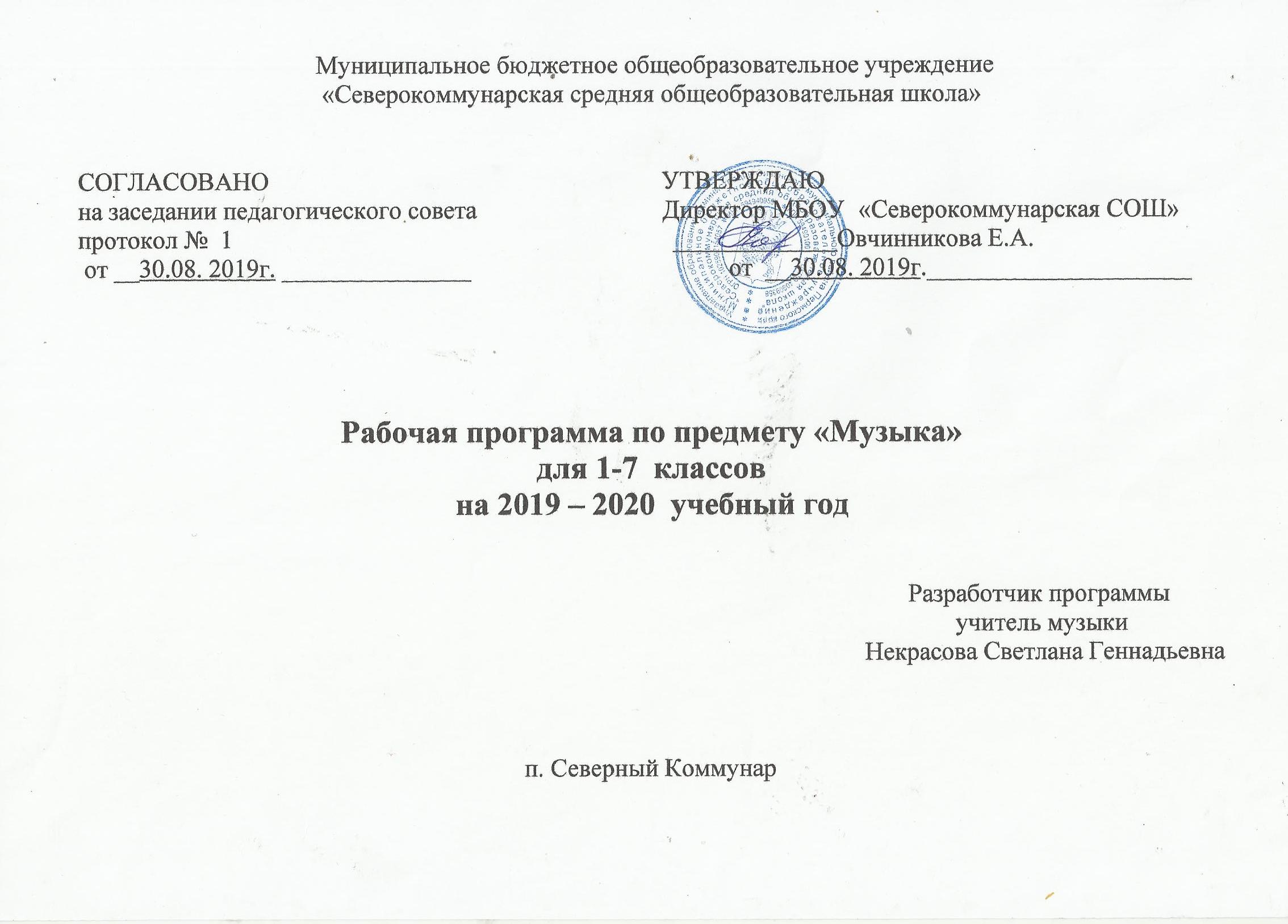       Рабочая   программа предмета  «Музыка» для  1-7  классов  на 2019 – 2020 учебный год   составлена в соответствии с федеральным компонентом государственного стандарта второго поколения  начального  общего и основного общего образования 2014 года, примерной программы начального общего и основного общего образования  по музыке с учетом  авторской программы по музыке -  «Музыка. 1-4 классы», авторов:   Е.Д.Критской, Г.П.Сергеевой,Т. С. Шмагина, М., Просвещение, 2018; «Музыка. 5-7 классы»,   авторов:   Е.Д.Критской, Г.П.Сергеевой,Т. С.   М., Просвещение, 2018Рабочая программа составлена для обучающихся с учетом психолого – педагогических особенностей.В соответствии с новым Базисным учебным планом в 1 классе на учебный предмет «Музыка» отводится 33 часа, во 2-7 классах-34 часа (из расчета 1 час в неделю)       Предмет музыка в начальной школе  имеет цель: формирование музыкальной культуры учащихся как части их общей и духовной культуры. Введение детей в многообразный мир музыкальной культуры через знакомство с музыкальными произведениями, доступными их восприятию и способствует решению следующих задач:формирование основ музыкальной культуры через эмоциональное, активное восприятие музыки;воспитание  эмоционально - ценностного отношения к искусству, художественного вкуса, нравственных и эстетических чувств: любви к ближнему, к своему народу, к Родине; уважения к истории, традициям, музыкальной культуре разных народов мира;развитие интереса к музыке и музыкальной деятельности, образного и ассоциативного мышления и воображения, музыкальной памяти и слуха, певческого голоса, учебно – творческих способностей в различных видах музыкальной деятельности;освоение музыкальных произведений и знаний о музыке;овладение практическими умениями и навыками в учебно-творческой деятельности: пении, слушании музыки, игре на элементарных музыкальных инструментах, музыкально - пластическом движении и импровизации.В программе также заложены возможности предусмотренного стандартом формирования у обучающихся общеучебных умений и навыков, универсальных способов деятельности и ключевых компетенций.      Принципы отбора основного и дополнительного содержания связаны с преемственностью целей образования на различных ступенях и уровнях обучения, логикой внутрипредметных связей, а также с возрастными особенностями развития учащихся.                            Раздел 2. Общая характеристика учебного предмета (курса)         Курс нацелен на изучение   целостного  представления  о  мировом  музыкальном  искусстве,  постижения  произведений  золотого  фонда  русской  и  зарубежной  классики,  образцов  музыкального  фольклора, духовной  музыки,  современного  музыкального  творчества. Изучение музыкального искусства в начальной школе направлено на развитие эмоционально-нравственной сферы младших школьников, их способности воспринимать произведения искусства как проявление духовной деятельности человека; развитие способности  эмоционально-целостного восприятия и понимания музыкальных произведений; развитие образного мышления и творческой индивидуальности; освоение знаний о музыкальном искусстве и его связях с другими видами художественного творчества; овладение элементарными умениями, навыками и способами музыкально-творческой деятельности (хоровое пение, игра на детских музыкальных инструментах, музыкально пластическая и вокальная импровизация); воспитание художественного вкуса, нравственно-эстетических чувств: любви к родной природе, своему народу, Родине, уважения к ее традициям и героическому прошлому, к ее многонациональному искусству, профессиональному и народному музыкальному творчеству.         Курс «Музыка» в основной школе предполагает обогащение сферы художественных интересов учащихся, разнообразие видов музыкально-творческой деятельности, активное включение элементов музыкального самообразования, обстоятельное знакомство с жанровым и стилевым многообразием классического и современного творчества отечественных и зарубежных композиторов.Программа направлена на постижение закономерностей возникновения и развития музыкального искусства в его связях с жизнью, разнообразия форм его проведения и бытования в окружающем мире, специфики воздействия на духовный мир человека на основе проникновения в интонационно – временную природу музыки, ее жанрово – стилистические особенности. При этом, занятия музыкой и достижение предметных результатов ввиду специфики искусства неотделимы от достижения личностных и метапредметных результатов.          Постижение музыкального искусства учащимися  подразумевает различные формы общения каждого ребенка с музыкой на уроке и во внеурочной деятельности. В сферу исполнительской деятельности учащихся входят: хоровое и ансамблевое пение; пластическое интонирование и музыкально - ритмические движения;  игра на музыкальных инструментах; инсценирование (разыгрывание) песен, сюжетов сказок, музыкальных пьес программного характера; освоение элементов музыкальной грамоты как средства фиксации музыкальной речи. Помимо этого, дети проявляют творческое начало в размышлениях о музыке, импровизациях (речевой, вокальной, ритмической, пластической); в рисунках на темы полюбившихся музыкальных произведений, в составлении программы итогового концерта. Предпочтительными формами организации учебного процесса на уроке являются:групповая, коллективная работа с учащимися. Раздел 3. Ценностные ориентиры содержания  учебного предмета  «Музыка».Известно, что эстетическое означает «чувственное». Отсюда распространенное мнение, что на уроках надо говорить о чувствах и настроениях, которые возникают в результате контакта с искусством.Любое чувство – это результат, реакция человека на какие-либо события или явления жизни, его эмоциональная оценка, следствие сознательных и подсознательных мыслительных процессов человека. Следовательно, общаясь с искусством, нужно думать, оценивать, анализировать и обсуждать, не само чувство, а причины породившие его. В результате содержанием музыкального произведения окажутся не  только чувства, а  общечеловеческие ценности духовного порядка, выраженные в чувствах. Таким образом, ученик  познает  музыкальное произведение  как  воплощение морально-нравственных понятий, что ведет к глубокому осмыслению музыки и духовному росту ученика.Отличительная особенность программы - охват широкого культурологического пространства, которое подразумевает постоянные выходы за рамки музыкального искусства и включение в контекст уроков музыки сведений из истории, произведений литературы (поэтических и прозаических) и изобразительного искусства, что выполняет функцию эмоционально-эстетического фона, усиливающего понимание детьми содержания музыкального произведения. Основой развития музыкального мышления детей становятся неоднозначность их восприятия, множественность индивидуальных трактовок, разнообразные варианты «слышания», «видения», конкретных музыкальных сочинений, отраженные, например, в рисунках, близких по своей образной сущности музыкальным произведениям. Все это способствует развитию ассоциативного мышления детей, «внутреннего слуха» и «внутреннего зрения».Раздел 4. Личностные, метапредметные и предметные результаты освоения программы по учебному предмету «Музыка».Личностные результаты:Личностные результаты отражаются в индивидуальных качественных свойствах учащихся, которые они должны приобрести в процессе освоения учебного предмета «Музыка»:- чувство гордости за свою Родину, российский народ и историю России, осознание своей этнической и национальной принадлежности на основе изучения лучших образцов фольклора, шедевров музыкального наследия русских композиторов, музыки русской православной церкви, различных направлений современного музыкального искусства России;- целостный, социально - ориетированный взгляд на мир в его органичном единстве и разнообразии природы, культур, народов и религий на основе сопоставления произведений русской музыки и музыки других стран, народов, национальных стилей;- умение наблюдать за разнообразными явлениями жизни и искусства в учебной и внеурочной деятельности, их понимание и оценка – умение ориентироваться в культурном многообразии окружающей действительности;- уважительное отношение к культуре других народов; сформированность эстетических потребностей, ценностей и чувств;- развитие мотивов учебной деятельности и личностного смысла учения; овладение навыками сотрудничества с учителем и сверстниками;- ориентация в культурном многообразии окружающей действительности, участие в музыкальной  жизни класса, школы, города и др.;- формирование этических чувств доброжелательности и эмоционально – нравственной отзывчивости, понимания и сопереживания чувствам других людей;- развитие музыкально – эстетического чувства, проявляющего себя в эмоционально – ценностном отношении к искусству, понимании его функций в жизни человека и общества.Метапредметные результаты:       К метапредметным результатам обучающихся относятся освоенные ими при изучении одного, нескольких или всех предметов универсальные способы деятельности, применимые как в рамках образовательного процесса, так и в реальных жизненных ситуациях, т.е. учебные действия учащихся, проявляющиеся в познавательной и практической деятельности:         - овладение способностями принимать и сохранять цели и задачи учебной деятельности, поиска средств ее осуществления в разных формах и видах музыкальной деятельности;         - освоение способов решения проблем творческого и поискового характера в процессе восприятия, исполнения, оценки музыкальных сочинений;         - формирование умения планировать, контролировать и оценивать учебные действия в соответствии с поставленной задачей и условием ее реализации в процессе познания содержания музыкальных образов; определять наиболее эффективные способы достижения результата в исполнительской и творческой деятельности;         - освоение начальных форм познавательной и личностной рефлексии; позитивная самооценка своих музыкально – творческих возможностей;         - овладение навыками смыслового прочтения содержания «текстов» различных музыкальных стилей и жанров в соответствии с целями и задачами деятельности;         - приобретение умения осознанного построения речевого высказывания о содержании, характере, особенностях языка музыкальных произведений разных эпох, творческих направлений в соответствии с задачами коммуникации;         - формирование у  школьников умения составлять тексты, связанные с размышлениями о музыке и личностной оценкой ее содержания, в устной и письменной форме;         - овладение логическими действиями сравнения, анализа, синтеза, обобщение, установления аналогий в процессе интонационно – образного и жанрового, стилевого анализа музыкальных сочинений и других видов музыкально – творческой деятельности;         - умение осуществлять информационную, познавательную и практическую деятельность с использованием различных средств информации и коммуникации (включая пособия на электронных носителях, обучающие музыкальные программы, цифровые образовательные ресурсы, мультимедийные презентации и т.д.).Предметные результаты: Предметные требования включают освоенный обучающимися в ходе изучения учебного предмета опыт специфической для данной предметной области деятельности по получению нового знания, его преобразованию и применению, а также систему основополагающих элементов научного знания, лежащих в основе современной научной картины мира.         - формирование представления о роли музыки в жизни человека, в его духовно – нравственном развитии;         - формирование общего представления о музыкальной картине мира;         - знание основных закономерностей музыкального искусства на примере изучаемых музыкальных произведений;         - формирование основ музыкальной культуры, в том числе на материале музыкальной культуры родного края, развитие художественного вкуса и интереса к музыкальному искусству и музыкальной деятельности;         - формирование устойчивого интереса к музыке и различным видам (или какому- либо виду) музыкально - творческой деятельности;         - умение воспринимать музыку и выражать свое отношение к музыкальным произведениям;         - умение эмоционально и осознанно относиться к музыке различных направлений: фольклору, музыке религиозной, классической и современной; понимать содержание, интонационно – образный смысл произведений разных жанров и стилей;         - умение воплощать музыкальные образы при создании театрализованных и музыкально – пластических композиций, исполнение вокально – хоровых произведений. Раздел 5. Содержание учебного предмета (курса) «Музыка»1 класс:       Содержание программы первого года делится на   два  раздела:  “Музыка  вокруг  нас”  (посвящены  музыке  и  ее  роли  в  повседневной  жизни  человека) и  второго полугодия  “Музыка  и  ты” (знакомство  с  музыкой  в  широком  культорологическом  контексте). Учащиеся должны почувствовать,  осознать  и  постичь  своеобразие  выражения  в  музыкальных  произведениях  чувств  и  мыслей  человека,  отображения  окружающего  его  мира. Раздел 1. «Музыка вокруг нас»      Музыка и ее роль в повседневной жизни человека. Песни, танцы и марши — основа многообразных жизненно-музыкальных впечатлений детей. Музыкальные инструменты.Песни, танцы и марши — основа многообразных жизненно-музыкальных впечатлений детей. Музы водят хоровод. Мелодия – душа музыки. Образы осенней природы в музыке. Словарь эмоций. Музыкальная азбука. Музыкальные инструменты: свирель, дудочка, рожок, гусли, флейта, арфа. Звучащие картины. Русский былинный сказ о гусляре садко. Музыка в праздновании Рождества Христова. Музыкальный театр: балет.Первые  опыты вокальных, ритмических и пластических импровизаций. Выразительное исполнение сочинений разных жанров и стилей. Выполнение творческих заданий, представленных в рабочих тетрадях. Раздел 2. «Музыка и ты      Музыка в жизни ребенка. Своеобразие музыкального произведения в выражении чувств человека и окружающего его мира. Интонационно-осмысленное воспроизведение различных музыкальных образов. Музыкальные инструменты. Образы родного края. Роль поэта, художника, композитора в изображении картин природы (слова- краски-звуки). Образы утренней и вечерней природы в музыке. Музыкальные портреты. Разыгрывание музыкальной сказки. Образы защитников Отечества в музыке. Мамин праздник и музыкальные произведения. Своеобразие музыкального произведения в выражении чувств человека и окружающего его мира. Интонационно-осмысленное воспроизведение различных музыкальных образов. Музыкальные инструменты: лютня, клавесин, фортепиано, гитара. Музыка в цирке. Музыкальный театр: опера. Музыка в кино. Афиша музыкального спектакля, программа концерта для родителей. Музыкальный словарик.Выразительное, интонационно осмысленное исполнение сочинений разных жанров и стилей. Выполнение творческих заданий, представленных в рабочих тетрадях.2 класс:Содержание программы второго года делится на разделы:1. “Россия – Родина моя”- 3 ч. 2. “День, полный событий”-6 ч.3. “О России петь – что стремиться в храм”-7 ч.4. “Гори, гори ясно, чтобы не погасло!” -5 ч.5. “В музыкальном театре”-4 ч.6. “В концертном зале”-3 ч.7. “Чтоб музыкантом быть, так надобно уменье”-6 ч.Раздел 1. «Россия — Родина моя»Музыкальные образы родного края. Песенность как отличительная черта русской музыки. Песня. Мелодия. Аккомпанемент. Раздел 2. «День, полный событий»Мир ребенка в музыкальных интонациях, образах. Детские пьесы П. Чайковского и С. Прокофьева. Музыкальный материал — фортепиано.                                Раздел 3. «О России петь — что стремиться в храм»Колокольные звоны России. Святые земли Русской. Праздники Православной церкви. Рождество Христово. Молитва.Хорал.                        Раздел 4. «Гори, гори ясно, чтобы не погасло!»Мотив, напев, наигрыш. Оркестр русских народных инструментов. Вариации в русской народной музыке. Музыка в народном стиле. Обряды и праздники русского народа: проводы зимы, встреча весны. Опыты сочинения мелодий на тексты народных песенок, закличек, потешек.                                                                                      Раздел 5. «В музыкальном театре»Опера и балет. Песенность, танцевальность, маршевость в опере и балете. Симфонический оркестр. Роль дирижера, режиссера, художника в создании музыкального спектакля. Темы-характеристики действующих лиц. Детский музыкальный театр.                                                                                        Раздел 6. «В концертном зале»Музыкальные портреты и образы в симфонической и фортепианной музыке. Развитие музыки. Взаимодействие тем. Контраст. Тембры инструментов и групп инструментов симфонического оркестра. Партитура.                                  Раздел 7. «Чтоб музыкантом быть, так надобно уменье...»Композитор — исполнитель — слушатель. Музыкальная речь и музыкальный язык. Выразительность и изобразительность музыки. Жанры музыки. Международные конкурсы.                                                                                3 класс:Содержание программы третьего года выстраивается с учетом преемственности  музыкального обучения учащихся и имеет те же разделы, что  для II класса: 1. “Россия – Родина моя”- 3 ч. 2. “День, полный событий”-6 ч.3. “О России петь – что стремиться в храм”-7 ч.4. “Гори, гори ясно, чтобы не погасло!” -5 ч.5. “В музыкальном театре”-4 ч.6. “В концертном зале”-3 ч.7. “Чтоб музыкантом быть, так надобно уменье”-6 ч.Действие принципа концентричности  и метода «забегания вперед и возвращения к пройденному» (перспективы и ретроспективы в обучении) проявляется не только на уровне тематического повторения разделов, но и в том, что некоторые произведения из программы уроков музыки для I  и II классов повторяются в III классе с новыми заданиями, на новом уровне их осмысления детьми. Раздел 1. «Россия — Родина моя»Мелодия — душа музыки. Песенность музыки русских композиторов. Лирические образы в романсах и картинах русских композиторов и художников. Образы Родины, защитников Отечества в различных жанрах музыки.Раздел 2. «День, полный событий»Выразительность и изобразительность в музыке разных жанров и стилей. Портрет в музыке.Раздел 3. «О России петь — что стремиться в храм»Древнейшая песнь материнства. Образ матери в музыке, поэзии, изобразительном искусстве. Образ праздника в искусстве. Вербное воскресенье. Святые земли Русской.Раздел 4. «Гори, гори ясно, чтобы не погасло!»Жанр былины. Певцы-гусляры. Образы былинных сказителей, народные традиции и обряды в музыке русских композиторов.Раздел 5. «В музыкальном театре»Музыкальные темы-характеристики главных героев. Интонационно-образное развитие в опере и балете. Контраст. Мюзикл как жанр легкой музыки. Особенности содержания музыкального языка, исполнения.Раздел 6. «В концертном зале»Жанр инструментального концерта. Мастерство композиторов и исполнителей. Выразительные возможности флейты, скрипки. Выдающиеся скрипичные мастера и исполнители. Контрастные образы сюиты, симфонии. Музыкальная форма (трехчастная, вариационная). Темы, сюжеты и образы музыки Бетховена.Раздел 7. «Чтоб музыкантом быть, так надобно уменье...»Роль композитора, исполнителя, слушателя в создании и бытовании музыкальных сочинений. Сходство и различие музыкальной речи разных композиторов.Джаз — музыка XX века. Особенности ритма и мелодики. Импровизация. Известные джазовые музыканты-исполнители. Музыка — источник вдохновения и радости.4 класс:Содержание программы четвертого года выстраивается с учетом преемственности  музыкального обучения учащихся и имеет те же разделы, что  для III класса: 1. “Россия – Родина моя”- 4 ч. 2. “День, полный событий”-5 ч.3. “О России петь – что стремиться в храм”-7 ч.4. “Гори, гори ясно, чтобы не погасло!” -5 ч.5. “В музыкальном театре”-4 ч.6. “В концертном зале”-3 ч.7. “Чтоб музыкантом быть, так надобно уменье”-6 ч.Накоплению жизненно-музыкальных впечатлений учащихся, их интонационного словаря способствует повторение некоторых произведений «золотого фонда» музыкального искусства (принцип концентричности) на новом уровне, с более сложными заданиями, в сопряжении с другими знакомыми и незнакомыми детям сочинениями.Раздел 1. «Россия — Родина моя».Общность интонаций народной музыки и музыки русских композиторов. Жанры народных песен, их интонационно-образные особенности. Лирическая и патриотическая темы в русской классике.Раздел 2. «День, полный событий»«В краю великих вдохновений...». Один день с А. Пушкиным. Музыкально-поэтические образы.Раздел 3. «О России петь — что стремиться в храм»Святые земли Русской. Праздники Русской православной церкви. Пасха. Церковные песнопения: стихира, тропарь, молитва, величание.Раздел 4. «Гори, гори ясно, чтобы не погасло!»Народная песня — летопись жизни народа и источник вдохновения композиторов. Интонационная выразительность народных песен. Мифы, легенды, предания, сказки о музыке и музыкантах. Музыкальные инструменты России. Оркестр русских народных инструментов. Вариации в народной и композиторской музыке. Праздники русского народа. Троицын день.Раздел 5. «В музыкальном театре»Линии драматургического развития в опере. Основные темы — музыкальная характеристика действующих лиц. Вариационность. Орнаментальная мелодика. Восточные мотивы в творчестве русских композиторов. Жанры легкой музыки. Оперетта. Мюзикл.Раздел 6. «В концертном зале»Различные жанры вокальной, фортепианной и симфонической музыки. Интонации народных танцев. Музыкальная драматургия сонаты. Музыкальные инструменты симфонического оркестра.Раздел 7. «Чтоб музыкантом быть, так надобно уменье...»Произведения композиторов-классиков и мастерство известных исполнителей. Сходство и различие музыкального языка разных эпох, композиторов, народов. Музыкальные образы и их развитие в разных жанрах. Форма музыки (трехчастная, сонатная). Авторская песня. Восточные мотивы в творчестве русских композиторов5 классРаздел 1. «Музыка и литература» 16 ч.      Что роднит музыку с литературой. Сюжеты, темы, образы искусства. Интонационные особенности языка народной, профессиональной, религиозной музыки (музыка русская и зарубежная, старинная и современная). Специфика средств художественной выразительности каждого из искусств. Вокальная музыка. Фольклор в музыке русских композиторов. Жанры инструментальной и вокальной музыки. Вторая жизнь песни. Писатели и поэты о музыке и музыкантах.  Путешествие  в музыкальный театр: опера, балет, мюзикл. Музыка в театре, кино, на телевидении.Использование различных форм музицирования и творческих заданий в освоении содержания музыкальных образов.Раздел 2. «Музыка и изобразительное искусство» 18 ч.Взаимодействие музыки с изобразительным искусством Исторические события, картины природы, разнообразные характеры, портреты людей в различных видах искусства. Об раз музыки разных эпох в изобразительном искусстве. Небесное и земное в звуках и красках. Исторические события в музыке: через прошлое к настоящему. Музыкальная живопись  и живописная музыка. Колокольность в музыке и изобразительном искусстве. Портрет в музыке и изобразительном искусстве. Роль дирижера в прочтении музыкального сочинения Образы борьбы и победы в искусстве. Архитектура — застывшая музыка. Полифония в музыке и живописи. Творческая мастерская композитора, художника. Импрессионизм в музыке и живописи. Тема защиты Отечества в музыке и изобразительном искусстве.6 классРаздел 1. Мир образов вокальной и инструментальной музыки (16 ч)Лирические, эпические, драматические образы. Единство содержания и формы. Многообразие жанров вокальной музыки (песня, романс, баллада, баркарола, хоровой концерт, кантата и др.). Песня, ария, хор в оперном спектакле. Единство Поэтического текста и музыки. Многообразие жанров инструментальной музыки: сольная, ансамблевая, оркестровая. Сочинения для фортепиано, органа, арфы, симфонического оркестра, синтезатора.Музыка Древней Руси. Образы народного искусства. Фольклорные образы в творчестве композиторов. Образы русской духовной и светской музыки (знаменный распев, партесное пение, духовный концерт). Образы западноевропейской духовной и светской музыки (хорал, токката, фуга, канта, реквием). Полифония и гомофония.Авторская песня — прошлое и настоящее. Джаз — искусство XX в. (спиричуэл, блюз, современные джазовые обработки).Взаимодействие различных видов искусства в раскрытии поразного строя музыкальных произведений.Раздел 2. Мир образов камерной и симфонической музыки (18 ч)Жизненная основа художественных образов любого вида искусства. Воплощение нравственных исканий человека, времени и пространства в музыкальном искусстве. Своеобразие и специфика художественных образов камерной и симфонической музыки. Сходство и различие как основной принцу развития и построения музыки. Повтор (вариативность, вариантность), контраст. Взаимодействие нескольких музыкальных образов на основе их сопоставления, столкновения конфликта.Программная музыка и ее жанры (сюита, вступление опере, симфоническая поэма, увертюра-фантазия, музыкальные иллюстрации и др.). Музыкальное воплощение литературного сюжета. Выразительность и изобразительность музыки. Образ-портрет, образ-пейзаж и др. Непрограммная музыка и ее жанры: инструментальная миниатюра (прелюдия, баллада, этюд, ноктюрн), струнный квартет, фортепианный квинтет, концерт, концертная симфония, симфония-действо и др. Современная трактовка классических сюжетов и образов: мюзикл, рок-опера, киномузык7 классРаздел 1. Особенности драматургии сценической музыки (16 ч)Стиль как отражение эпохи, национального характера, индивидуальности композитора: Россия — Запад. Жанров разнообразие опер, балетов, мюзиклов (историко-эпические, драматические, лирические, комические и др.). Взаимосвязь музыки с литературой и изобразительным искусством в сценических жанрах. Особенности построения музыкально-драматического спектакля. Опера: увертюра, ария, речитатив, ансамбль, хор, сцена. Балет: дивертисмент, сольные и массовые танцы (классический и характерный), па-де-де, музыкально-хореографические сцены и др. Приемы симфонического paзвития образов.Сравнительные интерпретации музыкальных сочинений. Мастерство исполнителя («искусство внутри искусства»): выдающиеся исполнители и исполнительские коллективы. Myзыка в драматическом спектакле. Роль музыки в кино и телевидении.Раздел 2. Особенности драматургии камерной и симфонической музыки(18 ч)Сонатная форма, симфоническая сюита, сонатно-симфонический цикл как формы воплощения и осмысления жизненных явлений и противоречий. Сопоставление драматургии крупных музыкальных форм с особенностями развития музыки в вокальных и инструментальных жанрах.Стилизация как вид творческого воплощения художественного замысла: поэтизация искусства прошлого, воспроизведение национального или исторического колорита. Транскрипция как жанр классической музыки.Переинтонирование классической музыки в современных обработках. Сравнительные интерпретации. Мастерство исполнителя: выдающиеся исполнители и исполнительские коллективы.            Раздел 6. Описание материально – технического обеспечения образовательного процессаРаздел 7. Виды организации учебной деятельности: - конкурс- викторина- самостоятельная работа- творческая работа Основные виды контроля при организации контроля работы:- вводный- текущий- итоговый- индивидуальный Формы контроля:- наблюдение- самостоятельная работа- тестРаздел 8.  Календарно-тематическое планирование                                                                                                                 5 КЛАСС6 КЛАСС                                                                                   7 классДидактическое обеспечение Методическое обеспечение1 класс1 классКритская Е.Д., Сергеева Г.П., Шмагина Т.С.Музыка: 1 кл. учеб. для общеобразоват. учреждений.  М.:Просвещение, 2009.Хрестоматия музыкального материала к учебнику «Музыка»: 1 кл.: Фонохрестоматии музыкального материала к учебнику «Музыка».1 класс. (СD)Музыка: программа. 1-4 классы для общеобразовательных учреждений/Е.Д. Критская, Г.П. Сергеева, Т.С. Шмагина –М.: Просвещение, 2014.Пособие для учителя /Сост. Е.Д.Критская, Г.П.Сергеева, Т.С.Шмагина.- М.: Просвещение, 2004.2 класс2 классКритская Е.Д., Сергеева Г.П., Шмагина Т.С.Музыка: 2 кл. учеб. дляобщеобразоват. учреждений.  М.:Просвещение, 2010.Хрестоматия и фонохрестоматия музыкального материала к учебнику «Музыка»: 2 класс. М.: Просвещение, 2007.Музыка: программа. 1-4 классы для общеобразовательных учреждений/Е.Д. Критская, Г.П. Сергеева, Т.С. Шмагина –М.: Просвещение, 2014.Пособие для учителя /Сост. Е.Д.Критская, Г.П.Сергеева, Т.С.Шмагина.- М.: Просвещение, 2004.3 класс3 классКритская Е.Д., Сергеева Г.П., Шмагина Т.С.Музыка: 3 кл. учеб. дляобщеобразоват. учреждений.  М.:Просвещение, 2008.Хрестоматия и фонохрестоматия музыкального материала к учебнику «Музыка»: 3 класс. М.: Просвещение, 2006.Музыка: программа. 1-4 классы для общеобразовательных учреждений/Е.Д. Критская, Г.П. Сергеева, Т.С. Шмагина –М.: Просвещение, 2014.Пособие для учителя /Сост. Е.Д.Критская, Г.П.Сергеева, Т.С.Шмагина.- М.: Просвещение, 2004.4 класс4 классКритская Е.Д., Сергеева Г.П., Шмагина Т.С.Музыка: 4 кл. учеб. дляобщеобразоват. учреждений.  М.:Просвещение, 2008.Хрестоматия и фонохрестоматия музыкального материала к учебнику «Музыка»: 4 класс. М.: Просвещение, 2007.Музыка: программа. 1-4 классы для общеобразовательных учреждений/Е.Д. Критская, Г.П. Сергеева, Т.С. Шмагина –М.: Просвещение, 2014.Пособие для учителя /Сост. Е.Д.Критская, Г.П.Сергеева, Т.С.Шмагина.- М.: Просвещение, 2004.5 классКритская Е.Д., Сергеева Г.П.Музыка: 5 кл. учеб. дляобщеобразоват. учреждений.  М.:Просвещение, 2008.Хрестоматия и фонохрестоматия музыкального материала к учебнику «Музыка»: 5 класс. М.: Просвещение, 2007.Фонохрестоматии музыкального материала к учебнику «Музыка» 5 класс. (СD) авт. Критская Е.Д., Сергеева Г.П.Музыка: программа. 5-8 классы для общеобразовательных учреждений/Е.Д. Критская, Г.П. Сергеева,–М.: Просвещение, 2014.Пособие для учителя /Сост. Е.Д.Критская, Г.П.Сергеева.- М.: Просвещение, 2004. Уроки музыки. 5-6 классы. Поурочные разработки, авт.Е. Д. Критская, Г. П. Сергеева, М.: Просвещение, 2014 г.Музыка. Планируемые результаты. Система заданий. 5-7 классы, авт. Е. Д. Критская, Л.А.Алексеева, М.: Просвещение, 2013г.6 классКритская Е.Д., Сергеева Г.П. Музыка: 6 кл. учеб. дляобщеобразоват. учреждений.  М.:Просвещение, 2008.Хрестоматия и фонохрестоматия музыкального материала к учебнику «Музыка»: 6 класс. М.: Просвещение, 2007.Фонохрестоматии музыкального материала к учебнику «Музыка» 6 класс. (СD) авт. Критская Е.Д., Сергеева Г.П.Музыка: программа. 5-8 классы для общеобразовательных учреждений/Е.Д. Критская, Г.П. Сергеева,–М.: Просвещение, 2014.Пособие для учителя /Сост. Е.Д.Критская, Г.П.Сергеева.- М.: Просвещение, 2004. Уроки музыки. 5-6 классы. Поурочные разработки, авт.Е. Д. Критская, Г. П. Сергеева, М.: Просвещение, 2014 г.Музыка. Планируемые результаты. Система заданий. 5-7 классы, авт. Е. Д. Критская, Л.А.Алексеева, М.: Просвещение, 2013г.7 классКритская Е.Д., Сергеева Г.П.Музыка: 7 кл. учеб. дляобщеобразоват. учреждений.  М.:Просвещение, 2008.Хрестоматия и фонохрестоматия музыкального материала к учебнику «Музыка»: 7 класс. М.: Просвещение, 2007.Фонохрестоматии музыкального материала к учебнику «Музыка» 7 класс. (СD) авт. Критская Е.Д., Сергеева Г.П.Музыка: программа. 5-8 классы для общеобразовательных учреждений/Е.Д. Критская, Г.П. Сергеева,–М.: Просвещение, 2014.Пособие для учителя /Сост. Е.Д.Критская, Г.П.Сергеева.- М.: Просвещение, 2004. Уроки музыки. 7 классы. Поурочные разработки, авт.Е. Д. Критская, Г. П. Сергеева,  М.: Просвещение, 2014 г.Музыка. Планируемые результаты. Система заданий. 5-7 классы, авт. Е. Д. Критская, Л.А.Алексеева, М.: Просвещение, 2013г.1 класс1 класс1 класс1 класс1 класс1 класс1 класс1 класс1 класс1 класс1 класс№п/пТема  урокаТема  урокаТема  урокаСодержаниеСодержаниеСодержаниеХарактеристика деятельности учащихсяХарактеристика деятельности учащихся«МУЗЫКА ВОКРУГ НАС»«МУЗЫКА ВОКРУГ НАС»«МУЗЫКА ВОКРУГ НАС»«МУЗЫКА ВОКРУГ НАС»«МУЗЫКА ВОКРУГ НАС»«МУЗЫКА ВОКРУГ НАС»«МУЗЫКА ВОКРУГ НАС»«МУЗЫКА ВОКРУГ НАС»«МУЗЫКА ВОКРУГ НАС»«МУЗЫКА ВОКРУГ НАС»«МУЗЫКА ВОКРУГ НАС»1.«Музыка вокруг нас» (Урок – путешествие)«Музыка вокруг нас» (Урок – путешествие)«Музыка вокруг нас» (Урок – путешествие)Истоки возникновения музыки, рождение музыки как естественное проявление человеческого состояния.Истоки возникновения музыки, рождение музыки как естественное проявление человеческого состояния.Истоки возникновения музыки, рождение музыки как естественное проявление человеческого состояния.Истоки возникновения музыки, рождение музыки как естественное проявление человеческого состояния.Истоки возникновения музыки, рождение музыки как естественное проявление человеческого состояния.Истоки возникновения музыки, рождение музыки как естественное проявление человеческого состояния.Понимать:  правила поведения на уроке музыки. Правила  пения. Смысл понятий «Композитор – исполнитель – слушатель», муза.Определять настроение музыки, соблюдать певческую установку.Владеть первоначальными певческими навыками,                                                                                                                                                                                                                                                                                                                                                                                                                                                                                                                                                                                                                              Участвовать в коллективном пении.Эмоционально откликаться на музыкальное произведение и выражая свое впечатление в пении, игре или пластике.2Хоровод муз. Хоровод муз. Хоровод муз. Музыкальная речь как способ общения между людьми, ее эмоциональное воздействие на слушателей. Звучание окружающей жизни, природы, настроений, чувств и характера человека.Музыкальная речь как способ общения между людьми, ее эмоциональное воздействие на слушателей. Звучание окружающей жизни, природы, настроений, чувств и характера человека.Музыкальная речь как способ общения между людьми, ее эмоциональное воздействие на слушателей. Звучание окружающей жизни, природы, настроений, чувств и характера человека.Музыкальная речь как способ общения между людьми, ее эмоциональное воздействие на слушателей. Звучание окружающей жизни, природы, настроений, чувств и характера человека.Музыкальная речь как способ общения между людьми, ее эмоциональное воздействие на слушателей. Звучание окружающей жизни, природы, настроений, чувств и характера человека.Музыкальная речь как способ общения между людьми, ее эмоциональное воздействие на слушателей. Звучание окружающей жизни, природы, настроений, чувств и характера человека.Узнавать на слух основную часть музыкальных произведений.Передавать настроение музыки в пении.Выделять отдельные признаки предмета и объединять по общему признаку.Давать определения общего характера музыки.3Повсюду музыка слышна.Повсюду музыка слышна.Повсюду музыка слышна.Звучание окружающей жизни, природы, настроений, чувств и характера человека. Истоки возникновения музыки.Музыка и ее роль в повседневной жизни человека.Звучание окружающей жизни, природы, настроений, чувств и характера человека. Истоки возникновения музыки.Музыка и ее роль в повседневной жизни человека.Звучание окружающей жизни, природы, настроений, чувств и характера человека. Истоки возникновения музыки.Музыка и ее роль в повседневной жизни человека.Звучание окружающей жизни, природы, настроений, чувств и характера человека. Истоки возникновения музыки.Музыка и ее роль в повседневной жизни человека.Звучание окружающей жизни, природы, настроений, чувств и характера человека. Истоки возникновения музыки.Музыка и ее роль в повседневной жизни человека.Звучание окружающей жизни, природы, настроений, чувств и характера человека. Истоки возникновения музыки.Музыка и ее роль в повседневной жизни человека.Определять характер, настроение, жанровую основу песен-попевок.Принимать участие в элементарной импровизации и исполнительской деятельности.4Душа музыки - мелодияДуша музыки - мелодияДуша музыки - мелодияПесня, танец, марш. Основные средства музыкальной выразительности (мелодия).Мелодия – главная мысль любого музыкального сочинения, его лицо, его суть, его душа.Песня, танец, марш. Основные средства музыкальной выразительности (мелодия).Мелодия – главная мысль любого музыкального сочинения, его лицо, его суть, его душа.Песня, танец, марш. Основные средства музыкальной выразительности (мелодия).Мелодия – главная мысль любого музыкального сочинения, его лицо, его суть, его душа.Песня, танец, марш. Основные средства музыкальной выразительности (мелодия).Мелодия – главная мысль любого музыкального сочинения, его лицо, его суть, его душа.Песня, танец, марш. Основные средства музыкальной выразительности (мелодия).Мелодия – главная мысль любого музыкального сочинения, его лицо, его суть, его душа.Песня, танец, марш. Основные средства музыкальной выразительности (мелодия).Мелодия – главная мысль любого музыкального сочинения, его лицо, его суть, его душа.Выявлять характерные особенности  жанров: песни, танца, марша.Откликаться на характер музыки пластикой рук, ритмическими хлопками.Определять и сравнивать характер, настроение в музыкальных произведениях.Определять на слух основные жанры музыки (песня, танец и марш).Эмоционально откликаться на музыкальное произведение и выразить свое впечатление.5Музыка осениМузыка осениМузыка осениИнтонационно-образная природа музыкального искусства. Выразительность и изобразительность в музыке.Интонационно-образная природа музыкального искусства. Выразительность и изобразительность в музыке.Интонационно-образная природа музыкального искусства. Выразительность и изобразительность в музыке.Интонационно-образная природа музыкального искусства. Выразительность и изобразительность в музыке.Интонационно-образная природа музыкального искусства. Выразительность и изобразительность в музыке.Интонационно-образная природа музыкального искусства. Выразительность и изобразительность в музыке.Различать тембр музыкального инструмента - скрипки,Выделять отдельные признаки предмета и объединять по общему признаку,Осмысленно владеть способами певческой деятельности: пропевание мелодии, проникнуться чувством сопричастности к  природе, добрым отношением к ней.Участвовать в коллективной творческой деятельности при воплощении различных музыкальных образов.6Сочини мелодиюСочини мелодиюСочини мелодиюИнтонации музыкальные и речевые. Сходство и различие. Региональные музыкально – поэтические традиции.Интонации музыкальные и речевые. Сходство и различие. Региональные музыкально – поэтические традиции.Интонации музыкальные и речевые. Сходство и различие. Региональные музыкально – поэтические традиции.Интонации музыкальные и речевые. Сходство и различие. Региональные музыкально – поэтические традиции.Интонации музыкальные и речевые. Сходство и различие. Региональные музыкально – поэтические традиции.Интонации музыкальные и речевые. Сходство и различие. Региональные музыкально – поэтические традиции.Владеть элементами  сочинения мелодии.Самостоятельно выполнять упражнения.Проявлять личностное отношение при восприятии музыкальных произведений, эмоциональную отзывчивость.7«Азбука, азбука каждому нужна…»«Азбука, азбука каждому нужна…»«Азбука, азбука каждому нужна…»Нотная грамота как способ фиксации музыкальной речи. Элементы нотной грамоты. Система графических знаков для записи музыки.Нотная грамота как способ фиксации музыкальной речи. Элементы нотной грамоты. Система графических знаков для записи музыки.Нотная грамота как способ фиксации музыкальной речи. Элементы нотной грамоты. Система графических знаков для записи музыки.Нотная грамота как способ фиксации музыкальной речи. Элементы нотной грамоты. Система графических знаков для записи музыки.Нотная грамота как способ фиксации музыкальной речи. Элементы нотной грамоты. Система графических знаков для записи музыки.Нотная грамота как способ фиксации музыкальной речи. Элементы нотной грамоты. Система графических знаков для записи музыки.Узнавать изученные произведения.Участвовать в коллективном исполнении ритма, изображении звуковысотности мелодии движением рук.Правильно передавать мелодию песни.8Музыкальная азбукаМузыкальная азбукаМузыкальная азбукаНотная грамота как способ фиксации музыкальной речи. Элементы нотной грамоты. Система графических знаков для записи музыки.Запись нот -  знаков для обозначения музыкальных звуков.Нотная грамота как способ фиксации музыкальной речи. Элементы нотной грамоты. Система графических знаков для записи музыки.Запись нот -  знаков для обозначения музыкальных звуков.Нотная грамота как способ фиксации музыкальной речи. Элементы нотной грамоты. Система графических знаков для записи музыки.Запись нот -  знаков для обозначения музыкальных звуков.Нотная грамота как способ фиксации музыкальной речи. Элементы нотной грамоты. Система графических знаков для записи музыки.Запись нот -  знаков для обозначения музыкальных звуков.Нотная грамота как способ фиксации музыкальной речи. Элементы нотной грамоты. Система графических знаков для записи музыки.Запись нот -  знаков для обозначения музыкальных звуков.Нотная грамота как способ фиксации музыкальной речи. Элементы нотной грамоты. Система графических знаков для записи музыки.Запись нот -  знаков для обозначения музыкальных звуков.Узнавать изученные произведения.Участвовать в коллективном исполнении ритма, изображении звуковысотности мелодии движением рук.9Русские народные инструменты. Обобщающий урок 1 четвертиРусские народные инструменты. Обобщающий урок 1 четвертиРусские народные инструменты. Обобщающий урок 1 четвертиНародные музыкальные традиции Отечества. Русские народные музыкальные инструменты. Региональные музыкальные традиции.Народные музыкальные традиции Отечества. Русские народные музыкальные инструменты. Региональные музыкальные традиции.Народные музыкальные традиции Отечества. Русские народные музыкальные инструменты. Региональные музыкальные традиции.Народные музыкальные традиции Отечества. Русские народные музыкальные инструменты. Региональные музыкальные традиции.Народные музыкальные традиции Отечества. Русские народные музыкальные инструменты. Региональные музыкальные традиции.Народные музыкальные традиции Отечества. Русские народные музыкальные инструменты. Региональные музыкальные традиции.Сопоставлять звучание народных и профессиональных  инструментов.Выделять отдельные признаки предмета и объединять по общему признаку.Передавать настроение музыки в пластическом движении, пении.Давать определения общего характера музыки.10«Садко» ( из русского былинного сказа)«Садко» ( из русского былинного сказа)«Садко» ( из русского былинного сказа)Наблюдение народного творчестваЗнакомство  с  народным  былинным  сказом  “Садко”.Наблюдение народного творчестваЗнакомство  с  народным  былинным  сказом  “Садко”.Наблюдение народного творчестваЗнакомство  с  народным  былинным  сказом  “Садко”.Наблюдение народного творчестваЗнакомство  с  народным  былинным  сказом  “Садко”.Наблюдение народного творчестваЗнакомство  с  народным  былинным  сказом  “Садко”.Наблюдение народного творчестваЗнакомство  с  народным  былинным  сказом  “Садко”.Внимательно слушать музыкальные  фрагменты и находить характерные особенности музыки в прозвучавших  литературных фрагментах.Определять на слух звучание народных инструментов.11Музыкальные инструментыМузыкальные инструментыМузыкальные инструментыМузыкальные инструменты.Сопоставление звучания народных  инструментов со звучанием профессиональных инструментов/Музыкальные инструменты.Сопоставление звучания народных  инструментов со звучанием профессиональных инструментов/Музыкальные инструменты.Сопоставление звучания народных  инструментов со звучанием профессиональных инструментов/Музыкальные инструменты.Сопоставление звучания народных  инструментов со звучанием профессиональных инструментов/Музыкальные инструменты.Сопоставление звучания народных  инструментов со звучанием профессиональных инструментов/Музыкальные инструменты.Сопоставление звучания народных  инструментов со звучанием профессиональных инструментов/Распознавать духовые  и струнные инструменты.Вычленять и показывать (имитация игры) во время звучания  народных инструментов.Исполнять вокальные произведения без музыкального сопровождения.Находить сходства и различия в инструментах разных народов.12Звучащие картиныЗвучащие картиныЗвучащие картиныМузыкальные инструменты. Народная и профессиональная музыка. Музыкальные инструменты. Народная и профессиональная музыка. Музыкальные инструменты. Народная и профессиональная музыка. Музыкальные инструменты. Народная и профессиональная музыка. Музыкальные инструменты. Народная и профессиональная музыка. Музыкальные инструменты. Народная и профессиональная музыка. Музыкальные инструменты. Народная и профессиональная музыка. Узнавать музыкальные инструменты по изображениям.Участвовать в коллективном пении, вовремя начинать  и заканчивать пение, слушать паузы, понимать дирижерские жесты.13Разыграй песнюРазыграй песнюРазыграй песнюМногозначность музыкальной речи, выразительность и смысл. Постижение общих закономерностей музыки: развитие музыки - движение музыки. Развитие музыки в исполнении.Многозначность музыкальной речи, выразительность и смысл. Постижение общих закономерностей музыки: развитие музыки - движение музыки. Развитие музыки в исполнении.Многозначность музыкальной речи, выразительность и смысл. Постижение общих закономерностей музыки: развитие музыки - движение музыки. Развитие музыки в исполнении.Многозначность музыкальной речи, выразительность и смысл. Постижение общих закономерностей музыки: развитие музыки - движение музыки. Развитие музыки в исполнении.Многозначность музыкальной речи, выразительность и смысл. Постижение общих закономерностей музыки: развитие музыки - движение музыки. Развитие музыки в исполнении.Многозначность музыкальной речи, выразительность и смысл. Постижение общих закономерностей музыки: развитие музыки - движение музыки. Развитие музыки в исполнении.Планировать свою деятельность, выразительно исполнять песню и составлять исполнительский план вокального сочинения исходя из сюжетной линии стихотворного текста.Находить нужный характер звучания.Импровизировать «музыкальные разговоры» различного характера.14 Родной обычай старины Родной обычай старины Родной обычай стариныНародные музыкальные традиции Отечества. Народное музыкальное творчество разных стран мира.Народные музыкальные традиции Отечества. Народное музыкальное творчество разных стран мира.Народные музыкальные традиции Отечества. Народное музыкальное творчество разных стран мира.Народные музыкальные традиции Отечества. Народное музыкальное творчество разных стран мира.Народные музыкальные традиции Отечества. Народное музыкальное творчество разных стран мира.Народные музыкальные традиции Отечества. Народное музыкальное творчество разных стран мира.Соблюдать при пении  певческую установку, петь выразительно, слышать себя и товарищей.Вовремя начинать  и заканчивать пение.Понимать дирижерские жесты.15Добрый праздник  зимы  Добрый праздник  зимы  Добрый праздник  зимы  Обобщенное представление об основных образно-эмоциональных сферах музыки и о музыкальном жанре – балет.  Обобщенное представление об основных образно-эмоциональных сферах музыки и о музыкальном жанре – балет.  Обобщенное представление об основных образно-эмоциональных сферах музыки и о музыкальном жанре – балет.  Обобщенное представление об основных образно-эмоциональных сферах музыки и о музыкальном жанре – балет.  Обобщенное представление об основных образно-эмоциональных сферах музыки и о музыкальном жанре – балет.  Обобщенное представление об основных образно-эмоциональных сферах музыки и о музыкальном жанре – балет.  Узнавать освоенные музыкальные произведения.Давать определения общего характера музыки. Принимать участие в играх, танцах, песнях.   16Обобщающий урок  2 четвертиОбобщающий урок  2 четвертиОбобщающий урок  2 четвертиМузыка и ее роль в повседневной жизни человека. Музыка и ее роль в повседневной жизни человека. Музыка и ее роль в повседневной жизни человека. Музыка и ее роль в повседневной жизни человека. Музыка и ее роль в повседневной жизни человека. Музыка и ее роль в повседневной жизни человека. Высказывать свое отношение к различным  музыкальным сочинениям, явлениям. Создавать собственные интерпретации.Исполнять знакомые песни.«МУЗЫКА И ТЫ»«МУЗЫКА И ТЫ»«МУЗЫКА И ТЫ»«МУЗЫКА И ТЫ»«МУЗЫКА И ТЫ»«МУЗЫКА И ТЫ»«МУЗЫКА И ТЫ»«МУЗЫКА И ТЫ»«МУЗЫКА И ТЫ»«МУЗЫКА И ТЫ»«МУЗЫКА И ТЫ»1717Край, в котором ты живешь.Край, в котором ты живешь.Сочинения отечественных композиторов о Родине. Региональные музыкальные традиции.Сочинения отечественных композиторов о Родине. Региональные музыкальные традиции.Сочинения отечественных композиторов о Родине. Региональные музыкальные традиции.Сочинения отечественных композиторов о Родине. Региональные музыкальные традиции.Сочинения отечественных композиторов о Родине. Региональные музыкальные традиции.Сочинения отечественных композиторов о Родине. Региональные музыкальные традиции.Высказывать, какие чувства возникают, когда исполняешь песни о Родине. Различать выразительные возможности – скрипки.1818Художник, поэт, композиторХудожник, поэт, композиторЗвучание окружающей жизни, природы, настроений, чувств и характера человека. Рождение музыки как естественное проявление человеческого состояния.   Средства музыкальной выразительности.Звучание окружающей жизни, природы, настроений, чувств и характера человека. Рождение музыки как естественное проявление человеческого состояния.   Средства музыкальной выразительности.Звучание окружающей жизни, природы, настроений, чувств и характера человека. Рождение музыки как естественное проявление человеческого состояния.   Средства музыкальной выразительности.Звучание окружающей жизни, природы, настроений, чувств и характера человека. Рождение музыки как естественное проявление человеческого состояния.   Средства музыкальной выразительности.Звучание окружающей жизни, природы, настроений, чувств и характера человека. Рождение музыки как естественное проявление человеческого состояния.   Средства музыкальной выразительности.Звучание окружающей жизни, природы, настроений, чувств и характера человека. Рождение музыки как естественное проявление человеческого состояния.   Средства музыкальной выразительности.Воспринимать художественные образы классической музыки.Передавать настроение музыки в пластическом движении, пении.Давать определения общего характера музыки.Ритмическая   и интонационная  точность во время вступления к песне.1919Музыка утраМузыка утраИнтонационно – образная природа музыкального искусства. Выразительность и изобразительность в музыке. Интонационно – образная природа музыкального искусства. Выразительность и изобразительность в музыке. Интонационно – образная природа музыкального искусства. Выразительность и изобразительность в музыке. Интонационно – образная природа музыкального искусства. Выразительность и изобразительность в музыке. Интонационно – образная природа музыкального искусства. Выразительность и изобразительность в музыке. Интонационно – образная природа музыкального искусства. Выразительность и изобразительность в музыке. По звучавшему фрагменту  определять музыкальное произведение, проникнуться чувством сопереживания природе. Находить нужные слова  для передачи настроения.2020Музыка вечераМузыка вечераИнтонация как внутреннее озвученное состояние, выражение эмоций и отражение мыслей. Интонация – источник элементов музыкальной речи.Интонация как внутреннее озвученное состояние, выражение эмоций и отражение мыслей. Интонация – источник элементов музыкальной речи.Интонация как внутреннее озвученное состояние, выражение эмоций и отражение мыслей. Интонация – источник элементов музыкальной речи.Интонация как внутреннее озвученное состояние, выражение эмоций и отражение мыслей. Интонация – источник элементов музыкальной речи.Интонация как внутреннее озвученное состояние, выражение эмоций и отражение мыслей. Интонация – источник элементов музыкальной речи.Интонация как внутреннее озвученное состояние, выражение эмоций и отражение мыслей. Интонация – источник элементов музыкальной речи.По звучавшему фрагменту  определять музыкальное произведение, проникнуться чувством сопереживания природе.Уметь сопоставлять,  сравнивать, различные жанры музыки.2121Музыкальные портретыМузыкальные портретыВыразительность и изобразительность в музыке. Интонации музыкальные и речевые. Сходство и различие. Выразительность и изобразительность в музыке. Интонации музыкальные и речевые. Сходство и различие. Выразительность и изобразительность в музыке. Интонации музыкальные и речевые. Сходство и различие. Выразительность и изобразительность в музыке. Интонации музыкальные и речевые. Сходство и различие. Выразительность и изобразительность в музыке. Интонации музыкальные и речевые. Сходство и различие. Выразительность и изобразительность в музыке. Интонации музыкальные и речевые. Сходство и различие. Вслушиваться в музыкальную ткань произведения.На слух определять характер и настроение музыки.Соединять слуховые впечатления детей со зрительными.2222Разыграй сказку Разыграй сказку Музыкальный и поэтический фольклор России: игры – драматизации. Развитие музыки в исполнении Музыкальный и поэтический фольклор России: игры – драматизации. Развитие музыки в исполнении Музыкальный и поэтический фольклор России: игры – драматизации. Развитие музыки в исполнении Музыкальный и поэтический фольклор России: игры – драматизации. Развитие музыки в исполнении Музыкальный и поэтический фольклор России: игры – драматизации. Развитие музыки в исполнении Музыкальный и поэтический фольклор России: игры – драматизации. Развитие музыки в исполнении Выделять характерные  интонационные музыкальные особенности музыкального сочинения: изобразительные и  выразительные.2323 У каждого свой музыкальный инструмент У каждого свой музыкальный инструментМузыкальные  инструменты. Инструментовка  и  инсценировка    песен.  Игровые  песни,  с  ярко  выраженным  танцевальным   характером. Звучание   народных  музыкальных  инструментов.Музыкальные  инструменты. Инструментовка  и  инсценировка    песен.  Игровые  песни,  с  ярко  выраженным  танцевальным   характером. Звучание   народных  музыкальных  инструментов.Музыкальные  инструменты. Инструментовка  и  инсценировка    песен.  Игровые  песни,  с  ярко  выраженным  танцевальным   характером. Звучание   народных  музыкальных  инструментов.Музыкальные  инструменты. Инструментовка  и  инсценировка    песен.  Игровые  песни,  с  ярко  выраженным  танцевальным   характером. Звучание   народных  музыкальных  инструментов.Музыкальные  инструменты. Инструментовка  и  инсценировка    песен.  Игровые  песни,  с  ярко  выраженным  танцевальным   характером. Звучание   народных  музыкальных  инструментов.Музыкальные  инструменты. Инструментовка  и  инсценировка    песен.  Игровые  песни,  с  ярко  выраженным  танцевальным   характером. Звучание   народных  музыкальных  инструментов.Вслушиваться  в звучащую музыку и определять характер произведения.Выделять характерные  интонационные музыкальные особенности музыкального сочинения.Имитационными движениями изображать игру на музыкальных инструментах.2424Музы не молчалиМузы не молчалиОбобщенное представление исторического прошлого в музыкальных образах.Обобщенное представление исторического прошлого в музыкальных образах.Обобщенное представление исторического прошлого в музыкальных образах.Обобщенное представление исторического прошлого в музыкальных образах.Обобщенное представление исторического прошлого в музыкальных образах.Обобщенное представление исторического прошлого в музыкальных образах.Определять характер музыки  и передавать ее настроение.Описывать образ русских воинов.Сопереживать  музыкальному образу, внимательно слушать.2525Музыкальные инструментыМузыкальные инструментыМузыкальные  инструменты. Встреча с музыкальными инструментами – арфой и флейтой. Внешний вид, тембр этих инструментов, выразительные возможности.Музыкальные  инструменты. Встреча с музыкальными инструментами – арфой и флейтой. Внешний вид, тембр этих инструментов, выразительные возможности.Музыкальные  инструменты. Встреча с музыкальными инструментами – арфой и флейтой. Внешний вид, тембр этих инструментов, выразительные возможности.Музыкальные  инструменты. Встреча с музыкальными инструментами – арфой и флейтой. Внешний вид, тембр этих инструментов, выразительные возможности.Музыкальные  инструменты. Встреча с музыкальными инструментами – арфой и флейтой. Внешний вид, тембр этих инструментов, выразительные возможности.Музыкальные  инструменты. Встреча с музыкальными инструментами – арфой и флейтой. Внешний вид, тембр этих инструментов, выразительные возможности.Сравнивать звучание музыкальных инструментов.Узнавать музыкальные инструменты по внешнему виду и по звучанию.Имитационными движениями изображать игру на музыкальных инструментах.2626Мамин праздникМамин праздникУрок посвящен самому дорогому человеку - маме. Осмысление содержания построено на сопоставлении поэзии и музыки. Весеннее настроение в музыке и произведениях изобразительного искусства.Урок посвящен самому дорогому человеку - маме. Осмысление содержания построено на сопоставлении поэзии и музыки. Весеннее настроение в музыке и произведениях изобразительного искусства.Урок посвящен самому дорогому человеку - маме. Осмысление содержания построено на сопоставлении поэзии и музыки. Весеннее настроение в музыке и произведениях изобразительного искусства.Урок посвящен самому дорогому человеку - маме. Осмысление содержания построено на сопоставлении поэзии и музыки. Весеннее настроение в музыке и произведениях изобразительного искусства.Урок посвящен самому дорогому человеку - маме. Осмысление содержания построено на сопоставлении поэзии и музыки. Весеннее настроение в музыке и произведениях изобразительного искусства.Урок посвящен самому дорогому человеку - маме. Осмысление содержания построено на сопоставлении поэзии и музыки. Весеннее настроение в музыке и произведениях изобразительного искусства.Передавать эмоционально  во время хорового исполнения  разные по характеру  песни, импровизировать.Выделять характерные  интонационные музыкальные особенности музыкального сочинения, имитационными движениями.2727«Чудесная лютня» (по алжирской сказке). Звучащие картины. Обобщающий урок 3 четверти«Чудесная лютня» (по алжирской сказке). Звучащие картины. Обобщающий урок 3 четвертиМузыкальная речь как способ общения между людьми, ее эмоциональное воздействие на слушателей.Знакомство  с  музыкальными  инструментами,  через  алжирскую  сказку  “Чудесная лютня”.  Музыкальная речь как способ общения между людьми, ее эмоциональное воздействие на слушателей.Знакомство  с  музыкальными  инструментами,  через  алжирскую  сказку  “Чудесная лютня”.  Музыкальная речь как способ общения между людьми, ее эмоциональное воздействие на слушателей.Знакомство  с  музыкальными  инструментами,  через  алжирскую  сказку  “Чудесная лютня”.  Музыкальная речь как способ общения между людьми, ее эмоциональное воздействие на слушателей.Знакомство  с  музыкальными  инструментами,  через  алжирскую  сказку  “Чудесная лютня”.  Музыкальная речь как способ общения между людьми, ее эмоциональное воздействие на слушателей.Знакомство  с  музыкальными  инструментами,  через  алжирскую  сказку  “Чудесная лютня”.  Музыкальная речь как способ общения между людьми, ее эмоциональное воздействие на слушателей.Знакомство  с  музыкальными  инструментами,  через  алжирскую  сказку  “Чудесная лютня”.   Размышлять о возможностях музыки в передаче чувств, мыслей человека, силе ее воздействия.Обобщать характеристику музыкальных произведений.Воспринимать художественные образы классической музыки.Расширять словарный запас.Передавать настроение музыки в пластическом движении, пении.2828Музыка в циркеМузыка в циркеОбобщенное представление об основных образно-эмоциональных сферах музыки и о многообразии музыкальных жанров. Песня, танец, марш и их разновидности.Обобщенное представление об основных образно-эмоциональных сферах музыки и о многообразии музыкальных жанров. Песня, танец, марш и их разновидности.Обобщенное представление об основных образно-эмоциональных сферах музыки и о многообразии музыкальных жанров. Песня, танец, марш и их разновидности.Обобщенное представление об основных образно-эмоциональных сферах музыки и о многообразии музыкальных жанров. Песня, танец, марш и их разновидности.Обобщенное представление об основных образно-эмоциональных сферах музыки и о многообразии музыкальных жанров. Песня, танец, марш и их разновидности.Обобщенное представление об основных образно-эмоциональных сферах музыки и о многообразии музыкальных жанров. Песня, танец, марш и их разновидности.Определять жанровую принадлежность музыкальных произведений, песня- танец – марш.Узнавать изученные музыкальные произведения и называть имена их авторов;Передавать настроение музыки и его изменение: в пении, музыкально-пластическом движении.2929Музыка весныМузыка весны Интонационно-образная природа музыкального искусства. Выразительность и изобразительность в музыке. Интонационно-образная природа музыкального искусства. Выразительность и изобразительность в музыке. Интонационно-образная природа музыкального искусства. Выразительность и изобразительность в музыке. Интонационно-образная природа музыкального искусства. Выразительность и изобразительность в музыке. Интонационно-образная природа музыкального искусства. Выразительность и изобразительность в музыке. Интонационно-образная природа музыкального искусства. Выразительность и изобразительность в музыке.Проникнуться чувством сопричастности к  природе, добрым отношением к ней. Находить нужные слова  для передачи настроения.Участвовать в коллективной творческой деятельности при воплощении различных музыкальных образов.3030Дом, который звучитДом, который звучитОбобщенное представление об основных образно-эмоциональных сферах музыки и о многообразии музыкальных жанров. Опера, балет. Песенность, танцевальность, маршевость. Музыкальные театры.Обобщенное представление об основных образно-эмоциональных сферах музыки и о многообразии музыкальных жанров. Опера, балет. Песенность, танцевальность, маршевость. Музыкальные театры.Обобщенное представление об основных образно-эмоциональных сферах музыки и о многообразии музыкальных жанров. Опера, балет. Песенность, танцевальность, маршевость. Музыкальные театры.Обобщенное представление об основных образно-эмоциональных сферах музыки и о многообразии музыкальных жанров. Опера, балет. Песенность, танцевальность, маршевость. Музыкальные театры.Обобщенное представление об основных образно-эмоциональных сферах музыки и о многообразии музыкальных жанров. Опера, балет. Песенность, танцевальность, маршевость. Музыкальные театры.Обобщенное представление об основных образно-эмоциональных сферах музыки и о многообразии музыкальных жанров. Опера, балет. Песенность, танцевальность, маршевость. Музыкальные театры.Вслушиваться  в звучащую музыку и определять характер произведения.Выделять характерные  интонационные музыкальные особенности музыкального сочинения. Эмоционально откликаться на музыкальное произведение и выразить свое впечатление в пении, игре или пластике.3131Опера-сказкаОпера-сказкаОпера. Песенность, танцевальность, маршевость. Различные виды музыки: вокальная, инструментальная; сольная, хоровая, оркестровая.Детальное  знакомство  с  хорами  из  детских  опер.Опера. Песенность, танцевальность, маршевость. Различные виды музыки: вокальная, инструментальная; сольная, хоровая, оркестровая.Детальное  знакомство  с  хорами  из  детских  опер.Опера. Песенность, танцевальность, маршевость. Различные виды музыки: вокальная, инструментальная; сольная, хоровая, оркестровая.Детальное  знакомство  с  хорами  из  детских  опер.Опера. Песенность, танцевальность, маршевость. Различные виды музыки: вокальная, инструментальная; сольная, хоровая, оркестровая.Детальное  знакомство  с  хорами  из  детских  опер.Опера. Песенность, танцевальность, маршевость. Различные виды музыки: вокальная, инструментальная; сольная, хоровая, оркестровая.Детальное  знакомство  с  хорами  из  детских  опер.Опера. Песенность, танцевальность, маршевость. Различные виды музыки: вокальная, инструментальная; сольная, хоровая, оркестровая.Детальное  знакомство  с  хорами  из  детских  опер.Называть понравившееся  произведение, давая его характеристику. Уметь сопоставлять,  сравнивать, различные жанры музыки.Анализировать муз. произведения, определять настроение, выделять характер построения: инструментальное или вокальное, тембровое звучание тем.3232Музыка в мультфильмах.Музыка в мультфильмах.Музыка для детей.Музыка, написанная специально для мультфильмов. Любимые мультфильмы  и музыка,  которая  звучит  повседневно  в  нашей жизни/Музыка для детей.Музыка, написанная специально для мультфильмов. Любимые мультфильмы  и музыка,  которая  звучит  повседневно  в  нашей жизни/Музыка для детей.Музыка, написанная специально для мультфильмов. Любимые мультфильмы  и музыка,  которая  звучит  повседневно  в  нашей жизни/Музыка для детей.Музыка, написанная специально для мультфильмов. Любимые мультфильмы  и музыка,  которая  звучит  повседневно  в  нашей жизни/Музыка для детей.Музыка, написанная специально для мультфильмов. Любимые мультфильмы  и музыка,  которая  звучит  повседневно  в  нашей жизни/Музыка для детей.Музыка, написанная специально для мультфильмов. Любимые мультфильмы  и музыка,  которая  звучит  повседневно  в  нашей жизни/Через различные формы деятельности  систематизировать словарный запас детей.3333Обобщающий урок по теме «Музыка и ты».Заключительный урок-концертОбобщающий урок по теме «Музыка и ты».Заключительный урок-концертСлушание полюбившихся произведений, заполнение афиши, исполнение любимых песен.Слушание полюбившихся произведений, заполнение афиши, исполнение любимых песен.Слушание полюбившихся произведений, заполнение афиши, исполнение любимых песен.Слушание полюбившихся произведений, заполнение афиши, исполнение любимых песен.Слушание полюбившихся произведений, заполнение афиши, исполнение любимых песен.Слушание полюбившихся произведений, заполнение афиши, исполнение любимых песен.Уметь размышлять о музыке.Высказывать собственное отношение к различным музыкальным явлениям, сочинениям.Создавать собственные исполнительские интерпретации.2 класс2 класс2 класс2 класс2 класс2 класс11Моя Россия. Гимн России.Моя Россия. Гимн России.Гимн России как один из основных государственных символов страны, известных всему миру.Сочинения отечественных композиторов о Родине.Гимн России как один из основных государственных символов страны, известных всему миру.Сочинения отечественных композиторов о Родине.Гимн России как один из основных государственных символов страны, известных всему миру.Сочинения отечественных композиторов о Родине.Гимн России как один из основных государственных символов страны, известных всему миру.Сочинения отечественных композиторов о Родине.Гимн России как один из основных государственных символов страны, известных всему миру.Сочинения отечественных композиторов о Родине.Гимн России как один из основных государственных символов страны, известных всему миру.Сочинения отечественных композиторов о Родине.Знакомство с символами России –  Флаг, Герб, Гимн.Выявление общности интонаций, ритмов, характера и настроения этих произведений22Музыкальные образы родного края.Музыкальные образы родного края.Сочинения отечественных композиторов о Родине.  Элементы нотной грамоты.  Формы построения музыки (освоение куплетной формы: запев, припев). Региональные музыкально-поэтические традиции.Сочинения отечественных композиторов о Родине.  Элементы нотной грамоты.  Формы построения музыки (освоение куплетной формы: запев, припев). Региональные музыкально-поэтические традиции.Сочинения отечественных композиторов о Родине.  Элементы нотной грамоты.  Формы построения музыки (освоение куплетной формы: запев, припев). Региональные музыкально-поэтические традиции.Сочинения отечественных композиторов о Родине.  Элементы нотной грамоты.  Формы построения музыки (освоение куплетной формы: запев, припев). Региональные музыкально-поэтические традиции.Сочинения отечественных композиторов о Родине.  Элементы нотной грамоты.  Формы построения музыки (освоение куплетной формы: запев, припев). Региональные музыкально-поэтические традиции.Сочинения отечественных композиторов о Родине.  Элементы нотной грамоты.  Формы построения музыки (освоение куплетной формы: запев, припев). Региональные музыкально-поэтические традиции.Эмоционально откликаться на музыкальное произведение и выражать свое впечатление в пении,  показывать определенный уровень развития образного и ассоциативного мышления и воображения, музыкальной памяти и слуха, певческого голоса.33Мелодия.Мелодия.Интонационно-образная природа музыкального искусства.  Средства музыкальной выразительности (мелодия). Различные виды музыки – инструментальность, песенность.Композитор – исполнитель – слушатель.Интонационно-образная природа музыкального искусства.  Средства музыкальной выразительности (мелодия). Различные виды музыки – инструментальность, песенность.Композитор – исполнитель – слушатель.Интонационно-образная природа музыкального искусства.  Средства музыкальной выразительности (мелодия). Различные виды музыки – инструментальность, песенность.Композитор – исполнитель – слушатель.Интонационно-образная природа музыкального искусства.  Средства музыкальной выразительности (мелодия). Различные виды музыки – инструментальность, песенность.Композитор – исполнитель – слушатель.Интонационно-образная природа музыкального искусства.  Средства музыкальной выразительности (мелодия). Различные виды музыки – инструментальность, песенность.Композитор – исполнитель – слушатель.Интонационно-образная природа музыкального искусства.  Средства музыкальной выразительности (мелодия). Различные виды музыки – инструментальность, песенность.Композитор – исполнитель – слушатель.Определять характер, настроение и средства выразительности (мелодия) в музыкальном произведении.Участвовать в коллективном пении.44Мир ребенка в музыкальных образахМир ребенка в музыкальных образахЗнакомство с творчеством отечественных композиторов. .  Выразительность и изобразительность в музыке. Песенность, танцевальность, маршевость.Знакомство с творчеством отечественных композиторов. .  Выразительность и изобразительность в музыке. Песенность, танцевальность, маршевость.Знакомство с творчеством отечественных композиторов. .  Выразительность и изобразительность в музыке. Песенность, танцевальность, маршевость.Знакомство с творчеством отечественных композиторов. .  Выразительность и изобразительность в музыке. Песенность, танцевальность, маршевость.Знакомство с творчеством отечественных композиторов. .  Выразительность и изобразительность в музыке. Песенность, танцевальность, маршевость.Знакомство с творчеством отечественных композиторов. .  Выразительность и изобразительность в музыке. Песенность, танцевальность, маршевость.Знать понятия: музыкальный альбом, детская музыка.Уметь называть фамилии композиторов: П.И.Чайковский, С.С.Прокофьев.55Музыкальные инструменты (фортепиано)Музыкальные инструменты (фортепиано)Тембровая окраска наиболее популярных музыкальных инструментов. Музыкальные инструменты (фортепиано). Элементы нотной грамоты. Музыкальные инструменты (фортепиано). Тембровая окраска наиболее популярных музыкальных инструментов. Музыкальные инструменты (фортепиано). Элементы нотной грамоты. Музыкальные инструменты (фортепиано). Тембровая окраска наиболее популярных музыкальных инструментов. Музыкальные инструменты (фортепиано). Элементы нотной грамоты. Музыкальные инструменты (фортепиано). Тембровая окраска наиболее популярных музыкальных инструментов. Музыкальные инструменты (фортепиано). Элементы нотной грамоты. Музыкальные инструменты (фортепиано). Тембровая окраска наиболее популярных музыкальных инструментов. Музыкальные инструменты (фортепиано). Элементы нотной грамоты. Музыкальные инструменты (фортепиано). Тембровая окраска наиболее популярных музыкальных инструментов. Музыкальные инструменты (фортепиано). Элементы нотной грамоты. Музыкальные инструменты (фортепиано).  Узнавать изученные произведения, называть их авторов, сравнивать характер, настроение и средства выразительности в музыкальных произведениях.66Природа и музыка.  Природа и музыка.  Знакомство с творчеством отечественных композиторов.  Выразительность и изобразительность в музыке. Песенность, танцевальность, маршевость. Знакомство с творчеством отечественных композиторов.  Выразительность и изобразительность в музыке. Песенность, танцевальность, маршевость. Знакомство с творчеством отечественных композиторов.  Выразительность и изобразительность в музыке. Песенность, танцевальность, маршевость. Знакомство с творчеством отечественных композиторов.  Выразительность и изобразительность в музыке. Песенность, танцевальность, маршевость. Знакомство с творчеством отечественных композиторов.  Выразительность и изобразительность в музыке. Песенность, танцевальность, маршевость. Знакомство с творчеством отечественных композиторов.  Выразительность и изобразительность в музыке. Песенность, танцевальность, маршевость. Воплощать в звучании голоса или инструмента образы природы и окружающей жизни, продемонстрировать понимание интонационно-образной природы музыкального искусства, взаимосвязи выразительности и изобразительности в музыке, эмоционально откликнуться на музыкальное произведение и выразить свое впечатление в пении, игре или пластике. Передавать настроение музыки в пении, музыкально-пластическом движении.77Танцы, танцы, танцы…Танцы, танцы, танцы…Песня, танец и марш как три основные области музыкального искусства, неразрывно связанные с жизнью человека.Песня, танец и марш как три основные области музыкального искусства, неразрывно связанные с жизнью человека.Песня, танец и марш как три основные области музыкального искусства, неразрывно связанные с жизнью человека.Песня, танец и марш как три основные области музыкального искусства, неразрывно связанные с жизнью человека.Песня, танец и марш как три основные области музыкального искусства, неразрывно связанные с жизнью человека.Песня, танец и марш как три основные области музыкального искусства, неразрывно связанные с жизнью человека.Определять  основные жанры музыки (песня, танец, марш). Уметь сравнивать контрастные произведения разных композиторов, определять их жанровую основу. Наблюдать за процессом музыкального развития на основе сходства и различия интонаций, тем, образов. Уметь отличать по ритмической основе эти танцы.88Эти разные марши.Эти разные марши.Песенность,  танцевальность,  маршевость. Основные средства музыкальной выразительности (ритм, пульс).Песенность,  танцевальность,  маршевость. Основные средства музыкальной выразительности (ритм, пульс).Песенность,  танцевальность,  маршевость. Основные средства музыкальной выразительности (ритм, пульс).Песенность,  танцевальность,  маршевость. Основные средства музыкальной выразительности (ритм, пульс).Песенность,  танцевальность,  маршевость. Основные средства музыкальной выразительности (ритм, пульс).Песенность,  танцевальность,  маршевость. Основные средства музыкальной выразительности (ритм, пульс).Исполнять музыкальные произведения отдельных форм и жанров (пение, музыкально-пластическое движение), продемонстрировать понимание интонационно-образной природы музыкального искусства, взаимосвязи выразительности и изобразительности в музыке, многозначности музыкальной речи в ситуации сравнения произведений разных видов искусств, эмоционально откликнуться на музыкальное произведение.99Сказочные образы в музыке Сказочные образы в музыке Определять на слух основные жанры музыки (песня, танец и марш), определять и сравнивать характер, настроение и средства выразительности в музыкальных произведениях, передавать настроение музыки в пении, музыкально-пластическом движении, игре на элементарных музыкальных инструментах.Определять на слух основные жанры музыки (песня, танец и марш), определять и сравнивать характер, настроение и средства выразительности в музыкальных произведениях, передавать настроение музыки в пении, музыкально-пластическом движении, игре на элементарных музыкальных инструментах.Определять на слух основные жанры музыки (песня, танец и марш), определять и сравнивать характер, настроение и средства выразительности в музыкальных произведениях, передавать настроение музыки в пении, музыкально-пластическом движении, игре на элементарных музыкальных инструментах.Определять на слух основные жанры музыки (песня, танец и марш), определять и сравнивать характер, настроение и средства выразительности в музыкальных произведениях, передавать настроение музыки в пении, музыкально-пластическом движении, игре на элементарных музыкальных инструментах.Определять на слух основные жанры музыки (песня, танец и марш), определять и сравнивать характер, настроение и средства выразительности в музыкальных произведениях, передавать настроение музыки в пении, музыкально-пластическом движении, игре на элементарных музыкальных инструментах.Определять на слух основные жанры музыки (песня, танец и марш), определять и сравнивать характер, настроение и средства выразительности в музыкальных произведениях, передавать настроение музыки в пении, музыкально-пластическом движении, игре на элементарных музыкальных инструментах.Интонации музыкальные и речевые. Их сходство и различие. 1010Колыбельная.  Обобщающий урок 1 четверти.Колыбельная.  Обобщающий урок 1 четверти.Колыбельные – самые древние песни. Отличительные черты колыбельной  песни. Интонация колыбельной, темп, динамика, выразительность исполнения. Колыбельные – самые древние песни. Отличительные черты колыбельной  песни. Интонация колыбельной, темп, динамика, выразительность исполнения. Колыбельные – самые древние песни. Отличительные черты колыбельной  песни. Интонация колыбельной, темп, динамика, выразительность исполнения. Колыбельные – самые древние песни. Отличительные черты колыбельной  песни. Интонация колыбельной, темп, динамика, выразительность исполнения. Колыбельные – самые древние песни. Отличительные черты колыбельной  песни. Интонация колыбельной, темп, динамика, выразительность исполнения. Колыбельные – самые древние песни. Отличительные черты колыбельной  песни. Интонация колыбельной, темп, динамика, выразительность исполнения. Слушание музыки. Подбор слов к мелодии. Игра на музыкальных инструментах. Пластическое интонирование. Выразительное исполнение колыбельных песен.1111Великий колокольный звон. Звучащие картины.Великий колокольный звон. Звучащие картины.Композитор как создатель музыки. Духовная музыка в творчестве композиторов. Музыка религиозной традиции. Композитор как создатель музыки. Духовная музыка в творчестве композиторов. Музыка религиозной традиции. Композитор как создатель музыки. Духовная музыка в творчестве композиторов. Музыка религиозной традиции. Композитор как создатель музыки. Духовная музыка в творчестве композиторов. Музыка религиозной традиции. Композитор как создатель музыки. Духовная музыка в творчестве композиторов. Музыка религиозной традиции. Композитор как создатель музыки. Духовная музыка в творчестве композиторов. Музыка религиозной традиции. Выступать в роли слушателей,  эмоционально откликаясь на исполнение музыкальных произведений.1212Святые земли русской.  Александр НевскийСвятые земли русской.  Александр НевскийНародные музыкальные традиции Отечества. Обобщенное представление исторического прошлого в музыкальных образах. Кантата.Народные музыкальные традиции Отечества. Обобщенное представление исторического прошлого в музыкальных образах. Кантата.Народные музыкальные традиции Отечества. Обобщенное представление исторического прошлого в музыкальных образах. Кантата.Народные музыкальные традиции Отечества. Обобщенное представление исторического прошлого в музыкальных образах. Кантата.Народные музыкальные традиции Отечества. Обобщенное представление исторического прошлого в музыкальных образах. Кантата.Народные музыкальные традиции Отечества. Обобщенное представление исторического прошлого в музыкальных образах. Кантата.Продемонстрировать личностно-окрашенное эмоционально-образное восприятие музыки, исполнять в хоре вокальные произведения с сопровождением и без сопровождения, кантилена, пение а-capella.1313Сергий Радонежский.Сергий Радонежский.Народные музыкальные традиции Отечества. Обобщенное представление исторического прошлого в музыкальных образахНародные музыкальные традиции Отечества. Обобщенное представление исторического прошлого в музыкальных образахНародные музыкальные традиции Отечества. Обобщенное представление исторического прошлого в музыкальных образахНародные музыкальные традиции Отечества. Обобщенное представление исторического прошлого в музыкальных образахНародные музыкальные традиции Отечества. Обобщенное представление исторического прошлого в музыкальных образахНародные музыкальные традиции Отечества. Обобщенное представление исторического прошлого в музыкальных образахПродемонстрировать личностно-окрашенное эмоционально-образное восприятие музыки, исполнять в хоре вокальные произведения с сопровождением и без сопровождения, кантилена, пение а-capella.1414Музыка в православном храме. Молитва.Музыка в православном храме. Молитва.Духовная музыка в творчестве композиторов Многообразие этнокультурных, исторически сложившихся традиций.Духовная музыка в творчестве композиторов Многообразие этнокультурных, исторически сложившихся традиций.Духовная музыка в творчестве композиторов Многообразие этнокультурных, исторически сложившихся традиций.Духовная музыка в творчестве композиторов Многообразие этнокультурных, исторически сложившихся традиций.Духовная музыка в творчестве композиторов Многообразие этнокультурных, исторически сложившихся традиций.Духовная музыка в творчестве композиторов Многообразие этнокультурных, исторически сложившихся традиций.Определять и сравнивать характер, настроение и средства  музыкальной выразительности в музыкальных произведениях. 1515С Рождеством Христовым!С Рождеством Христовым!Музыка в народных обрядах и традициях. Народные музыкальные традиции Отечества. Праздники Русской православной церквиМузыка в народных обрядах и традициях. Народные музыкальные традиции Отечества. Праздники Русской православной церквиМузыка в народных обрядах и традициях. Народные музыкальные традиции Отечества. Праздники Русской православной церквиМузыка в народных обрядах и традициях. Народные музыкальные традиции Отечества. Праздники Русской православной церквиМузыка в народных обрядах и традициях. Народные музыкальные традиции Отечества. Праздники Русской православной церквиМузыка в народных обрядах и традициях. Народные музыкальные традиции Отечества. Праздники Русской православной церквиВыражать свое эмоциональное отношение к музыкальным образам исторического прошлого в слове, рисунке, пении и др.1616Музыка на Новогоднем празднике.Музыка на Новогоднем празднике.Музыкальное исполнение как способ творческого самовыражения в искусстве.Накопление и обобщение музыкально-слуховых впечатлений второклассников.Музыкальное исполнение как способ творческого самовыражения в искусстве.Накопление и обобщение музыкально-слуховых впечатлений второклассников.Музыкальное исполнение как способ творческого самовыражения в искусстве.Накопление и обобщение музыкально-слуховых впечатлений второклассников.Музыкальное исполнение как способ творческого самовыражения в искусстве.Накопление и обобщение музыкально-слуховых впечатлений второклассников.Музыкальное исполнение как способ творческого самовыражения в искусстве.Накопление и обобщение музыкально-слуховых впечатлений второклассников.Музыкальное исполнение как способ творческого самовыражения в искусстве.Накопление и обобщение музыкально-слуховых впечатлений второклассников.Продемонстрировать знания о музыке, охотно участвовать в коллективной творческой деятельности при воплощении различных музыкальных образов; продемонстрировать личностно-окрашенное эмоционально-образное восприятие музыки, увлеченность музыкальными занятиями и музыкально-творческой деятельностью; развитие умений и навыков хорового и ансамблевого пения.1717Обобщение темы « О России петь - что стремиться в храм»Обобщение темы « О России петь - что стремиться в храм»Слушание полюбившихся произведений, заполнение афиши, исполнение любимых песен.Слушание полюбившихся произведений, заполнение афиши, исполнение любимых песен.Слушание полюбившихся произведений, заполнение афиши, исполнение любимых песен.Слушание полюбившихся произведений, заполнение афиши, исполнение любимых песен.Слушание полюбившихся произведений, заполнение афиши, исполнение любимых песен.Слушание полюбившихся произведений, заполнение афиши, исполнение любимых песен.Размышлять о возможностях музыки в передаче чувств, мыслей человека, силе ее воздействия.Обобщать характеристику музыкальных произведений.Расширять словарный запас.Передавать настроение музыки в пластическом движении, пении.1818Фольклор – народная мудростьФольклор – народная мудростьФольклор – народная мудрость. Русские народные песни. Хоровод. Разыгрывание песен.Фольклор – народная мудрость. Русские народные песни. Хоровод. Разыгрывание песен.Фольклор – народная мудрость. Русские народные песни. Хоровод. Разыгрывание песен.Фольклор – народная мудрость. Русские народные песни. Хоровод. Разыгрывание песен.Фольклор – народная мудрость. Русские народные песни. Хоровод. Разыгрывание песен.Фольклор – народная мудрость. Русские народные песни. Хоровод. Разыгрывание песен.Фронтальный опрос. Слушание музыки. Импровизирование на элементарных народных инструментах1919Оркестр русских народных инструментовОркестр русских народных инструментовНаблюдение народного творчества. Музыкальные инструменты. Оркестр народных инструментов. Народные музыкальные традиции Отечества.Наблюдение народного творчества. Музыкальные инструменты. Оркестр народных инструментов. Народные музыкальные традиции Отечества.Наблюдение народного творчества. Музыкальные инструменты. Оркестр народных инструментов. Народные музыкальные традиции Отечества.Наблюдение народного творчества. Музыкальные инструменты. Оркестр народных инструментов. Народные музыкальные традиции Отечества.Наблюдение народного творчества. Музыкальные инструменты. Оркестр народных инструментов. Народные музыкальные традиции Отечества.Наблюдение народного творчества. Музыкальные инструменты. Оркестр народных инструментов. Народные музыкальные традиции Отечества.Передавать настроение музыки и его изменение: в пении, музыкально-пластическом движении, игре на музыкальных инструментах, определять и сравнивать характер, настроение и средства музыкальной выразительности в музыкальных произведениях, исполнять музыкальные произведения отдельных форм и жанров (инструментальное музицирование, импровизация).2020Музыка в народном стилеМузыка в народном стилеНаблюдение народного творчества. Музыкальный и поэтический фольклор России: песни, танцы, хороводы, игры-драматизации.Наблюдение народного творчества. Музыкальный и поэтический фольклор России: песни, танцы, хороводы, игры-драматизации.Наблюдение народного творчества. Музыкальный и поэтический фольклор России: песни, танцы, хороводы, игры-драматизации.Наблюдение народного творчества. Музыкальный и поэтический фольклор России: песни, танцы, хороводы, игры-драматизации.Наблюдение народного творчества. Музыкальный и поэтический фольклор России: песни, танцы, хороводы, игры-драматизации.Наблюдение народного творчества. Музыкальный и поэтический фольклор России: песни, танцы, хороводы, игры-драматизации.Обнаруживать и выявлять общность истоков народной и профессиональной музыки, характерные свойства народной и композиторской музыки, различать музыку по характеру и настроению. Воплощать  художественно-образное содержание музыкального народного творчества в песнях  и играх.2121Проводы зимыПроводы зимыМузыка в народных обрядах и обычаях. Народные музыкальные традиции родного края.Музыка в народных обрядах и обычаях. Народные музыкальные традиции родного края.Музыка в народных обрядах и обычаях. Народные музыкальные традиции родного края.Музыка в народных обрядах и обычаях. Народные музыкальные традиции родного края.Музыка в народных обрядах и обычаях. Народные музыкальные традиции родного края.Музыка в народных обрядах и обычаях. Народные музыкальные традиции родного края.Передавать настроение музыки и его изменение в пении, музыкально-пластическом движении, игре на музыкальных инструментах, исполнять несколько народных песен.2222Встреча весныВстреча весныМузыка в народных обрядах и обычаях. Народные музыкальные традиции родного края.Музыка в народных обрядах и обычаях. Народные музыкальные традиции родного края.Музыка в народных обрядах и обычаях. Народные музыкальные традиции родного края.Музыка в народных обрядах и обычаях. Народные музыкальные традиции родного края.Музыка в народных обрядах и обычаях. Народные музыкальные традиции родного края.Музыка в народных обрядах и обычаях. Народные музыкальные традиции родного края.Знать историю и содержание народных праздников. Уметь выразительно исполнять обрядовые песни.2323Детский музыкальный театр. ОпераДетский музыкальный театр. ОпераПесенность, танцевальность, маршевость как основа становления более сложных жанров – оперы. Интонации музыкальные и речевые.Песенность, танцевальность, маршевость как основа становления более сложных жанров – оперы. Интонации музыкальные и речевые.Песенность, танцевальность, маршевость как основа становления более сложных жанров – оперы. Интонации музыкальные и речевые.Песенность, танцевальность, маршевость как основа становления более сложных жанров – оперы. Интонации музыкальные и речевые.Песенность, танцевальность, маршевость как основа становления более сложных жанров – оперы. Интонации музыкальные и речевые.Песенность, танцевальность, маршевость как основа становления более сложных жанров – оперы. Интонации музыкальные и речевые.Передавать настроение музыки в пении, исполнять в хоре вокальные произведения  с сопровождением и без сопровождения.2424Балет.Балет.Песенность, танцевальность, маршевость как основа становления более сложных жанров – балет.Песенность, танцевальность, маршевость как основа становления более сложных жанров – балет.Песенность, танцевальность, маршевость как основа становления более сложных жанров – балет.Песенность, танцевальность, маршевость как основа становления более сложных жанров – балет.Песенность, танцевальность, маршевость как основа становления более сложных жанров – балет.Песенность, танцевальность, маршевость как основа становления более сложных жанров – балет.Определять и сравнивать характер, настроение, выразительные средства музыки. Исполнять различные  по характеру музыкальные произведения во время вокально-хоровой работы, петь легко, напевно не2525Театр оперы и балета. Театр оперы и балета. Музыкальные театры. Опера, балет. Симфонический оркестр. Музыкальные театры. Опера, балет. Симфонический оркестр. Музыкальные театры. Опера, балет. Симфонический оркестр. Музыкальные театры. Опера, балет. Симфонический оркестр. Музыкальные театры. Опера, балет. Симфонический оркестр. Музыкальные театры. Опера, балет. Симфонический оркестр. Определять на слух основные жанры (песня, танец, марш), определять и сравнивать характер, настроение, выразительные средства музыки.2626Волшебная палочка дирижера.Волшебная палочка дирижера.Дирижер – руководитель оркестра. Дирижерские жесты. Ролевая игра «Играем в дирижера».Дирижер – руководитель оркестра. Дирижерские жесты. Ролевая игра «Играем в дирижера».Дирижер – руководитель оркестра. Дирижерские жесты. Ролевая игра «Играем в дирижера».Дирижер – руководитель оркестра. Дирижерские жесты. Ролевая игра «Играем в дирижера».Дирижер – руководитель оркестра. Дирижерские жесты. Ролевая игра «Играем в дирижера».Дирижер – руководитель оркестра. Дирижерские жесты. Ролевая игра «Играем в дирижера».Слушание музыки. Дирижирование  музыкой разного характера. Хоровое пение.2727Опера М.И. Глинки «Руслан и Людмила» , Сцены из оперы. Опера М.И. Глинки «Руслан и Людмила» , Сцены из оперы. Опера. Музыкальное развитие в сопоставлении и столкновении человеческих чувств, тем, художественных образов. Различные виды музыки: вокальная, инструментальная; сольная, хоровая, оркестровая. Формы построения музыки.Опера. Музыкальное развитие в сопоставлении и столкновении человеческих чувств, тем, художественных образов. Различные виды музыки: вокальная, инструментальная; сольная, хоровая, оркестровая. Формы построения музыки.Опера. Музыкальное развитие в сопоставлении и столкновении человеческих чувств, тем, художественных образов. Различные виды музыки: вокальная, инструментальная; сольная, хоровая, оркестровая. Формы построения музыки.Опера. Музыкальное развитие в сопоставлении и столкновении человеческих чувств, тем, художественных образов. Различные виды музыки: вокальная, инструментальная; сольная, хоровая, оркестровая. Формы построения музыки.Опера. Музыкальное развитие в сопоставлении и столкновении человеческих чувств, тем, художественных образов. Различные виды музыки: вокальная, инструментальная; сольная, хоровая, оркестровая. Формы построения музыки.Опера. Музыкальное развитие в сопоставлении и столкновении человеческих чувств, тем, художественных образов. Различные виды музыки: вокальная, инструментальная; сольная, хоровая, оркестровая. Формы построения музыки.Определять и сравнивать характер, настроение и средства музыкальной выразительности в музыкальных фрагментах, эмоционально откликаясь на исполнение музыкальных произведений.«В КОНЦЕРТНОМ ЗАЛЕ»«В КОНЦЕРТНОМ ЗАЛЕ»«В КОНЦЕРТНОМ ЗАЛЕ»«В КОНЦЕРТНОМ ЗАЛЕ»«В КОНЦЕРТНОМ ЗАЛЕ»«В КОНЦЕРТНОМ ЗАЛЕ»«В КОНЦЕРТНОМ ЗАЛЕ»«В КОНЦЕРТНОМ ЗАЛЕ»«В КОНЦЕРТНОМ ЗАЛЕ»«В КОНЦЕРТНОМ ЗАЛЕ»«В КОНЦЕРТНОМ ЗАЛЕ»28-2928-29Симфоническая сказка. С. Прокофьев «Петя и волк».Темы главных героев.Симфоническая сказка. С. Прокофьев «Петя и волк».Темы главных героев.Симфоническая сказка. С. Прокофьев «Петя и волк».Темы главных героев.Музыкальные  инструменты. Симфонический оркестр. Музыкальные портреты и образы в симфонической музыке. Основные средства музыкальной выразительности (тембр).Музыкальные  инструменты. Симфонический оркестр. Музыкальные портреты и образы в симфонической музыке. Основные средства музыкальной выразительности (тембр).Музыкальные  инструменты. Симфонический оркестр. Музыкальные портреты и образы в симфонической музыке. Основные средства музыкальной выразительности (тембр).Передавать собственные музыкальные впечатления с помощью какого-либо вида музыкально-творческой деятельности,  выступать в роли слушателей,  эмоционально откликаясь на исполнение музыкальных произведений.Передавать собственные музыкальные впечатления с помощью какого-либо вида музыкально-творческой деятельности,  выступать в роли слушателей,  эмоционально откликаясь на исполнение музыкальных произведений.Передавать собственные музыкальные впечатления с помощью какого-либо вида музыкально-творческой деятельности,  выступать в роли слушателей,  эмоционально откликаясь на исполнение музыкальных произведений.Передавать собственные музыкальные впечатления с помощью какого-либо вида музыкально-творческой деятельности,  выступать в роли слушателей,  эмоционально откликаясь на исполнение музыкальных произведений.3030 Сюита М.П. Мусоргского «Картинки с выставки».  Сюита М.П. Мусоргского «Картинки с выставки».  Сюита М.П. Мусоргского «Картинки с выставки». Выразительность и изобразительность в музыке. Музыкальные портреты и образы в симфонической и фортепианной музыке.Выразительность и изобразительность в музыке. Музыкальные портреты и образы в симфонической и фортепианной музыке.Выразительность и изобразительность в музыке. Музыкальные портреты и образы в симфонической и фортепианной музыке.Узнавать изученные музыкальные произведения и называть их авторов, продемонстрировать понимание интонационно-образной природы музыкального искусства, взаимосвязи выразительности и изобразительности в музыке.Узнавать изученные музыкальные произведения и называть их авторов, продемонстрировать понимание интонационно-образной природы музыкального искусства, взаимосвязи выразительности и изобразительности в музыке.Узнавать изученные музыкальные произведения и называть их авторов, продемонстрировать понимание интонационно-образной природы музыкального искусства, взаимосвязи выразительности и изобразительности в музыке.Узнавать изученные музыкальные произведения и называть их авторов, продемонстрировать понимание интонационно-образной природы музыкального искусства, взаимосвязи выразительности и изобразительности в музыке.3131«Звучит нестареющий Моцарт».«Звучит нестареющий Моцарт».«Звучит нестареющий Моцарт».Знакомство учащихся с творчеством  великого австрийского композитора В.А.Моцарта. Развитие музыки в исполнении. Музыкальное развитие в сопоставлении и столкновении человеческих чувств, тем, художественных образов.Знакомство учащихся с творчеством  великого австрийского композитора В.А.Моцарта. Развитие музыки в исполнении. Музыкальное развитие в сопоставлении и столкновении человеческих чувств, тем, художественных образов.Знакомство учащихся с творчеством  великого австрийского композитора В.А.Моцарта. Развитие музыки в исполнении. Музыкальное развитие в сопоставлении и столкновении человеческих чувств, тем, художественных образов.Узнавать изученные музыкальные произведения и называть имена их авторов, определять и сравнивать характер, настроение  и средства выразительности в музыкальных произведениях. Передавать собственные музыкальные впечатления с помощью какого-либо вида музыкально-творческой деятельности,  выступать в роли слушателей,  эмоционально откликаясь на исполнение музыкальных произведений.Узнавать изученные музыкальные произведения и называть имена их авторов, определять и сравнивать характер, настроение  и средства выразительности в музыкальных произведениях. Передавать собственные музыкальные впечатления с помощью какого-либо вида музыкально-творческой деятельности,  выступать в роли слушателей,  эмоционально откликаясь на исполнение музыкальных произведений.Узнавать изученные музыкальные произведения и называть имена их авторов, определять и сравнивать характер, настроение  и средства выразительности в музыкальных произведениях. Передавать собственные музыкальные впечатления с помощью какого-либо вида музыкально-творческой деятельности,  выступать в роли слушателей,  эмоционально откликаясь на исполнение музыкальных произведений.Узнавать изученные музыкальные произведения и называть имена их авторов, определять и сравнивать характер, настроение  и средства выразительности в музыкальных произведениях. Передавать собственные музыкальные впечатления с помощью какого-либо вида музыкально-творческой деятельности,  выступать в роли слушателей,  эмоционально откликаясь на исполнение музыкальных произведений.«ЧТОБ МУЗЫКАНТОМ БЫТЬ, ТАК НАДОБНО УМЕНЬЕ»«ЧТОБ МУЗЫКАНТОМ БЫТЬ, ТАК НАДОБНО УМЕНЬЕ»«ЧТОБ МУЗЫКАНТОМ БЫТЬ, ТАК НАДОБНО УМЕНЬЕ»«ЧТОБ МУЗЫКАНТОМ БЫТЬ, ТАК НАДОБНО УМЕНЬЕ»«ЧТОБ МУЗЫКАНТОМ БЫТЬ, ТАК НАДОБНО УМЕНЬЕ»«ЧТОБ МУЗЫКАНТОМ БЫТЬ, ТАК НАДОБНО УМЕНЬЕ»«ЧТОБ МУЗЫКАНТОМ БЫТЬ, ТАК НАДОБНО УМЕНЬЕ»«ЧТОБ МУЗЫКАНТОМ БЫТЬ, ТАК НАДОБНО УМЕНЬЕ»«ЧТОБ МУЗЫКАНТОМ БЫТЬ, ТАК НАДОБНО УМЕНЬЕ»«ЧТОБ МУЗЫКАНТОМ БЫТЬ, ТАК НАДОБНО УМЕНЬЕ»«ЧТОБ МУЗЫКАНТОМ БЫТЬ, ТАК НАДОБНО УМЕНЬЕ»3232Интонация. Интонация. Интонация. Интонация – источник элементов музыкальной речи. Музыкальные инструменты (орган). Интонация – источник элементов музыкальной речи. Музыкальные инструменты (орган). Интонация – источник элементов музыкальной речи. Музыкальные инструменты (орган). Узнавать изученные музыкальные произведения и называть имена их авторов, исполнять в хоре вокальные произведения с сопровождением и без сопровождения.Узнавать изученные музыкальные произведения и называть имена их авторов, исполнять в хоре вокальные произведения с сопровождением и без сопровождения.Узнавать изученные музыкальные произведения и называть имена их авторов, исполнять в хоре вокальные произведения с сопровождением и без сопровождения.3333Выразительность и изобразительность в музыкеВыразительность и изобразительность в музыкеВыразительность и изобразительность в музыкеВыразительность и изобразительность в музыке. Музыкальная речь как сочинения композиторов, передача информации, выраженной в звуках.Выразительность и изобразительность в музыке. Музыкальная речь как сочинения композиторов, передача информации, выраженной в звуках.Выразительность и изобразительность в музыке. Музыкальная речь как сочинения композиторов, передача информации, выраженной в звуках.Определять и сравнивать характер, настроение и средства выразительности в музыкальных произведениях,  узнавать изученные музыкальные произведения и называть имена их авторов.Определять и сравнивать характер, настроение и средства выразительности в музыкальных произведениях,  узнавать изученные музыкальные произведения и называть имена их авторов.Определять и сравнивать характер, настроение и средства выразительности в музыкальных произведениях,  узнавать изученные музыкальные произведения и называть имена их авторов.3434Конкурс исполнителей имени П.И.Чайковского. Обобщение по теме года.Конкурс исполнителей имени П.И.Чайковского. Обобщение по теме года.Конкурс исполнителей имени П.И.Чайковского. Обобщение по теме года.Конкурсы и фестивали музыкантов. Музыкальная речь как способ общения между людьми, ее эмоциональное воздействие на слушателей.Конкурсы и фестивали музыкантов. Музыкальная речь как способ общения между людьми, ее эмоциональное воздействие на слушателей.Конкурсы и фестивали музыкантов. Музыкальная речь как способ общения между людьми, ее эмоциональное воздействие на слушателей.Передавать собственные музыкальные впечатления с помощью какого-либо вида музыкально-творческой деятельности,  выступать в роли слушателей,  эмоционально откликаясь на исполнение музыкальных произведений. Делать самостоятельный разбор музыкальных произведений (характер, средства музыкальной выразительности).Передавать собственные музыкальные впечатления с помощью какого-либо вида музыкально-творческой деятельности,  выступать в роли слушателей,  эмоционально откликаясь на исполнение музыкальных произведений. Делать самостоятельный разбор музыкальных произведений (характер, средства музыкальной выразительности).Передавать собственные музыкальные впечатления с помощью какого-либо вида музыкально-творческой деятельности,  выступать в роли слушателей,  эмоционально откликаясь на исполнение музыкальных произведений. Делать самостоятельный разбор музыкальных произведений (характер, средства музыкальной выразительности).Итого: 34часаИтого: 34часаИтого: 34часа3 класс3 класс3 класс3 класс3 класс3 класс3 класс3 класс3 класс3 класс3 класс«РОССИЯ – РОДИНА МОЯ»«РОССИЯ – РОДИНА МОЯ»«РОССИЯ – РОДИНА МОЯ»«РОССИЯ – РОДИНА МОЯ»«РОССИЯ – РОДИНА МОЯ»«РОССИЯ – РОДИНА МОЯ»«РОССИЯ – РОДИНА МОЯ»«РОССИЯ – РОДИНА МОЯ»«РОССИЯ – РОДИНА МОЯ»«РОССИЯ – РОДИНА МОЯ»«РОССИЯ – РОДИНА МОЯ»11Мелодия – душа музыки.Мелодия – душа музыки.Мелодия – душа музыки.Отличительные черты русской музыки. Понятия «симфония», «лирика», «лирический образ».Соединение изобразительного и выразительного в музыке. Отличительные черты русской музыки. Понятия «симфония», «лирика», «лирический образ».Соединение изобразительного и выразительного в музыке. Отличительные черты русской музыки. Понятия «симфония», «лирика», «лирический образ».Соединение изобразительного и выразительного в музыке. Отличительные черты русской музыки. Понятия «симфония», «лирика», «лирический образ».Соединение изобразительного и выразительного в музыке. Отличительные черты русской музыки. Понятия «симфония», «лирика», «лирический образ».Соединение изобразительного и выразительного в музыке. Ориентироваться в музыкальных жанрах (опера, балет, симфония, концерт, сюита, кантата, романс, кант и т.д.);Определять средства музыкальной выразительности.22 Лирические образы русских романсов. Лирические образы русских романсов. Лирические образы русских романсов.Определения «романса», «лирического образа», «романса без слов». Певческие голоса: сопрано, баритон. Понятие «пейзажная лирика», подбор иллюстраций, близких романсам, прослушанным на уроке. Определения «романса», «лирического образа», «романса без слов». Певческие голоса: сопрано, баритон. Понятие «пейзажная лирика», подбор иллюстраций, близких романсам, прослушанным на уроке. Определения «романса», «лирического образа», «романса без слов». Певческие голоса: сопрано, баритон. Понятие «пейзажная лирика», подбор иллюстраций, близких романсам, прослушанным на уроке. Определения «романса», «лирического образа», «романса без слов». Певческие голоса: сопрано, баритон. Понятие «пейзажная лирика», подбор иллюстраций, близких романсам, прослушанным на уроке. Определения «романса», «лирического образа», «романса без слов». Певческие голоса: сопрано, баритон. Понятие «пейзажная лирика», подбор иллюстраций, близких романсам, прослушанным на уроке. Выявлять жанровое начало  музыки;Оценивать эмоциональный характер музыки и определять ее образное содержание.33Жанр канта в русской музыке.Жанр канта в русской музыке.Жанр канта в русской музыке.Музыкальные особенности виватного (хвалебного) канта (песенность + маршевость, речевые интонации призывного возгласа, торжественный, праздничный, ликующий характер) и солдатской песни-марша. Музыкальные особенности виватного (хвалебного) канта (песенность + маршевость, речевые интонации призывного возгласа, торжественный, праздничный, ликующий характер) и солдатской песни-марша. Музыкальные особенности виватного (хвалебного) канта (песенность + маршевость, речевые интонации призывного возгласа, торжественный, праздничный, ликующий характер) и солдатской песни-марша. Музыкальные особенности виватного (хвалебного) канта (песенность + маршевость, речевые интонации призывного возгласа, торжественный, праздничный, ликующий характер) и солдатской песни-марша. Музыкальные особенности виватного (хвалебного) канта (песенность + маршевость, речевые интонации призывного возгласа, торжественный, праздничный, ликующий характер) и солдатской песни-марша. Выявление жанровых признаков, зерна-интонации, лада, состава исполнителей.Определять особенности звучания знакомых музыкальных инструментов  и вокальных голосов.44Кантата «Александр Невский».Кантата «Александр Невский».Кантата «Александр Невский». Определение «песня-гимн», музыкальные особенности гимна. Определение «кантаты». 3-частная форма. Особенности колокольных звонов - набат (имитация звона в колокол). Определение «песня-гимн», музыкальные особенности гимна. Определение «кантаты». 3-частная форма. Особенности колокольных звонов - набат (имитация звона в колокол). Определение «песня-гимн», музыкальные особенности гимна. Определение «кантаты». 3-частная форма. Особенности колокольных звонов - набат (имитация звона в колокол). Определение «песня-гимн», музыкальные особенности гимна. Определение «кантаты». 3-частная форма. Особенности колокольных звонов - набат (имитация звона в колокол). Определение «песня-гимн», музыкальные особенности гимна. Определение «кантаты». 3-частная форма. Особенности колокольных звонов - набат (имитация звона в колокол).Знать характерные особенности музыкального языка великих композиторов.55Опера «Иван Сусанин»Опера «Иван Сусанин»Опера «Иван Сусанин»Составные элементы оперы: ария, хоровая сцена, эпилог. Интонационное родство музыкальных тем оперы с народными мелодиями. Составные элементы оперы: ария, хоровая сцена, эпилог. Интонационное родство музыкальных тем оперы с народными мелодиями. Характерные особенности колокольных звонов – благовест. Отличительные черты русской музыки. Жанры музыки (песня, танец, марш);Особенности звучания знакомых музыкальных инструментов  и вокальных голосов;Уметь:Выявлять жанровое начало  музыки.Характерные особенности колокольных звонов – благовест. Отличительные черты русской музыки. Жанры музыки (песня, танец, марш);Особенности звучания знакомых музыкальных инструментов  и вокальных голосов;Уметь:Выявлять жанровое начало  музыки.«ДЕНЬ ПОЛНЫЙ СОБЫТИЙ»«ДЕНЬ ПОЛНЫЙ СОБЫТИЙ»«ДЕНЬ ПОЛНЫЙ СОБЫТИЙ»«ДЕНЬ ПОЛНЫЙ СОБЫТИЙ»«ДЕНЬ ПОЛНЫЙ СОБЫТИЙ»«ДЕНЬ ПОЛНЫЙ СОБЫТИЙ»«ДЕНЬ ПОЛНЫЙ СОБЫТИЙ»«ДЕНЬ ПОЛНЫЙ СОБЫТИЙ»«ДЕНЬ ПОЛНЫЙ СОБЫТИЙ»«ДЕНЬ ПОЛНЫЙ СОБЫТИЙ»«ДЕНЬ ПОЛНЫЙ СОБЫТИЙ»66Образы утренней природы в музыке.Образы утренней природы в музыке.Образы утренней природы в музыке.Воплощение образов утренней природы в музыке. Принципы музыкального развития. Развитие зерна-интонации в одночастной форме. Имитация дирижерского жеста. Воплощение образов утренней природы в музыке. Принципы музыкального развития. Развитие зерна-интонации в одночастной форме. Имитация дирижерского жеста. Воплощение образов утренней природы в музыке. Принципы музыкального развития. Развитие зерна-интонации в одночастной форме. Имитация дирижерского жеста. Воплощение образов утренней природы в музыке. Принципы музыкального развития. Развитие зерна-интонации в одночастной форме. Имитация дирижерского жеста. Воплощение образов утренней природы в музыке. Принципы музыкального развития. Развитие зерна-интонации в одночастной форме. Имитация дирижерского жеста. Оценивать эмоциональный характер музыки и определять ее образное содержание.77Портрет в музыке Портрет в музыке Портрет в музыке  Портрет в музыке. Соединение выразительного и изобразительного. Музыкальная скороговорка. Контраст в музыке. Портрет в музыке. Соединение выразительного и изобразительного. Музыкальная скороговорка. Контраст в музыке. Портрет в музыке. Соединение выразительного и изобразительного. Музыкальная скороговорка. Контраст в музыке. Портрет в музыке. Соединение выразительного и изобразительного. Музыкальная скороговорка. Контраст в музыке. Портрет в музыке. Соединение выразительного и изобразительного. Музыкальная скороговорка. Контраст в музыке.Понимать основные дирижерские жесты: внимание, дыхание, начало, окончание, плавное звуковедение;Участвовать в коллективной исполнительской деятельности (пении, пластическом интонировании, импровизации.88Детские образы М.П. Мусоргского и П.И. Чайковского.Детские образы М.П. Мусоргского и П.И. Чайковского.Детские образы М.П. Мусоргского и П.И. Чайковского.Характерные черты музыкального языка Чайковского П.И. и Мусоргского М.П. Речитатив, интонационная выразительность. Конкурс-игра - изображение героев при помощи пластики и движений.Характерные черты музыкального языка Чайковского П.И. и Мусоргского М.П. Речитатив, интонационная выразительность. Конкурс-игра - изображение героев при помощи пластики и движений.Характерные черты музыкального языка Чайковского П.И. и Мусоргского М.П. Речитатив, интонационная выразительность. Конкурс-игра - изображение героев при помощи пластики и движений.Характерные черты музыкального языка Чайковского П.И. и Мусоргского М.П. Речитатив, интонационная выразительность. Конкурс-игра - изображение героев при помощи пластики и движений.Характерные черты музыкального языка Чайковского П.И. и Мусоргского М.П. Речитатив, интонационная выразительность. Конкурс-игра - изображение героев при помощи пластики и движений.Участвовать в коллективной исполнительской деятельности (пении, пластическом интонировании, импровизации.99Образы вечерней природы. Образы вечерней природы. Образы вечерней природы. Контраст в музыке. Понятие «пейзажная лирика», подбор иллюстраций, близких прослушанным произведениям. Интегративные связи видов искусств.Контраст в музыке. Понятие «пейзажная лирика», подбор иллюстраций, близких прослушанным произведениям. Интегративные связи видов искусств.Контраст в музыке. Понятие «пейзажная лирика», подбор иллюстраций, близких прослушанным произведениям. Интегративные связи видов искусств.Контраст в музыке. Понятие «пейзажная лирика», подбор иллюстраций, близких прослушанным произведениям. Интегративные связи видов искусств.Контраст в музыке. Понятие «пейзажная лирика», подбор иллюстраций, близких прослушанным произведениям. Интегративные связи видов искусств.Уметь  видеть многообразие  музыкальных  сочинений.  Исполнять  песни  о  вечере  мягко,  распределяя  дыхание  на всю  фразу.«О РОССИИ ПЕТЬ, ЧТО СТРЕМИТЬСЯ В ХРАМ»«О РОССИИ ПЕТЬ, ЧТО СТРЕМИТЬСЯ В ХРАМ»«О РОССИИ ПЕТЬ, ЧТО СТРЕМИТЬСЯ В ХРАМ»«О РОССИИ ПЕТЬ, ЧТО СТРЕМИТЬСЯ В ХРАМ»«О РОССИИ ПЕТЬ, ЧТО СТРЕМИТЬСЯ В ХРАМ»«О РОССИИ ПЕТЬ, ЧТО СТРЕМИТЬСЯ В ХРАМ»«О РОССИИ ПЕТЬ, ЧТО СТРЕМИТЬСЯ В ХРАМ»«О РОССИИ ПЕТЬ, ЧТО СТРЕМИТЬСЯ В ХРАМ»«О РОССИИ ПЕТЬ, ЧТО СТРЕМИТЬСЯ В ХРАМ»«О РОССИИ ПЕТЬ, ЧТО СТРЕМИТЬСЯ В ХРАМ»«О РОССИИ ПЕТЬ, ЧТО СТРЕМИТЬСЯ В ХРАМ»1010Радуйся, Мария!Радуйся, Мария!Радуйся, Мария!Жанр прелюдии, музыкальный инструмент клавесин. Певческий голос: дискант. Отличительные особенности песнопений западноевропейской и русской духовной музыки - эмоционально-образное родство и различие.Жанр прелюдии, музыкальный инструмент клавесин. Певческий голос: дискант. Отличительные особенности песнопений западноевропейской и русской духовной музыки - эмоционально-образное родство и различие.Жанр прелюдии, музыкальный инструмент клавесин. Певческий голос: дискант. Отличительные особенности песнопений западноевропейской и русской духовной музыки - эмоционально-образное родство и различие.Жанр прелюдии, музыкальный инструмент клавесин. Певческий голос: дискант. Отличительные особенности песнопений западноевропейской и русской духовной музыки - эмоционально-образное родство и различие.Жанр прелюдии, музыкальный инструмент клавесин. Певческий голос: дискант. Отличительные особенности песнопений западноевропейской и русской духовной музыки - эмоционально-образное родство и различие.Определять  характер  музыки, выражающий  чувства художника.1111Образ матери в музыке, поэзии, живописи.Образ матери в музыке, поэзии, живописи.Образ матери в музыке, поэзии, живописи.Специфика воплощения образа Богоматери в западноевропейской и русской духовной музыки. Специфика воплощения образа Богоматери в современном искусстве. Специфика воплощения образа Богоматери в западноевропейской и русской духовной музыки. Специфика воплощения образа Богоматери в современном искусстве. Специфика воплощения образа Богоматери в западноевропейской и русской духовной музыки. Специфика воплощения образа Богоматери в современном искусстве. Специфика воплощения образа Богоматери в западноевропейской и русской духовной музыки. Специфика воплощения образа Богоматери в современном искусстве. Специфика воплощения образа Богоматери в западноевропейской и русской духовной музыки. Специфика воплощения образа Богоматери в современном искусстве. Сравнивать  музыку  Шуберта  и  Рахманинова. Уметь  характеризовать  духовную  музыку.  Сравнивать содержание  художественных  картин,    музыкальные  и  художественные  образы.1212Святые земли Русской. Княгиня Ольга, Князь Владимир.Святые земли Русской. Княгиня Ольга, Князь Владимир.Святые земли Русской. Княгиня Ольга, Князь Владимир. Жанры величания и баллады в музыке и поэзии.Историческая сказка о важных событиях истории России, традициях и обрядах народа, об отношении людей к родной природе. Жанры величания и баллады в музыке и поэзии.Историческая сказка о важных событиях истории России, традициях и обрядах народа, об отношении людей к родной природе. Жанры величания и баллады в музыке и поэзии.Историческая сказка о важных событиях истории России, традициях и обрядах народа, об отношении людей к родной природе. Жанры величания и баллады в музыке и поэзии.Историческая сказка о важных событиях истории России, традициях и обрядах народа, об отношении людей к родной природе. Жанры величания и баллады в музыке и поэзии.Историческая сказка о важных событиях истории России, традициях и обрядах народа, об отношении людей к родной природе.Определение музыкальных особенностей духовной музыки: строгий и торжественный характер, напевность, неторопливость движения. Сравнение баллады, величания, молитвы и выявление их интонационно-образного родства1313Праздники православной церкви. Праздники православной церкви. Праздники православной церкви. Знакомство с традицией празднования Вербного воскресения. Музыкальные особенности жанра колядования.Знакомство с традицией празднования Вербного воскресения. Музыкальные особенности жанра колядования.Знакомство с традицией празднования Вербного воскресения. Музыкальные особенности жанра колядования.Знакомство с традицией празднования Вербного воскресения. Музыкальные особенности жанра колядования.Знакомство с традицией празднования Вербного воскресения. Музыкальные особенности жанра колядования.Знакомство  с  праздниками  Православной  церкви. Знать  историю  праздника  «Вербное  воскресение».1414Музыкальный образ праздника в классической и современной музыке.Музыкальный образ праздника в классической и современной музыке.Музыкальный образ праздника в классической и современной музыке.Воплощение в классической музыке традицией празднования Вербного воскресения. Воплощение в классической музыке традицией празднования Вербного воскресения. Воплощение в классической музыке традицией празднования Вербного воскресения. Воплощение в классической музыке традицией празднования Вербного воскресения. Воплощение в классической музыке традицией празднования Вербного воскресения. Исполнять  знакомые  песни  о  праздниках  /рождественские  песни/.1515Музыка на Новогоднем празднике.Музыка на Новогоднем празднике.Музыка на Новогоднем празднике. Знакомство с традицией празднования Нового года. Знакомство с традицией празднования Нового года. Знакомство с традицией празднования Нового года. Знакомство с традицией празднования Нового года. Знакомство с традицией празднования Нового года.Исполнять  знакомые  песни  о  праздниках  (новогодние песни)1616Обобщающий урок.Обобщающий урок.Обобщающий урок. Тестирование учащихся. Тестирование учащихся. Тестирование учащихся. Тестирование учащихся. Тестирование учащихся.Демонстрировать  навыки, приобретенные  на  уроках.«ГОРИ ГРОИ ЯСНО, ЧТОБЫ НЕ ПОГАСЛО»«ГОРИ ГРОИ ЯСНО, ЧТОБЫ НЕ ПОГАСЛО»«ГОРИ ГРОИ ЯСНО, ЧТОБЫ НЕ ПОГАСЛО»«ГОРИ ГРОИ ЯСНО, ЧТОБЫ НЕ ПОГАСЛО»«ГОРИ ГРОИ ЯСНО, ЧТОБЫ НЕ ПОГАСЛО»«ГОРИ ГРОИ ЯСНО, ЧТОБЫ НЕ ПОГАСЛО»«ГОРИ ГРОИ ЯСНО, ЧТОБЫ НЕ ПОГАСЛО»«ГОРИ ГРОИ ЯСНО, ЧТОБЫ НЕ ПОГАСЛО»«ГОРИ ГРОИ ЯСНО, ЧТОБЫ НЕ ПОГАСЛО»«ГОРИ ГРОИ ЯСНО, ЧТОБЫ НЕ ПОГАСЛО»«ГОРИ ГРОИ ЯСНО, ЧТОБЫ НЕ ПОГАСЛО»1717Былина как древний жанр русского песенного фольклора.Былина как древний жанр русского песенного фольклора.Былина как древний жанр русского песенного фольклора.Жанровые особенности былины, специфика исполнения былин.Имитация игры на гуслях.Сопоставление зрительного ряда учебника с музыкальным воплощением былин.Жанровые особенности былины, специфика исполнения былин.Имитация игры на гуслях.Сопоставление зрительного ряда учебника с музыкальным воплощением былин.Жанровые особенности былины, специфика исполнения былин.Имитация игры на гуслях.Сопоставление зрительного ряда учебника с музыкальным воплощением былин.Жанровые особенности былины, специфика исполнения былин.Имитация игры на гуслях.Сопоставление зрительного ряда учебника с музыкальным воплощением былин.Жанровые особенности былины, специфика исполнения былин.Имитация игры на гуслях.Сопоставление зрительного ряда учебника с музыкальным воплощением былин.Определить  характер  былин,  знать  содержание,  особенности  исполнения  народных  певцов  русской  старины - гусляров,  особенности  жанра  «былина»/ старина/.1818Образы народных сказителей в русских операх (Баян и Садко). Образы народных сказителей в русских операх (Баян и Садко). Образы народных сказителей в русских операх (Баян и Садко). Воплощение жанра былины в оперном искусстве. Определение выразительных особенностей былинного сказа. Певческие голоса: тенор, меццо-сопрано. Народные напевы в оперном жанре. Воплощение жанра былины в оперном искусстве. Определение выразительных особенностей былинного сказа. Певческие голоса: тенор, меццо-сопрано. Народные напевы в оперном жанре. Воплощение жанра былины в оперном искусстве. Определение выразительных особенностей былинного сказа. Певческие голоса: тенор, меццо-сопрано. Народные напевы в оперном жанре. Воплощение жанра былины в оперном искусстве. Определение выразительных особенностей былинного сказа. Певческие голоса: тенор, меццо-сопрано. Народные напевы в оперном жанре. Воплощение жанра былины в оперном искусстве. Определение выразительных особенностей былинного сказа. Певческие голоса: тенор, меццо-сопрано. Народные напевы в оперном жанре. Импровизация на заданную мелодию и текст, ритмическое сопровождение, «разыгрывание» песни по ролям.1919Образ певца-пастушка Леля.Образ певца-пастушка Леля.Образ певца-пастушка Леля.. Певческие голоса: тенор, меццо-сопрано. Народные напевы в оперном жанре.. Певческие голоса: тенор, меццо-сопрано. Народные напевы в оперном жанре.. Певческие голоса: тенор, меццо-сопрано. Народные напевы в оперном жанре.. Певческие голоса: тенор, меццо-сопрано. Народные напевы в оперном жанре.. Певческие голоса: тенор, меццо-сопрано. Народные напевы в оперном жанре.Слушание музыки. Интонационно-образный анализ. Хоровое исполнение.2020Масленица – праздник русского народа. Масленица – праздник русского народа. Масленица – праздник русского народа.  Знакомство с русскими обычаями через лучшие образцы музыкального фольклора. Приметы праздника Масленица. Воплощение праздника масленица в оперном жанре. Характерные интонации и жанровые особенности масленичных песен. Знакомство с русскими обычаями через лучшие образцы музыкального фольклора. Приметы праздника Масленица. Воплощение праздника масленица в оперном жанре. Характерные интонации и жанровые особенности масленичных песен.Исполнение с сопровождением  простейших музыкальных инструментов – ложки, бубны, свистульки, свирели и др., с танцевальными движениями.Исполнение с сопровождением  простейших музыкальных инструментов – ложки, бубны, свистульки, свирели и др., с танцевальными движениями.Исполнение с сопровождением  простейших музыкальных инструментов – ложки, бубны, свистульки, свирели и др., с танцевальными движениями.«В МУЗЫКАЛЬНОМ ТЕАТРЕ»«В МУЗЫКАЛЬНОМ ТЕАТРЕ»«В МУЗЫКАЛЬНОМ ТЕАТРЕ»«В МУЗЫКАЛЬНОМ ТЕАТРЕ»«В МУЗЫКАЛЬНОМ ТЕАТРЕ»«В МУЗЫКАЛЬНОМ ТЕАТРЕ»«В МУЗЫКАЛЬНОМ ТЕАТРЕ»«В МУЗЫКАЛЬНОМ ТЕАТРЕ»«В МУЗЫКАЛЬНОМ ТЕАТРЕ»«В МУЗЫКАЛЬНОМ ТЕАТРЕ»«В МУЗЫКАЛЬНОМ ТЕАТРЕ»«В МУЗЫКАЛЬНОМ ТЕАТРЕ»2121Опера «Руслан и Людмила» М.И. Глинки. Образы Руслана, Людмилы, Черномора.Опера «Руслан и Людмила» М.И. Глинки. Образы Руслана, Людмилы, Черномора.Опера «Руслан и Людмила» М.И. Глинки. Образы Руслана, Людмилы, Черномора.Урок-путешествие в оперный театр.Составные элементы оперы: ария, каватина. Музыкальная характеристика оперного персонажа. Певческие голоса: сопрано, баритон.3-частная форма арии.Урок-путешествие в оперный театр.Составные элементы оперы: ария, каватина. Музыкальная характеристика оперного персонажа. Певческие голоса: сопрано, баритон.3-частная форма арии.Урок-путешествие в оперный театр.Составные элементы оперы: ария, каватина. Музыкальная характеристика оперного персонажа. Певческие голоса: сопрано, баритон.3-частная форма арии.Урок-путешествие в оперный театр.Составные элементы оперы: ария, каватина. Музыкальная характеристика оперного персонажа. Певческие голоса: сопрано, баритон.3-частная форма арии.Урок-путешествие в оперный театр.Составные элементы оперы: ария, каватина. Музыкальная характеристика оперного персонажа. Певческие голоса: сопрано, баритон.3-частная форма арии.Знакомство с  разновидностями   голосов /баритон  и  сопрано/.   Составление характеристики героя,  сравнение  его  поэтического  и  музыкального  образов.Знакомство с  разновидностями   голосов /баритон  и  сопрано/.   Составление характеристики героя,  сравнение  его  поэтического  и  музыкального  образов.2222Опера «Орфей и Эвридика» К. Глюка. Контраст образов. Опера «Орфей и Эвридика» К. Глюка. Контраст образов. Опера «Орфей и Эвридика» К. Глюка. Контраст образов. Контраст в опере. Лирические образы. Унисон в хоре. Музыкальная характеристика Снегурочки.Контраст в опере. Лирические образы. Унисон в хоре. Музыкальная характеристика Снегурочки.Контраст в опере. Лирические образы. Унисон в хоре. Музыкальная характеристика Снегурочки.Контраст в опере. Лирические образы. Унисон в хоре. Музыкальная характеристика Снегурочки.Контраст в опере. Лирические образы. Унисон в хоре. Музыкальная характеристика Снегурочки.Видеть  контраст  добра и  зла,  познакомиться  с  мифом  об  Орфее,  выучить  темы. Услышать  в  музыке  современность/ написана  давно, но  созвучна  нашим чувствам/.Видеть  контраст  добра и  зла,  познакомиться  с  мифом  об  Орфее,  выучить  темы. Услышать  в  музыке  современность/ написана  давно, но  созвучна  нашим чувствам/.2323Опера «Снегурочка». Образ Снегурочки. Образы природы в музыке.Опера «Снегурочка». Образ Снегурочки. Образы природы в музыке.Опера «Снегурочка». Образ Снегурочки. Образы природы в музыке.Музыкальная характеристика Снегурочки.Музыкальные особенности шуточного жанра в оперном искусстве: жизнерадостный характер пляски, яркие интонации-попевки, приемы развития – повтор и варьирование. Театрализация пляски: притопы, прихлопы, сопровождение танца музыкальными инструментами (бубны, ложки, свистульки и пр.).Музыкальная характеристика Снегурочки.Музыкальные особенности шуточного жанра в оперном искусстве: жизнерадостный характер пляски, яркие интонации-попевки, приемы развития – повтор и варьирование. Театрализация пляски: притопы, прихлопы, сопровождение танца музыкальными инструментами (бубны, ложки, свистульки и пр.).Услышать  контраст  в  музыке  пролога  и  сцены  таяния,  составить  портрет  царя  Берендея,  проследить  развитие   пляски  скоморохов.Услышать  контраст  в  музыке  пролога  и  сцены  таяния,  составить  портрет  царя  Берендея,  проследить  развитие   пляски  скоморохов.Услышать  контраст  в  музыке  пролога  и  сцены  таяния,  составить  портрет  царя  Берендея,  проследить  развитие   пляски  скоморохов.2424Н.А. Римского-Корсакова опера «Садко». Н.А. Римского-Корсакова опера «Садко». Н.А. Римского-Корсакова опера «Садко». Приемы развития музыки в оперном жанре. Повторение 3-частной формы. Сочинение сюжета в соответствии с развитием музыки.Приемы развития музыки в оперном жанре. Повторение 3-частной формы. Сочинение сюжета в соответствии с развитием музыки.Приемы развития музыки в оперном жанре. Повторение 3-частной формы. Сочинение сюжета в соответствии с развитием музыки.Приемы развития музыки в оперном жанре. Повторение 3-частной формы. Сочинение сюжета в соответствии с развитием музыки.Приемы развития музыки в оперном жанре. Повторение 3-частной формы. Сочинение сюжета в соответствии с развитием музыки.Услышать  контраст  во  вступлении  к  опере, слушая  финал,  рассказать  о  том, как  заканчивается  действие.Услышать  контраст  во  вступлении  к  опере, слушая  финал,  рассказать  о  том, как  заканчивается  действие.2525Балет П.Чайковского «Спящая красавица»Балет П.Чайковского «Спящая красавица»Балет П.Чайковского «Спящая красавица»Вступление к балету. Темы-характеристики главных героев. Сцены из балета, образное развитие музыкиВступление к балету. Темы-характеристики главных героев. Сцены из балета, образное развитие музыкиВступление к балету. Темы-характеристики главных героев. Сцены из балета, образное развитие музыкиВступление к балету. Темы-характеристики главных героев. Сцены из балета, образное развитие музыкиВступление к балету. Темы-характеристики главных героев. Сцены из балета, образное развитие музыкиСлушание музыки. Интонационно-образный анализ. Хоровое исполнение.Слушание музыки. Интонационно-образный анализ. Хоровое исполнение.2626Мюзиклы: «Звуки музыки». Р. Роджерса, «Волк и семеро козлят на новый лад» А. Рыбникова.Мюзиклы: «Звуки музыки». Р. Роджерса, «Волк и семеро козлят на новый лад» А. Рыбникова.Мюзиклы: «Звуки музыки». Р. Роджерса, «Волк и семеро козлят на новый лад» А. Рыбникова.Выявление сходных и различных черт между детской оперой и мюзиклом. Определение характерных черт мюзикла.Выявление сходных и различных черт между детской оперой и мюзиклом. Определение характерных черт мюзикла.Выявление сходных и различных черт между детской оперой и мюзиклом. Определение характерных черт мюзикла.Выявление сходных и различных черт между детской оперой и мюзиклом. Определение характерных черт мюзикла.Выявление сходных и различных черт между детской оперой и мюзиклом. Определение характерных черт мюзикла.Закрепление основных понятий: опера, балет, мюзикл, музыкальная характеристика, увертюра, оркестр.Закрепление основных понятий: опера, балет, мюзикл, музыкальная характеристика, увертюра, оркестр.«В КОНЦЕРТНОМ ЗАЛЕ»«В КОНЦЕРТНОМ ЗАЛЕ»«В КОНЦЕРТНОМ ЗАЛЕ»«В КОНЦЕРТНОМ ЗАЛЕ»«В КОНЦЕРТНОМ ЗАЛЕ»«В КОНЦЕРТНОМ ЗАЛЕ»«В КОНЦЕРТНОМ ЗАЛЕ»«В КОНЦЕРТНОМ ЗАЛЕ»«В КОНЦЕРТНОМ ЗАЛЕ»«В КОНЦЕРТНОМ ЗАЛЕ»«В КОНЦЕРТНОМ ЗАЛЕ»«В КОНЦЕРТНОМ ЗАЛЕ»2727Инструментальный концерт.Инструментальный концерт.Инструментальный концерт.Определение жанра концерта.Вариационное развитие народной темы в жанре концерта. Определение жанра концерта.Вариационное развитие народной темы в жанре концерта. Определение жанра концерта.Вариационное развитие народной темы в жанре концерта. Определение жанра концерта.Вариационное развитие народной темы в жанре концерта. Определение жанра концерта.Вариационное развитие народной темы в жанре концерта. Уметь в  музыке  услышать  близость  народной  песне.  Уметь в  музыке  услышать  близость  народной  песне.  2828Сюита Э. Грига «Пер Гюнт» Сюита Э. Грига «Пер Гюнт» Сюита Э. Грига «Пер Гюнт» Определение жанра сюиты.Особенности вариационного развития. Определение жанра сюиты.Особенности вариационного развития. Определение жанра сюиты.Особенности вариационного развития. Определение жанра сюиты.Особенности вариационного развития. Определение жанра сюиты.Особенности вариационного развития.  Сопоставление пьес сюиты на основе интонационного родства: сравнение первоначальных интонаций, последующее восходящее движение. Сопоставление пьес сюиты на основе интонационного родства: сравнение первоначальных интонаций, последующее восходящее движение.2929 «Героической симфонии» Л. Бетховена. «Героической симфонии» Л. Бетховена. «Героической симфонии» Л. Бетховена.Жанр симфонии. Интонационно-образный анализ тем. Определение трехчастной формы 2 части. Черты траурного марша.Жанр симфонии. Интонационно-образный анализ тем. Определение трехчастной формы 2 части. Черты траурного марша.Жанр симфонии. Интонационно-образный анализ тем. Определение трехчастной формы 2 части. Черты траурного марша.Жанр симфонии. Интонационно-образный анализ тем. Определение трехчастной формы 2 части. Черты траурного марша.Жанр симфонии. Интонационно-образный анализ тем. Определение трехчастной формы 2 части. Черты траурного марша.Сравнивать образ 1  части  симфонии с  картиной  Айвазовского «Буря  на  северном  море». Сравнить  характер  тем  финала.Продирижировать  оркестром.Сравнивать образ 1  части  симфонии с  картиной  Айвазовского «Буря  на  северном  море». Сравнить  характер  тем  финала.Продирижировать  оркестром.3030Мир Л. Бетховена Мир Л. Бетховена Мир Л. Бетховена Повторение формы вариаций. Интонационное родство частей симфонии.Повторение формы вариаций. Интонационное родство частей симфонии.Повторение формы вариаций. Интонационное родство частей симфонии.Повторение формы вариаций. Интонационное родство частей симфонии.Повторение формы вариаций. Интонационное родство частей симфонии.Выявление стилистических особенностей музыкального языка Л.Бетховена.Выявление стилистических особенностей музыкального языка Л.Бетховена.«ЧТОБ МУЗЫКАНТОМ БЫТЬ, ТАК НАДОБНО УМЕНЬЕ»«ЧТОБ МУЗЫКАНТОМ БЫТЬ, ТАК НАДОБНО УМЕНЬЕ»«ЧТОБ МУЗЫКАНТОМ БЫТЬ, ТАК НАДОБНО УМЕНЬЕ»«ЧТОБ МУЗЫКАНТОМ БЫТЬ, ТАК НАДОБНО УМЕНЬЕ»«ЧТОБ МУЗЫКАНТОМ БЫТЬ, ТАК НАДОБНО УМЕНЬЕ»«ЧТОБ МУЗЫКАНТОМ БЫТЬ, ТАК НАДОБНО УМЕНЬЕ»«ЧТОБ МУЗЫКАНТОМ БЫТЬ, ТАК НАДОБНО УМЕНЬЕ»«ЧТОБ МУЗЫКАНТОМ БЫТЬ, ТАК НАДОБНО УМЕНЬЕ»«ЧТОБ МУЗЫКАНТОМ БЫТЬ, ТАК НАДОБНО УМЕНЬЕ»«ЧТОБ МУЗЫКАНТОМ БЫТЬ, ТАК НАДОБНО УМЕНЬЕ»«ЧТОБ МУЗЫКАНТОМ БЫТЬ, ТАК НАДОБНО УМЕНЬЕ»«ЧТОБ МУЗЫКАНТОМ БЫТЬ, ТАК НАДОБНО УМЕНЬЕ»3131Джаз – одно из направлений современной музыки. Джаз и музыка Дж. Гершвина. Джаз – одно из направлений современной музыки. Джаз и музыка Дж. Гершвина. Джаз – одно из направлений современной музыки. Джаз и музыка Дж. Гершвина. Знакомство с разновидностями, особенностями  джазовой музыки. Знакомство с разновидностями, особенностями  джазовой музыки. Знакомство с разновидностями, особенностями  джазовой музыки. Знакомство с разновидностями, особенностями  джазовой музыки. Знакомство с разновидностями, особенностями  джазовой музыки. Определение характерных элементов джазовой музыки.Определение главной мысли,  сопоставление на основе принципа «сходства и различия».Определение характерных элементов джазовой музыки.Определение главной мысли,  сопоставление на основе принципа «сходства и различия».3232Мир композиторов:Г.В. Свиридов и С.С. Прокофьев, особенности стиля композиторов.Мир композиторов:Г.В. Свиридов и С.С. Прокофьев, особенности стиля композиторов.Мир композиторов:Г.В. Свиридов и С.С. Прокофьев, особенности стиля композиторов.Стилистические особенности музыкального языка Г.В. Свиридова и С.С. Прокофьева. Вокальная импровизация на фразу «Снег идет».Стилистические особенности музыкального языка Г.В. Свиридова и С.С. Прокофьева. Вокальная импровизация на фразу «Снег идет».Стилистические особенности музыкального языка Г.В. Свиридова и С.С. Прокофьева. Вокальная импровизация на фразу «Снег идет».Стилистические особенности музыкального языка Г.В. Свиридова и С.С. Прокофьева. Вокальная импровизация на фразу «Снег идет».Стилистические особенности музыкального языка Г.В. Свиридова и С.С. Прокофьева. Вокальная импровизация на фразу «Снег идет».Создать  воображаемый   портрет   композиторов,  что  их  объединяет.Создать  воображаемый   портрет   композиторов,  что  их  объединяет.3333Особенности музыкального языка разных композиторов: Э. Григ, П.И. Чайковский, В.А. Моцарт.Особенности музыкального языка разных композиторов: Э. Григ, П.И. Чайковский, В.А. Моцарт.Особенности музыкального языка разных композиторов: Э. Григ, П.И. Чайковский, В.А. Моцарт.Стилистические особенности музыкального языка Э. Грига, П.И. Чайковского, В.А. Моцарта. Ролевая игра «Играем в дирижера». Стилистические особенности музыкального языка Э. Грига, П.И. Чайковского, В.А. Моцарта. Ролевая игра «Играем в дирижера». Стилистические особенности музыкального языка Э. Грига, П.И. Чайковского, В.А. Моцарта. Ролевая игра «Играем в дирижера». Стилистические особенности музыкального языка Э. Грига, П.И. Чайковского, В.А. Моцарта. Ролевая игра «Играем в дирижера». Стилистические особенности музыкального языка Э. Грига, П.И. Чайковского, В.А. Моцарта. Ролевая игра «Играем в дирижера». Подчеркнуть  значение  музыки  в  жизни  человека,  великую  силу  искусства.  Найти  общее  в музыке   Моцарта,  Бетховена,  Глинки.Подчеркнуть  значение  музыки  в  жизни  человека,  великую  силу  искусства.  Найти  общее  в музыке   Моцарта,  Бетховена,  Глинки.3434Прославим радость на земле. Обобщающий урокПрославим радость на земле. Обобщающий урокПрославим радость на земле. Обобщающий урокГимн  человеческому  счастью. Тестирование уровня музыкального развития учащихся 3 класса.Гимн  человеческому  счастью. Тестирование уровня музыкального развития учащихся 3 класса.Гимн  человеческому  счастью. Тестирование уровня музыкального развития учащихся 3 класса.Гимн  человеческому  счастью. Тестирование уровня музыкального развития учащихся 3 класса.Гимн  человеческому  счастью. Тестирование уровня музыкального развития учащихся 3 класса.Слушание гимна. Характерные черты гимна. Исполнять  выразительно  полюбившиеся  мелодии.Слушание гимна. Характерные черты гимна. Исполнять  выразительно  полюбившиеся  мелодии.Итого: 34Итого: 34Итого: 344 класс4 класс4 класс4 класс4 класс4 класс4 класс4 класс4 класс4 класс4 класс4 класс«РОССИЯ – РОДИНА МОЯ»«РОССИЯ – РОДИНА МОЯ»«РОССИЯ – РОДИНА МОЯ»«РОССИЯ – РОДИНА МОЯ»«РОССИЯ – РОДИНА МОЯ»«РОССИЯ – РОДИНА МОЯ»«РОССИЯ – РОДИНА МОЯ»«РОССИЯ – РОДИНА МОЯ»«РОССИЯ – РОДИНА МОЯ»«РОССИЯ – РОДИНА МОЯ»«РОССИЯ – РОДИНА МОЯ»«РОССИЯ – РОДИНА МОЯ»11Россия – Родина  моя.Мелодия. Россия – Родина  моя.Мелодия. Россия – Родина  моя.Мелодия. Основные средства музыкальной выразительности (мелодия). Общность интонаций народной музыки. Роль исполнителя в донесении музыкального произведения до слушателя. Особенности тембрового звучания различных певческих голосов и их исполнительские возможности.Основные средства музыкальной выразительности (мелодия). Общность интонаций народной музыки. Роль исполнителя в донесении музыкального произведения до слушателя. Особенности тембрового звучания различных певческих голосов и их исполнительские возможности.Основные средства музыкальной выразительности (мелодия). Общность интонаций народной музыки. Роль исполнителя в донесении музыкального произведения до слушателя. Особенности тембрового звучания различных певческих голосов и их исполнительские возможности.Основные средства музыкальной выразительности (мелодия). Общность интонаций народной музыки. Роль исполнителя в донесении музыкального произведения до слушателя. Особенности тембрового звучания различных певческих голосов и их исполнительские возможности.Основные средства музыкальной выразительности (мелодия). Общность интонаций народной музыки. Роль исполнителя в донесении музыкального произведения до слушателя. Особенности тембрового звучания различных певческих голосов и их исполнительские возможности.Уметь  составить  сравнительную  характеристику  музыки Чайковского  и  Рахманинова,  подобрать  стихи  о  родном  крае,  созвучные  музыке  этих  композиторов.  Выделить мелодию,  как  главное  выразительное  средство  музыки.Уметь  составить  сравнительную  характеристику  музыки Чайковского  и  Рахманинова,  подобрать  стихи  о  родном  крае,  созвучные  музыке  этих  композиторов.  Выделить мелодию,  как  главное  выразительное  средство  музыки.22Музыка русских композиторов. Музыка русских композиторов. Музыка русских композиторов. Музыкальное исполнение как способ творческого самовыражения в искусстве. Музыкальный фольклор как особая форма самовыражения. Музыкальное исполнение как способ творческого самовыражения в искусстве. Музыкальный фольклор как особая форма самовыражения. Музыкальное исполнение как способ творческого самовыражения в искусстве. Музыкальный фольклор как особая форма самовыражения. Музыкальное исполнение как способ творческого самовыражения в искусстве. Музыкальный фольклор как особая форма самовыражения. Музыкальное исполнение как способ творческого самовыражения в искусстве. Музыкальный фольклор как особая форма самовыражения. Знать  особенности  русской  народной  песни,  уметь  определять  жанры,  выразительно  исполнять  народные  мелодии.  В  музыке  Рахманинова  определять  мелодическое начало.Знать  особенности  русской  народной  песни,  уметь  определять  жанры,  выразительно  исполнять  народные  мелодии.  В  музыке  Рахманинова  определять  мелодическое начало.33Жанры русской народной песни.Жанры русской народной песни.Жанры русской народной песни.Способность музыки в образной форме передать настроения, чувства, характер человека, его отношение к природе, к жизни. Жанры народных песен, их интонационно-образные особенности.Способность музыки в образной форме передать настроения, чувства, характер человека, его отношение к природе, к жизни. Жанры народных песен, их интонационно-образные особенности.Способность музыки в образной форме передать настроения, чувства, характер человека, его отношение к природе, к жизни. Жанры народных песен, их интонационно-образные особенности.Способность музыки в образной форме передать настроения, чувства, характер человека, его отношение к природе, к жизни. Жанры народных песен, их интонационно-образные особенности.Способность музыки в образной форме передать настроения, чувства, характер человека, его отношение к природе, к жизни. Жанры народных песен, их интонационно-образные особенности.Уметь исполнять русские народные песни. Знать жанры народных песен и их особенности.Уметь исполнять русские народные песни. Знать жанры народных песен и их особенности.44Патриотическая тема в русской классике.Патриотическая тема в русской классике.Патриотическая тема в русской классике.Музыкальная интонация как основа музыкального искусства, отличающая его от других искусств.Прокофьев  «Александр  Невский».Музыкальная интонация как основа музыкального искусства, отличающая его от других искусств.Прокофьев  «Александр  Невский».Знакомство  со  святыми  земли  Русской,  назвать  имена  святых /Александр  Невский,  Сергий  Радонежский,  Княгиня Ольга,  Великий  князь  Владимир/,  знакомство  с  песней-гимном    стихирой,  слышать  торжественный,  праздничный характер.  Сравнить  музыку  Бородина,  Мусоргского  с  картиной  Васнецова.Знакомство  со  святыми  земли  Русской,  назвать  имена  святых /Александр  Невский,  Сергий  Радонежский,  Княгиня Ольга,  Великий  князь  Владимир/,  знакомство  с  песней-гимном    стихирой,  слышать  торжественный,  праздничный характер.  Сравнить  музыку  Бородина,  Мусоргского  с  картиной  Васнецова.Знакомство  со  святыми  земли  Русской,  назвать  имена  святых /Александр  Невский,  Сергий  Радонежский,  Княгиня Ольга,  Великий  князь  Владимир/,  знакомство  с  песней-гимном    стихирой,  слышать  торжественный,  праздничный характер.  Сравнить  музыку  Бородина,  Мусоргского  с  картиной  Васнецова.55Патриотическая тема в вокальной музыке.Патриотическая тема в вокальной музыке.Патриотическая тема в вокальной музыке.Фольклор и творчество композиторов, прославляющих защитников Родины, народных героев. Народные песни, фрагменты из опер, кантаты.Фольклор и творчество композиторов, прославляющих защитников Родины, народных героев. Народные песни, фрагменты из опер, кантаты.Уметь  исполнять  главные  темы   хора  «Вставайте,  люди русские», услышать интонацию  плача,  мольбы,  определятьхарактер  патриотической  музыки.  Сравнить  хор  «Славься» Глинки   и   «Въезд  Александра  Невского  Уметь  исполнять  главные  темы   хора  «Вставайте,  люди русские», услышать интонацию  плача,  мольбы,  определятьхарактер  патриотической  музыки.  Сравнить  хор  «Славься» Глинки   и   «Въезд  Александра  Невского  Уметь  исполнять  главные  темы   хора  «Вставайте,  люди русские», услышать интонацию  плача,  мольбы,  определятьхарактер  патриотической  музыки.  Сравнить  хор  «Славься» Глинки   и   «Въезд  Александра  Невского  6.6.Святые земли Русской.Святые земли Русской.Святые земли Русской.Подвиги святых земли Русской: княгиня Ольга, князь Владимир, Илья Муромский и др. Стихира русским святым. Величание. Былина.Подвиги святых земли Русской: княгиня Ольга, князь Владимир, Илья Муромский и др. Стихира русским святым. Величание. Былина.Знать имена святых, их житие, подвиги. Понятие: стихира. Уметь проводить интонационно- образный анализ музыки.Знать имена святых, их житие, подвиги. Понятие: стихира. Уметь проводить интонационно- образный анализ музыки.Знать имена святых, их житие, подвиги. Понятие: стихира. Уметь проводить интонационно- образный анализ музыки.77Праздники Русской  православной церкви.Праздники Русской  православной церкви.Праздники Русской  православной церкви.Музыка в народных обрядах и традициях. Народные музыкальные традиции Отечества. Праздники Русской православной церквиМузыка в народных обрядах и традициях. Народные музыкальные традиции Отечества. Праздники Русской православной церквиЗнакомство  с  праздниками  Православной  церкви. Знать  историю  праздника.Знакомство  с  праздниками  Православной  церкви. Знать  историю  праздника.Знакомство  с  праздниками  Православной  церкви. Знать  историю  праздника.88Обобщение 1 четверти.Обобщение 1 четверти.Обобщение 1 четверти.Тестирование уровня музыкального развития.Тестирование уровня музыкального развития.Исполнять  выразительно  полюбившиеся  мелодии.Исполнять  выразительно  полюбившиеся  мелодии.Исполнять  выразительно  полюбившиеся  мелодии.«ДЕНЬ ПОЛНЫЙ СОБЫТИЙ»«ДЕНЬ ПОЛНЫЙ СОБЫТИЙ»«ДЕНЬ ПОЛНЫЙ СОБЫТИЙ»«ДЕНЬ ПОЛНЫЙ СОБЫТИЙ»«ДЕНЬ ПОЛНЫЙ СОБЫТИЙ»«ДЕНЬ ПОЛНЫЙ СОБЫТИЙ»«ДЕНЬ ПОЛНЫЙ СОБЫТИЙ»«ДЕНЬ ПОЛНЫЙ СОБЫТИЙ»«ДЕНЬ ПОЛНЫЙ СОБЫТИЙ»«ДЕНЬ ПОЛНЫЙ СОБЫТИЙ»«ДЕНЬ ПОЛНЫЙ СОБЫТИЙ»«ДЕНЬ ПОЛНЫЙ СОБЫТИЙ»99Лирика в поэзии и музыкеЛирика в поэзии и музыкеЛирика в поэзии и музыкеМузыкальная интонация как основа музыкального искусства, отличающая его от других искусств. Общее и особенное в музыкальной и речевой интонациях, их эмоционально-образном строе.Музыкальная интонация как основа музыкального искусства, отличающая его от других искусств. Общее и особенное в музыкальной и речевой интонациях, их эмоционально-образном строе.Музыкальная интонация как основа музыкального искусства, отличающая его от других искусств. Общее и особенное в музыкальной и речевой интонациях, их эмоционально-образном строе.Музыкальная интонация как основа музыкального искусства, отличающая его от других искусств. Общее и особенное в музыкальной и речевой интонациях, их эмоционально-образном строе.Музыкальная интонация как основа музыкального искусства, отличающая его от других искусств. Общее и особенное в музыкальной и речевой интонациях, их эмоционально-образном строе.Чайковский  «Зимнее  утро»  из  «Детского  альбома». Описать  чувства  ребенка.  Сравнить  с  настроением  стихотворения  Пушкина.  Уметь  выразительно  читать  стихи. Сравнить  хор  Шебалина  «Зимняя  дорога»  с  одноименным стихотворением  Пушкина.Чайковский  «Зимнее  утро»  из  «Детского  альбома». Описать  чувства  ребенка.  Сравнить  с  настроением  стихотворения  Пушкина.  Уметь  выразительно  читать  стихи. Сравнить  хор  Шебалина  «Зимняя  дорога»  с  одноименным стихотворением  Пушкина.1010Образы природы в поэзии и музыке.Образы природы в поэзии и музыке.Образы природы в поэзии и музыке.Выразительность и изобразительность в музыке. Общее и особенное в музыкальной и речевой интонациях, их эмоционально-образном строе.Выразительность и изобразительность в музыке. Общее и особенное в музыкальной и речевой интонациях, их эмоционально-образном строе.Выразительность и изобразительность в музыке. Общее и особенное в музыкальной и речевой интонациях, их эмоционально-образном строе.Выразительность и изобразительность в музыке. Общее и особенное в музыкальной и речевой интонациях, их эмоционально-образном строе.Выразительность и изобразительность в музыке. Общее и особенное в музыкальной и речевой интонациях, их эмоционально-образном строе.Сравнивать  музыку  Чайковского  и  стихи,  слышать  мечтательный,  задумчивый  характер.  Знать сказки  Пушкина, вспомнить  героев сказки о царе  Салтане,  услышать,  как  в  музыке  передается  сказочность. Назвать  знакомые  музыкальные  инструменты, создающие образы  белки, богатырей, царевны.  Знать  понятие  тембра и  регистра.Сравнивать  музыку  Чайковского  и  стихи,  слышать  мечтательный,  задумчивый  характер.  Знать сказки  Пушкина, вспомнить  героев сказки о царе  Салтане,  услышать,  как  в  музыке  передается  сказочность. Назвать  знакомые  музыкальные  инструменты, создающие образы  белки, богатырей, царевны.  Знать  понятие  тембра и  регистра.1111«Что  за  прелесть  эти  сказки».  «Три  чуда».  «Что  за  прелесть  эти  сказки».  «Три  чуда».  «Что  за  прелесть  эти  сказки».  «Три  чуда».  Песенность, танцевальность, маршевость. Выразительность и изобразительность. Особенности звучания различных видов оркестров:  симфонического. Тембровая окраска музыкальных инструментов.Песенность, танцевальность, маршевость. Выразительность и изобразительность. Особенности звучания различных видов оркестров:  симфонического. Тембровая окраска музыкальных инструментов.Песенность, танцевальность, маршевость. Выразительность и изобразительность. Особенности звучания различных видов оркестров:  симфонического. Тембровая окраска музыкальных инструментов.Песенность, танцевальность, маршевость. Выразительность и изобразительность. Особенности звучания различных видов оркестров:  симфонического. Тембровая окраска музыкальных инструментов.Песенность, танцевальность, маршевость. Выразительность и изобразительность. Особенности звучания различных видов оркестров:  симфонического. Тембровая окраска музыкальных инструментов.Повторить  жанры  народной  музыки:  хороводные,  плясовые.  В  музыке    Мусоргского из   «Бориса  Годунова» услышать  отголоски  колокольных   звонов,  определить  характер  музыки.Повторить  жанры  народной  музыки:  хороводные,  плясовые.  В  музыке    Мусоргского из   «Бориса  Годунова» услышать  отголоски  колокольных   звонов,  определить  характер  музыки.1212Ярмарочное  гулянье.  Ярмарочное  гулянье.  Ярмарочное  гулянье.  Композитор как создатель музыки. Выразительность и изобразительность в музыке. Музыка в народных обрядах и обычаях. Народные музыкальные традиции Отечества.Композитор как создатель музыки. Выразительность и изобразительность в музыке. Музыка в народных обрядах и обычаях. Народные музыкальные традиции Отечества.Композитор как создатель музыки. Выразительность и изобразительность в музыке. Музыка в народных обрядах и обычаях. Народные музыкальные традиции Отечества.Композитор как создатель музыки. Выразительность и изобразительность в музыке. Музыка в народных обрядах и обычаях. Народные музыкальные традиции Отечества.Композитор как создатель музыки. Выразительность и изобразительность в музыке. Музыка в народных обрядах и обычаях. Народные музыкальные традиции Отечества.Слушая  романсы,  определять  характер  музыки  и  слов. Знать  отличительные особенности   жанра  романса.Слушая  романсы,  определять  характер  музыки  и  слов. Знать  отличительные особенности   жанра  романса.1313Святогорский  монастырь.Святогорский  монастырь.Святогорский  монастырь.Музыка, связанная со Святогорским монастырем. Колокольные звоны.Музыка, связанная со Святогорским монастырем. Колокольные звоны.Музыка, связанная со Святогорским монастырем. Колокольные звоны.Музыка, связанная со Святогорским монастырем. Колокольные звоны.Музыка, связанная со Святогорским монастырем. Колокольные звоны.Слушание музыки. Интонационно-образный анализ. Знать понятие опера.Слушание музыки. Интонационно-образный анализ. Знать понятие опера.1414Романсы  на  стихи  Пушкина.  Романсы  на  стихи  Пушкина.  Романсы  на  стихи  Пушкина.  Выразительность и изобразительность в музыке. Общее и особенное в музыкальной и речевой интонациях, их эмоционально-образном строе. Выразительность и изобразительность в музыке. Общее и особенное в музыкальной и речевой интонациях, их эмоционально-образном строе. Уметь  определять  на  слух  музыкальные  произведения.  Уметь  определять  на  слух  музыкальные  произведения.  Уметь  определять  на  слух  музыкальные  произведения.  1515Обобщение 2 четверти.Обобщение 2 четверти.Обобщение 2 четверти.Тестирование уровня музыкального развития.Тестирование уровня музыкального развития.Исполнять  выразительно  полюбившиеся  мелодии.Исполнять  выразительно  полюбившиеся  мелодии.Исполнять  выразительно  полюбившиеся  мелодии.«ГОРИ ГРОИ ЯСНО, ЧТОБЫ НЕ ПОГАСЛО»«ГОРИ ГРОИ ЯСНО, ЧТОБЫ НЕ ПОГАСЛО»«ГОРИ ГРОИ ЯСНО, ЧТОБЫ НЕ ПОГАСЛО»«ГОРИ ГРОИ ЯСНО, ЧТОБЫ НЕ ПОГАСЛО»«ГОРИ ГРОИ ЯСНО, ЧТОБЫ НЕ ПОГАСЛО»«ГОРИ ГРОИ ЯСНО, ЧТОБЫ НЕ ПОГАСЛО»«ГОРИ ГРОИ ЯСНО, ЧТОБЫ НЕ ПОГАСЛО»«ГОРИ ГРОИ ЯСНО, ЧТОБЫ НЕ ПОГАСЛО»«ГОРИ ГРОИ ЯСНО, ЧТОБЫ НЕ ПОГАСЛО»«ГОРИ ГРОИ ЯСНО, ЧТОБЫ НЕ ПОГАСЛО»«ГОРИ ГРОИ ЯСНО, ЧТОБЫ НЕ ПОГАСЛО»«ГОРИ ГРОИ ЯСНО, ЧТОБЫ НЕ ПОГАСЛО»1616Народная песня – летопись жизни народа.Народная песня – летопись жизни народа.Народная песня – летопись жизни народа.Основные отличия народной и профессиональной музыки как музыки безымянного автора, хранящейся в коллективной памяти народа, и музыки, созданной композиторами. Музыкальный фольклор народов России и мира, народные музыкальные традиции родного края.Основные отличия народной и профессиональной музыки как музыки безымянного автора, хранящейся в коллективной памяти народа, и музыки, созданной композиторами. Музыкальный фольклор народов России и мира, народные музыкальные традиции родного края.Основные отличия народной и профессиональной музыки как музыки безымянного автора, хранящейся в коллективной памяти народа, и музыки, созданной композиторами. Музыкальный фольклор народов России и мира, народные музыкальные традиции родного края.Основные отличия народной и профессиональной музыки как музыки безымянного автора, хранящейся в коллективной памяти народа, и музыки, созданной композиторами. Музыкальный фольклор народов России и мира, народные музыкальные традиции родного края.Основные отличия народной и профессиональной музыки как музыки безымянного автора, хранящейся в коллективной памяти народа, и музыки, созданной композиторами. Музыкальный фольклор народов России и мира, народные музыкальные традиции родного края.Дальнейшее  знакомство  с музыкальными  инструментами России.  Исполнять  народные  песни  с движением.Дальнейшее  знакомство  с музыкальными  инструментами России.  Исполнять  народные  песни  с движением.1717Оркестр русских народных инструментов.  Оркестр русских народных инструментов.  Оркестр русских народных инструментов.  Особенности звучания различных видов оркестров: народных инструментов. Панорама музыкальной жизни родного края и музыкальные традиции, придающие самобытность его музыкальной культуре. Особенности звучания различных видов оркестров: народных инструментов. Панорама музыкальной жизни родного края и музыкальные традиции, придающие самобытность его музыкальной культуре. Особенности звучания различных видов оркестров: народных инструментов. Панорама музыкальной жизни родного края и музыкальные традиции, придающие самобытность его музыкальной культуре. Особенности звучания различных видов оркестров: народных инструментов. Панорама музыкальной жизни родного края и музыкальные традиции, придающие самобытность его музыкальной культуре. Особенности звучания различных видов оркестров: народных инструментов. Панорама музыкальной жизни родного края и музыкальные традиции, придающие самобытность его музыкальной культуре. Определять, оценивать, соотносить содержание, образную сферу и музыкальный язык народного и профессионального музыкального творчества разных стран мира; продемонстрировать знания о музыкальных инструментах.Определять, оценивать, соотносить содержание, образную сферу и музыкальный язык народного и профессионального музыкального творчества разных стран мира; продемонстрировать знания о музыкальных инструментах.1818О музыке и музыкантах.О музыке и музыкантах.О музыке и музыкантах.Мифы, легенды, предания и сказки о музыке и музыкантах.Мифы, легенды, предания и сказки о музыке и музыкантах.Мифы, легенды, предания и сказки о музыке и музыкантах.Мифы, легенды, предания и сказки о музыке и музыкантах.Мифы, легенды, предания и сказки о музыке и музыкантах.Уметь приводить примеры литературного фольклора о музыке и музыкантах.Уметь приводить примеры литературного фольклора о музыке и музыкантах.1919Народные праздники.Народные праздники.Народные праздники.Народные праздники русского народа. Обычаи и обряды, связанные с этим праздником.Народные праздники русского народа. Обычаи и обряды, связанные с этим праздником.Народные праздники русского народа. Обычаи и обряды, связанные с этим праздником.Народные праздники русского народа. Обычаи и обряды, связанные с этим праздником.Народные праздники русского народа. Обычаи и обряды, связанные с этим праздником.Знать содержание и значение народного праздника. Уметь сочинять мелодию на заданный текст.Знать содержание и значение народного праздника. Уметь сочинять мелодию на заданный текст.«В КОНЦЕРТНОМ ЗАЛЕ»«В КОНЦЕРТНОМ ЗАЛЕ»«В КОНЦЕРТНОМ ЗАЛЕ»«В КОНЦЕРТНОМ ЗАЛЕ»«В КОНЦЕРТНОМ ЗАЛЕ»«В КОНЦЕРТНОМ ЗАЛЕ»«В КОНЦЕРТНОМ ЗАЛЕ»«В КОНЦЕРТНОМ ЗАЛЕ»«В КОНЦЕРТНОМ ЗАЛЕ»«В КОНЦЕРТНОМ ЗАЛЕ»«В КОНЦЕРТНОМ ЗАЛЕ»«В КОНЦЕРТНОМ ЗАЛЕ»2020Жанры инструментальной музыки.Жанры инструментальной музыки.Жанры инструментальной музыки.Музыкальные инструменты. Формы построения музыки как обобщенное выражение художественно-образного содержания произведений. Вариации.Музыкальные инструменты. Формы построения музыки как обобщенное выражение художественно-образного содержания произведений. Вариации.Музыкальные инструменты. Формы построения музыки как обобщенное выражение художественно-образного содержания произведений. Вариации.Музыкальные инструменты. Формы построения музыки как обобщенное выражение художественно-образного содержания произведений. Вариации.Музыкальные инструменты. Формы построения музыки как обобщенное выражение художественно-образного содержания произведений. Вариации.Уметь на слух различать тембры скрипки и виолончели. Знать  особенности  стиля  рококо  в  искусстве,  определение музыкальной  формы  «вариации». Уметь на слух различать тембры скрипки и виолончели. Знать  особенности  стиля  рококо  в  искусстве,  определение музыкальной  формы  «вариации». 2121Жанры вокальной музыки.Жанры вокальной музыки.Жанры вокальной музыки.Выразительность и изобразительность в музыке.  Музыкальное исполнение как способ творческого самовыражения в искусстве. Различные виды музыки: вокальная, сольная.Выразительность и изобразительность в музыке.  Музыкальное исполнение как способ творческого самовыражения в искусстве. Различные виды музыки: вокальная, сольная.Выразительность и изобразительность в музыке.  Музыкальное исполнение как способ творческого самовыражения в искусстве. Различные виды музыки: вокальная, сольная.Выразительность и изобразительность в музыке.  Музыкальное исполнение как способ творческого самовыражения в искусстве. Различные виды музыки: вокальная, сольная.Выразительность и изобразительность в музыке.  Музыкальное исполнение как способ творческого самовыражения в искусстве. Различные виды музыки: вокальная, сольная.Закрепить  музыкальные жанры:  песня,  романс,  вокализ.Найти  общие  черты  в  музыке  Рахманинова  знать  особенности  полонеза,  вальса,  мазурки.  Определять  на слух  трехчастную  форму  музыки.Закрепить  музыкальные жанры:  песня,  романс,  вокализ.Найти  общие  черты  в  музыке  Рахманинова  знать  особенности  полонеза,  вальса,  мазурки.  Определять  на слух  трехчастную  форму  музыки.2222Симфонический оркестр.Симфонический оркестр.Симфонический оркестр.Особенности звучания различных видов оркестров:  симфонического.  Особенности звучания различных видов оркестров:  симфонического.  Особенности звучания различных видов оркестров:  симфонического.  Особенности звучания различных видов оркестров:  симфонического.  Особенности звучания различных видов оркестров:  симфонического.  Накопление и обобщение музыкально-слуховых впечатлений. Исполнение разученных произведений, участие в коллективном пении.Накопление и обобщение музыкально-слуховых впечатлений. Исполнение разученных произведений, участие в коллективном пении.«В МУЗЫКАЛЬНОМ ТЕАТРЕ»«В МУЗЫКАЛЬНОМ ТЕАТРЕ»«В МУЗЫКАЛЬНОМ ТЕАТРЕ»«В МУЗЫКАЛЬНОМ ТЕАТРЕ»«В МУЗЫКАЛЬНОМ ТЕАТРЕ»«В МУЗЫКАЛЬНОМ ТЕАТРЕ»«В МУЗЫКАЛЬНОМ ТЕАТРЕ»«В МУЗЫКАЛЬНОМ ТЕАТРЕ»«В МУЗЫКАЛЬНОМ ТЕАТРЕ»«В МУЗЫКАЛЬНОМ ТЕАТРЕ»«В МУЗЫКАЛЬНОМ ТЕАТРЕ»«В МУЗЫКАЛЬНОМ ТЕАТРЕ»2323М.И.Глинка   опера «Иван  Сусанин». М.И.Глинка   опера «Иван  Сусанин». М.И.Глинка   опера «Иван  Сусанин». Дальнейшее  знакомство  с  музыкой  оперы. Бал в замке польского короля  (2д), За Русь мы все стеной стоим…(3д), Сцена в лесу (4д). Кульминация – ария Сусанина.Дальнейшее  знакомство  с  музыкой  оперы. Бал в замке польского короля  (2д), За Русь мы все стеной стоим…(3д), Сцена в лесу (4д). Кульминация – ария Сусанина.Дальнейшее  знакомство  с  музыкой  оперы. Бал в замке польского короля  (2д), За Русь мы все стеной стоим…(3д), Сцена в лесу (4д). Кульминация – ария Сусанина.Дальнейшее  знакомство  с  музыкой  оперы. Бал в замке польского короля  (2д), За Русь мы все стеной стоим…(3д), Сцена в лесу (4д). Кульминация – ария Сусанина.Дальнейшее  знакомство  с  музыкой  оперы. Бал в замке польского короля  (2д), За Русь мы все стеной стоим…(3д), Сцена в лесу (4д). Кульминация – ария Сусанина.Услышать  интонации  народной польской  и русской  музыки. Знать содержание оперы. Определить  содержание  арии  Сусанина,  характер  музыки.Услышать  интонации  народной польской  и русской  музыки. Знать содержание оперы. Определить  содержание  арии  Сусанина,  характер  музыки.2424Опера  «Хованщина» М.П.Мусоргского.Опера  «Хованщина» М.П.Мусоргского.Опера  «Хованщина» М.П.Мусоргского.Народная и профессиональная музыка. Знакомство с творчеством отечественных композиторов.Народная и профессиональная музыка. Знакомство с творчеством отечественных композиторов.Народная и профессиональная музыка. Знакомство с творчеством отечественных композиторов.Народная и профессиональная музыка. Знакомство с творчеством отечественных композиторов.Народная и профессиональная музыка. Знакомство с творчеством отечественных композиторов.Слышать  интонационное  своеобразие    музыки  других  народов.  Сравнивать    музыку  Мусоргского  «Пляска  персидок »  и  Глинки  «Персидский  хор»,  отличия  от  русской  музыки.Слышать  интонационное  своеобразие    музыки  других  народов.  Сравнивать    музыку  Мусоргского  «Пляска  персидок »  и  Глинки  «Персидский  хор»,  отличия  от  русской  музыки.2525Восточные  мотивы. Музыка А.Хачатуряна.Восточные  мотивы. Музыка А.Хачатуряна.Восточные  мотивы. Музыка А.Хачатуряна.Народная и профессиональная музыка. Музыка А.И.Хачатуряна.Народная и профессиональная музыка. Музыка А.И.Хачатуряна.Народная и профессиональная музыка. Музыка А.И.Хачатуряна.Народная и профессиональная музыка. Музыка А.И.Хачатуряна.Народная и профессиональная музыка. Музыка А.И.Хачатуряна.Услышать  своеобразный  колорит,  орнамент  восточной  музыки,  сравнить  с  картиной  Сарьяна  «Армения».  В  « Колыбельной  Гаяне»  обобщить  особенности  как  армянской,  так и  русской   музыки.  Определить  характер  танца  с  саблями.Услышать  своеобразный  колорит,  орнамент  восточной  музыки,  сравнить  с  картиной  Сарьяна  «Армения».  В  « Колыбельной  Гаяне»  обобщить  особенности  как  армянской,  так и  русской   музыки.  Определить  характер  танца  с  саблями.2626Балет «Петрушка»Балет «Петрушка»Балет «Петрушка»Песенность, танцевальность, маршевость как основа становления более сложных жанров –  балета.Песенность, танцевальность, маршевость как основа становления более сложных жанров –  балета.Песенность, танцевальность, маршевость как основа становления более сложных жанров –  балета.Песенность, танцевальность, маршевость как основа становления более сложных жанров –  балета.Песенность, танцевальность, маршевость как основа становления более сложных жанров –  балета.Демонстрировать понимание интонационно-образной природы музыкального искусства, взаимосвязи выразительности и изобразительности в музыке, многозначности музыкальной речи в ситуации сравнения произведений разных видов искусств.Демонстрировать понимание интонационно-образной природы музыкального искусства, взаимосвязи выразительности и изобразительности в музыке, многозначности музыкальной речи в ситуации сравнения произведений разных видов искусств.2727Театр  музыкальной  комедии.  Мюзикл. Оперетта.Театр  музыкальной  комедии.  Мюзикл. Оперетта.Театр  музыкальной  комедии.  Мюзикл. Оперетта.Песенность, танцевальность, маршевость как основа становления более сложных жанров –  оперетта и мюзикл.Знать названия изученных жанров  музыки: оперетта, мюзикл. Понимать особенности взаимодействия и развития различных образов музыкального спектакля.Песенность, танцевальность, маршевость как основа становления более сложных жанров –  оперетта и мюзикл.Знать названия изученных жанров  музыки: оперетта, мюзикл. Понимать особенности взаимодействия и развития различных образов музыкального спектакля.Песенность, танцевальность, маршевость как основа становления более сложных жанров –  оперетта и мюзикл.Знать названия изученных жанров  музыки: оперетта, мюзикл. Понимать особенности взаимодействия и развития различных образов музыкального спектакля.Песенность, танцевальность, маршевость как основа становления более сложных жанров –  оперетта и мюзикл.Знать названия изученных жанров  музыки: оперетта, мюзикл. Понимать особенности взаимодействия и развития различных образов музыкального спектакля.Песенность, танцевальность, маршевость как основа становления более сложных жанров –  оперетта и мюзикл.Знать названия изученных жанров  музыки: оперетта, мюзикл. Понимать особенности взаимодействия и развития различных образов музыкального спектакля.Знать названия изученных жанров  музыки: оперетта, мюзикл. Понимать особенности взаимодействия и развития различных образов музыкального спектакля.Знать названия изученных жанров  музыки: оперетта, мюзикл. Понимать особенности взаимодействия и развития различных образов музыкального спектакля.«ЧТОБ МУЗЫКАНТОМ БЫТЬ, ТАК НАДОБНО УМЕНЬЕ»«ЧТОБ МУЗЫКАНТОМ БЫТЬ, ТАК НАДОБНО УМЕНЬЕ»«ЧТОБ МУЗЫКАНТОМ БЫТЬ, ТАК НАДОБНО УМЕНЬЕ»«ЧТОБ МУЗЫКАНТОМ БЫТЬ, ТАК НАДОБНО УМЕНЬЕ»«ЧТОБ МУЗЫКАНТОМ БЫТЬ, ТАК НАДОБНО УМЕНЬЕ»«ЧТОБ МУЗЫКАНТОМ БЫТЬ, ТАК НАДОБНО УМЕНЬЕ»«ЧТОБ МУЗЫКАНТОМ БЫТЬ, ТАК НАДОБНО УМЕНЬЕ»«ЧТОБ МУЗЫКАНТОМ БЫТЬ, ТАК НАДОБНО УМЕНЬЕ»«ЧТОБ МУЗЫКАНТОМ БЫТЬ, ТАК НАДОБНО УМЕНЬЕ»«ЧТОБ МУЗЫКАНТОМ БЫТЬ, ТАК НАДОБНО УМЕНЬЕ»«ЧТОБ МУЗЫКАНТОМ БЫТЬ, ТАК НАДОБНО УМЕНЬЕ»«ЧТОБ МУЗЫКАНТОМ БЫТЬ, ТАК НАДОБНО УМЕНЬЕ»2828Прелюдия. Исповедь души. Революционный этюд.Прелюдия. Исповедь души. Революционный этюд.Прелюдия. Исповедь души. Революционный этюд.Интонация как внутреннее озвученное состояние, выражение эмоций и отражение мыслей. Различные жанры фортепианной музыки. Интонация как внутреннее озвученное состояние, выражение эмоций и отражение мыслей. Различные жанры фортепианной музыки. Интонация как внутреннее озвученное состояние, выражение эмоций и отражение мыслей. Различные жанры фортепианной музыки. Интонация как внутреннее озвученное состояние, выражение эмоций и отражение мыслей. Различные жанры фортепианной музыки. Интонация как внутреннее озвученное состояние, выражение эмоций и отражение мыслей. Различные жанры фортепианной музыки. Знать и понимать названия изучаемых жанров и форм музыки; названия изученных произведений и их авторов, смысл понятий – музыкальный образ.Знать и понимать названия изучаемых жанров и форм музыки; названия изученных произведений и их авторов, смысл понятий – музыкальный образ.2929Мастерство исполнителя. Мастерство исполнителя. Мастерство исполнителя. Роль исполнителя в донесении музыкального произведения до слушателя. Музыкальное исполнение как способ творческого самовыражения в искусстве. Тембровая окраска наиболее популярных в России музыкальных инструментов и их выразительные возможности. Роль исполнителя в донесении музыкального произведения до слушателя. Музыкальное исполнение как способ творческого самовыражения в искусстве. Тембровая окраска наиболее популярных в России музыкальных инструментов и их выразительные возможности. Роль исполнителя в донесении музыкального произведения до слушателя. Музыкальное исполнение как способ творческого самовыражения в искусстве. Тембровая окраска наиболее популярных в России музыкальных инструментов и их выразительные возможности. Роль исполнителя в донесении музыкального произведения до слушателя. Музыкальное исполнение как способ творческого самовыражения в искусстве. Тембровая окраска наиболее популярных в России музыкальных инструментов и их выразительные возможности. Роль исполнителя в донесении музыкального произведения до слушателя. Музыкальное исполнение как способ творческого самовыражения в искусстве. Тембровая окраска наиболее популярных в России музыкальных инструментов и их выразительные возможности. Проявлять интерес к отдельным группам музыкальных инструментов;  называть имена выдающихся композиторов и исполнителей разных стран мира.Проявлять интерес к отдельным группам музыкальных инструментов;  называть имена выдающихся композиторов и исполнителей разных стран мира.3030Музыкальный инструмент-гитара.Музыкальный инструмент-гитара.Музыкальный инструмент-гитара.Музыкальный инструмент – гитара. История инструмента. Импровизация, обработка, переложение музыки для гитары. Авторская песня.Музыкальный инструмент – гитара. История инструмента. Импровизация, обработка, переложение музыки для гитары. Авторская песня.Музыкальный инструмент – гитара. История инструмента. Импровизация, обработка, переложение музыки для гитары. Авторская песня.Музыкальный инструмент – гитара. История инструмента. Импровизация, обработка, переложение музыки для гитары. Авторская песня.Музыкальный инструмент – гитара. История инструмента. Импровизация, обработка, переложение музыки для гитары. Авторская песня.Знать историю инструмента – гитара. Авторская песня. Уметь на слух различать тембр гитары.Знать историю инструмента – гитара. Авторская песня. Уметь на слух различать тембр гитары.3131В каждой интонации спрятан человек.В каждой интонации спрятан человек.В каждой интонации спрятан человек.«Зерно»- интонация как возможная основа музыкального развития. Выразительность и изобразительность музыкальной интонации.«Зерно»- интонация как возможная основа музыкального развития. Выразительность и изобразительность музыкальной интонации.«Зерно»- интонация как возможная основа музыкального развития. Выразительность и изобразительность музыкальной интонации.«Зерно»- интонация как возможная основа музыкального развития. Выразительность и изобразительность музыкальной интонации.«Зерно»- интонация как возможная основа музыкального развития. Выразительность и изобразительность музыкальной интонации.Знать и понимать  выразительность и изобразительность музыкальной интонации.Знать и понимать  выразительность и изобразительность музыкальной интонации.3232Музыкальный сказочник.Музыкальный сказочник.Музыкальный сказочник.Выразительность и изобразительность музыкальной интонации. Различные виды музыки: вокальная, инструментальная; сольная, хоровая, оркестровая. Выразительность и изобразительность музыкальной интонации. Различные виды музыки: вокальная, инструментальная; сольная, хоровая, оркестровая. Выразительность и изобразительность музыкальной интонации. Различные виды музыки: вокальная, инструментальная; сольная, хоровая, оркестровая. Выразительность и изобразительность музыкальной интонации. Различные виды музыки: вокальная, инструментальная; сольная, хоровая, оркестровая. Выразительность и изобразительность музыкальной интонации. Различные виды музыки: вокальная, инструментальная; сольная, хоровая, оркестровая. Демонстрировать знания о различных видах музыки, певческих голосах, музыкальных инструментах, составах оркестров; взаимосвязи выразительности и изобразительности в музыке.Демонстрировать знания о различных видах музыки, певческих голосах, музыкальных инструментах, составах оркестров; взаимосвязи выразительности и изобразительности в музыке.3333Рассвет на Москве-реке. Рассвет на Москве-реке. Рассвет на Москве-реке. Выразительность и изобразительность в музыке. Образ Родины.Выразительность и изобразительность в музыке. Образ Родины.Выразительность и изобразительность в музыке. Образ Родины.Выразительность и изобразительность в музыке. Образ Родины.Выразительность и изобразительность в музыке. Образ Родины.Передавать собственные музыкальные впечатления с помощью различных видов музыкально-творческой деятельности,  выступать в роли слушателей, критиков, оценивать собственную исполнительскую деятельность и корректировать ее.Передавать собственные музыкальные впечатления с помощью различных видов музыкально-творческой деятельности,  выступать в роли слушателей, критиков, оценивать собственную исполнительскую деятельность и корректировать ее.3434Обобщающий урок.Обобщающий урок.Обобщающий урок.Тестирование уровня музыкального развития учащихся 4 класса.Тестирование уровня музыкального развития учащихся 4 класса.Тестирование уровня музыкального развития учащихся 4 класса.Тестирование уровня музыкального развития учащихся 4 класса.Тестирование уровня музыкального развития учащихся 4 класса.Исполнять  выразительно  полюбившиеся  мелодии.Исполнять  выразительно  полюбившиеся  мелодии.Итого:  34 часаИтого:  34 часаИтого:  34 часа№ п/пТема урокаТип урокаЭлемент содержанияЗнания и умения направленные на формирование УУД№ п/пТема урокаТип урокаЭлемент содержанияЗнания и умения направленные на формирование УУД1Музыка с литература.Урок изучения и первичного закрепления новых знанийИнтонационно - образная, жанровая и стилевая основы музыкального искусства как ее важнейшие закономерности, открывающие путь для его познания, установления связи с жизнью и с другими видами искусства.Реальная жизнь – источник сюжетов, тем и образов в музыке и литературе. Интонация – единый стержень музыки и литературы. Музыкальная интонация – язык композитора. Связь музыки и литературы. Общность жанров в музыке и литературе.Знать/понимать: понимать взаимо-действие музыки с другими видами искусства на основе осознания специфики языка каждого из них.Уметь: размышлять о знакомом музыкальном произведении, высказывать суждение об основной идее. Узнавать на слух изученные произведения. Воспринимать музыкальную интонацию, эмоционально откликаться на содержание услышанного произведения2Вокальная музыка.Комбинированный урок.Взаимосвязь музыки и речи на основе их интонационной общности и различий. Богатство музыкальных образов (лирические). Народные истоки русской профессиональной музыки.Жанры вокальной музыки – песня.Знать/понимать: основные жанры вокальной народной и профессиональной музыки.Уметь: выявлять общее и особенное между прослушанным произведением и произведениями других видов искусства.Проявлять личностное отношение при восприятии музыкальных произведений, эмоциональную отзывчивость.3Русские народные песни.Народное музыкальное творчество. Сущность и особенности устного народного музыкального творчества как части общей культуры народа, как способа самовыражения человека. Основные жанры русской народной музыки (наиболее распространенные разновидности обрядовых песен, трудовые песни, лирические песни).Народная песня, ее жанры и особенности.Средства музыкальной выразительности – способы передачи эмоциональных переживаний. Дуэт. Музыкальная формаРусские народные песни:Знать/понимать: основные жанры народных песен, ее особенности.Уметь: разучивать и исполнять образцы музыкально-поэтического творчества.Распознавать на слух и воспроизводить знакомые мелодии изученных произведений. Рассуждать о многообразии музыкального фольклора России. Выражать свое эмоциональное отношение к музыкальным образам исторического прошлого в слове, рисунке, жесте, пении.Обнаруживать, выявлять общность истоков народной и профессиональной музыки.4 Романс.Комбинированный урокРазвитие жанров камерной вокальной музыки – романс.Определение романса как камерного вокального произведения для голоса с инструментом, в котором раскрываются чувства человека, его отношение к жизни и природе.Знать/понимать: основные жанры вокальной профессиональной музыки – романс, определение: камерная музыка.Уметь: проявлять личностное отношение при восприятии музыкальных произведений, эмоциональную отзывчивость.5Фольклор в музыке русских композиторов. А.К Лядов.Урок обобщения и систематизации знанийСущность и особенности устного народного музыкального творчества как части общей культуры народа, как способа самовыражения человека. Народное творчество как художественная самоценность. Особенности русской народной музыкальной культуры. Основные жанры русской народной музыки.Народные истоки профессиональной музыки. Использование композиторами выразительных свойств народной песенной речи. Народно-поэтические сюжеты и образы в композиторской музыке. Народное сказание. Симфоническая миниатюра. Программная музыка. Знать/понимать: особенности русской народной музыкальной культуры. Основные жанры русской народной музыки.Уметь: сравнивать музыкальные и речевые интонации, определять их сходство и различия.Уметь по характерным признакам определять принадлежность музыкальных произведений к соответствующему жанру и стилю — народная, композиторская.6Фольклор в музыке русских композиторов. Н.А. Римский-Корсаков.Урок обобщения и систематизации знаний.Интонационное своеобразие музыкального фольклора разных народов; образцы песенной и инструментальной народной музыки. Использование композиторами выразительных свойств народной песенной речи. Народно-поэтические сюжеты и образы в композиторской музыке. Симфоническая сюита.Знать/понимать: интонационное свое-образие музыкального фольклора разных народов; образцы песенной и инструментальной народной музыки.Уметь: по характерным признакам определять принадлежность музы-кальных произведений к соот-ветствующему жанру и стилю — музыка классическая или народная на примере опер русских композиторов7Жанры инструментальной и вокальной музыки. Урок закрепления нового материала.Развитие жанров светской вокальной и инструментальной музыки. Наиболее значимые стилевые особенности классической музыкальной школыЗнать/понимать: жанры светской вокальной и инструментальной музыки: вокализ, песня без слов, романс, серенада.Уметь: выявлять общее и особенное при сравнении музыкальных произведений на основе об интонационной природе музыки, музыкальных жанрах. Размышлять о музыке, анализировать, выказывать своё отношение.8Вторая жизнь  песни.Урок изучения и первичного закрепления новых знаний.Перезвоны в музыке В.А.Гаврилина.Урок изучения и первичного закрепления новых знаний.Народные истоки русской профессиональной музыке. Способы обращения композиторов к народной музыке: цитирование, варьирование.Связи между русской композиторской музыкой и народным музыкальным искусством. Интерпретация, обработка, трактовка.Знать/понимать: особенности русской народной музыкальной культуры.Уметь: исследовать интонационно - образную природу музыкального искусства. Проявлять эмоциональный отклик на выразительность и изобразительность в музыке.9Вторая жизнь  песни.Урок изучения и первичного закрепления новых знаний.Перезвоны в музыке В.А.Гаврилина.Урок изучения и первичного закрепления новых знаний.Народные истоки русской профессиональной музыке. Способы обращения композиторов к народной музыке: создание музыки в народном стиле. Связь между музыкой русской композиторской музыкой и народным музыкальным искусством, отражающим жизнь, труд, быт русского народа.Знать/понимать: особенности русской народной музыкальной культуры.Уметь: наблюдать за развитием музыки, выявлять средства выразительности разных видов искусств в создании единого образа.10Мир музыки Г.В.Свиридова. Кантата.Стилевое многообразие музыки 20 столетия. Наиболее значимые стилевые особенности русской классической музыкальной школы, развитие традиций русской классической музыкальной школы.Язык искусства. Колокольность и песенность – свойства русской музыки. Значимость музыки в жизни человека, ее роль в творчестве писателей и поэтов.Программная симфония. Симфония-действо. Кантата.Знать/понимать: стилевое много-образие музыки 20 столетия, находить ассоциативные связи между художественными образами музыки и других видов искусства.Уметь: сопоставлять образное содержание музыкального произведения, выявлять контраст, как основной прием развития произведения, определять средства выразительности, подчеркивающие характер музыкального произведения; размышлять о знакомом музыкальном произведении, высказывать суждение об основной идее, о средствах и формах ее воплощения;участвовать в коллективной исполнительской деятельности11Жанры фортепианной музыки. Ф.Шопен..Комбинированный урок.Мир музыки В.А.Моцарта. Комбинированный урок.Романтизм в западно – европейской музыке: особенности трактовки драматической и лирической сфер на примере образцов камерной инструментальной музыки – прелюдия, этюд. Творчество Ф. Шопена как композитора связано с его исполнительской деятельностью. Именно Ф.Шопен утвердил прелюдию как самостоятельный вид творчества, открыл новое направление в развитии жанра этюда, никогда не отделяя техническую сторону исполнения от художественной.Знать/понимать: понимать взаимо-действие музыки с другими видами искусства на основе осознания специфики языка каждого из них. Знать композиторов – романтиков: Ф.Шопен, жанры фортепианной музыки: этюд, ноктюрн, прелюдия.Уметь: размышлять о знакомом музыкальном произведении, высказывать суждение об основной идее, о средствах и формах ее воплощении, выявлять связь музыки с другими искусствами, историей, жизнью. Узнавать на слух изученные произведения зарубежной классики.12Жанры фортепианной музыки. Ф.Шопен..Комбинированный урок.Мир музыки В.А.Моцарта. Комбинированный урок.Сравнительная характеристика особенностей восприятия мира композиторами классиками и романтиками. ( В.Моцарт – Ф.Шопен)Значимость музыкального искусства для творчества поэтов и писателей. Музыка - «главное действующее лицо» рассказов К. Паустовского. Расширение представлений о творчестве В. А. Моцарта. Хор. Оркестр. Жанры вокальной музыки: реквиемЗнать/понимать: понимать взаимо-действие музыки с другими видами искусства на основе осознания специфики языка каждого из них, что музыка не только раскрывает мир человеческих чувств, настроений, мыслей, но и играет драматургическую роль, не только в литературе, но и в жизни. Знать жанры музыки: реквием, сюита.Уметь: находить ассоциативные связи между художественными образами музыки и других видов искусства; сравнения различных исполнительских трактовок одного и того же произведения и выявления их своеобразия.13Музыкальный театр. Опера.Урок изучения и первичного закрепления новых знаний.Развитие жанра – опера. Народные истоки русской профессиональной музыки. Обращение композиторов к родному фольклору. Особенности жанра оперы. Либретто – литературная основа музыкально-драматического спектакля, в которой кратко излагается сюжет оперы. Синтез искусств в оперном жанре. Разновидность вокальных и инструментальных жанров и форм внутри оперы (увертюра, хор, речитатив, ария, ансамбль). Мастера мировой оперной сцены. Музыкальный портрет.Садко. Опера-былина (фрагменты). Н. Римский-Корсаков.Знать/понимать: особенности оперного жанра, который возникает на основе литературного произведения как источника либретто оперы; знать разновидности вокальных и инструментальных жанров и форм внутри оперы: увертюра, ария, речитатив, хор, ансамбль, а также исполнителей: певцы, дирижеры и т.д.Уметь: творчески интерпретировать содержание музыкального произведения в рисунке, участвовать в коллективной исполнительской деятельности, размышлять о музыке, выражать собственную позицию относительно прослушанной музыки. 14Музыкальный театр. Балет.Урок изучения и первичного закрепления новых знаний.Развитие жанра – балет. Формирование русской классической школы.Синтез искусств в балетном жанре. Образ танца. Сказочные сюжеты балетного спектакля. Исполнители балета (танцоры-солисты, кордебалет - массовые сцены). Лучшие отечественные танцоры и хореографы.Щелкунчик. Балет-феерия (фрагменты). П. Чайковский.Спящая красавица. Балет (фрагменты). П. Чайковский.Знать/понимать: имена лучших отече-ственных хореографов, танцоров, особен-ности балетного жанра, его специфику.Уметь: участвовать в коллективной исполнительской деятельности (вокализации основных тем, пластическом интонировании); наблюдать за развитием музыки, выявлять средства выразительности разных видов искусств в создании единого образа.15Музыкальный театр. Мюзикл.Урок изучения и первичного закрепления новых знаний.Взаимопроникновение «легкой» и «серьезной музыки», особенности их взаимоотношения в различных пластах современного музыкального искусства. Знакомство с жанром мюзикл. Мюзикл – театр «легкого» стиля. Особенности жанра мюзикла, его истоки.Знать/понимать: особенности жанра – мюзикл. Выявления связей музыки с другими искусствами, историей и жизнью.Уметь: творчески интерпретировать содержание музыкального произ-ведения в пении, музыкально-ритмическом движении, поэтическом слове, изобразительной деятельности.16Музыка в театре, кино, на телевидении.Урок изучения и первичного закрепления новых знаний.Творчество отечественных композиторов – песенников, роль музыки в театре, кино и телевидении.Музыка как неотъемлемая часть произведений киноискусства. Киномузыка – важное средство создания экранного образа. Музыкальный фильм.Знать/понимать: роль литературного сценария и значение музыки в синтетических видах искусства: театре, кино, телевидении.Уметь: участвовать в коллективной исполнительской деятельности (вокализации основных тем, плас-тическом интонировании); участвовать в коллективной исполнительской деятельности.17Обобщение 2 четверти. Урок контроля, оценки и коррекции знаний учащихсяОбобщение жизненно-музыкального опыта учащихся, закрепление представлений о взаимодействии музыки и литературы на основе выявления специфики и общности жанров этих видов искусства. Знать/понимать: взаимодействие музыки и литературы на основе специфики и общности жанров этих видов искусства; знать имена выдающихся русских и зарубежных композиторов, приводить примеры их произведений. Уметь: передавать свои музыкальные впечатления в устной и письменной форме; проявлять творческую инициативу, участвуя в музыкально-эстетической жизни класса, школы.18Музыка и изобразительное искусство.Урок изучения и первичного закрепления новых знаний.Выразительность и изобразительность музыкальной интонации. Богатство музыкальных образов (лирические).Взаимосвязь музыки и изобразительного искусства. Способность музыки вызывать в нашем воображении зрительные (живописные) образы. Специфика средств художественной выразительности живописи. Отражение одного и того же сюжета в музыке и живописи. Песня о картинах. Г. Гладков, стихи Ю. Энтина.Концерт №3 для фортепиано с оркестром (1-я часть). С. Рахманинов.Знать/понимать: возможные связи музыки и изобразительного искусства. Специфику средств художественной выразительности живописи и музыки.Уметь: вслушиваться в музыку, мысленно представлять живописный образ, а всматриваясь в произведения изобразительного искусства, услышать в своем воображении музыку, эмоционально воспринимать и оценивать разнообразные явления музыкальной культуры.19Духовная культура Древней Руси.Комбинированный урок.Отечественная и зарубежная духовная музыка в синтезе с храмовым искусством.Непреходящая любовь русских людей к родной земле. Духовные образы древнерусского и западноевропейского искусства. Образ Богоматери как олицетворение материнской любви, милосердия, покровительства и заступничества. Образ Богоматери в русском и зарубежном искусстве. Знаменный распев. Песнопение. Унисон. Пение а капелла. Хор. Солист.Знать/понимать: интонационно-образную природу духовной музыки, ее жанровое и стилевое многообразие.Уметь: эмоционально - образно воспринимать и характеризовать музыкальные произведения; сопоставлять средства музыкальной и художественной выразительности: цвет- тембр, колорит – лад, ритм музыки – ритм изображения, форма – композиция.20Музыка и живопись в произведениях «Александр Невский».Урок закрепления нового материала.Выразительность и изобразительность музыкальной интонации. Богатство музыкальных образов (героические и эпические)и особенности их драматургического развития (контраст)Героические образы в музыке и изобразительном искусстве. Кантата. Контраст. Триптих, трехчастная форма. Выразительность. Изобразительность. Кантата «Александр Невский» С. Прокофьев: Знать/понимать: богатство музыка-льных образов (героические и эпические) и особенности их драматургического развития (контраст). Жанр вокальной музыки - кантата.Уметь: сопоставлять героико - эпические образы музыки с образами изобразительного искусства; эмоционально-образно воспринимать и характеризовать музыкальные произведения; пропевать темы из вокальных и инструментальных произведений, получивших мировое признание; проявлять творческую инициативу.Музыка и живопись в произведениях «Александр Невский».Урок закрепления нового материала.Знать/понимать: богатство музыка-льных образов (героические и эпические) и особенности их драматургического развития (контраст). Жанр вокальной музыки - кантата.Уметь: сопоставлять героико - эпические образы музыки с образами изобразительного искусства; эмоционально-образно воспринимать и характеризовать музыкальные произведения; пропевать темы из вокальных и инструментальных произведений, получивших мировое признание; проявлять творческую инициативу.21Музыкальная живопись и живописная музыка.Урок обобщения и систематизации знаний.Общее и особенное в русском и западно – европейском искусстве в различных исторических эпох, стилевых направлений, творчестве выдающихся композитов прощлого.Общность музыки и живописи в образном выражении состояний души человека, изображении картин природы. Значение жанра пейзаж в русском искусстве. Выражение любви к родной земле средствами искусства. Образы русской природы в песне, светской музыке, молитве, живописи, литературе. «Музыкальные краски» в произведениях композиторов- романтиков. Развитие музыкального, образно-ассоциативного мышления через выявление общности музыки и живописи в образном выражении состояний души человека, изображении картин природы. Музыкальные образы произведений, созвучные музыкальной живописи художника. Изобразительность.Знать/понимать: выразительные возмо-жности музыки и ее изобразительности, общее и различное в русском и западно – европейском искусстве, различных стилевых направлений. Знать выдающихся русских и зарубежных композиторов: С.Рахманинов, Ф.Шуберт, их творчество. Уметь: сопоставлять зримые образы музыкальных сочинений русского и зарубежного композитора (вокальные и инструментальные), общность отражения жизни в русской музыке и поэзии.Пропевать темы из вокальных и инструментальных произведений, полу-чивших мировое признание. Узнавать на слух изученные произведения русской и зарубежной классики.Музыкальная живопись и живописная музыка.Урок обобщения и систематизации знаний.Знать/понимать: выразительные возмо-жности музыки и ее изобразительности, общее и различное в русском и западно – европейском искусстве, различных стилевых направлений. Знать выдающихся русских и зарубежных композиторов: С.Рахманинов, Ф.Шуберт, их творчество. Уметь: сопоставлять зримые образы музыкальных сочинений русского и зарубежного композитора (вокальные и инструментальные), общность отражения жизни в русской музыке и поэзии.Пропевать темы из вокальных и инструментальных произведений, полу-чивших мировое признание. Узнавать на слух изученные произведения русской и зарубежной классики.22Колокольность в музыке и изобразительном искусстве.Комбинированный урокНародные истоки русской профессиональной музыки. Представление жизненных прообразов и народные истоки музыки - на примере произведений отечественных композиторов. Колокольность – важный элемент национального мировосприятия. Красота звучания колокола, символизирующего соборность сознания русского человека. Колокольные звоны: трезвон, благовест, набат. Гармония. Фреска. Орнамент. Каждый композитор отражает в своих произведениях дух своего народа, своего времени, обращаясь к незыблемым духовным ценностям, которым стремились следовать многие поколениям русских людей.Знать/понимать: Колокольность – важный элемент национального мировосприятия. Колокольные звоны: трезвон, благовест, набат. Народные истоки русской профессиональной музыки. Характерные черты творчества С.Рахманинова. Композиторы отражают в своих произведениях дух своего народа, своего времени, обращаясь к незыблемым духовным ценностям.Уметь: находить ассоциативные связи между художественными образами музыки и других видов искусства; размышлять о знакомом музыкальном произведении, высказывать суждение об основной идее, о средствах и формах ее воплощения.23Портрет в музыке и изобразительном искусстве.Урок обобщения и систематизации знаний.Интонация как носитель смысла в музыке. Выразительность и изобразительность музыкальной интонации.Осознание музыки как вида искусства интонации на новом уровне триединства «композитор - исполнитель – слушатель». Выразительные возможности скрипки. Скрипичные мастера. Великие скрипачи. Постижение музыкального образа через сравнение различных интерпретаций произведения. Сопоставление произ-ведений скрипичной музыки с живописными полотнами художников разных эпох, портрет Н.Паганини в музыке и изобразительном искусстве.Каприс № 24. Для скрипки соло. Н. Паганини (классические и современные интерпретации).Рапсодия на тему Паганини (фрагменты). С.Рахманинов.Вариации на тему Паганини (фрагменты). В. Лютославский.«Скрипка Паганини» В. Мигуля.Знать/понимать: Осознание музыки как вида искусства интонации на новом уровне триединства «композитор - исполнитель – слушатель». Выразительные возможности скрипки. Знать имена великих скрипичных мастеров, скрипачей.Уметь: сопоставлять произведения скрипичной музыки с живописными полотнами художников разных эпох, через сравнение различных интерпретаций музыкальных произведений, эмоционально-образно воспринимать и характеризовать музыкальные произведения. Размышлять о музыке, анализировать ее, выражая собственную позицию относительно прослушанной музыки;24Волшебная палочка дирижера.Комбинированный урок.Знакомство с творчеством выдающихся дирижеров.Значение дирижера в исполнении симфонической музыки. Роль групп инструментов симфонического оркестра. Симфонический оркестр. Группы инструментов оркестра. Дирижер. «Музыкант» Б. ОкуджаваЗнать/понимать: имена выдающихся дирижеров, их значение в исполнении симфонической музыки, роль групп симфонического оркестра. Уметь: передавать свои музыкальные впечатления в устной форме, размышлять о музыкальном произведении, проявлять навыки вокально – хоровой работы.25Образы борьбы и победы в искусстве.Комбинированный урок.Особенности трактовки драматической музыки на примере образцов симфонии. Особенности симфонического развития «Симфония № 5 (фрагменты). Л. Бетховен.Знать/понимать: имена выдающихся дирижеров, их значение в исполнении симфонической музыки, роль групп сим-фонического оркестра. Сущность музы-кального исполнительства как искусства интерпретации.Уметь: личностно-окрашенного эмоционально-образного восприятия и оценки изучаемых произведений отечественных и зарубежных композиторов различных исторических эпох и стилевой принадлежности.26Застывшая музыка.Урок изучения и первичного закрепления новых знаний.Отечественная и зарубежная духовная музыка в синтезе с храмовым искусством. Гармония в синтезе искусств: архитектуры, музыки, изобразительного искусства. Православные храмы и русская духовная музыка. Хор, а капелла.Католические храмы и органная музыка. Знать/понимать: принадлежность духовной музыки к стилю русского или западноевропейского искусства, изученные музыкальные сочинения, называть их авторов; понятие – полифония.Уметь: соотносить музыкальные произведения с произведениями других видов искусства по стилю, размышлять о музыке, выражать собственную позицию относительно прослушанной музыки; участвовать в коллективной исполнительской деятельности.27Полифония в музыке и живописи. Урок обобщения и систематизации знаний.Музыка И.Баха как вечно живое искусство, возвышающее душу человека. Знакомство с творчеством композитора на примере жанра – фуга. Выразительные возможности различного склада письма (полифония).Общность языка художественных произведений в музыке и живописи. Духовная музыка. Светская музыка. Полифония. Фуга. Знать/понимать: принадлежность духовной музыки к стилю русского или западноевропейского искусства, изученные музыкальные сочинения, называть их авторов; понятие – полифония, фуга. Органная музыка. Уметь: соотносить музыкальные произведения с произведениями других видов искусства по стилю, размышлять о музыке, выражать собственную позицию относительно прослушанной музыки; участвовать в коллективной исполнительской деятельности.28Композитор – Художник.Комбинированный урокСтилевое многообразие музыки 20 столетия. Импрессионизм. Выявление многосторонних связей музыки, изобразительного искусства и литературы на примере творчества литовского художника - композитора М.Чюрлёниса. Живописная музыка и музыкальная живопись М.К. Чюрлениса. Иносказание, символизм. Звуковая палитра пьес. Цветовая гамма картин. Образ моря в искусстве Чюрлениса. Композиция. Форма. Триптих. Соната. Allegro, Andante.Знать/понимать: о связи музыки, изобразительного искусства и литературы на примере творчества литовского художника - композитора М.Чюрлёниса.Уметь: сравнивать общность образов в музыке, живописи, литературе, размышлять о знакомом музыкальном произведении, высказывать суждение об основной идее, о средствах и формах ее воплощения, проявлять творческую инициативу.29Импрессионизм в музыке и живописи.Урок изучения и первичного закрепления новых знаний.Стилевое многообразие музыки 20 столетия. Импрессионизм. Знакомство с произведениями К.Дебюсси. Особенности импрессионизма как художественного стиля. Взаимодействие импрессионизма в музыке и в живописи. Импрессионизм. Прелюдия. Интерпретация. Фортепианная сюита. Джазовые ритмы.Знать/понимать: особенности импрес-сионизма, как художественного стиля, особенности творчества К. Дебюсси. Выразительность и изобразительность музыкальной интонации.Уметь: определять характер, настроение и средства выразительности в музыкальном произведении. Передавать настроение музыки в пении, музыкально-пластическом движении, рисунке.30. Тема подвига. Звучащие картины.Комбинированный урок.Стилевое многообразие музыки 20 века. Богатство музыкальных образов - драма-тические, героические.Тема защиты Родины в различных видах искусства. Сопоставление художественных произведений.Реквием. «Реквием» Д. Кабалевский:Знать/понимать: установление взаи-мосвязи между разными видами искусства на уровне общности идей, тем, художественных образов; продолжать знакомство с жанром реквиема.Уметь: выявлять общее и особенное между прослушанным произведением и произведениями других видов искусства, участвовать в коллективной исполнительской деятельности.31Фортепианная миниатюра. С.С.Прокофьев.Комбинированный урокБогатство музыкальных образов и особенности их драматургического развития в камерном – инструментальной музыке.Образный мир произведений С. Прокофьева. Цикл «Мимолетности» .Сопоставление музыкальных и художественных образов. Фортепианная миниатюра. Язык искусства. Интермедия. Знать/понимать: своеобразие музыкальных образов в творчестве русских композиторов С. Прокофьева.Уметь: выявлять особенности интерпретации одной и той же художественной идеи, сюжета в творчестве различных композиторов; выявлять общее и особенное при сравнении музыкальных произведений на основе полученных знаний об интонационной природе музыки.32Музыкальная живопись М.П. МусоргскогоБогатство музыкальных образов и особенности их драматургического развития в камерном – инструментальной музыке. Образный мир М. Мусоргского. Цикл «Картинки с выставки». Сопоставление музыкальных и художественных образовЗнать/понимать: своеобразие музыкальных образов в творчестве русского композитора  М. Мусоргского.Уметь: выявлять особенности интерпретации одной и той же художественной идеи, сюжета в творчестве различных композиторов; выявлять общее и особенное при сравнении музыкальных произведений на основе полученных знаний об интонационной природе музыки.33Вечная тема искусства. Урок контроля, оценки и коррекции знаний учащихся.Обобщение представлений о взаимодействии изобразительного искусства и музыки и их стилевом сходстве и различии на примере произведений русских и зарубежных композиторов.Слушание и исполнение произведений по желанию детей.Знать/понимать: о взаимодействии изобразительного искусства и музыки и их стилевом сходстве и различии на примере произведений русских и зарубежных композиторов. знать имена выдающихся русских и зарубежных композиторов, приводить примеры их произведений.Уметь: владеть навыками музицирования: исполнение песен (народных, классического репертуара, современных авторов), напевание запомнившихся мелодий знакомых музыкальных сочинений.34Заключительный урок – обобщение.Урок обобщения и систематизации знаний.Обобщение музыкальных и художественных впечатлений, знаний, опыта школьников, опыт исполнительства.Знать/понимать: понимать взаимодействие музыки с другими видами искусства на основе осознания специфики языка каждого из них (музыки, литературы, изобразительного искусства, театра, кино и др.);Уметь: передавать свои музыкальные впечатления в устной и письменной форме; распознавать на слух и воспроизводить знакомые мелодии изученных произведений инструментальных и вокальных жанров.№ п/пТема урокаТип урокаЭлемент содержанияЗнания и умения направленные на формирование УУД№ п/пТема урокаТип урокаЭлемент содержанияЗнания и умения направленные на формирование УУДтема I полугодия: “Мир образов вокальной и инструментальной музыки”1 четвертьтема I полугодия: “Мир образов вокальной и инструментальной музыки”1 четвертьтема I полугодия: “Мир образов вокальной и инструментальной музыки”1 четвертьтема I полугодия: “Мир образов вокальной и инструментальной музыки”1 четверть1 Образы романсов и песен русских композиторов. Урок изучения и первичного закрепления новых знаний.Богатство музыкальных образов (лирические); особенности их драматургического развития в вокальной музыке и инструментальной музыке.Определение музыкального образа. Специфика вокальной и инструментальной музыки. Лирические образы русских романсов и песен. Многообразный мир эмоциональных чувств в лирическом романсе. Единство музыкальной и поэтической речи в романсе. Знать/понимать: что музыкальный образ – живое, обобщенное представление о действительности, выраженное в звуках. Различать лирические, эпические, драматические музыкальные образы в вокальной и инструментальной музыке. Уметь: Анализировать различные трактовки одного и того же произведения, аргументируя исполнительскую интерпретацию замысла композитора. Владеть навыками музицирования: исполнение песен, напевание запомнившихся мелодий знакомых музыкальных сочинений.2Старинный русский романс. Богатство музыкальных образов (лирические); особенности их драматургического развития в вокальной музыке. Развитие жанров светской музыки – романс.Жанр песни-романса. Песня-диалог. Инструментальная обработка романса..Знать/понимать: жизненно – образное содержание музыкальных произведений разных жанров.Уметь: различать лирические, эпические, драматические музыкальные образы в вокальной музыке. Уметь по характерным признакам определять принадлежность музыкальных произведений к соответствующему жанру и стилю — народная, композиторская.3Портрет в музыке и живописи. Картинная галерея.Урок изучения и первичного закрепления новых знаний.Отечественная музыкальная культура 19 века: формирование русской классической школы - М.И. Глинка. Исполнение музыки как искусство интерпретации.Музыкальный портрет. Единство содержания и формы. Приемы развития музыкального образа. Особенности музыкальной формы. Сравнение исполнительских трактовок.М.Глинка, ст. А.С.Пушкина. «Я помню чудное мгновенье». М. Глинка. «Вальс-фантазия». «Вальс» из балета П.И.Чайковского «Спящая красавица»«Вальс» из балета С.С.Прокофьева «Золушка».Знать/понимать: способы создания различных образов: музыкальныйпортрет. Понимать, что каждое музыкальное произведение благодаря эмоциональному воздействию позволяет пережить всю глубину чувств.Уметь: Уметь анализировать различные трактовки одного и того же произведения, аргументируя исполнительскую интерпретацию замысла композитора. Уметь соотносить музыкальные сочинения с произ-ведениями других видов искусств, выявлять своеобразие почерка композитора – М.Глинки. 4Образ природы в музыке С.РахманиноваУрок комплексного применения ЗУН.Отечественная музыкальная культура 19 века: формирование русской классической школы – С.В.Рахманинов.Лирические образы романсов С.В.Рахманинова. Мелодические особенности музыкального языка С.В.Рахманинова. Выразительность и изобра-зительность в музыке.С.В.Рахманинов, сл.Е.Бекетовой. «Сирень». С.В.Рахманинов, сл. Г.Галиной. «Здесь хорошо».С.В.Рахманинов «Островок».Знать/понимать: Знать имена выдающихся русских композиторов: А.Варламов, А.Гурилев, М.Глинка, С.Рахманинов, Н.Римский- Корсаков. Знать определения музыкальных жанров и терминов: романс, баркарола, серенада.Уметь: проводить интонационно-образный анализ музыки, сравнивать музыкальные интонации с интонациями картин художников, передавать свои музыкальные впечатления в рисунке.5Музыкальный образ и мастерство Ф.Шаляпина.Урок изучения и первичного закрепления новых знаний.Выдающиеся российские исполнители: Ф.И.Шаляпин.Творчество Ф.И.Шаляпина. Выразительные тембровые и регистровые возможности голоса Ф.И.Шаляпина. Артистизм и талант Ф.И. Шаляпина.М.И.Глинка «Рондо Фарлафа» из оперы «Руслан и Людмила» в исполнении Ф. Шаляпина.М.И.Глинка «Ария Сусанина» из оперы «Иван Сусанин».Опера «Борис Годунов» Песня Ваарлама.Знать/понимать: имена известных исполнителей (Ф.Шаляпин, А.Нежданова, И.Архипова, М.Каллас, Э.Карузо, Е.Образцова), понятие бельканто.Уметь: размышлять о музыке, высказывать суждения об основной идее, о средствах и формах ее воплощения, проявлять навыки вокально – хоровой работы.6Обряды и обычаи в фольклоре и в творчестве композиторов.Урок-лекция.Народное музыкальное творчество. Основные жанры русской народной музыки (обрядовые песни). Народные истоки русской профессиональной музыки.Лирические образы свадебных обрядовых песен. Песня-диалог. Воплощение обряда свадьбы в операх русских композиторов (на примере одной из опер по выбору учителя).РНП «Матушка, что во поле пыльно». М.Матвеев «Матушка, что во поле пыльно». М.П.Мусоргский. Хор «Плывёт, лебёдушка» из оперы «Хованщина». М.И.Глинка. Хор «Разгулялися, разливалися» из оперы «Иван Сусанин». М.И.Глинка. «Романс Антониды» из оперы «Иван Сусанин».Знать/понимать: Знать особенности русского свадебного обряда, значение песен во время обряда, Владеть навыками музицирования: исполнение песен (народных). Уметь: по характерным признакам определять принадлежность музыкальных произведений к соответствующему жанру и стилю — музыка классическая или народная на примере опер русских композиторов.7Образы песен зарубежных композиторов.  Комбинированный урокТворчество выдающихся композиторов прошлого. Знакомство с творчеством выдающихся русских и зарубежных исполнителей.Знакомство с вокальным искусством прекрасного пения бельканто. Музыкальные образы песен Ф.Шуберта. Развитие музыкального образа от интонации до сюжетной сцены.М.И.Глинка Венецианская ночь в исп. Н.Дорлиак Ф.Шуберт «Форель».Ф.Шуберт 4 часть «Фореллен-квинтете».Ф.Шуберт Серенада (№4 из вок.ц Лебединая песня) Исп И.Козловский.Ф.Шуберт Серенада (№4 из вок.ц Лебединая песня) на нем яз исп. Г. Прей Знать/понимать: известных испол-нителей - (Ф.Шаляпин, А.Нежданова, И.Архипова, М.Каллас, Э.Карузо, Е.Образцова. Знать определения музыкальных жанров и терминов: опера, романс, баркарола, серенада, баллада, знакомство со стилем пения- бельканто.Уметь: наблюдать за развитием музыки, выявлять средства выразительности разных видов искусств в создании единого образа. 8Песни Ф. Шуберта. Баллада «Лесной царь». Обобщение 1 четверти.Урок изучения и первичного закре-пления новых знаний.Романтизм в западноевропейской музыке. Взаимосвязь музыки и речи на основе их интонационной общности и различий. Богатство музыкальных образов.Драматические образы баллады «Лесной царь». Единство выразительного и изобразительного в создании драматически напряженного образа. Сквозное развитие баллады. Артистизм и мастерство исполнителя.Ф.Шуберт. Баллада «Лесной царь» в исполнении Д. Фишер-Дискау на немецком языке.Ф.Шуберт. Баллада «Лесной царь» в исполнении Б.Гмыря.Знать/понимать: имена зарубежных композиторов: Ф.Шуберт и его произведения. Знать определения музыкальных жанров и терминов: баллада.Уметь: различать эпические, драма-тические музыкальные образы в вокальной музыке. Уметь соотносить музыкальные сочинения с произве-дениями других видов искусств. Выделять музыкальные средства выразительности, передавать свои музыкальные впечатления в устрой форме.2 четверть2 четверть2 четверть2 четверть9 Народное искусство Древней Руси.Урок-лекция.Образная природа и особенности русской духовной музыки в эпоху средневековья: знаменный распев как музыкально-звуковой символ Древней Руси. Особенности развития русского музыкального фольклора. Составление ритмической партитуры для инструментовки русской народной песни, инструментальное музицирование.«Пляска скоморохов» из оперы «Снегурочка» Н.А. Римского-Корсакова«Во кузнице», «Как под яблонькой», «Былинные наигрыши»Киевский распев «Свете тихий» П.Г.Чесноков «Да исправится молитва моя»Знать/понимать: особенности народ-ного искусства. Понимать значение определений: - а капелла, знаменный распев, партесное пение. Знать жанры церковного пения: тропарь, стихира, величание, молитва.Уметь: по характерным признакам определять принадлежность музыкальных произведений к соответствующему жанру и стилю — музыка народная. 10 Духовный концерт. Урок-лекция.Духовная и светская музыкальная культура России во второй половине XVII в. и XVIII в. Духовная музыка русских композиторов: хоровой концерт..Характерные особенности духовной музыки. Основные жанры религиозно-духовной культуры – Всенощная и Литургия. Знаменный распев как основа русской духовной музыки. Жанр хорового концерта. Полифоническое изложение материала.М.Березовский. Духовный концерт «Не отвержи мене во время старости» 1часть. Б.Окуджава «Молитва»Знать/понимать: особенности развития народной и духовной музыки в Древней Руси, знакомство с некоторыми характерными этапами развития церковной музыки в историческом контексте (от знаменного распева до партесного пения). Знать композитора М.Березовского.Уметь: по характерным признакам определять принадлежность музы-кальных произведений к соответствующему жанру и стилю — музыка народная, религиозная. 11«Фрески Софии Киевской» Комбинированный урокСтилевое многообразие музыки ХХ столетия: развитие традиций русской классической музыкальной школы.Духовные сюжеты и образы в современной музыке. Особенности современной трактовки.Фрагменты из концертной симфонии В.Кикта «Фрески Софии Киевской»:«№3 Орнамент»;«№6. Борьба ряженых»; «№7. Музыкант».Б.Окуджава «Молитва»Знать/понимать: какими средствами в современной музыке раскрываются религиозные сюжеты.Уметь: наблюдать за развитием музыки, выявлять средства выразительности разных видов искусств в создании единого образа на примере музыки В.Кикты.Уметь соотносить музыкальные сочинения с произведениями других видов искусств.12«Перезвоны» Молитва.Комбинированный урокСтилевое многообразие музыки ХХ столетия: развитие традиций русской классической музыкальной школы.Связь музыки В.Гаврилина с русским народным музыкальным творчеством. Жанр молитвы в музыке отечественных композиторов.В. Гаврилин «Весна» и «Осень» из вокального цикла «Времена года». В. Гаврилин. Фрагменты из симфонии-действа «Перезвоны»: «Вечерняя музыка»; «Весело на душе»; «Молитва»; «№2. Смерть разбойника»; « №4. Ерунда»; «№8. Ти-ри-ри». Песня иеромонаха Романа «В минуту трудную сию…»Б.Окуджава «Молитва»Знать/понимать: значение выявления глубоких связей с русским народным музыкальным творчеством и осмысление интонационно-жанрового богатства народной музыки, значение молитвы в музыке отечественных композиторов.Уметь: соотносить музыкальные сочинения с произведениями других видов искусств, размышлять о музыке, высказывать суждения об основной идее, о средствах и формах ее воплощения, проявлять навыки вокально – хоровой работы.13Образы духовной музыки Западной Европы. Урок изучения и первичного закрепления новых знаний.Особенности западноевропейской музыки эпохи Барокко. Музыка И.С. Баха как вечно живое искусство, возвышающее душу человека).Характерные особенности музыкального языка И.С.Баха. Выразительные возможности органа. Особенности развития музыки в полифонии. Полифонический 2-частный цикл: токката и фуга, прелюдия и фуга. Современная рок-обработка музыки И.С.Баха.И.С.Бах «Токката» ре минор.И.С.Бах «Токката» ре минор в рок-обработке.И.С.Бах. Хорал «Проснитесь, голос к вам взывает».И.С.Бах. «Рождественская оратория №2» Хорал.И.С.Бах «Рождественская оратория №4» ХоралЗнать/понимать: определения музы-кальных жанров и терминов: фуга, токката, полифония, хорал, кантата, реквием. Знать имена зарубежных композиторов - И.Бах, и их произведения. Понимать особенности полифонического изложения музыки. Получить представление о стиле барокко.Уметь: проводить интонационно-образный анализ музыки и выявлять принцип ее развития, сравнения различных исполнительских трактовок одного и того же произведения и выявления их своеобразия, размышлять о музыке, высказывать суждения об основной идее, о средствах и формах ее воплощения, проявлять навыки вокально – хоровой работы.14Образы скорби и печали. «Кармина Бурана». Обобщение 2 четверти.Урок расширения знаний.Стилевое многообразие музыки ХХ столетия (К.Орф), особенности трактовки драматической и лирической сфер музыки на примере образцов камерной инструментальной музыки.Образы скорби и печали в духовной музыке. Закрепление вокально-инструментальных жанров кантаты и реквиема. Полифонический и гомофонный тип изложения музыкального материала. Контраст музыкальных образов.Фрагменты из кантаты Дж.Перголези «Стабат матер»: «№1. Стабат матер долороза»«№13. Амен».В.А.Моцарт «Реквием»: «№1ч. Реквием атернам»Фрагменты из сценической кантаты К.Орфа «Кармина Бурана»: « №1. О, Фортуна!»:« №2. Оплакиваю раны, нанесённые мне судьбой»«№5. Тая, исчезает снег»«№8. Купец, продай мне краску»; «№20 Приходите, приходи»«№21. На неверных весах моей души».Знать/понимать: особенности языка западноевропейской музыки на примере кантаты и реквиема. Знать произведения К.Орфа – сценическая кантата, особенности его творчества, понятия: реквием, кантата, полифония.Уметь: совершенствовать умения и навыки самообразования, проводить интонационно-образный анализ музыки и выявлять принцип ее развития, выявлять средства музыкальной выразительности и приемы развития музыки.15Песни вагантов.  Урок изучения и первичного закрепления новых знаний.Неоднозначность терминов «легкая» и «серьезная» музыка. Взаимопроникновения «легкой» и «серьезной» музыки, особенности их взаимоотношения в различных пластах современного музыкального искусства :бардовская песня . Д.Тухманов «Из вагантов» - из вокальной рок-сюиты «По волне моей памяти». «Гаудеамус» - Международный студенческий гимн.Знать историю развития авторской песни Средневековья. Понятие: ваганты.Уметь: соотносить музыкальные сочинения с произведениями других видов искусств, размышлять о музыке, высказывать суждения об основной идее, о средствах и формах ее воплощения, проявлять навыки вокально – хоровой работы.16Авторская музыка.Урок изучения и первичного закрепления новых знаний.Жанры и особенности авторской песни. Исполнители авторской песни – барды. Выдающиеся отечественные исполнители авторской песни. История становления авторской песни. Жанр сатирической песни. А.Городницкий «Снег»; Митяев «Как здорово»Знать/понимать: определения музыкальных жанров и терминов: авторская песня, имена авторов бардовской песни: Б.Окуджава, Ю.Ким, В.Высоцкий, А.Городницкий. Историю развития авторской песни.Уметь: совершенствовать умения и навыки самообразования, высказывать собственную точку зрения, сравнения различных исполнительских трактовок одного и того же произведения и выявления их своеобразия; сравнивать различные исполнительские трактовоки одного и того же произведения и выявления их своеобразия.17Джаз – искусство 20 века.Урок изучения и первичного закрепления новых знанийНеоднозначность терминов «легкая» и «серьезная» музыка. Взаимопроникновения «легкой» и «серьезной» музыки, особенности их взаимоотношения в различных пластах современного музыкального искусства: джаз - спиричуэл, блюз.Взаимодействие легкой и серьезной музыки. Определение джаза. Истоки джаза (спиричуэл, блюз). Импровизационность джазовой музыки. Джазовые обработки.Спиричуэл «Бог осушит мои слёзы»Спиричуэл «Вернёмся с Иисусом».Блюз «Сегодня я пою блюз». Дж.Гершвин. «Любимый мой».И.Миллс-Д.Эллингтон «Караван» в исп. джаз-оркестра п/у Д.Эллингтона.И.Миллс-Д.Эллингтон «Караван» в исп.джаз-оркестра п/у Л.Утёсова.М.Минков «Старый рояль».У.Хьюстон «Я всегда буду тебя любить».Знать/понимать: истоки джаза, определения музыкальных жанров и терминов: джаз, спиричуэл, блюз. Знать имена выдающихся джазовых композиторов и исполнителей: Дж.Гершвин, Л.Армстронг, Д.Эллингтон. Уметь: анализировать различные трактовки одного и того же произведения, аргументируя исполнительскую интерпретацию замысла композитора. Творческое самовыражение учащихся в хоровом исполнении песен.тема II полугодия: “Мир образов камерной и симфонической музыки”3 четвертьтема II полугодия: “Мир образов камерной и симфонической музыки”3 четвертьтема II полугодия: “Мир образов камерной и симфонической музыки”3 четвертьтема II полугодия: “Мир образов камерной и симфонической музыки”3 четверть18Образы камерной музыки.Вводный. Расширение и углубление знаний.Особенности трактовки драматической и лирической сфер музыки на примере образцов камерной инструментальной музыки - прелюдия, этюд.Жизнь – единая основа художественных образов любого вида искусства. Своеобразие и специфика художественных образов камерной и симфонической музыки. Характерные черты музыкального стиля Ф.Шопена. Закрепление жанра ноктюрна. Программная и не программная музыка. Разнообразие жанров камерной музыки..Ф.Шопен «Баллада №1» соль минор.Ф.Шопен. «Этюд № 12».Ф Шопен. «Прелюдия №24» ре минор.Знать/понимать: : жанры камерной музыки: инструментальная баллада, ноктюрн, прелюдия, инструментальный концерт. Понимать строение музыкальных форм: рондо, вариация.. Знать выдающихся исполнителей симфонической и камерной музыки.Уметь: узнавать произведения определенного композитора. Размышлять о музыке, выражать собственную позицию относительно прослушанной музыки. Анализировать различные трактовки одного и того же музыкального жанра, аргументируя интерпретацию замысла композитора.19Инструментальная баллада. Урок расширения знаний.Романтизм в западноевропейской музыке. Развитие жанров светской музыки: камерная инструментальная – инструментальная баллада, ноктюрн. Сравнительная характеристика особенностей восприятия мира композиторами.Особенности жанра инструментальной баллады. Ф.Шопен – создатель жанра инструментальной баллады. Разнообразие музыкальных образов в одном произведении. Ф.Шопен «Баллада №1» соль минор.Знать/понимать: что баллада один из жанров романтического искусства, а создателем инструментальной баллады был Ф. Шопен.Уметь: выразительно исполнять песни, передавая в них музыкальные образы. Размышлять о музыке, выражать собственную позицию относительно прослушанной музыки. Анализировать различные трактовки одного и того же музыкального жанра, аргументируя интерпретацию замысла композитора.20Ночной пейзажРазнообразие музыкальных образов в одном произведении. Расширение представлений о жанре ноктюрна. Особенности претворения образа-пейзажа.Ф.Шопен «Ноктюрн» фа минор.П.Чайковский «Ноктюрн» до-диез минор.А.П.Бородин «Ноктюрн» из «Квартета №2». Я.Френкель, сл.Знать/понимать: что ноктюрн один из жанров романтического искусства, а создателем ноктюрна был Ф. Шопен, П.И.Чайковский, А.П.Бородин.Уметь: выразительно исполнять песни, передавая в них музыкальные образы. Размышлять о музыке, выражать собственную позицию относительно прослушанной музыки. Анализировать различные трактовки одного и того же музыкального жанра, аргументируя интерпретацию замысла композитора21Инструментальный концерт. Урок изучения и первичного закрепления новых знаний.Особенности западноевропейской музыки эпохи Барокко. Зарубежная духовная музыка в синтезе с храмовым искусством. Новый круг образов, отражающих чувства и настроения человека, его жизнь в многообразных проявленияЗарождение и развитие жанра инструментального концерта. Разновидности и структура концерта. Инструментальный концерт эпохи барокко. Программная музыка. Выразительность и изобразительность музыки. Образ-пейзаж. А.Вивальди «Весна» из цикла «Времена года»:А. Вивальди «Зима» из цикла «Времена года».А. Вивальди «Весна» 1часть из цикла «Времена года» в аранжировке джаз-оркестра Р.Фола.А. Вивальди «Зима» 2 часть из цикла «Времена года» в аранжировке джаз-оркестра Р.Фола.Знать/понимать: значение программной музыки, закрепить представления о различных видах концерта: хоровой духовный концерт, инструментальны, особенности стиля барокко.Уметь: определять форму музыкального произведения, определять тембры музыкальных инструментов, определять выразительные и изобразительные образы в музыке, сопоставлять поэтические и музыкальные произведения.22«Итальянский концерт» И.С.Бах.Зарождение и развитие жанра инструментального концерта. Разновидности и структура концерта. Инструментальный концерт эпохи барокко. Программная И.С. Бах «Итальянский концерт».Знать: понятие инструментальный концерт, особенности стиля барокко.Уметь: называть имена композитора И.С.Баха., проводить интонационно-образный анализ музыкального произведения.23«Космический пейзаж». Стилевое многообразие музыки ХХ столетия.Образ-пейзаж. Приемы развития современной музыки. Выразительность и изобразительность в музыке. Контраст образных сфер. Моделирование ситуации восприятия не программного произведения. Выразительные возможности электромузыкального инструмента. Выразительность и изобразительность в музыке.Ч.Айвз «Космический пейзаж».Знать/понимать: осознать взаимопроникновение и смысловое единство слова, музыки, изобразительного искусства, а также легкой и серьезной музыки. Синтезатор.Уметь: определять форму музыкального произведения, определять тембры музыкальных инструментов, определять выразительные и изобразительные образы в музыке, сопоставлять поэтические и музыкальные произведения.24 Мозаика цветов.  Картинная галерея.Выразительные возможности электромузыкального инструмента. Выразительность и изобразительность в музыке.Э. Артемьев «Мозаика».Знать/понимать: осознать взаимопроникновение и смысловое единство слова, музыки, изобразительного искусства, а также легкой и серьезной музыки. Синтезатор.Уметь: определять форму музыкального произведения, определять тембры музыкальных инструментов, определять выразительные и изобразительные образы в музыке, сопоставлять поэтические и музыкальные произведения                   4 четвертьОбразы симфонической музыки «Метель». Музыкальные иллюстрации к повести А.С.Пушкина.Сообщение и усвоение новых знаний.Лирические и драматические образы.  Расширение и углубление знаний.Стилевое многообразие музыки ХХ столетия: развитие традиций русской классической музыкальной школы. Творчество выдающихся композиторов прошлого и современности: Г.Свиридов.Образы русской природы в музыке Г.Свиридова. Возможности симфонического оркестра в раскрытии образов литературного произведения. Стилистические особенности музыкального языка Г.Свиридова. Особенности развития музыкального образа в программной музыке.Фрагменты музыкальных иллюстраций к повести Пушкина «Тройка» Г.Свиридова «Метель»: «Тройка»; «Вальс»; «Весна и осень»; «Романс»; «Пастораль»; «Военный марш»; «Венчание».Н.Зубов. «Не уходи».О.Митяев «Как здоровоЗнать/понимать: понимать значение симфонического оркестра в раскрытии образов литературного сочинения. Различать звучание различных музыкальных инструментов, понимать определение программной музыки.Уметь: выразительно исполнять песни. Размышлять о музыке, выражать собственную позицию относительно прослушанной музыки. Определять тембры музыкальных инструментов, выявлять средства выразительности, форму, приемы развития музыкальных произведений. 2526Образы симфонической музыки «Метель». Музыкальные иллюстрации к повести А.С.Пушкина.Сообщение и усвоение новых знаний.Лирические и драматические образы.  Расширение и углубление знаний.Стилевое многообразие музыки ХХ столетия: развитие традиций русской классической музыкальной школы. Творчество выдающихся композиторов прошлого и современности: Г.Свиридов.Образы русской природы в музыке Г.Свиридова. Возможности симфонического оркестра в раскрытии образов литературного произведения. Стилистические особенности музыкального языка Г.Свиридова. Особенности развития музыкального образа в программной музыке.Фрагменты музыкальных иллюстраций к повести Пушкина «Тройка» Г.Свиридова «Метель»: «Тройка»; «Вальс»; «Весна и осень»; «Романс»; «Пастораль»; «Военный марш»; «Венчание».Н.Зубов. «Не уходи».О.Митяев «Как здоровоЗнать/понимать: понимать значение симфонического оркестра в раскрытии образов литературного сочинения. Различать звучание различных музыкальных инструментов, понимать определение программной музыки.Уметь: выразительно исполнять песни. Размышлять о музыке, выражать собственную позицию относительно прослушанной музыки. Определять тембры музыкальных инструментов, выявлять средства выразительности, форму, приемы развития музыкальных произведений. Симфоническое развитие музыкальных образов. Расширение и углубление знаний.Особенности трактовки драматической и лирической сфер музыки на примере образцов камерной инструментальной музыки. Особенности жанров симфонии и оркестровой сюиты. Стилистические особенности музыкального языка В.Моцарта и П.И.Чайковского. Сходство и различие как основные принципы музыкального развития, построения музыкальной формы. Различные виды контраста. Контраст как сопоставление внутренне противоречивых состояний. Интерпретация и обработка классической музыки.В. А. Моцарт «Симфония № 40».В.А.Моцарт «Авэ верум».П И.Чайковский «Моцартиана», Знать/понимать: имена выдающихся русских: П.Чайковский и зарубежных- В.Моцарт. композиторов и их произведения, уметь войти в мир музыкальных образов композиторов П.Чайковского и В.Моцарта. Понимать значение интерпретаций в произведениях. Уметь: осознать взаимопроникновение и смысловое единство слова, музыки, сценического действия, изобразительного искусства, хореографии, а также легкой и серьезной музыки. Сравнивать, анализировать, высказывать собственную точку зрения.27Симфоническое развитие музыкальных образов. Расширение и углубление знаний.Особенности трактовки драматической и лирической сфер музыки на примере образцов камерной инструментальной музыки. Особенности жанров симфонии и оркестровой сюиты. Стилистические особенности музыкального языка В.Моцарта и П.И.Чайковского. Сходство и различие как основные принципы музыкального развития, построения музыкальной формы. Различные виды контраста. Контраст как сопоставление внутренне противоречивых состояний. Интерпретация и обработка классической музыки.В. А. Моцарт «Симфония № 40».В.А.Моцарт «Авэ верум».П И.Чайковский «Моцартиана», Знать/понимать: имена выдающихся русских: П.Чайковский и зарубежных- В.Моцарт. композиторов и их произведения, уметь войти в мир музыкальных образов композиторов П.Чайковского и В.Моцарта. Понимать значение интерпретаций в произведениях. Уметь: осознать взаимопроникновение и смысловое единство слова, музыки, сценического действия, изобразительного искусства, хореографии, а также легкой и серьезной музыки. Сравнивать, анализировать, высказывать собственную точку зрения.28Программная увертюра. «Эгмонт».Урок изучения и первичного закрепления новых знаний.Особенности трактовки драматической и лирической сфер музыки на примере образцов камерной инструментальной музыки: увертюра. Классицизм в западноевропейской музыке.Жанр программной увертюры. Воплощение литературного сюжета в программной музыке. Закрепление строения сонатной формы. Контраст как конфликтное столкновение противоборствующих сил.Л.Бетховен. Увертюра «Эгмонт».Знать/понимать: имена зарубежных композиторов: Л.Бетховен и его произведения. Понимать строение сонатной формы на примере увертюры «Эгмонт».Уметь: сравнивать различные исполнительские трактовки одного и того же произведения и выявлять их своеобразие, высказывать собственную точку зрения.Программная увертюра. «Эгмонт».Урок изучения и первичного закрепления новых знаний.Особенности трактовки драматической и лирической сфер музыки на примере образцов камерной инструментальной музыки: увертюра. Классицизм в западноевропейской музыке.Жанр программной увертюры. Воплощение литературного сюжета в программной музыке. Закрепление строения сонатной формы. Контраст как конфликтное столкновение противоборствующих сил.Л.Бетховен. Увертюра «Эгмонт».Знать/понимать: имена зарубежных композиторов: Л.Бетховен и его произведения. Понимать строение сонатной формы на примере увертюры «Эгмонт».Уметь: сравнивать различные исполнительские трактовки одного и того же произведения и выявлять их своеобразие, высказывать собственную точку зрения.29Увертюра-фантазия «Ромео и Джульетта»Богатство музыкальных образов и особенности их драматургического развития контраст, конфликт) в вокальной, вокально-инструментальной, камерно-инструментальной, симфонической и театральной музыке.Взаимосвязь музыки и литературы. Воплощение литературного сюжета в программной музыке. Закрепление строения сонатной формы. Контраст как конфликтное столкновение противоборствующих сил. Обобщенные образы добра и зла, любви и вражды.П.И. Чайковский. Увертюра-фантазия «Ромео и Джульетта».Н.Рота, сл. Л.Дербенева «Слова любви» из к/ф «Ромео и Джульетта».Знать/понимать: имена выдающихся русских (П.Чайковский) композиторов и их произведения. Понимать значение исполнительской интерпретации в воплощении художественного замысла композитора;Уметь: выявлять связь музыки с другими искусствами, историей и жизнью, определять приемы развития и средства выразительности 30Увертюра-фантазия «Ромео и Джульетта»Богатство музыкальных образов и особенности их драматургического развития контраст, конфликт) в вокальной, вокально-инструментальной, камерно-инструментальной, симфонической и театральной музыке.Взаимосвязь музыки и литературы. Воплощение литературного сюжета в программной музыке. Закрепление строения сонатной формы. Контраст как конфликтное столкновение противоборствующих сил. Обобщенные образы добра и зла, любви и вражды.П.И. Чайковский. Увертюра-фантазия «Ромео и Джульетта».Н.Рота, сл. Л.Дербенева «Слова любви» из к/ф «Ромео и Джульетта».Знать/понимать: имена выдающихся русских (П.Чайковский) композиторов и их произведения. Понимать значение исполнительской интерпретации в воплощении художественного замысла композитора;Уметь: выявлять связь музыки с другими искусствами, историей и жизнью, определять приемы развития и средства выразительности 31Мир музыкального театра. Балет.Взаимопроникновения «легкой» и «серьезной» музыки, особенности их взаимоотношения в различных пластах современного музыкального искусства: мюзикл, рок-опера. Интерпретация литературного произведения в различных музыкально-театральных жанрах: опере, балете, мюзикле. Взаимопроникновение и смысловое взаимодействие слова, музыки, сценического действия, хореографии и т.д. Метод острых контрастных сопоставлений как один из сильнейших драматургических приемов.Фрагменты балета С.С. Прокофьева «Ромео и Джульетта»: ( на выбор учителя)Знать/понимать: имена выдающихся русских и современных композиторов: С.Прокофьев, П.Чайковский, А.Журбин и их произведения. Понимать жизненно – образное содержание музыкальных произведений. Уметь: Различать звучание различных музыкальных инструментов. Выразительно исполнять песни. Размышлять о музыке, выражать собственную позицию относительно прослушанной музыки. Уметь узнавать на слух изученные произведения русской и зарубежной классики, произведения современных композиторов. Сравнивать различные исполнительские трактовки одного и того же произведения и выявления их своеобразия.Мир музыкального театра. Балет.Взаимопроникновения «легкой» и «серьезной» музыки, особенности их взаимоотношения в различных пластах современного музыкального искусства: мюзикл, рок-опера. Интерпретация литературного произведения в различных музыкально-театральных жанрах: опере, балете, мюзикле. Взаимопроникновение и смысловое взаимодействие слова, музыки, сценического действия, хореографии и т.д. Метод острых контрастных сопоставлений как один из сильнейших драматургических приемов.Фрагменты балета С.С. Прокофьева «Ромео и Джульетта»: ( на выбор учителя)Знать/понимать: имена выдающихся русских и современных композиторов: С.Прокофьев, П.Чайковский, А.Журбин и их произведения. Понимать жизненно – образное содержание музыкальных произведений. Уметь: Различать звучание различных музыкальных инструментов. Выразительно исполнять песни. Размышлять о музыке, выражать собственную позицию относительно прослушанной музыки. Уметь узнавать на слух изученные произведения русской и зарубежной классики, произведения современных композиторов. Сравнивать различные исполнительские трактовки одного и того же произведения и выявления их своеобразия.32Мюзикл.Взаимопроникновения «легкой» и «серьезной» музыки, особенности их взаимоотношения в различных пластах современного музыкального искусства. Творчество отечественных композиторов-песенников - И.О. Дунаевский.Интерпретация литературного произведения в различных музыкально-театральных жанрах: опере, балете, мюзикле. Современная трактовка классических сюжетов и образов: мюзикл, рок-опера, киномузыка. Взаимопроникновение и смысловое взаимодействие слова, музыки, сценического действия, хореографии и т.д. Метод острых контрастных сопоставлений как один из сильнейших драматургических приемов. Тестирование по темам года.(на выбор учителя)Жизнь – единая основа художественных образов любого вида искусства. Своеобразие и специфика художественных образов камерной и симфонической музыки. Слушание музыкальных фрагментов. Игра «Угадай мелодию». Знать/понимать: Знать имена выдающихся композиторов современности: И.Дунаевский, Г.Свиридов, А.Журбин, Э.Артемьев, Л.Бернстайн и их произведения.Уметь: сравнивать различные исполнительские трактовки одного и того же произведения и выявления их своеобразия. Определять по характерным признакам принадлежность музыкальных произведений к соответствующему жанру. Выразительно исполнять песни. Применять музыкальные знания, умения и навыки в сфере музыкального самообразования: знакомства с литературой о музыке, слушание музыки в свободное от уроков время. 33«Орфей и Эвридика»   К.Глюка и А.Б.Журбина.Взаимопроникновения «легкой» и «серьезной» музыки, особенности их взаимоотношения в различных пластах современного музыкального искусства. Творчество отечественных композиторов-песенников - И.О. Дунаевский.Интерпретация литературного произведения в различных музыкально-театральных жанрах: опере, балете, мюзикле. Современная трактовка классических сюжетов и образов: мюзикл, рок-опера, киномузыка. Взаимопроникновение и смысловое взаимодействие слова, музыки, сценического действия, хореографии и т.д. Метод острых контрастных сопоставлений как один из сильнейших драматургических приемов. Тестирование по темам года.(на выбор учителя)Жизнь – единая основа художественных образов любого вида искусства. Своеобразие и специфика художественных образов камерной и симфонической музыки. Слушание музыкальных фрагментов. Игра «Угадай мелодию». Знать/понимать: Знать имена выдающихся композиторов современности: И.Дунаевский, Г.Свиридов, А.Журбин, Э.Артемьев, Л.Бернстайн и их произведения.Уметь: сравнивать различные исполнительские трактовки одного и того же произведения и выявления их своеобразия. Определять по характерным признакам принадлежность музыкальных произведений к соответствующему жанру. Выразительно исполнять песни. Применять музыкальные знания, умения и навыки в сфере музыкального самообразования: знакомства с литературой о музыке, слушание музыки в свободное от уроков время. 34Образы киномузыки.  Обобщение года.Взаимопроникновения «легкой» и «серьезной» музыки, особенности их взаимоотношения в различных пластах современного музыкального искусства. Творчество отечественных композиторов-песенников - И.О. Дунаевский.Интерпретация литературного произведения в различных музыкально-театральных жанрах: опере, балете, мюзикле. Современная трактовка классических сюжетов и образов: мюзикл, рок-опера, киномузыка. Взаимопроникновение и смысловое взаимодействие слова, музыки, сценического действия, хореографии и т.д. Метод острых контрастных сопоставлений как один из сильнейших драматургических приемов. Тестирование по темам года.(на выбор учителя)Жизнь – единая основа художественных образов любого вида искусства. Своеобразие и специфика художественных образов камерной и симфонической музыки. Слушание музыкальных фрагментов. Игра «Угадай мелодию». Знать/понимать: Знать имена выдающихся композиторов современности: И.Дунаевский, Г.Свиридов, А.Журбин, Э.Артемьев, Л.Бернстайн и их произведения.Уметь: сравнивать различные исполнительские трактовки одного и того же произведения и выявления их своеобразия. Определять по характерным признакам принадлежность музыкальных произведений к соответствующему жанру. Выразительно исполнять песни. Применять музыкальные знания, умения и навыки в сфере музыкального самообразования: знакомства с литературой о музыке, слушание музыки в свободное от уроков время. № урокаДата  планДата  планДата  фактДата  фактТема урокаТип урокаТема урокаТип урокаТема урокаТип урокаЭлемент содержанияЭлемент содержанияЭлемент содержанияЗнания и умения напрвленные на формирование УУДЗнания и умения напрвленные на формирование УУДЗнания и умения напрвленные на формирование УУДЗнания и умения напрвленные на формирование УУДКонтрольно-оценочнаядеятельностьКонтрольно-оценочнаядеятельностьКонтрольно-оценочнаядеятельностьКонтрольно-оценочнаядеятельностьИКТ средства обучения ИКТ средства обучения ИКТ средства обучения № урокаДата  планДата  планДата  фактДата  фактТема урокаТип урокаТема урокаТип урокаТема урокаТип урокаЭлемент содержанияЭлемент содержанияЭлемент содержанияспециальные специальные специальные общеучебныевидвидформаформа  Первое полугодие: Особенности  драматургии сценической музыки.- 17 ч.  Первое полугодие: Особенности  драматургии сценической музыки.- 17 ч.  Первое полугодие: Особенности  драматургии сценической музыки.- 17 ч.  Первое полугодие: Особенности  драматургии сценической музыки.- 17 ч.  Первое полугодие: Особенности  драматургии сценической музыки.- 17 ч.  Первое полугодие: Особенности  драматургии сценической музыки.- 17 ч.  Первое полугодие: Особенности  драматургии сценической музыки.- 17 ч.  Первое полугодие: Особенности  драматургии сценической музыки.- 17 ч.  Первое полугодие: Особенности  драматургии сценической музыки.- 17 ч.  Первое полугодие: Особенности  драматургии сценической музыки.- 17 ч.  Первое полугодие: Особенности  драматургии сценической музыки.- 17 ч.  Первое полугодие: Особенности  драматургии сценической музыки.- 17 ч.  Первое полугодие: Особенности  драматургии сценической музыки.- 17 ч.  Первое полугодие: Особенности  драматургии сценической музыки.- 17 ч.  Первое полугодие: Особенности  драматургии сценической музыки.- 17 ч.  Первое полугодие: Особенности  драматургии сценической музыки.- 17 ч.  Первое полугодие: Особенности  драматургии сценической музыки.- 17 ч.  Первое полугодие: Особенности  драматургии сценической музыки.- 17 ч.  Первое полугодие: Особенности  драматургии сценической музыки.- 17 ч.  Первое полугодие: Особенности  драматургии сценической музыки.- 17 ч.  Первое полугодие: Особенности  драматургии сценической музыки.- 17 ч.  Первое полугодие: Особенности  драматургии сценической музыки.- 17 ч.1Классика и современность.                              Урок изучения и первичного закре-пления новых знаний.Урок-беседа.Классика и современность.                              Урок изучения и первичного закре-пления новых знаний.Урок-беседа.Классика и современность.                              Урок изучения и первичного закре-пления новых знаний.Урок-беседа.Значение слова «классика». Понятие «классическая музыка», классика жанра, стиль. Разновидности стилей. Интерпретация и обработка классической музыки прошлого. Классика это  тот опыт, который  донесли до нас великие мыслители-художники прошлого. Произведения искусства всегда передают  отношение автора к жизни.музыка И. Баха, А. Вивальди, С. РахманиноваО.Митяев – «Как здорово»Значение слова «классика». Понятие «классическая музыка», классика жанра, стиль. Разновидности стилей. Интерпретация и обработка классической музыки прошлого. Классика это  тот опыт, который  донесли до нас великие мыслители-художники прошлого. Произведения искусства всегда передают  отношение автора к жизни.музыка И. Баха, А. Вивальди, С. РахманиноваО.Митяев – «Как здорово»Значение слова «классика». Понятие «классическая музыка», классика жанра, стиль. Разновидности стилей. Интерпретация и обработка классической музыки прошлого. Классика это  тот опыт, который  донесли до нас великие мыслители-художники прошлого. Произведения искусства всегда передают  отношение автора к жизни.музыка И. Баха, А. Вивальди, С. РахманиноваО.Митяев – «Как здорово»Знать/ понимать, что такое классическая музыка, Понимать, что  по музыкальным пристрастиям, по тому, что нравится или отвергается, можно судить о человеке, его вкусе, уровне культуры. Понимать, что встреча с выдающимися музыкальными произведениями является  прикосновением к духовному опыту поколений. религиозная. Уметь приводить примеры петь под фонограмму с различным аккомпанементом. Знать/ понимать, что такое классическая музыка, Понимать, что  по музыкальным пристрастиям, по тому, что нравится или отвергается, можно судить о человеке, его вкусе, уровне культуры. Понимать, что встреча с выдающимися музыкальными произведениями является  прикосновением к духовному опыту поколений. религиозная. Уметь приводить примеры петь под фонограмму с различным аккомпанементом. Знать/ понимать, что такое классическая музыка, Понимать, что  по музыкальным пристрастиям, по тому, что нравится или отвергается, можно судить о человеке, его вкусе, уровне культуры. Понимать, что встреча с выдающимися музыкальными произведениями является  прикосновением к духовному опыту поколений. религиозная. Уметь приводить примеры петь под фонограмму с различным аккомпанементом. -Наблюдать жизненные явления. - Сопоставлять их с особенностями художественного воплощения в произведениях искусства.- Устанавливать ассоциативные связи между произведениями разных видов искусств.- Осмысление учебного материала, выделение главного, 
анализ и синтез.- Умение задавать вопросы.
- Умение отвечать на вопросы. - овладению ими методами наблюдения, сравнения, сопоставления, художественного анализа;- формулированию собственной точки зрения по отношению к изучаемым произведениям искусства, к событиям в художественной жизни страны и мира, подтверждая ее конкретными примерами;- приобретению умения и навыков работы с различными источниками информации.       Опыт творческой деятельности, приобретаемый на музыкальных занятиях, способствует:- овладению учащимися умениями и навыками контроля и оценки своей деятельности;- определению сферы своих личностных предпочтений, интересов и потребностей, склонностей к конкретным видам деятельности;- совершенствованию умений координировать свою деятельность с деятельностью учащихся и учителя, оценивать свои возможности в решении творческих задач.- расширению и обогащению опыта выполнения учебно-творческих задач и нахождению при этом оригинальных решений, адекватного восприятия устной речи, ее интонационно-образной выразительности, интуитивного и осознанного отклика на образно-эмоциональное содержание произведений искусства;- совершенствованию умения формулировать свое отношение к изучаемому художественному явлению в вербальной и невербальной формах, вступать (в прямой или в косвенной форме) в диалог с произведением искусства, его автором, с учащимися, с учителем;- Умение задавать вопросы.
- Умение отвечать на вопросы. совершенствованию умения формулировать свое отношение к изучаемому художественному явлению в вербальной и невербальной формах, вступать (в прямой или в косвенной форме) в диалог с произведением искусства, его автором, с учащимися, с учителем;- Находить сходные и различные черт, выразительные средства, воплощаю-щие отношение творца к природе- Осмысление учебного материала, выделение главного, 
анализ и синтез.- Осмысление учебного материала, выделение главного, 
анализ и синтез.- оценивать свои возможности в решении творческих задач.-Наблюдать жизненные явления. - Сопоставлять их с особенностями художественного воплощения в произведениях искусства.- Устанавливать ассоциативные связи между произведениями разных видов искусств.- Осмысление учебного материала, выделение главного, 
анализ и синтез.- Умение задавать вопросы.
- Умение отвечать на вопросы. - овладению ими методами наблюдения, сравнения, сопоставления, художественного анализа;- формулированию собственной точки зрения по отношению к изучаемым произведениям искусства, к событиям в художественной жизни страны и мира, подтверждая ее конкретными примерами;- приобретению умения и навыков работы с различными источниками информации.       Опыт творческой деятельности, приобретаемый на музыкальных занятиях, способствует:- овладению учащимися умениями и навыками контроля и оценки своей деятельности;- определению сферы своих личностных предпочтений, интересов и потребностей, склонностей к конкретным видам деятельности;- совершенствованию умений координировать свою деятельность с деятельностью учащихся и учителя, оценивать свои возможности в решении творческих задач.- расширению и обогащению опыта выполнения учебно-творческих задач и нахождению при этом оригинальных решений, адекватного восприятия устной речи, ее интонационно-образной выразительности, интуитивного и осознанного отклика на образно-эмоциональное содержание произведений искусства;- совершенствованию умения формулировать свое отношение к изучаемому художественному явлению в вербальной и невербальной формах, вступать (в прямой или в косвенной форме) в диалог с произведением искусства, его автором, с учащимися, с учителем;- Умение задавать вопросы.
- Умение отвечать на вопросы. совершенствованию умения формулировать свое отношение к изучаемому художественному явлению в вербальной и невербальной формах, вступать (в прямой или в косвенной форме) в диалог с произведением искусства, его автором, с учащимися, с учителем;- Находить сходные и различные черт, выразительные средства, воплощаю-щие отношение творца к природе- Осмысление учебного материала, выделение главного, 
анализ и синтез.- Осмысление учебного материала, выделение главного, 
анализ и синтез.- оценивать свои возможности в решении творческих задач.Входной текущийВходной текущийУстный опросПрезентация  к урокуВидео «Битлз»Презентация  к урокуВидео «Битлз»Презентация  к урокуВидео «Битлз»2В музыкальном театре. Опера. Опера «Иван Сусанин». Урок изучения и первичного закрепления новых знаний.Опера «Иван Сусанин» М.И.Глинка.Комбинированный урок. В музыкальном театре. Опера. Опера «Иван Сусанин». Урок изучения и первичного закрепления новых знаний.Опера «Иван Сусанин» М.И.Глинка.Комбинированный урок. В музыкальном театре. Опера. Опера «Иван Сусанин». Урок изучения и первичного закрепления новых знаний.Опера «Иван Сусанин» М.И.Глинка.Комбинированный урок. Музыкальная драматургия. Конфликт. Этапы сценического действия. Опера и её составляющее. Виды опер. Либретто. Роль оркестра в опере.Народно- эпическая образность в творчестве  русских композиторов, народные истоки в  русской профессиональной музыке, обращение композиторов  к народному фольклору. Углубление знаний  об оперном спектакле, знакомство с формами драматургии в опере. (ария, песня, каватина, речитатив, ансамбль, хорОпера «Иван Сусанин» М. И. Глинки (фрагменты)Музыкальная драматургия. Конфликт. Этапы сценического действия. Опера и её составляющее. Виды опер. Либретто. Роль оркестра в опере.Народно- эпическая образность в творчестве  русских композиторов, народные истоки в  русской профессиональной музыке, обращение композиторов  к народному фольклору. Углубление знаний  об оперном спектакле, знакомство с формами драматургии в опере. (ария, песня, каватина, речитатив, ансамбль, хорОпера «Иван Сусанин» М. И. Глинки (фрагменты)Музыкальная драматургия. Конфликт. Этапы сценического действия. Опера и её составляющее. Виды опер. Либретто. Роль оркестра в опере.Народно- эпическая образность в творчестве  русских композиторов, народные истоки в  русской профессиональной музыке, обращение композиторов  к народному фольклору. Углубление знаний  об оперном спектакле, знакомство с формами драматургии в опере. (ария, песня, каватина, речитатив, ансамбль, хорОпера «Иван Сусанин» М. И. Глинки (фрагменты)Знать/ понимать, что такое классическая опера. Понимать, что встреча с выдающимися музыкальными произведениями является  прикосновением к духовному опыту поколений, драматургию музыкальных произведений. Знать имена  композиторов: М.Глинка, известных исполнителей: Ф.Шаляпин. Уметь по характерным признакам определять принадлежность музыкальных произведений к соответствующему жанру и стилю — музыка классическая, религиозная. Знать/ понимать, что такое классическая опера. Понимать, что встреча с выдающимися музыкальными произведениями является  прикосновением к духовному опыту поколений, драматургию музыкальных произведений. Знать имена  композиторов: М.Глинка, известных исполнителей: Ф.Шаляпин. Уметь по характерным признакам определять принадлежность музыкальных произведений к соответствующему жанру и стилю — музыка классическая, религиозная. Знать/ понимать, что такое классическая опера. Понимать, что встреча с выдающимися музыкальными произведениями является  прикосновением к духовному опыту поколений, драматургию музыкальных произведений. Знать имена  композиторов: М.Глинка, известных исполнителей: Ф.Шаляпин. Уметь по характерным признакам определять принадлежность музыкальных произведений к соответствующему жанру и стилю — музыка классическая, религиозная. -Наблюдать жизненные явления. - Сопоставлять их с особенностями художественного воплощения в произведениях искусства.- Устанавливать ассоциативные связи между произведениями разных видов искусств.- Осмысление учебного материала, выделение главного, 
анализ и синтез.- Умение задавать вопросы.
- Умение отвечать на вопросы. - овладению ими методами наблюдения, сравнения, сопоставления, художественного анализа;- формулированию собственной точки зрения по отношению к изучаемым произведениям искусства, к событиям в художественной жизни страны и мира, подтверждая ее конкретными примерами;- приобретению умения и навыков работы с различными источниками информации.       Опыт творческой деятельности, приобретаемый на музыкальных занятиях, способствует:- овладению учащимися умениями и навыками контроля и оценки своей деятельности;- определению сферы своих личностных предпочтений, интересов и потребностей, склонностей к конкретным видам деятельности;- совершенствованию умений координировать свою деятельность с деятельностью учащихся и учителя, оценивать свои возможности в решении творческих задач.- расширению и обогащению опыта выполнения учебно-творческих задач и нахождению при этом оригинальных решений, адекватного восприятия устной речи, ее интонационно-образной выразительности, интуитивного и осознанного отклика на образно-эмоциональное содержание произведений искусства;- совершенствованию умения формулировать свое отношение к изучаемому художественному явлению в вербальной и невербальной формах, вступать (в прямой или в косвенной форме) в диалог с произведением искусства, его автором, с учащимися, с учителем;- Умение задавать вопросы.
- Умение отвечать на вопросы. совершенствованию умения формулировать свое отношение к изучаемому художественному явлению в вербальной и невербальной формах, вступать (в прямой или в косвенной форме) в диалог с произведением искусства, его автором, с учащимися, с учителем;- Находить сходные и различные черт, выразительные средства, воплощаю-щие отношение творца к природе- Осмысление учебного материала, выделение главного, 
анализ и синтез.- Осмысление учебного материала, выделение главного, 
анализ и синтез.- оценивать свои возможности в решении творческих задач.-Наблюдать жизненные явления. - Сопоставлять их с особенностями художественного воплощения в произведениях искусства.- Устанавливать ассоциативные связи между произведениями разных видов искусств.- Осмысление учебного материала, выделение главного, 
анализ и синтез.- Умение задавать вопросы.
- Умение отвечать на вопросы. - овладению ими методами наблюдения, сравнения, сопоставления, художественного анализа;- формулированию собственной точки зрения по отношению к изучаемым произведениям искусства, к событиям в художественной жизни страны и мира, подтверждая ее конкретными примерами;- приобретению умения и навыков работы с различными источниками информации.       Опыт творческой деятельности, приобретаемый на музыкальных занятиях, способствует:- овладению учащимися умениями и навыками контроля и оценки своей деятельности;- определению сферы своих личностных предпочтений, интересов и потребностей, склонностей к конкретным видам деятельности;- совершенствованию умений координировать свою деятельность с деятельностью учащихся и учителя, оценивать свои возможности в решении творческих задач.- расширению и обогащению опыта выполнения учебно-творческих задач и нахождению при этом оригинальных решений, адекватного восприятия устной речи, ее интонационно-образной выразительности, интуитивного и осознанного отклика на образно-эмоциональное содержание произведений искусства;- совершенствованию умения формулировать свое отношение к изучаемому художественному явлению в вербальной и невербальной формах, вступать (в прямой или в косвенной форме) в диалог с произведением искусства, его автором, с учащимися, с учителем;- Умение задавать вопросы.
- Умение отвечать на вопросы. совершенствованию умения формулировать свое отношение к изучаемому художественному явлению в вербальной и невербальной формах, вступать (в прямой или в косвенной форме) в диалог с произведением искусства, его автором, с учащимися, с учителем;- Находить сходные и различные черт, выразительные средства, воплощаю-щие отношение творца к природе- Осмысление учебного материала, выделение главного, 
анализ и синтез.- Осмысление учебного материала, выделение главного, 
анализ и синтез.- оценивать свои возможности в решении творческих задач.ТекущийТекущийУстный опросФр.в/фоперы «Иван Сусанин»Презентация к урокуФр.в/фоперы «Иван Сусанин»Презентация к урокуФр.в/фоперы «Иван Сусанин»Презентация к уроку3В музыкальном театре. Опера. Опера «Иван Сусанин». Урок изучения и первичного закрепления новых знаний.Опера «Иван Сусанин» М.И.Глинка.Комбинированный урок. В музыкальном театре. Опера. Опера «Иван Сусанин». Урок изучения и первичного закрепления новых знаний.Опера «Иван Сусанин» М.И.Глинка.Комбинированный урок. В музыкальном театре. Опера. Опера «Иван Сусанин». Урок изучения и первичного закрепления новых знаний.Опера «Иван Сусанин» М.И.Глинка.Комбинированный урок. Музыкальная драматургия. Конфликт. Этапы сценического действия. Опера и её составляющее. Виды опер. Либретто. Роль оркестра в опере.Народно- эпическая образность в творчестве  русских композиторов, народные истоки в  русской профессиональной музыке, обращение композиторов  к народному фольклору. Углубление знаний  об оперном спектакле, знакомство с формами драматургии в опере. (ария, песня, каватина, речитатив, ансамбль, хорОпера «Иван Сусанин» М. И. Глинки (фрагменты)Музыкальная драматургия. Конфликт. Этапы сценического действия. Опера и её составляющее. Виды опер. Либретто. Роль оркестра в опере.Народно- эпическая образность в творчестве  русских композиторов, народные истоки в  русской профессиональной музыке, обращение композиторов  к народному фольклору. Углубление знаний  об оперном спектакле, знакомство с формами драматургии в опере. (ария, песня, каватина, речитатив, ансамбль, хорОпера «Иван Сусанин» М. И. Глинки (фрагменты)Музыкальная драматургия. Конфликт. Этапы сценического действия. Опера и её составляющее. Виды опер. Либретто. Роль оркестра в опере.Народно- эпическая образность в творчестве  русских композиторов, народные истоки в  русской профессиональной музыке, обращение композиторов  к народному фольклору. Углубление знаний  об оперном спектакле, знакомство с формами драматургии в опере. (ария, песня, каватина, речитатив, ансамбль, хорОпера «Иван Сусанин» М. И. Глинки (фрагменты)Знать/ понимать, что такое классическая опера. Понимать, что встреча с выдающимися музыкальными произведениями является  прикосновением к духовному опыту поколений, драматургию музыкальных произведений. Знать имена  композиторов: М.Глинка, известных исполнителей: Ф.Шаляпин. Уметь по характерным признакам определять принадлежность музыкальных произведений к соответствующему жанру и стилю — музыка классическая, религиозная. Знать/ понимать, что такое классическая опера. Понимать, что встреча с выдающимися музыкальными произведениями является  прикосновением к духовному опыту поколений, драматургию музыкальных произведений. Знать имена  композиторов: М.Глинка, известных исполнителей: Ф.Шаляпин. Уметь по характерным признакам определять принадлежность музыкальных произведений к соответствующему жанру и стилю — музыка классическая, религиозная. Знать/ понимать, что такое классическая опера. Понимать, что встреча с выдающимися музыкальными произведениями является  прикосновением к духовному опыту поколений, драматургию музыкальных произведений. Знать имена  композиторов: М.Глинка, известных исполнителей: Ф.Шаляпин. Уметь по характерным признакам определять принадлежность музыкальных произведений к соответствующему жанру и стилю — музыка классическая, религиозная. -Наблюдать жизненные явления. - Сопоставлять их с особенностями художественного воплощения в произведениях искусства.- Устанавливать ассоциативные связи между произведениями разных видов искусств.- Осмысление учебного материала, выделение главного, 
анализ и синтез.- Умение задавать вопросы.
- Умение отвечать на вопросы. - овладению ими методами наблюдения, сравнения, сопоставления, художественного анализа;- формулированию собственной точки зрения по отношению к изучаемым произведениям искусства, к событиям в художественной жизни страны и мира, подтверждая ее конкретными примерами;- приобретению умения и навыков работы с различными источниками информации.       Опыт творческой деятельности, приобретаемый на музыкальных занятиях, способствует:- овладению учащимися умениями и навыками контроля и оценки своей деятельности;- определению сферы своих личностных предпочтений, интересов и потребностей, склонностей к конкретным видам деятельности;- совершенствованию умений координировать свою деятельность с деятельностью учащихся и учителя, оценивать свои возможности в решении творческих задач.- расширению и обогащению опыта выполнения учебно-творческих задач и нахождению при этом оригинальных решений, адекватного восприятия устной речи, ее интонационно-образной выразительности, интуитивного и осознанного отклика на образно-эмоциональное содержание произведений искусства;- совершенствованию умения формулировать свое отношение к изучаемому художественному явлению в вербальной и невербальной формах, вступать (в прямой или в косвенной форме) в диалог с произведением искусства, его автором, с учащимися, с учителем;- Умение задавать вопросы.
- Умение отвечать на вопросы. совершенствованию умения формулировать свое отношение к изучаемому художественному явлению в вербальной и невербальной формах, вступать (в прямой или в косвенной форме) в диалог с произведением искусства, его автором, с учащимися, с учителем;- Находить сходные и различные черт, выразительные средства, воплощаю-щие отношение творца к природе- Осмысление учебного материала, выделение главного, 
анализ и синтез.- Осмысление учебного материала, выделение главного, 
анализ и синтез.- оценивать свои возможности в решении творческих задач.-Наблюдать жизненные явления. - Сопоставлять их с особенностями художественного воплощения в произведениях искусства.- Устанавливать ассоциативные связи между произведениями разных видов искусств.- Осмысление учебного материала, выделение главного, 
анализ и синтез.- Умение задавать вопросы.
- Умение отвечать на вопросы. - овладению ими методами наблюдения, сравнения, сопоставления, художественного анализа;- формулированию собственной точки зрения по отношению к изучаемым произведениям искусства, к событиям в художественной жизни страны и мира, подтверждая ее конкретными примерами;- приобретению умения и навыков работы с различными источниками информации.       Опыт творческой деятельности, приобретаемый на музыкальных занятиях, способствует:- овладению учащимися умениями и навыками контроля и оценки своей деятельности;- определению сферы своих личностных предпочтений, интересов и потребностей, склонностей к конкретным видам деятельности;- совершенствованию умений координировать свою деятельность с деятельностью учащихся и учителя, оценивать свои возможности в решении творческих задач.- расширению и обогащению опыта выполнения учебно-творческих задач и нахождению при этом оригинальных решений, адекватного восприятия устной речи, ее интонационно-образной выразительности, интуитивного и осознанного отклика на образно-эмоциональное содержание произведений искусства;- совершенствованию умения формулировать свое отношение к изучаемому художественному явлению в вербальной и невербальной формах, вступать (в прямой или в косвенной форме) в диалог с произведением искусства, его автором, с учащимися, с учителем;- Умение задавать вопросы.
- Умение отвечать на вопросы. совершенствованию умения формулировать свое отношение к изучаемому художественному явлению в вербальной и невербальной формах, вступать (в прямой или в косвенной форме) в диалог с произведением искусства, его автором, с учащимися, с учителем;- Находить сходные и различные черт, выразительные средства, воплощаю-щие отношение творца к природе- Осмысление учебного материала, выделение главного, 
анализ и синтез.- Осмысление учебного материала, выделение главного, 
анализ и синтез.- оценивать свои возможности в решении творческих задач.ТекущийТекущийУстный опросФр.в/фоперы «Иван Сусанин»Презентация к урокуФр.в/фоперы «Иван Сусанин»Презентация к урокуФр.в/фоперы «Иван Сусанин»Презентация к уроку4Русская эпическая опера. Урок комплексного применения ЗУН.Традиционный. Опера«Князь Игорь» А.П.Бородин.Русская эпическая опера. Урок комплексного применения ЗУН.Традиционный. Опера«Князь Игорь» А.П.Бородин.Русская эпическая опера. Урок комплексного применения ЗУН.Традиционный. Опера«Князь Игорь» А.П.Бородин.Знакомство с русской эпической оперой А. Бородина «Князь Игорь». Драматургия оперы – конфликтное противостояние двух сил (русской и половецкой). Музыкальные образы оперных героев. Обобщение представлений  о жанре эпической оперы на примере оперы «Князь Игорь». Освоение принципов драматургического развития на основе знакомства  с музыкальными характеристиками ее героев (сольных  - князь Игорь, Ярославна, и хоровых – сцена затмения, половецкие пляски).Опера «Князь Игорь» А. П. Бородина (фрагменты)Знакомство с русской эпической оперой А. Бородина «Князь Игорь». Драматургия оперы – конфликтное противостояние двух сил (русской и половецкой). Музыкальные образы оперных героев. Обобщение представлений  о жанре эпической оперы на примере оперы «Князь Игорь». Освоение принципов драматургического развития на основе знакомства  с музыкальными характеристиками ее героев (сольных  - князь Игорь, Ярославна, и хоровых – сцена затмения, половецкие пляски).Опера «Князь Игорь» А. П. Бородина (фрагменты)Знакомство с русской эпической оперой А. Бородина «Князь Игорь». Драматургия оперы – конфликтное противостояние двух сил (русской и половецкой). Музыкальные образы оперных героев. Обобщение представлений  о жанре эпической оперы на примере оперы «Князь Игорь». Освоение принципов драматургического развития на основе знакомства  с музыкальными характеристиками ее героев (сольных  - князь Игорь, Ярославна, и хоровых – сцена затмения, половецкие пляски).Опера «Князь Игорь» А. П. Бородина (фрагменты)Знать/ понимать, что такое классическая музыка, эпическая опера.  Понимать принципы драматургического развития на основе  знакомства с музыкальными характеристиками героев оперы. Уметь размышлять о музыкальных образах и способах их развития..Знать/ понимать, что такое классическая музыка, эпическая опера.  Понимать принципы драматургического развития на основе  знакомства с музыкальными характеристиками героев оперы. Уметь размышлять о музыкальных образах и способах их развития..Знать/ понимать, что такое классическая музыка, эпическая опера.  Понимать принципы драматургического развития на основе  знакомства с музыкальными характеристиками героев оперы. Уметь размышлять о музыкальных образах и способах их развития..-Наблюдать жизненные явления. - Сопоставлять их с особенностями художественного воплощения в произведениях искусства.- Устанавливать ассоциативные связи между произведениями разных видов искусств.- Осмысление учебного материала, выделение главного, 
анализ и синтез.- Умение задавать вопросы.
- Умение отвечать на вопросы. - овладению ими методами наблюдения, сравнения, сопоставления, художественного анализа;- формулированию собственной точки зрения по отношению к изучаемым произведениям искусства, к событиям в художественной жизни страны и мира, подтверждая ее конкретными примерами;- приобретению умения и навыков работы с различными источниками информации.       Опыт творческой деятельности, приобретаемый на музыкальных занятиях, способствует:- овладению учащимися умениями и навыками контроля и оценки своей деятельности;- определению сферы своих личностных предпочтений, интересов и потребностей, склонностей к конкретным видам деятельности;- совершенствованию умений координировать свою деятельность с деятельностью учащихся и учителя, оценивать свои возможности в решении творческих задач.- расширению и обогащению опыта выполнения учебно-творческих задач и нахождению при этом оригинальных решений, адекватного восприятия устной речи, ее интонационно-образной выразительности, интуитивного и осознанного отклика на образно-эмоциональное содержание произведений искусства;- совершенствованию умения формулировать свое отношение к изучаемому художественному явлению в вербальной и невербальной формах, вступать (в прямой или в косвенной форме) в диалог с произведением искусства, его автором, с учащимися, с учителем;- Умение задавать вопросы.
- Умение отвечать на вопросы. совершенствованию умения формулировать свое отношение к изучаемому художественному явлению в вербальной и невербальной формах, вступать (в прямой или в косвенной форме) в диалог с произведением искусства, его автором, с учащимися, с учителем;- Находить сходные и различные черт, выразительные средства, воплощаю-щие отношение творца к природе- Осмысление учебного материала, выделение главного, 
анализ и синтез.- Осмысление учебного материала, выделение главного, 
анализ и синтез.- оценивать свои возможности в решении творческих задач.-Наблюдать жизненные явления. - Сопоставлять их с особенностями художественного воплощения в произведениях искусства.- Устанавливать ассоциативные связи между произведениями разных видов искусств.- Осмысление учебного материала, выделение главного, 
анализ и синтез.- Умение задавать вопросы.
- Умение отвечать на вопросы. - овладению ими методами наблюдения, сравнения, сопоставления, художественного анализа;- формулированию собственной точки зрения по отношению к изучаемым произведениям искусства, к событиям в художественной жизни страны и мира, подтверждая ее конкретными примерами;- приобретению умения и навыков работы с различными источниками информации.       Опыт творческой деятельности, приобретаемый на музыкальных занятиях, способствует:- овладению учащимися умениями и навыками контроля и оценки своей деятельности;- определению сферы своих личностных предпочтений, интересов и потребностей, склонностей к конкретным видам деятельности;- совершенствованию умений координировать свою деятельность с деятельностью учащихся и учителя, оценивать свои возможности в решении творческих задач.- расширению и обогащению опыта выполнения учебно-творческих задач и нахождению при этом оригинальных решений, адекватного восприятия устной речи, ее интонационно-образной выразительности, интуитивного и осознанного отклика на образно-эмоциональное содержание произведений искусства;- совершенствованию умения формулировать свое отношение к изучаемому художественному явлению в вербальной и невербальной формах, вступать (в прямой или в косвенной форме) в диалог с произведением искусства, его автором, с учащимися, с учителем;- Умение задавать вопросы.
- Умение отвечать на вопросы. совершенствованию умения формулировать свое отношение к изучаемому художественному явлению в вербальной и невербальной формах, вступать (в прямой или в косвенной форме) в диалог с произведением искусства, его автором, с учащимися, с учителем;- Находить сходные и различные черт, выразительные средства, воплощаю-щие отношение творца к природе- Осмысление учебного материала, выделение главного, 
анализ и синтез.- Осмысление учебного материала, выделение главного, 
анализ и синтез.- оценивать свои возможности в решении творческих задач.ТекущийТекущийустный опрос5Русская эпическая опера. Урок комплексного применения ЗУН.Традиционный. Опера«Князь Игорь» А.П.Бородин.Русская эпическая опера. Урок комплексного применения ЗУН.Традиционный. Опера«Князь Игорь» А.П.Бородин.Русская эпическая опера. Урок комплексного применения ЗУН.Традиционный. Опера«Князь Игорь» А.П.Бородин.Знакомство с русской эпической оперой А. Бородина «Князь Игорь». Драматургия оперы – конфликтное противостояние двух сил (русской и половецкой). Музыкальные образы оперных героев. Обобщение представлений  о жанре эпической оперы на примере оперы «Князь Игорь». Освоение принципов драматургического развития на основе знакомства  с музыкальными характеристиками ее героев (сольных  - князь Игорь, Ярославна, и хоровых – сцена затмения, половецкие пляски).Опера «Князь Игорь» А. П. Бородина (фрагменты)Знакомство с русской эпической оперой А. Бородина «Князь Игорь». Драматургия оперы – конфликтное противостояние двух сил (русской и половецкой). Музыкальные образы оперных героев. Обобщение представлений  о жанре эпической оперы на примере оперы «Князь Игорь». Освоение принципов драматургического развития на основе знакомства  с музыкальными характеристиками ее героев (сольных  - князь Игорь, Ярославна, и хоровых – сцена затмения, половецкие пляски).Опера «Князь Игорь» А. П. Бородина (фрагменты)Знакомство с русской эпической оперой А. Бородина «Князь Игорь». Драматургия оперы – конфликтное противостояние двух сил (русской и половецкой). Музыкальные образы оперных героев. Обобщение представлений  о жанре эпической оперы на примере оперы «Князь Игорь». Освоение принципов драматургического развития на основе знакомства  с музыкальными характеристиками ее героев (сольных  - князь Игорь, Ярославна, и хоровых – сцена затмения, половецкие пляски).Опера «Князь Игорь» А. П. Бородина (фрагменты)Знать/ понимать, что такое классическая музыка, эпическая опера.  Понимать принципы драматургического развития на основе  знакомства с музыкальными характеристиками героев оперы. Уметь размышлять о музыкальных образах и способах их развития..Знать/ понимать, что такое классическая музыка, эпическая опера.  Понимать принципы драматургического развития на основе  знакомства с музыкальными характеристиками героев оперы. Уметь размышлять о музыкальных образах и способах их развития..Знать/ понимать, что такое классическая музыка, эпическая опера.  Понимать принципы драматургического развития на основе  знакомства с музыкальными характеристиками героев оперы. Уметь размышлять о музыкальных образах и способах их развития..-Наблюдать жизненные явления. - Сопоставлять их с особенностями художественного воплощения в произведениях искусства.- Устанавливать ассоциативные связи между произведениями разных видов искусств.- Осмысление учебного материала, выделение главного, 
анализ и синтез.- Умение задавать вопросы.
- Умение отвечать на вопросы. - овладению ими методами наблюдения, сравнения, сопоставления, художественного анализа;- формулированию собственной точки зрения по отношению к изучаемым произведениям искусства, к событиям в художественной жизни страны и мира, подтверждая ее конкретными примерами;- приобретению умения и навыков работы с различными источниками информации.       Опыт творческой деятельности, приобретаемый на музыкальных занятиях, способствует:- овладению учащимися умениями и навыками контроля и оценки своей деятельности;- определению сферы своих личностных предпочтений, интересов и потребностей, склонностей к конкретным видам деятельности;- совершенствованию умений координировать свою деятельность с деятельностью учащихся и учителя, оценивать свои возможности в решении творческих задач.- расширению и обогащению опыта выполнения учебно-творческих задач и нахождению при этом оригинальных решений, адекватного восприятия устной речи, ее интонационно-образной выразительности, интуитивного и осознанного отклика на образно-эмоциональное содержание произведений искусства;- совершенствованию умения формулировать свое отношение к изучаемому художественному явлению в вербальной и невербальной формах, вступать (в прямой или в косвенной форме) в диалог с произведением искусства, его автором, с учащимися, с учителем;- Умение задавать вопросы.
- Умение отвечать на вопросы. совершенствованию умения формулировать свое отношение к изучаемому художественному явлению в вербальной и невербальной формах, вступать (в прямой или в косвенной форме) в диалог с произведением искусства, его автором, с учащимися, с учителем;- Находить сходные и различные черт, выразительные средства, воплощаю-щие отношение творца к природе- Осмысление учебного материала, выделение главного, 
анализ и синтез.- Осмысление учебного материала, выделение главного, 
анализ и синтез.- оценивать свои возможности в решении творческих задач.-Наблюдать жизненные явления. - Сопоставлять их с особенностями художественного воплощения в произведениях искусства.- Устанавливать ассоциативные связи между произведениями разных видов искусств.- Осмысление учебного материала, выделение главного, 
анализ и синтез.- Умение задавать вопросы.
- Умение отвечать на вопросы. - овладению ими методами наблюдения, сравнения, сопоставления, художественного анализа;- формулированию собственной точки зрения по отношению к изучаемым произведениям искусства, к событиям в художественной жизни страны и мира, подтверждая ее конкретными примерами;- приобретению умения и навыков работы с различными источниками информации.       Опыт творческой деятельности, приобретаемый на музыкальных занятиях, способствует:- овладению учащимися умениями и навыками контроля и оценки своей деятельности;- определению сферы своих личностных предпочтений, интересов и потребностей, склонностей к конкретным видам деятельности;- совершенствованию умений координировать свою деятельность с деятельностью учащихся и учителя, оценивать свои возможности в решении творческих задач.- расширению и обогащению опыта выполнения учебно-творческих задач и нахождению при этом оригинальных решений, адекватного восприятия устной речи, ее интонационно-образной выразительности, интуитивного и осознанного отклика на образно-эмоциональное содержание произведений искусства;- совершенствованию умения формулировать свое отношение к изучаемому художественному явлению в вербальной и невербальной формах, вступать (в прямой или в косвенной форме) в диалог с произведением искусства, его автором, с учащимися, с учителем;- Умение задавать вопросы.
- Умение отвечать на вопросы. совершенствованию умения формулировать свое отношение к изучаемому художественному явлению в вербальной и невербальной формах, вступать (в прямой или в косвенной форме) в диалог с произведением искусства, его автором, с учащимися, с учителем;- Находить сходные и различные черт, выразительные средства, воплощаю-щие отношение творца к природе- Осмысление учебного материала, выделение главного, 
анализ и синтез.- Осмысление учебного материала, выделение главного, 
анализ и синтез.- оценивать свои возможности в решении творческих задач.6В музыкальном театре. Балет..Б.И.Тищенко Балет «Ярославна».В музыкальном театре. Балет..Б.И.Тищенко Балет «Ярославна».В музыкальном театре. Балет..Б.И.Тищенко Балет «Ярославна».Балет и его составляющие. Типы танцев в балетном спектакле. Роль балетмейстера и дирижёра в балете. Современный и классический балетный спектакль. Актуализация  знаний  о жанре балета, раскрытие особенности драматургического развития образов на основе контраста, сопоставления. Формы драматургии балета (танцы, хореографические ансамбли, действенные эпизоды). Современное прочтение произведения древнерусской литературы « Слово о полку Игореве» в жанре балета. Сравнение образных сфер балета Б.Тищенко и оперы А.Бородина.Балет «Ярославна» Б. Тищенко (фрагменты)Балет и его составляющие. Типы танцев в балетном спектакле. Роль балетмейстера и дирижёра в балете. Современный и классический балетный спектакль. Актуализация  знаний  о жанре балета, раскрытие особенности драматургического развития образов на основе контраста, сопоставления. Формы драматургии балета (танцы, хореографические ансамбли, действенные эпизоды). Современное прочтение произведения древнерусской литературы « Слово о полку Игореве» в жанре балета. Сравнение образных сфер балета Б.Тищенко и оперы А.Бородина.Балет «Ярославна» Б. Тищенко (фрагменты)Балет и его составляющие. Типы танцев в балетном спектакле. Роль балетмейстера и дирижёра в балете. Современный и классический балетный спектакль. Актуализация  знаний  о жанре балета, раскрытие особенности драматургического развития образов на основе контраста, сопоставления. Формы драматургии балета (танцы, хореографические ансамбли, действенные эпизоды). Современное прочтение произведения древнерусской литературы « Слово о полку Игореве» в жанре балета. Сравнение образных сфер балета Б.Тищенко и оперы А.Бородина.Балет «Ярославна» Б. Тищенко (фрагменты)Знать/ понимать, что такое балет, известных исполнителей: М.Плисецкая, Г.Уланова, М.Лиепа, В. Васильев и др.  Уметь выявлять  особенности интерпретации  одной и той же художественной идеи, сюжета  в творчестве различных  композиторов. (опера А.Бородина  « Князь Игорь», балет Б.Тищенко « Ярославна»; Знать имена русских и композиторов: М.Глинка, А.Бородин, Р.Щедрин,  Б.Тищенко, Знать/ понимать, что такое балет, известных исполнителей: М.Плисецкая, Г.Уланова, М.Лиепа, В. Васильев и др.  Уметь выявлять  особенности интерпретации  одной и той же художественной идеи, сюжета  в творчестве различных  композиторов. (опера А.Бородина  « Князь Игорь», балет Б.Тищенко « Ярославна»; Знать имена русских и композиторов: М.Глинка, А.Бородин, Р.Щедрин,  Б.Тищенко, Знать/ понимать, что такое балет, известных исполнителей: М.Плисецкая, Г.Уланова, М.Лиепа, В. Васильев и др.  Уметь выявлять  особенности интерпретации  одной и той же художественной идеи, сюжета  в творчестве различных  композиторов. (опера А.Бородина  « Князь Игорь», балет Б.Тищенко « Ярославна»; Знать имена русских и композиторов: М.Глинка, А.Бородин, Р.Щедрин,  Б.Тищенко, -Наблюдать жизненные явления. - Сопоставлять их с особенностями художественного воплощения в произведениях искусства.- Устанавливать ассоциативные связи между произведениями разных видов искусств.- Осмысление учебного материала, выделение главного, 
анализ и синтез.- Умение задавать вопросы.
- Умение отвечать на вопросы. - овладению ими методами наблюдения, сравнения, сопоставления, художественного анализа;- формулированию собственной точки зрения по отношению к изучаемым произведениям искусства, к событиям в художественной жизни страны и мира, подтверждая ее конкретными примерами;- приобретению умения и навыков работы с различными источниками информации.       Опыт творческой деятельности, приобретаемый на музыкальных занятиях, способствует:- овладению учащимися умениями и навыками контроля и оценки своей деятельности;- определению сферы своих личностных предпочтений, интересов и потребностей, склонностей к конкретным видам деятельности;- совершенствованию умений координировать свою деятельность с деятельностью учащихся и учителя, оценивать свои возможности в решении творческих задач.- расширению и обогащению опыта выполнения учебно-творческих задач и нахождению при этом оригинальных решений, адекватного восприятия устной речи, ее интонационно-образной выразительности, интуитивного и осознанного отклика на образно-эмоциональное содержание произведений искусства;- совершенствованию умения формулировать свое отношение к изучаемому художественному явлению в вербальной и невербальной формах, вступать (в прямой или в косвенной форме) в диалог с произведением искусства, его автором, с учащимися, с учителем;- Умение задавать вопросы.
- Умение отвечать на вопросы. совершенствованию умения формулировать свое отношение к изучаемому художественному явлению в вербальной и невербальной формах, вступать (в прямой или в косвенной форме) в диалог с произведением искусства, его автором, с учащимися, с учителем;- Находить сходные и различные черт, выразительные средства, воплощаю-щие отношение творца к природе- Осмысление учебного материала, выделение главного, 
анализ и синтез.- Осмысление учебного материала, выделение главного, 
анализ и синтез.- оценивать свои возможности в решении творческих задач.-Наблюдать жизненные явления. - Сопоставлять их с особенностями художественного воплощения в произведениях искусства.- Устанавливать ассоциативные связи между произведениями разных видов искусств.- Осмысление учебного материала, выделение главного, 
анализ и синтез.- Умение задавать вопросы.
- Умение отвечать на вопросы. - овладению ими методами наблюдения, сравнения, сопоставления, художественного анализа;- формулированию собственной точки зрения по отношению к изучаемым произведениям искусства, к событиям в художественной жизни страны и мира, подтверждая ее конкретными примерами;- приобретению умения и навыков работы с различными источниками информации.       Опыт творческой деятельности, приобретаемый на музыкальных занятиях, способствует:- овладению учащимися умениями и навыками контроля и оценки своей деятельности;- определению сферы своих личностных предпочтений, интересов и потребностей, склонностей к конкретным видам деятельности;- совершенствованию умений координировать свою деятельность с деятельностью учащихся и учителя, оценивать свои возможности в решении творческих задач.- расширению и обогащению опыта выполнения учебно-творческих задач и нахождению при этом оригинальных решений, адекватного восприятия устной речи, ее интонационно-образной выразительности, интуитивного и осознанного отклика на образно-эмоциональное содержание произведений искусства;- совершенствованию умения формулировать свое отношение к изучаемому художественному явлению в вербальной и невербальной формах, вступать (в прямой или в косвенной форме) в диалог с произведением искусства, его автором, с учащимися, с учителем;- Умение задавать вопросы.
- Умение отвечать на вопросы. совершенствованию умения формулировать свое отношение к изучаемому художественному явлению в вербальной и невербальной формах, вступать (в прямой или в косвенной форме) в диалог с произведением искусства, его автором, с учащимися, с учителем;- Находить сходные и различные черт, выразительные средства, воплощаю-щие отношение творца к природе- Осмысление учебного материала, выделение главного, 
анализ и синтез.- Осмысление учебного материала, выделение главного, 
анализ и синтез.- оценивать свои возможности в решении творческих задач.ТекущийТекущийУстный опрос Презентация к урокуПрезентация к урокуПрезентация к уроку7В музыкальном театре. Балет..Б.И.Тищенко Балет «Ярославна».В музыкальном театре. Балет..Б.И.Тищенко Балет «Ярославна».В музыкальном театре. Балет..Б.И.Тищенко Балет «Ярославна».Балет и его составляющие. Типы танцев в балетном спектакле. Роль балетмейстера и дирижёра в балете. Современный и классический балетный спектакль. Актуализация  знаний  о жанре балета, раскрытие особенности драматургического развития образов на основе контраста, сопоставления. Формы драматургии балета (танцы, хореографические ансамбли, действенные эпизоды). Современное прочтение произведения древнерусской литературы « Слово о полку Игореве» в жанре балета. Сравнение образных сфер балета Б.Тищенко и оперы А.Бородина.Балет «Ярославна» Б. Тищенко (фрагменты)Балет и его составляющие. Типы танцев в балетном спектакле. Роль балетмейстера и дирижёра в балете. Современный и классический балетный спектакль. Актуализация  знаний  о жанре балета, раскрытие особенности драматургического развития образов на основе контраста, сопоставления. Формы драматургии балета (танцы, хореографические ансамбли, действенные эпизоды). Современное прочтение произведения древнерусской литературы « Слово о полку Игореве» в жанре балета. Сравнение образных сфер балета Б.Тищенко и оперы А.Бородина.Балет «Ярославна» Б. Тищенко (фрагменты)Балет и его составляющие. Типы танцев в балетном спектакле. Роль балетмейстера и дирижёра в балете. Современный и классический балетный спектакль. Актуализация  знаний  о жанре балета, раскрытие особенности драматургического развития образов на основе контраста, сопоставления. Формы драматургии балета (танцы, хореографические ансамбли, действенные эпизоды). Современное прочтение произведения древнерусской литературы « Слово о полку Игореве» в жанре балета. Сравнение образных сфер балета Б.Тищенко и оперы А.Бородина.Балет «Ярославна» Б. Тищенко (фрагменты)Знать/ понимать, что такое балет, известных исполнителей: М.Плисецкая, Г.Уланова, М.Лиепа, В. Васильев и др.  Уметь выявлять  особенности интерпретации  одной и той же художественной идеи, сюжета  в творчестве различных  композиторов. (опера А.Бородина  « Князь Игорь», балет Б.Тищенко « Ярославна»; Знать имена русских и композиторов: М.Глинка, А.Бородин, Р.Щедрин,  Б.Тищенко, Знать/ понимать, что такое балет, известных исполнителей: М.Плисецкая, Г.Уланова, М.Лиепа, В. Васильев и др.  Уметь выявлять  особенности интерпретации  одной и той же художественной идеи, сюжета  в творчестве различных  композиторов. (опера А.Бородина  « Князь Игорь», балет Б.Тищенко « Ярославна»; Знать имена русских и композиторов: М.Глинка, А.Бородин, Р.Щедрин,  Б.Тищенко, Знать/ понимать, что такое балет, известных исполнителей: М.Плисецкая, Г.Уланова, М.Лиепа, В. Васильев и др.  Уметь выявлять  особенности интерпретации  одной и той же художественной идеи, сюжета  в творчестве различных  композиторов. (опера А.Бородина  « Князь Игорь», балет Б.Тищенко « Ярославна»; Знать имена русских и композиторов: М.Глинка, А.Бородин, Р.Щедрин,  Б.Тищенко, -Наблюдать жизненные явления. - Сопоставлять их с особенностями художественного воплощения в произведениях искусства.- Устанавливать ассоциативные связи между произведениями разных видов искусств.- Осмысление учебного материала, выделение главного, 
анализ и синтез.- Умение задавать вопросы.
- Умение отвечать на вопросы. - овладению ими методами наблюдения, сравнения, сопоставления, художественного анализа;- формулированию собственной точки зрения по отношению к изучаемым произведениям искусства, к событиям в художественной жизни страны и мира, подтверждая ее конкретными примерами;- приобретению умения и навыков работы с различными источниками информации.       Опыт творческой деятельности, приобретаемый на музыкальных занятиях, способствует:- овладению учащимися умениями и навыками контроля и оценки своей деятельности;- определению сферы своих личностных предпочтений, интересов и потребностей, склонностей к конкретным видам деятельности;- совершенствованию умений координировать свою деятельность с деятельностью учащихся и учителя, оценивать свои возможности в решении творческих задач.- расширению и обогащению опыта выполнения учебно-творческих задач и нахождению при этом оригинальных решений, адекватного восприятия устной речи, ее интонационно-образной выразительности, интуитивного и осознанного отклика на образно-эмоциональное содержание произведений искусства;- совершенствованию умения формулировать свое отношение к изучаемому художественному явлению в вербальной и невербальной формах, вступать (в прямой или в косвенной форме) в диалог с произведением искусства, его автором, с учащимися, с учителем;- Умение задавать вопросы.
- Умение отвечать на вопросы. совершенствованию умения формулировать свое отношение к изучаемому художественному явлению в вербальной и невербальной формах, вступать (в прямой или в косвенной форме) в диалог с произведением искусства, его автором, с учащимися, с учителем;- Находить сходные и различные черт, выразительные средства, воплощаю-щие отношение творца к природе- Осмысление учебного материала, выделение главного, 
анализ и синтез.- Осмысление учебного материала, выделение главного, 
анализ и синтез.- оценивать свои возможности в решении творческих задач.-Наблюдать жизненные явления. - Сопоставлять их с особенностями художественного воплощения в произведениях искусства.- Устанавливать ассоциативные связи между произведениями разных видов искусств.- Осмысление учебного материала, выделение главного, 
анализ и синтез.- Умение задавать вопросы.
- Умение отвечать на вопросы. - овладению ими методами наблюдения, сравнения, сопоставления, художественного анализа;- формулированию собственной точки зрения по отношению к изучаемым произведениям искусства, к событиям в художественной жизни страны и мира, подтверждая ее конкретными примерами;- приобретению умения и навыков работы с различными источниками информации.       Опыт творческой деятельности, приобретаемый на музыкальных занятиях, способствует:- овладению учащимися умениями и навыками контроля и оценки своей деятельности;- определению сферы своих личностных предпочтений, интересов и потребностей, склонностей к конкретным видам деятельности;- совершенствованию умений координировать свою деятельность с деятельностью учащихся и учителя, оценивать свои возможности в решении творческих задач.- расширению и обогащению опыта выполнения учебно-творческих задач и нахождению при этом оригинальных решений, адекватного восприятия устной речи, ее интонационно-образной выразительности, интуитивного и осознанного отклика на образно-эмоциональное содержание произведений искусства;- совершенствованию умения формулировать свое отношение к изучаемому художественному явлению в вербальной и невербальной формах, вступать (в прямой или в косвенной форме) в диалог с произведением искусства, его автором, с учащимися, с учителем;- Умение задавать вопросы.
- Умение отвечать на вопросы. совершенствованию умения формулировать свое отношение к изучаемому художественному явлению в вербальной и невербальной формах, вступать (в прямой или в косвенной форме) в диалог с произведением искусства, его автором, с учащимися, с учителем;- Находить сходные и различные черт, выразительные средства, воплощаю-щие отношение творца к природе- Осмысление учебного материала, выделение главного, 
анализ и синтез.- Осмысление учебного материала, выделение главного, 
анализ и синтез.- оценивать свои возможности в решении творческих задач.ТекущийТекущийГрупп-поваяПрезентация к урокуПрезентация к урокуПрезентация к уроку8Героическая тема в русской музыке. Галерея героических образов.Урок комплексного применения ЗУН.Традиционный.Героическая тема в русской музыке. Галерея героических образов.Урок комплексного применения ЗУН.Традиционный.Героическая тема в русской музыке. Галерея героических образов.Урок комплексного применения ЗУН.Традиционный.Бессмертные произведения русской музыки, в которых отражена героическая тема защиты Родины и народного патриотизма.Обобщение особенностей драматургии разных жанров музыки героико- патриотического, эпического характера. Отражение исторического прошлого в художественных образах живописи, скульптуры, архитектуры, подбор музыкальных произведений к произведениям изобразительного искусства.«Былина о Добрыне Никитиче»; «Александр Невский» С. ПрокофьеваОпера «Князь Игорь» А. БородинаБессмертные произведения русской музыки, в которых отражена героическая тема защиты Родины и народного патриотизма.Обобщение особенностей драматургии разных жанров музыки героико- патриотического, эпического характера. Отражение исторического прошлого в художественных образах живописи, скульптуры, архитектуры, подбор музыкальных произведений к произведениям изобразительного искусства.«Былина о Добрыне Никитиче»; «Александр Невский» С. ПрокофьеваОпера «Князь Игорь» А. БородинаБессмертные произведения русской музыки, в которых отражена героическая тема защиты Родины и народного патриотизма.Обобщение особенностей драматургии разных жанров музыки героико- патриотического, эпического характера. Отражение исторического прошлого в художественных образах живописи, скульптуры, архитектуры, подбор музыкальных произведений к произведениям изобразительного искусства.«Былина о Добрыне Никитиче»; «Александр Невский» С. ПрокофьеваОпера «Князь Игорь» А. БородинаЗнать, что такое классическая музыка, опера, балет, актуализировать музыкальный опыт, знать историческое прошлое своей Родины. Понимать, что встреча с выдающимися музыкальными произведениями является  прикосновением к духовному опыту поколений, которое находит отражение в художественных образах  различных искусств. Знать имена русских: М.Глинка, А.Бородин, С.Рахманинов, П.Чайковский, С.Прокофьев, Р.Щедрин,  Б.Тищенко. Уметь размышлять о музыкальных образах и способах их развития.Знать, что такое классическая музыка, опера, балет, актуализировать музыкальный опыт, знать историческое прошлое своей Родины. Понимать, что встреча с выдающимися музыкальными произведениями является  прикосновением к духовному опыту поколений, которое находит отражение в художественных образах  различных искусств. Знать имена русских: М.Глинка, А.Бородин, С.Рахманинов, П.Чайковский, С.Прокофьев, Р.Щедрин,  Б.Тищенко. Уметь размышлять о музыкальных образах и способах их развития.Знать, что такое классическая музыка, опера, балет, актуализировать музыкальный опыт, знать историческое прошлое своей Родины. Понимать, что встреча с выдающимися музыкальными произведениями является  прикосновением к духовному опыту поколений, которое находит отражение в художественных образах  различных искусств. Знать имена русских: М.Глинка, А.Бородин, С.Рахманинов, П.Чайковский, С.Прокофьев, Р.Щедрин,  Б.Тищенко. Уметь размышлять о музыкальных образах и способах их развития.-Наблюдать жизненные явления. - Сопоставлять их с особенностями художественного воплощения в произведениях искусства.- Устанавливать ассоциативные связи между произведениями разных видов искусств.- Осмысление учебного материала, выделение главного, 
анализ и синтез.- Умение задавать вопросы.
- Умение отвечать на вопросы. - овладению ими методами наблюдения, сравнения, сопоставления, художественного анализа;- формулированию собственной точки зрения по отношению к изучаемым произведениям искусства, к событиям в художественной жизни страны и мира, подтверждая ее конкретными примерами;- приобретению умения и навыков работы с различными источниками информации.       Опыт творческой деятельности, приобретаемый на музыкальных занятиях, способствует:- овладению учащимися умениями и навыками контроля и оценки своей деятельности;- определению сферы своих личностных предпочтений, интересов и потребностей, склонностей к конкретным видам деятельности;- совершенствованию умений координировать свою деятельность с деятельностью учащихся и учителя, оценивать свои возможности в решении творческих задач.- расширению и обогащению опыта выполнения учебно-творческих задач и нахождению при этом оригинальных решений, адекватного восприятия устной речи, ее интонационно-образной выразительности, интуитивного и осознанного отклика на образно-эмоциональное содержание произведений искусства;- совершенствованию умения формулировать свое отношение к изучаемому художественному явлению в вербальной и невербальной формах, вступать (в прямой или в косвенной форме) в диалог с произведением искусства, его автором, с учащимися, с учителем;- Умение задавать вопросы.
- Умение отвечать на вопросы. совершенствованию умения формулировать свое отношение к изучаемому художественному явлению в вербальной и невербальной формах, вступать (в прямой или в косвенной форме) в диалог с произведением искусства, его автором, с учащимися, с учителем;- Находить сходные и различные черт, выразительные средства, воплощаю-щие отношение творца к природе- Осмысление учебного материала, выделение главного, 
анализ и синтез.- Осмысление учебного материала, выделение главного, 
анализ и синтез.- оценивать свои возможности в решении творческих задач.-Наблюдать жизненные явления. - Сопоставлять их с особенностями художественного воплощения в произведениях искусства.- Устанавливать ассоциативные связи между произведениями разных видов искусств.- Осмысление учебного материала, выделение главного, 
анализ и синтез.- Умение задавать вопросы.
- Умение отвечать на вопросы. - овладению ими методами наблюдения, сравнения, сопоставления, художественного анализа;- формулированию собственной точки зрения по отношению к изучаемым произведениям искусства, к событиям в художественной жизни страны и мира, подтверждая ее конкретными примерами;- приобретению умения и навыков работы с различными источниками информации.       Опыт творческой деятельности, приобретаемый на музыкальных занятиях, способствует:- овладению учащимися умениями и навыками контроля и оценки своей деятельности;- определению сферы своих личностных предпочтений, интересов и потребностей, склонностей к конкретным видам деятельности;- совершенствованию умений координировать свою деятельность с деятельностью учащихся и учителя, оценивать свои возможности в решении творческих задач.- расширению и обогащению опыта выполнения учебно-творческих задач и нахождению при этом оригинальных решений, адекватного восприятия устной речи, ее интонационно-образной выразительности, интуитивного и осознанного отклика на образно-эмоциональное содержание произведений искусства;- совершенствованию умения формулировать свое отношение к изучаемому художественному явлению в вербальной и невербальной формах, вступать (в прямой или в косвенной форме) в диалог с произведением искусства, его автором, с учащимися, с учителем;- Умение задавать вопросы.
- Умение отвечать на вопросы. совершенствованию умения формулировать свое отношение к изучаемому художественному явлению в вербальной и невербальной формах, вступать (в прямой или в косвенной форме) в диалог с произведением искусства, его автором, с учащимися, с учителем;- Находить сходные и различные черт, выразительные средства, воплощаю-щие отношение творца к природе- Осмысление учебного материала, выделение главного, 
анализ и синтез.- Осмысление учебного материала, выделение главного, 
анализ и синтез.- оценивать свои возможности в решении творческих задач.ТекущийТекущийУстный опросПрезентация к урокуФр. Видео «А. Невский», «Князь Игорь»Презентация к урокуФр. Видео «А. Невский», «Князь Игорь»Презентация к урокуФр. Видео «А. Невский», «Князь Игорь»9В музыкальном театре. Мой народ - американцы. Урок изучения и первичного закрепления новых знаний.Д.Гершвин«Порги и Бесс».В музыкальном театре. Мой народ - американцы. Урок изучения и первичного закрепления новых знаний.Д.Гершвин«Порги и Бесс».В музыкальном театре. Мой народ - американцы. Урок изучения и первичного закрепления новых знаний.Д.Гершвин«Порги и Бесс».Знакомство с жизнью и творчеством Дж. Гершвина – создателем американской национальной классики XX век, первооткрывателе симфоджаза. «Порги и Бесс»- первая американская национальная опера.Знакомство с музыкой  американского композитора Дж.Гершвина на примере знакомых музыкальных произведений опера «Порги и Бесс». Закрепление понятий блюз, спиричуэл. Новое понятие – симфоджаз. Первая опера в истории музыкального искусства, в которой негритянское население показано с глубоким уважением и сочувствием. Использование композитором народных  интонаций. Истоки выразительных средств – блюзы и спиричуэлы, духовные гимны и элементы джаза, трудовые негритянские песни и напевы уличных разносчиков, европейская классическая  музыка (оперная и симфоническая).Опера «Порги и Бесс» Дж. Гершвина (фрагменты)Знакомство с жизнью и творчеством Дж. Гершвина – создателем американской национальной классики XX век, первооткрывателе симфоджаза. «Порги и Бесс»- первая американская национальная опера.Знакомство с музыкой  американского композитора Дж.Гершвина на примере знакомых музыкальных произведений опера «Порги и Бесс». Закрепление понятий блюз, спиричуэл. Новое понятие – симфоджаз. Первая опера в истории музыкального искусства, в которой негритянское население показано с глубоким уважением и сочувствием. Использование композитором народных  интонаций. Истоки выразительных средств – блюзы и спиричуэлы, духовные гимны и элементы джаза, трудовые негритянские песни и напевы уличных разносчиков, европейская классическая  музыка (оперная и симфоническая).Опера «Порги и Бесс» Дж. Гершвина (фрагменты)Знакомство с жизнью и творчеством Дж. Гершвина – создателем американской национальной классики XX век, первооткрывателе симфоджаза. «Порги и Бесс»- первая американская национальная опера.Знакомство с музыкой  американского композитора Дж.Гершвина на примере знакомых музыкальных произведений опера «Порги и Бесс». Закрепление понятий блюз, спиричуэл. Новое понятие – симфоджаз. Первая опера в истории музыкального искусства, в которой негритянское население показано с глубоким уважением и сочувствием. Использование композитором народных  интонаций. Истоки выразительных средств – блюзы и спиричуэлы, духовные гимны и элементы джаза, трудовые негритянские песни и напевы уличных разносчиков, европейская классическая  музыка (оперная и симфоническая).Опера «Порги и Бесс» Дж. Гершвина (фрагменты)Знать, понятия- джаз, симфоджаз, жанры джазовых песнопений, имена зарубежных композиторов: Дж.Гершвин, его оперное искусство. Уметь размышлять о музыкальных образах и способах их развития, совершенствовать умения формулировать свое отношение  к  художественным произведениям, формулировать свою точку зрения, владеть своим голосом.Знать, понятия- джаз, симфоджаз, жанры джазовых песнопений, имена зарубежных композиторов: Дж.Гершвин, его оперное искусство. Уметь размышлять о музыкальных образах и способах их развития, совершенствовать умения формулировать свое отношение  к  художественным произведениям, формулировать свою точку зрения, владеть своим голосом.Знать, понятия- джаз, симфоджаз, жанры джазовых песнопений, имена зарубежных композиторов: Дж.Гершвин, его оперное искусство. Уметь размышлять о музыкальных образах и способах их развития, совершенствовать умения формулировать свое отношение  к  художественным произведениям, формулировать свою точку зрения, владеть своим голосом.-Наблюдать жизненные явления. - Сопоставлять их с особенностями художественного воплощения в произведениях искусства.- Устанавливать ассоциативные связи между произведениями разных видов искусств.- Осмысление учебного материала, выделение главного, 
анализ и синтез.- Умение задавать вопросы.
- Умение отвечать на вопросы. - овладению ими методами наблюдения, сравнения, сопоставления, художественного анализа;- формулированию собственной точки зрения по отношению к изучаемым произведениям искусства, к событиям в художественной жизни страны и мира, подтверждая ее конкретными примерами;- приобретению умения и навыков работы с различными источниками информации.       Опыт творческой деятельности, приобретаемый на музыкальных занятиях, способствует:- овладению учащимися умениями и навыками контроля и оценки своей деятельности;- определению сферы своих личностных предпочтений, интересов и потребностей, склонностей к конкретным видам деятельности;- совершенствованию умений координировать свою деятельность с деятельностью учащихся и учителя, оценивать свои возможности в решении творческих задач.- расширению и обогащению опыта выполнения учебно-творческих задач и нахождению при этом оригинальных решений, адекватного восприятия устной речи, ее интонационно-образной выразительности, интуитивного и осознанного отклика на образно-эмоциональное содержание произведений искусства;- совершенствованию умения формулировать свое отношение к изучаемому художественному явлению в вербальной и невербальной формах, вступать (в прямой или в косвенной форме) в диалог с произведением искусства, его автором, с учащимися, с учителем;- Умение задавать вопросы.
- Умение отвечать на вопросы. совершенствованию умения формулировать свое отношение к изучаемому художественному явлению в вербальной и невербальной формах, вступать (в прямой или в косвенной форме) в диалог с произведением искусства, его автором, с учащимися, с учителем;- Находить сходные и различные черт, выразительные средства, воплощаю-щие отношение творца к природе- Осмысление учебного материала, выделение главного, 
анализ и синтез.- Осмысление учебного материала, выделение главного, 
анализ и синтез.- оценивать свои возможности в решении творческих задач.-Наблюдать жизненные явления. - Сопоставлять их с особенностями художественного воплощения в произведениях искусства.- Устанавливать ассоциативные связи между произведениями разных видов искусств.- Осмысление учебного материала, выделение главного, 
анализ и синтез.- Умение задавать вопросы.
- Умение отвечать на вопросы. - овладению ими методами наблюдения, сравнения, сопоставления, художественного анализа;- формулированию собственной точки зрения по отношению к изучаемым произведениям искусства, к событиям в художественной жизни страны и мира, подтверждая ее конкретными примерами;- приобретению умения и навыков работы с различными источниками информации.       Опыт творческой деятельности, приобретаемый на музыкальных занятиях, способствует:- овладению учащимися умениями и навыками контроля и оценки своей деятельности;- определению сферы своих личностных предпочтений, интересов и потребностей, склонностей к конкретным видам деятельности;- совершенствованию умений координировать свою деятельность с деятельностью учащихся и учителя, оценивать свои возможности в решении творческих задач.- расширению и обогащению опыта выполнения учебно-творческих задач и нахождению при этом оригинальных решений, адекватного восприятия устной речи, ее интонационно-образной выразительности, интуитивного и осознанного отклика на образно-эмоциональное содержание произведений искусства;- совершенствованию умения формулировать свое отношение к изучаемому художественному явлению в вербальной и невербальной формах, вступать (в прямой или в косвенной форме) в диалог с произведением искусства, его автором, с учащимися, с учителем;- Умение задавать вопросы.
- Умение отвечать на вопросы. совершенствованию умения формулировать свое отношение к изучаемому художественному явлению в вербальной и невербальной формах, вступать (в прямой или в косвенной форме) в диалог с произведением искусства, его автором, с учащимися, с учителем;- Находить сходные и различные черт, выразительные средства, воплощаю-щие отношение творца к природе- Осмысление учебного материала, выделение главного, 
анализ и синтез.- Осмысление учебного материала, выделение главного, 
анализ и синтез.- оценивать свои возможности в решении творческих задач.ТекущийТекущийУстный опросПрезентация к урокуФр. ф-оперы «Порги и Бесс»Презентация к урокуФр. ф-оперы «Порги и Бесс»Презентация к урокуФр. ф-оперы «Порги и Бесс»10В музыкальном театре. Мой народ - американцы. Урок изучения и первичного закрепления новых знаний.Д.Гершвин«Порги и Бесс».В музыкальном театре. Мой народ - американцы. Урок изучения и первичного закрепления новых знаний.Д.Гершвин«Порги и Бесс».В музыкальном театре. Мой народ - американцы. Урок изучения и первичного закрепления новых знаний.Д.Гершвин«Порги и Бесс».Знакомство с жизнью и творчеством Дж. Гершвина – создателем американской национальной классики XX век, первооткрывателе симфоджаза. «Порги и Бесс»- первая американская национальная опера.Знакомство с музыкой  американского композитора Дж.Гершвина на примере знакомых музыкальных произведений опера «Порги и Бесс». Закрепление понятий блюз, спиричуэл. Новое понятие – симфоджаз. Первая опера в истории музыкального искусства, в которой негритянское население показано с глубоким уважением и сочувствием. Использование композитором народных  интонаций. Истоки выразительных средств – блюзы и спиричуэлы, духовные гимны и элементы джаза, трудовые негритянские песни и напевы уличных разносчиков, европейская классическая  музыка (оперная и симфоническая).Опера «Порги и Бесс» Дж. Гершвина (фрагменты)Знакомство с жизнью и творчеством Дж. Гершвина – создателем американской национальной классики XX век, первооткрывателе симфоджаза. «Порги и Бесс»- первая американская национальная опера.Знакомство с музыкой  американского композитора Дж.Гершвина на примере знакомых музыкальных произведений опера «Порги и Бесс». Закрепление понятий блюз, спиричуэл. Новое понятие – симфоджаз. Первая опера в истории музыкального искусства, в которой негритянское население показано с глубоким уважением и сочувствием. Использование композитором народных  интонаций. Истоки выразительных средств – блюзы и спиричуэлы, духовные гимны и элементы джаза, трудовые негритянские песни и напевы уличных разносчиков, европейская классическая  музыка (оперная и симфоническая).Опера «Порги и Бесс» Дж. Гершвина (фрагменты)Знакомство с жизнью и творчеством Дж. Гершвина – создателем американской национальной классики XX век, первооткрывателе симфоджаза. «Порги и Бесс»- первая американская национальная опера.Знакомство с музыкой  американского композитора Дж.Гершвина на примере знакомых музыкальных произведений опера «Порги и Бесс». Закрепление понятий блюз, спиричуэл. Новое понятие – симфоджаз. Первая опера в истории музыкального искусства, в которой негритянское население показано с глубоким уважением и сочувствием. Использование композитором народных  интонаций. Истоки выразительных средств – блюзы и спиричуэлы, духовные гимны и элементы джаза, трудовые негритянские песни и напевы уличных разносчиков, европейская классическая  музыка (оперная и симфоническая).Опера «Порги и Бесс» Дж. Гершвина (фрагменты)Знать, понятия- джаз, симфоджаз, жанры джазовых песнопений, имена зарубежных композиторов: Дж.Гершвин, его оперное искусство. Уметь размышлять о музыкальных образах и способах их развития, совершенствовать умения формулировать свое отношение  к  художественным произведениям, формулировать свою точку зрения, владеть своим голосом.Знать, понятия- джаз, симфоджаз, жанры джазовых песнопений, имена зарубежных композиторов: Дж.Гершвин, его оперное искусство. Уметь размышлять о музыкальных образах и способах их развития, совершенствовать умения формулировать свое отношение  к  художественным произведениям, формулировать свою точку зрения, владеть своим голосом.Знать, понятия- джаз, симфоджаз, жанры джазовых песнопений, имена зарубежных композиторов: Дж.Гершвин, его оперное искусство. Уметь размышлять о музыкальных образах и способах их развития, совершенствовать умения формулировать свое отношение  к  художественным произведениям, формулировать свою точку зрения, владеть своим голосом.-Наблюдать жизненные явления. - Сопоставлять их с особенностями художественного воплощения в произведениях искусства.- Устанавливать ассоциативные связи между произведениями разных видов искусств.- Осмысление учебного материала, выделение главного, 
анализ и синтез.- Умение задавать вопросы.
- Умение отвечать на вопросы. - овладению ими методами наблюдения, сравнения, сопоставления, художественного анализа;- формулированию собственной точки зрения по отношению к изучаемым произведениям искусства, к событиям в художественной жизни страны и мира, подтверждая ее конкретными примерами;- приобретению умения и навыков работы с различными источниками информации.       Опыт творческой деятельности, приобретаемый на музыкальных занятиях, способствует:- овладению учащимися умениями и навыками контроля и оценки своей деятельности;- определению сферы своих личностных предпочтений, интересов и потребностей, склонностей к конкретным видам деятельности;- совершенствованию умений координировать свою деятельность с деятельностью учащихся и учителя, оценивать свои возможности в решении творческих задач.- расширению и обогащению опыта выполнения учебно-творческих задач и нахождению при этом оригинальных решений, адекватного восприятия устной речи, ее интонационно-образной выразительности, интуитивного и осознанного отклика на образно-эмоциональное содержание произведений искусства;- совершенствованию умения формулировать свое отношение к изучаемому художественному явлению в вербальной и невербальной формах, вступать (в прямой или в косвенной форме) в диалог с произведением искусства, его автором, с учащимися, с учителем;- Умение задавать вопросы.
- Умение отвечать на вопросы. совершенствованию умения формулировать свое отношение к изучаемому художественному явлению в вербальной и невербальной формах, вступать (в прямой или в косвенной форме) в диалог с произведением искусства, его автором, с учащимися, с учителем;- Находить сходные и различные черт, выразительные средства, воплощаю-щие отношение творца к природе- Осмысление учебного материала, выделение главного, 
анализ и синтез.- Осмысление учебного материала, выделение главного, 
анализ и синтез.- оценивать свои возможности в решении творческих задач.-Наблюдать жизненные явления. - Сопоставлять их с особенностями художественного воплощения в произведениях искусства.- Устанавливать ассоциативные связи между произведениями разных видов искусств.- Осмысление учебного материала, выделение главного, 
анализ и синтез.- Умение задавать вопросы.
- Умение отвечать на вопросы. - овладению ими методами наблюдения, сравнения, сопоставления, художественного анализа;- формулированию собственной точки зрения по отношению к изучаемым произведениям искусства, к событиям в художественной жизни страны и мира, подтверждая ее конкретными примерами;- приобретению умения и навыков работы с различными источниками информации.       Опыт творческой деятельности, приобретаемый на музыкальных занятиях, способствует:- овладению учащимися умениями и навыками контроля и оценки своей деятельности;- определению сферы своих личностных предпочтений, интересов и потребностей, склонностей к конкретным видам деятельности;- совершенствованию умений координировать свою деятельность с деятельностью учащихся и учителя, оценивать свои возможности в решении творческих задач.- расширению и обогащению опыта выполнения учебно-творческих задач и нахождению при этом оригинальных решений, адекватного восприятия устной речи, ее интонационно-образной выразительности, интуитивного и осознанного отклика на образно-эмоциональное содержание произведений искусства;- совершенствованию умения формулировать свое отношение к изучаемому художественному явлению в вербальной и невербальной формах, вступать (в прямой или в косвенной форме) в диалог с произведением искусства, его автором, с учащимися, с учителем;- Умение задавать вопросы.
- Умение отвечать на вопросы. совершенствованию умения формулировать свое отношение к изучаемому художественному явлению в вербальной и невербальной формах, вступать (в прямой или в косвенной форме) в диалог с произведением искусства, его автором, с учащимися, с учителем;- Находить сходные и различные черт, выразительные средства, воплощаю-щие отношение творца к природе- Осмысление учебного материала, выделение главного, 
анализ и синтез.- Осмысление учебного материала, выделение главного, 
анализ и синтез.- оценивать свои возможности в решении творческих задач.ТекущийТекущийУстный опросПрезентация к урокуФр. ф-оперы «Порги и Бесс»Презентация к урокуФр. ф-оперы «Порги и Бесс»Презентация к урокуФр. ф-оперы «Порги и Бесс»11Опера «Кармен». Самая популярная опера в мире. Образ Кармен. Образы   Хозе и Эскамильо. Урок расширения знаний. Урок-беседа.Опера «Кармен». Самая популярная опера в мире. Образ Кармен. Образы   Хозе и Эскамильо. Урок расширения знаний. Урок-беседа.Опера «Кармен». Самая популярная опера в мире. Образ Кармен. Образы   Хозе и Эскамильо. Урок расширения знаний. Урок-беседа.Знакомство с оперой Ж. Бизе «Кармен» - самой популярной оперой в мире. Драматургия оперы – конфликтное противостояние.  Знакомство с творчеством французского композитора  Ж.Бизе и его шедевром, отличающимся ярким драматизмом содержания. Цель драмы – выражение сложных эмоциональных состояний, событий. Опера «Кармен» Ж. Бизе (фрагменты)Образы Хозе и Эскамильо.Знакомство с оперой Ж. Бизе «Кармен» - самой популярной оперой в мире. Драматургия оперы – конфликтное противостояние.  Знакомство с творчеством французского композитора  Ж.Бизе и его шедевром, отличающимся ярким драматизмом содержания. Цель драмы – выражение сложных эмоциональных состояний, событий. Опера «Кармен» Ж. Бизе (фрагменты)Образы Хозе и Эскамильо.Знакомство с оперой Ж. Бизе «Кармен» - самой популярной оперой в мире. Драматургия оперы – конфликтное противостояние.  Знакомство с творчеством французского композитора  Ж.Бизе и его шедевром, отличающимся ярким драматизмом содержания. Цель драмы – выражение сложных эмоциональных состояний, событий. Опера «Кармен» Ж. Бизе (фрагменты)Образы Хозе и Эскамильо.Знать/ понимать, что такое классическая музыка, опера, балет. Уметь выявлять  особенности интерпретации  одной и той же художественной идеи, сюжета  в творчестве различных  композиторов.  Опера Ж.Бизе- «Кармен», балет Р.Щедрина - «Кармен-сюита). Уметь:  проводить интонационно-образный и сравнительный анализ музыки, творчески интерпретировать содержание музыкальных произведений, совершенствовать навыки самообразования при организации культурного досуга.Знать/ понимать, что такое классическая музыка, опера, балет. Уметь выявлять  особенности интерпретации  одной и той же художественной идеи, сюжета  в творчестве различных  композиторов.  Опера Ж.Бизе- «Кармен», балет Р.Щедрина - «Кармен-сюита). Уметь:  проводить интонационно-образный и сравнительный анализ музыки, творчески интерпретировать содержание музыкальных произведений, совершенствовать навыки самообразования при организации культурного досуга.Знать/ понимать, что такое классическая музыка, опера, балет. Уметь выявлять  особенности интерпретации  одной и той же художественной идеи, сюжета  в творчестве различных  композиторов.  Опера Ж.Бизе- «Кармен», балет Р.Щедрина - «Кармен-сюита). Уметь:  проводить интонационно-образный и сравнительный анализ музыки, творчески интерпретировать содержание музыкальных произведений, совершенствовать навыки самообразования при организации культурного досуга.-Наблюдать жизненные явления. - Сопоставлять их с особенностями художественного воплощения в произведениях искусства.- Устанавливать ассоциативные связи между произведениями разных видов искусств.- Осмысление учебного материала, выделение главного, 
анализ и синтез.- Умение задавать вопросы.
- Умение отвечать на вопросы. - овладению ими методами наблюдения, сравнения, сопоставления, художественного анализа;- формулированию собственной точки зрения по отношению к изучаемым произведениям искусства, к событиям в художественной жизни страны и мира, подтверждая ее конкретными примерами;- приобретению умения и навыков работы с различными источниками информации.       Опыт творческой деятельности, приобретаемый на музыкальных занятиях, способствует:- овладению учащимися умениями и навыками контроля и оценки своей деятельности;- определению сферы своих личностных предпочтений, интересов и потребностей, склонностей к конкретным видам деятельности;- совершенствованию умений координировать свою деятельность с деятельностью учащихся и учителя, оценивать свои возможности в решении творческих задач.- расширению и обогащению опыта выполнения учебно-творческих задач и нахождению при этом оригинальных решений, адекватного восприятия устной речи, ее интонационно-образной выразительности, интуитивного и осознанного отклика на образно-эмоциональное содержание произведений искусства;- совершенствованию умения формулировать свое отношение к изучаемому художественному явлению в вербальной и невербальной формах, вступать (в прямой или в косвенной форме) в диалог с произведением искусства, его автором, с учащимися, с учителем;- Умение задавать вопросы.
- Умение отвечать на вопросы. совершенствованию умения формулировать свое отношение к изучаемому художественному явлению в вербальной и невербальной формах, вступать (в прямой или в косвенной форме) в диалог с произведением искусства, его автором, с учащимися, с учителем;- Находить сходные и различные черт, выразительные средства, воплощаю-щие отношение творца к природе- Осмысление учебного материала, выделение главного, 
анализ и синтез.- Осмысление учебного материала, выделение главного, 
анализ и синтез.- оценивать свои возможности в решении творческих задач.-Наблюдать жизненные явления. - Сопоставлять их с особенностями художественного воплощения в произведениях искусства.- Устанавливать ассоциативные связи между произведениями разных видов искусств.- Осмысление учебного материала, выделение главного, 
анализ и синтез.- Умение задавать вопросы.
- Умение отвечать на вопросы. - овладению ими методами наблюдения, сравнения, сопоставления, художественного анализа;- формулированию собственной точки зрения по отношению к изучаемым произведениям искусства, к событиям в художественной жизни страны и мира, подтверждая ее конкретными примерами;- приобретению умения и навыков работы с различными источниками информации.       Опыт творческой деятельности, приобретаемый на музыкальных занятиях, способствует:- овладению учащимися умениями и навыками контроля и оценки своей деятельности;- определению сферы своих личностных предпочтений, интересов и потребностей, склонностей к конкретным видам деятельности;- совершенствованию умений координировать свою деятельность с деятельностью учащихся и учителя, оценивать свои возможности в решении творческих задач.- расширению и обогащению опыта выполнения учебно-творческих задач и нахождению при этом оригинальных решений, адекватного восприятия устной речи, ее интонационно-образной выразительности, интуитивного и осознанного отклика на образно-эмоциональное содержание произведений искусства;- совершенствованию умения формулировать свое отношение к изучаемому художественному явлению в вербальной и невербальной формах, вступать (в прямой или в косвенной форме) в диалог с произведением искусства, его автором, с учащимися, с учителем;- Умение задавать вопросы.
- Умение отвечать на вопросы. совершенствованию умения формулировать свое отношение к изучаемому художественному явлению в вербальной и невербальной формах, вступать (в прямой или в косвенной форме) в диалог с произведением искусства, его автором, с учащимися, с учителем;- Находить сходные и различные черт, выразительные средства, воплощаю-щие отношение творца к природе- Осмысление учебного материала, выделение главного, 
анализ и синтез.- Осмысление учебного материала, выделение главного, 
анализ и синтез.- оценивать свои возможности в решении творческих задач.ТекущийТекущийУстный опрос групповаяПрезентация к урокуФр. ф\оперы «Кармен»Презентация к урокуФр. ф\оперы «Кармен»Презентация к урокуФр. ф\оперы «Кармен»12Опера «Кармен». Самая популярная опера в мире. Образ Кармен. Образы   Хозе и Эскамильо. Урок расширения знаний. Урок-беседа.Опера «Кармен». Самая популярная опера в мире. Образ Кармен. Образы   Хозе и Эскамильо. Урок расширения знаний. Урок-беседа.Опера «Кармен». Самая популярная опера в мире. Образ Кармен. Образы   Хозе и Эскамильо. Урок расширения знаний. Урок-беседа.Знакомство с оперой Ж. Бизе «Кармен» - самой популярной оперой в мире. Драматургия оперы – конфликтное противостояние.  Знакомство с творчеством французского композитора  Ж.Бизе и его шедевром, отличающимся ярким драматизмом содержания. Цель драмы – выражение сложных эмоциональных состояний, событий. Опера «Кармен» Ж. Бизе (фрагменты)Образы Хозе и Эскамильо.Знакомство с оперой Ж. Бизе «Кармен» - самой популярной оперой в мире. Драматургия оперы – конфликтное противостояние.  Знакомство с творчеством французского композитора  Ж.Бизе и его шедевром, отличающимся ярким драматизмом содержания. Цель драмы – выражение сложных эмоциональных состояний, событий. Опера «Кармен» Ж. Бизе (фрагменты)Образы Хозе и Эскамильо.Знакомство с оперой Ж. Бизе «Кармен» - самой популярной оперой в мире. Драматургия оперы – конфликтное противостояние.  Знакомство с творчеством французского композитора  Ж.Бизе и его шедевром, отличающимся ярким драматизмом содержания. Цель драмы – выражение сложных эмоциональных состояний, событий. Опера «Кармен» Ж. Бизе (фрагменты)Образы Хозе и Эскамильо.Знать/ понимать, что такое классическая музыка, опера, балет. Уметь выявлять  особенности интерпретации  одной и той же художественной идеи, сюжета  в творчестве различных  композиторов.  Опера Ж.Бизе- «Кармен», балет Р.Щедрина - «Кармен-сюита). Уметь:  проводить интонационно-образный и сравнительный анализ музыки, творчески интерпретировать содержание музыкальных произведений, совершенствовать навыки самообразования при организации культурного досуга.Знать/ понимать, что такое классическая музыка, опера, балет. Уметь выявлять  особенности интерпретации  одной и той же художественной идеи, сюжета  в творчестве различных  композиторов.  Опера Ж.Бизе- «Кармен», балет Р.Щедрина - «Кармен-сюита). Уметь:  проводить интонационно-образный и сравнительный анализ музыки, творчески интерпретировать содержание музыкальных произведений, совершенствовать навыки самообразования при организации культурного досуга.Знать/ понимать, что такое классическая музыка, опера, балет. Уметь выявлять  особенности интерпретации  одной и той же художественной идеи, сюжета  в творчестве различных  композиторов.  Опера Ж.Бизе- «Кармен», балет Р.Щедрина - «Кармен-сюита). Уметь:  проводить интонационно-образный и сравнительный анализ музыки, творчески интерпретировать содержание музыкальных произведений, совершенствовать навыки самообразования при организации культурного досуга.-Наблюдать жизненные явления. - Сопоставлять их с особенностями художественного воплощения в произведениях искусства.- Устанавливать ассоциативные связи между произведениями разных видов искусств.- Осмысление учебного материала, выделение главного, 
анализ и синтез.- Умение задавать вопросы.
- Умение отвечать на вопросы. - овладению ими методами наблюдения, сравнения, сопоставления, художественного анализа;- формулированию собственной точки зрения по отношению к изучаемым произведениям искусства, к событиям в художественной жизни страны и мира, подтверждая ее конкретными примерами;- приобретению умения и навыков работы с различными источниками информации.       Опыт творческой деятельности, приобретаемый на музыкальных занятиях, способствует:- овладению учащимися умениями и навыками контроля и оценки своей деятельности;- определению сферы своих личностных предпочтений, интересов и потребностей, склонностей к конкретным видам деятельности;- совершенствованию умений координировать свою деятельность с деятельностью учащихся и учителя, оценивать свои возможности в решении творческих задач.- расширению и обогащению опыта выполнения учебно-творческих задач и нахождению при этом оригинальных решений, адекватного восприятия устной речи, ее интонационно-образной выразительности, интуитивного и осознанного отклика на образно-эмоциональное содержание произведений искусства;- совершенствованию умения формулировать свое отношение к изучаемому художественному явлению в вербальной и невербальной формах, вступать (в прямой или в косвенной форме) в диалог с произведением искусства, его автором, с учащимися, с учителем;- Умение задавать вопросы.
- Умение отвечать на вопросы. совершенствованию умения формулировать свое отношение к изучаемому художественному явлению в вербальной и невербальной формах, вступать (в прямой или в косвенной форме) в диалог с произведением искусства, его автором, с учащимися, с учителем;- Находить сходные и различные черт, выразительные средства, воплощаю-щие отношение творца к природе- Осмысление учебного материала, выделение главного, 
анализ и синтез.- Осмысление учебного материала, выделение главного, 
анализ и синтез.- оценивать свои возможности в решении творческих задач.-Наблюдать жизненные явления. - Сопоставлять их с особенностями художественного воплощения в произведениях искусства.- Устанавливать ассоциативные связи между произведениями разных видов искусств.- Осмысление учебного материала, выделение главного, 
анализ и синтез.- Умение задавать вопросы.
- Умение отвечать на вопросы. - овладению ими методами наблюдения, сравнения, сопоставления, художественного анализа;- формулированию собственной точки зрения по отношению к изучаемым произведениям искусства, к событиям в художественной жизни страны и мира, подтверждая ее конкретными примерами;- приобретению умения и навыков работы с различными источниками информации.       Опыт творческой деятельности, приобретаемый на музыкальных занятиях, способствует:- овладению учащимися умениями и навыками контроля и оценки своей деятельности;- определению сферы своих личностных предпочтений, интересов и потребностей, склонностей к конкретным видам деятельности;- совершенствованию умений координировать свою деятельность с деятельностью учащихся и учителя, оценивать свои возможности в решении творческих задач.- расширению и обогащению опыта выполнения учебно-творческих задач и нахождению при этом оригинальных решений, адекватного восприятия устной речи, ее интонационно-образной выразительности, интуитивного и осознанного отклика на образно-эмоциональное содержание произведений искусства;- совершенствованию умения формулировать свое отношение к изучаемому художественному явлению в вербальной и невербальной формах, вступать (в прямой или в косвенной форме) в диалог с произведением искусства, его автором, с учащимися, с учителем;- Умение задавать вопросы.
- Умение отвечать на вопросы. совершенствованию умения формулировать свое отношение к изучаемому художественному явлению в вербальной и невербальной формах, вступать (в прямой или в косвенной форме) в диалог с произведением искусства, его автором, с учащимися, с учителем;- Находить сходные и различные черт, выразительные средства, воплощаю-щие отношение творца к природе- Осмысление учебного материала, выделение главного, 
анализ и синтез.- Осмысление учебного материала, выделение главного, 
анализ и синтез.- оценивать свои возможности в решении творческих задач.13Р. Щедрин. Балет «Кармен-сюита». Новое прочтение оперы Бизе. Образ Кармен. Образ Хозе. Образы «масок» и Тореодора.Урок расширения знаний.Традиционный.Р. Щедрин. Балет «Кармен-сюита». Новое прочтение оперы Бизе. Образ Кармен. Образ Хозе. Образы «масок» и Тореодора.Урок расширения знаний.Традиционный.Р. Щедрин. Балет «Кармен-сюита». Новое прочтение оперы Бизе. Образ Кармен. Образ Хозе. Образы «масок» и Тореодора.Урок расширения знаний.Традиционный.Знакомство с балетом Р. Щедрина «Кармен-сюита». Новое прочтение  литературного сюжета  в балете « Кармен-сюита» Р.Щедрина – это симфонический способ прочтения сюжета  драмы П.Мериме. сопоставление фрагментов оперы и балета.Балет «Кармен-сюита» Ж. Бизе – Р. Щедрина (фрагменты)Знакомство с балетом Р. Щедрина «Кармен-сюита». Новое прочтение  литературного сюжета  в балете « Кармен-сюита» Р.Щедрина – это симфонический способ прочтения сюжета  драмы П.Мериме. сопоставление фрагментов оперы и балета.Балет «Кармен-сюита» Ж. Бизе – Р. Щедрина (фрагменты)Знакомство с балетом Р. Щедрина «Кармен-сюита». Новое прочтение  литературного сюжета  в балете « Кармен-сюита» Р.Щедрина – это симфонический способ прочтения сюжета  драмы П.Мериме. сопоставление фрагментов оперы и балета.Балет «Кармен-сюита» Ж. Бизе – Р. Щедрина (фрагменты)Знать/ понимать: драматургию развития балета, понятие «транскрипция», Уметь:  проводить интонационно-образный и сравнительный анализ музыки, выявлять средства музыкальной выразительности, выявлять особенности взаимодействия музыки с различными видами искусстваЗнать/ понимать: драматургию развития балета, понятие «транскрипция», Уметь:  проводить интонационно-образный и сравнительный анализ музыки, выявлять средства музыкальной выразительности, выявлять особенности взаимодействия музыки с различными видами искусстваЗнать/ понимать: драматургию развития балета, понятие «транскрипция», Уметь:  проводить интонационно-образный и сравнительный анализ музыки, выявлять средства музыкальной выразительности, выявлять особенности взаимодействия музыки с различными видами искусства-Наблюдать жизненные явления. - Сопоставлять их с особенностями художественного воплощения в произведениях искусства.- Устанавливать ассоциативные связи между произведениями разных видов искусств.- Осмысление учебного материала, выделение главного, 
анализ и синтез.- Умение задавать вопросы.
- Умение отвечать на вопросы. - овладению ими методами наблюдения, сравнения, сопоставления, художественного анализа;- формулированию собственной точки зрения по отношению к изучаемым произведениям искусства, к событиям в художественной жизни страны и мира, подтверждая ее конкретными примерами;- приобретению умения и навыков работы с различными источниками информации.       Опыт творческой деятельности, приобретаемый на музыкальных занятиях, способствует:- овладению учащимися умениями и навыками контроля и оценки своей деятельности;- определению сферы своих личностных предпочтений, интересов и потребностей, склонностей к конкретным видам деятельности;- совершенствованию умений координировать свою деятельность с деятельностью учащихся и учителя, оценивать свои возможности в решении творческих задач.- расширению и обогащению опыта выполнения учебно-творческих задач и нахождению при этом оригинальных решений, адекватного восприятия устной речи, ее интонационно-образной выразительности, интуитивного и осознанного отклика на образно-эмоциональное содержание произведений искусства;- совершенствованию умения формулировать свое отношение к изучаемому художественному явлению в вербальной и невербальной формах, вступать (в прямой или в косвенной форме) в диалог с произведением искусства, его автором, с учащимися, с учителем;- Умение задавать вопросы.
- Умение отвечать на вопросы. совершенствованию умения формулировать свое отношение к изучаемому художественному явлению в вербальной и невербальной формах, вступать (в прямой или в косвенной форме) в диалог с произведением искусства, его автором, с учащимися, с учителем;- Находить сходные и различные черт, выразительные средства, воплощаю-щие отношение творца к природе- Осмысление учебного материала, выделение главного, 
анализ и синтез.- Осмысление учебного материала, выделение главного, 
анализ и синтез.- оценивать свои возможности в решении творческих задач.-Наблюдать жизненные явления. - Сопоставлять их с особенностями художественного воплощения в произведениях искусства.- Устанавливать ассоциативные связи между произведениями разных видов искусств.- Осмысление учебного материала, выделение главного, 
анализ и синтез.- Умение задавать вопросы.
- Умение отвечать на вопросы. - овладению ими методами наблюдения, сравнения, сопоставления, художественного анализа;- формулированию собственной точки зрения по отношению к изучаемым произведениям искусства, к событиям в художественной жизни страны и мира, подтверждая ее конкретными примерами;- приобретению умения и навыков работы с различными источниками информации.       Опыт творческой деятельности, приобретаемый на музыкальных занятиях, способствует:- овладению учащимися умениями и навыками контроля и оценки своей деятельности;- определению сферы своих личностных предпочтений, интересов и потребностей, склонностей к конкретным видам деятельности;- совершенствованию умений координировать свою деятельность с деятельностью учащихся и учителя, оценивать свои возможности в решении творческих задач.- расширению и обогащению опыта выполнения учебно-творческих задач и нахождению при этом оригинальных решений, адекватного восприятия устной речи, ее интонационно-образной выразительности, интуитивного и осознанного отклика на образно-эмоциональное содержание произведений искусства;- совершенствованию умения формулировать свое отношение к изучаемому художественному явлению в вербальной и невербальной формах, вступать (в прямой или в косвенной форме) в диалог с произведением искусства, его автором, с учащимися, с учителем;- Умение задавать вопросы.
- Умение отвечать на вопросы. совершенствованию умения формулировать свое отношение к изучаемому художественному явлению в вербальной и невербальной формах, вступать (в прямой или в косвенной форме) в диалог с произведением искусства, его автором, с учащимися, с учителем;- Находить сходные и различные черт, выразительные средства, воплощаю-щие отношение творца к природе- Осмысление учебного материала, выделение главного, 
анализ и синтез.- Осмысление учебного материала, выделение главного, 
анализ и синтез.- оценивать свои возможности в решении творческих задач.ТекущийТекущийУстный опросПрезентация к урокуПрезентация к урокуПрезентация к уроку14Сюжеты и образы духовной музыки. Высокая месса. «От страдания к радости». Всенощное бдение. Музыкальное зодчество России. Образы «Вечерни» и «Утрени».Урок изучения и первичного закрепления новых знаний.Урок-лекция.Сюжеты и образы духовной музыки. Высокая месса. «От страдания к радости». Всенощное бдение. Музыкальное зодчество России. Образы «Вечерни» и «Утрени».Урок изучения и первичного закрепления новых знаний.Урок-лекция.Сюжеты и образы духовной музыки. Высокая месса. «От страдания к радости». Всенощное бдение. Музыкальное зодчество России. Образы «Вечерни» и «Утрени».Урок изучения и первичного закрепления новых знаний.Урок-лекция.Музыка И. С. Баха – язык всех времён и народов. Современные интерпретации сочинений И. С. Баха. Музыкальное зодчество» в России в творчестве С. В. Рахманинова.Духовная музыка русских  и зарубежных композиторов (литургия, месса, всенощная). Знакомство  с вокально- драматическим творчеством русских и зарубежных композиторов ( И.Баха и С.Рахманинова).«Высокая месса» - вокально-драматический жанр.«Всенощное бдение» С. В. Рахманинова (фрагментыМузыка И. С. Баха – язык всех времён и народов. Современные интерпретации сочинений И. С. Баха. Музыкальное зодчество» в России в творчестве С. В. Рахманинова.Духовная музыка русских  и зарубежных композиторов (литургия, месса, всенощная). Знакомство  с вокально- драматическим творчеством русских и зарубежных композиторов ( И.Баха и С.Рахманинова).«Высокая месса» - вокально-драматический жанр.«Всенощное бдение» С. В. Рахманинова (фрагментыМузыка И. С. Баха – язык всех времён и народов. Современные интерпретации сочинений И. С. Баха. Музыкальное зодчество» в России в творчестве С. В. Рахманинова.Духовная музыка русских  и зарубежных композиторов (литургия, месса, всенощная). Знакомство  с вокально- драматическим творчеством русских и зарубежных композиторов ( И.Баха и С.Рахманинова).«Высокая месса» - вокально-драматический жанр.«Всенощное бдение» С. В. Рахманинова (фрагментыЗнать,  актуализировать музыкальный опыт, связанный с образами духовной музыки. Понимать, что встреча с выдающимися музыкальными произведениями является  прикосновением к духовному опыту поколений, драматургию музыкальных произведений  духовной музыки, имена русских и композиторов: М.Глинка, С.Рахманинов, П.Чайковский, С.Прокофьев.   Уметь по характерным признакам определять принадлежность музыкальных произведений к соответствующему жанру и стилю — музыка классическая, религиозная. Уметь петь под фонограмму с различным аккомпанементом. Уметь владеть своим голосом.Знать,  актуализировать музыкальный опыт, связанный с образами духовной музыки. Понимать, что встреча с выдающимися музыкальными произведениями является  прикосновением к духовному опыту поколений, драматургию музыкальных произведений  духовной музыки, имена русских и композиторов: М.Глинка, С.Рахманинов, П.Чайковский, С.Прокофьев.   Уметь по характерным признакам определять принадлежность музыкальных произведений к соответствующему жанру и стилю — музыка классическая, религиозная. Уметь петь под фонограмму с различным аккомпанементом. Уметь владеть своим голосом.Знать,  актуализировать музыкальный опыт, связанный с образами духовной музыки. Понимать, что встреча с выдающимися музыкальными произведениями является  прикосновением к духовному опыту поколений, драматургию музыкальных произведений  духовной музыки, имена русских и композиторов: М.Глинка, С.Рахманинов, П.Чайковский, С.Прокофьев.   Уметь по характерным признакам определять принадлежность музыкальных произведений к соответствующему жанру и стилю — музыка классическая, религиозная. Уметь петь под фонограмму с различным аккомпанементом. Уметь владеть своим голосом.-Наблюдать жизненные явления. - Сопоставлять их с особенностями художественного воплощения в произведениях искусства.- Устанавливать ассоциативные связи между произведениями разных видов искусств.- Осмысление учебного материала, выделение главного, 
анализ и синтез.- Умение задавать вопросы.
- Умение отвечать на вопросы. - овладению ими методами наблюдения, сравнения, сопоставления, художественного анализа;- формулированию собственной точки зрения по отношению к изучаемым произведениям искусства, к событиям в художественной жизни страны и мира, подтверждая ее конкретными примерами;- приобретению умения и навыков работы с различными источниками информации.       Опыт творческой деятельности, приобретаемый на музыкальных занятиях, способствует:- овладению учащимися умениями и навыками контроля и оценки своей деятельности;- определению сферы своих личностных предпочтений, интересов и потребностей, склонностей к конкретным видам деятельности;- совершенствованию умений координировать свою деятельность с деятельностью учащихся и учителя, оценивать свои возможности в решении творческих задач.- расширению и обогащению опыта выполнения учебно-творческих задач и нахождению при этом оригинальных решений, адекватного восприятия устной речи, ее интонационно-образной выразительности, интуитивного и осознанного отклика на образно-эмоциональное содержание произведений искусства;- совершенствованию умения формулировать свое отношение к изучаемому художественному явлению в вербальной и невербальной формах, вступать (в прямой или в косвенной форме) в диалог с произведением искусства, его автором, с учащимися, с учителем;- Умение задавать вопросы.
- Умение отвечать на вопросы. совершенствованию умения формулировать свое отношение к изучаемому художественному явлению в вербальной и невербальной формах, вступать (в прямой или в косвенной форме) в диалог с произведением искусства, его автором, с учащимися, с учителем;- Находить сходные и различные черт, выразительные средства, воплощаю-щие отношение творца к природе- Осмысление учебного материала, выделение главного, 
анализ и синтез.- Осмысление учебного материала, выделение главного, 
анализ и синтез.- оценивать свои возможности в решении творческих задач.-Наблюдать жизненные явления. - Сопоставлять их с особенностями художественного воплощения в произведениях искусства.- Устанавливать ассоциативные связи между произведениями разных видов искусств.- Осмысление учебного материала, выделение главного, 
анализ и синтез.- Умение задавать вопросы.
- Умение отвечать на вопросы. - овладению ими методами наблюдения, сравнения, сопоставления, художественного анализа;- формулированию собственной точки зрения по отношению к изучаемым произведениям искусства, к событиям в художественной жизни страны и мира, подтверждая ее конкретными примерами;- приобретению умения и навыков работы с различными источниками информации.       Опыт творческой деятельности, приобретаемый на музыкальных занятиях, способствует:- овладению учащимися умениями и навыками контроля и оценки своей деятельности;- определению сферы своих личностных предпочтений, интересов и потребностей, склонностей к конкретным видам деятельности;- совершенствованию умений координировать свою деятельность с деятельностью учащихся и учителя, оценивать свои возможности в решении творческих задач.- расширению и обогащению опыта выполнения учебно-творческих задач и нахождению при этом оригинальных решений, адекватного восприятия устной речи, ее интонационно-образной выразительности, интуитивного и осознанного отклика на образно-эмоциональное содержание произведений искусства;- совершенствованию умения формулировать свое отношение к изучаемому художественному явлению в вербальной и невербальной формах, вступать (в прямой или в косвенной форме) в диалог с произведением искусства, его автором, с учащимися, с учителем;- Умение задавать вопросы.
- Умение отвечать на вопросы. совершенствованию умения формулировать свое отношение к изучаемому художественному явлению в вербальной и невербальной формах, вступать (в прямой или в косвенной форме) в диалог с произведением искусства, его автором, с учащимися, с учителем;- Находить сходные и различные черт, выразительные средства, воплощаю-щие отношение творца к природе- Осмысление учебного материала, выделение главного, 
анализ и синтез.- Осмысление учебного материала, выделение главного, 
анализ и синтез.- оценивать свои возможности в решении творческих задач.ТекущийТекущийУстный опросПрезентация к урокуПрезентация к урокуПрезентация к уроку15Рок-опера «Иисус Христос-суперзвезда». Урок - обзорная лекция.Главные образы.Урок расширения знаний. Рок-опера «Иисус Христос-суперзвезда». Урок - обзорная лекция.Главные образы.Урок расширения знаний. Рок-опера «Иисус Христос-суперзвезда». Урок - обзорная лекция.Главные образы.Урок расширения знаний. Углубление знакомства с рок-оперой Э. Л. Уэббера «Иисус Христос - суперзвезда». Вечные темы в искусстве. Традиции и новаторство в жанре оперы, драматургия развития  и музыкального языка основных образов рок – оперы « Иисус Христос -  суперзвезда» Э.-Л.Уэббера. Сравнение классического жанра оперы с современным  исполнением. Просмотр эпизодов из фильма.Рок-опера «Иисус Христос - суперзыкзда» Э. Л. Уэббера (фрагменты)Углубление знакомства с рок-оперой Э. Л. Уэббера «Иисус Христос - суперзвезда». Вечные темы в искусстве. Традиции и новаторство в жанре оперы, драматургия развития  и музыкального языка основных образов рок – оперы « Иисус Христос -  суперзвезда» Э.-Л.Уэббера. Сравнение классического жанра оперы с современным  исполнением. Просмотр эпизодов из фильма.Рок-опера «Иисус Христос - суперзыкзда» Э. Л. Уэббера (фрагменты)Углубление знакомства с рок-оперой Э. Л. Уэббера «Иисус Христос - суперзвезда». Вечные темы в искусстве. Традиции и новаторство в жанре оперы, драматургия развития  и музыкального языка основных образов рок – оперы « Иисус Христос -  суперзвезда» Э.-Л.Уэббера. Сравнение классического жанра оперы с современным  исполнением. Просмотр эпизодов из фильма.Рок-опера «Иисус Христос - суперзыкзда» Э. Л. Уэббера (фрагменты)Знать, что такое рок- опера, актуализировать музыкальный опыт, связанный с образами духовной музыки.  Знать, что сплав традиций и новаторства способствовал возникновению нового жанра – рок-оперы, новых произведений в рок-музыке. Уметь выявлять  особенности интерпретации  одной и той же художественной идеи, сюжета  в творчестве различных  композиторов: И.Бах, Э.-Л. Уэббер.Знать, что такое рок- опера, актуализировать музыкальный опыт, связанный с образами духовной музыки.  Знать, что сплав традиций и новаторства способствовал возникновению нового жанра – рок-оперы, новых произведений в рок-музыке. Уметь выявлять  особенности интерпретации  одной и той же художественной идеи, сюжета  в творчестве различных  композиторов: И.Бах, Э.-Л. Уэббер.Знать, что такое рок- опера, актуализировать музыкальный опыт, связанный с образами духовной музыки.  Знать, что сплав традиций и новаторства способствовал возникновению нового жанра – рок-оперы, новых произведений в рок-музыке. Уметь выявлять  особенности интерпретации  одной и той же художественной идеи, сюжета  в творчестве различных  композиторов: И.Бах, Э.-Л. Уэббер.-Наблюдать жизненные явления. - Сопоставлять их с особенностями художественного воплощения в произведениях искусства.- Устанавливать ассоциативные связи между произведениями разных видов искусств.- Осмысление учебного материала, выделение главного, 
анализ и синтез.- Умение задавать вопросы.
- Умение отвечать на вопросы. - овладению ими методами наблюдения, сравнения, сопоставления, художественного анализа;- формулированию собственной точки зрения по отношению к изучаемым произведениям искусства, к событиям в художественной жизни страны и мира, подтверждая ее конкретными примерами;- приобретению умения и навыков работы с различными источниками информации.       Опыт творческой деятельности, приобретаемый на музыкальных занятиях, способствует:- овладению учащимися умениями и навыками контроля и оценки своей деятельности;- определению сферы своих личностных предпочтений, интересов и потребностей, склонностей к конкретным видам деятельности;- совершенствованию умений координировать свою деятельность с деятельностью учащихся и учителя, оценивать свои возможности в решении творческих задач.- расширению и обогащению опыта выполнения учебно-творческих задач и нахождению при этом оригинальных решений, адекватного восприятия устной речи, ее интонационно-образной выразительности, интуитивного и осознанного отклика на образно-эмоциональное содержание произведений искусства;- совершенствованию умения формулировать свое отношение к изучаемому художественному явлению в вербальной и невербальной формах, вступать (в прямой или в косвенной форме) в диалог с произведением искусства, его автором, с учащимися, с учителем;- Умение задавать вопросы.
- Умение отвечать на вопросы. совершенствованию умения формулировать свое отношение к изучаемому художественному явлению в вербальной и невербальной формах, вступать (в прямой или в косвенной форме) в диалог с произведением искусства, его автором, с учащимися, с учителем;- Находить сходные и различные черт, выразительные средства, воплощаю-щие отношение творца к природе- Осмысление учебного материала, выделение главного, 
анализ и синтез.- Осмысление учебного материала, выделение главного, 
анализ и синтез.- оценивать свои возможности в решении творческих задач.-Наблюдать жизненные явления. - Сопоставлять их с особенностями художественного воплощения в произведениях искусства.- Устанавливать ассоциативные связи между произведениями разных видов искусств.- Осмысление учебного материала, выделение главного, 
анализ и синтез.- Умение задавать вопросы.
- Умение отвечать на вопросы. - овладению ими методами наблюдения, сравнения, сопоставления, художественного анализа;- формулированию собственной точки зрения по отношению к изучаемым произведениям искусства, к событиям в художественной жизни страны и мира, подтверждая ее конкретными примерами;- приобретению умения и навыков работы с различными источниками информации.       Опыт творческой деятельности, приобретаемый на музыкальных занятиях, способствует:- овладению учащимися умениями и навыками контроля и оценки своей деятельности;- определению сферы своих личностных предпочтений, интересов и потребностей, склонностей к конкретным видам деятельности;- совершенствованию умений координировать свою деятельность с деятельностью учащихся и учителя, оценивать свои возможности в решении творческих задач.- расширению и обогащению опыта выполнения учебно-творческих задач и нахождению при этом оригинальных решений, адекватного восприятия устной речи, ее интонационно-образной выразительности, интуитивного и осознанного отклика на образно-эмоциональное содержание произведений искусства;- совершенствованию умения формулировать свое отношение к изучаемому художественному явлению в вербальной и невербальной формах, вступать (в прямой или в косвенной форме) в диалог с произведением искусства, его автором, с учащимися, с учителем;- Умение задавать вопросы.
- Умение отвечать на вопросы. совершенствованию умения формулировать свое отношение к изучаемому художественному явлению в вербальной и невербальной формах, вступать (в прямой или в косвенной форме) в диалог с произведением искусства, его автором, с учащимися, с учителем;- Находить сходные и различные черт, выразительные средства, воплощаю-щие отношение творца к природе- Осмысление учебного материала, выделение главного, 
анализ и синтез.- Осмысление учебного материала, выделение главного, 
анализ и синтез.- оценивать свои возможности в решении творческих задач.ТекущийТекущийУстный опросПрезентация к урокуФр. ф/оперы «Иисус Христос»Презентация к урокуФр. ф/оперы «Иисус Христос»Презентация к урокуФр. ф/оперы «Иисус Христос»16Рок-опера «Иисус Христос-суперзвезда». Урок - обзорная лекция.Главные образы.Урок расширения знаний. Рок-опера «Иисус Христос-суперзвезда». Урок - обзорная лекция.Главные образы.Урок расширения знаний. Рок-опера «Иисус Христос-суперзвезда». Урок - обзорная лекция.Главные образы.Урок расширения знаний. Углубление знакомства с рок-оперой Э. Л. Уэббера «Иисус Христос - суперзвезда». Вечные темы в искусстве. Традиции и новаторство в жанре оперы, драматургия развития  и музыкального языка основных образов рок – оперы « Иисус Христос -  суперзвезда» Э.-Л.Уэббера. Сравнение классического жанра оперы с современным  исполнением. Просмотр эпизодов из фильма.Рок-опера «Иисус Христос - суперзыкзда» Э. Л. Уэббера (фрагменты)Углубление знакомства с рок-оперой Э. Л. Уэббера «Иисус Христос - суперзвезда». Вечные темы в искусстве. Традиции и новаторство в жанре оперы, драматургия развития  и музыкального языка основных образов рок – оперы « Иисус Христос -  суперзвезда» Э.-Л.Уэббера. Сравнение классического жанра оперы с современным  исполнением. Просмотр эпизодов из фильма.Рок-опера «Иисус Христос - суперзыкзда» Э. Л. Уэббера (фрагменты)Углубление знакомства с рок-оперой Э. Л. Уэббера «Иисус Христос - суперзвезда». Вечные темы в искусстве. Традиции и новаторство в жанре оперы, драматургия развития  и музыкального языка основных образов рок – оперы « Иисус Христос -  суперзвезда» Э.-Л.Уэббера. Сравнение классического жанра оперы с современным  исполнением. Просмотр эпизодов из фильма.Рок-опера «Иисус Христос - суперзыкзда» Э. Л. Уэббера (фрагменты)Знать, что такое рок- опера, актуализировать музыкальный опыт, связанный с образами духовной музыки.  Знать, что сплав традиций и новаторства способствовал возникновению нового жанра – рок-оперы, новых произведений в рок-музыке. Уметь выявлять  особенности интерпретации  одной и той же художественной идеи, сюжета  в творчестве различных  композиторов: И.Бах, Э.-Л. Уэббер.Знать, что такое рок- опера, актуализировать музыкальный опыт, связанный с образами духовной музыки.  Знать, что сплав традиций и новаторства способствовал возникновению нового жанра – рок-оперы, новых произведений в рок-музыке. Уметь выявлять  особенности интерпретации  одной и той же художественной идеи, сюжета  в творчестве различных  композиторов: И.Бах, Э.-Л. Уэббер.Знать, что такое рок- опера, актуализировать музыкальный опыт, связанный с образами духовной музыки.  Знать, что сплав традиций и новаторства способствовал возникновению нового жанра – рок-оперы, новых произведений в рок-музыке. Уметь выявлять  особенности интерпретации  одной и той же художественной идеи, сюжета  в творчестве различных  композиторов: И.Бах, Э.-Л. Уэббер.-Наблюдать жизненные явления. - Сопоставлять их с особенностями художественного воплощения в произведениях искусства.- Устанавливать ассоциативные связи между произведениями разных видов искусств.- Осмысление учебного материала, выделение главного, 
анализ и синтез.- Умение задавать вопросы.
- Умение отвечать на вопросы. - овладению ими методами наблюдения, сравнения, сопоставления, художественного анализа;- формулированию собственной точки зрения по отношению к изучаемым произведениям искусства, к событиям в художественной жизни страны и мира, подтверждая ее конкретными примерами;- приобретению умения и навыков работы с различными источниками информации.       Опыт творческой деятельности, приобретаемый на музыкальных занятиях, способствует:- овладению учащимися умениями и навыками контроля и оценки своей деятельности;- определению сферы своих личностных предпочтений, интересов и потребностей, склонностей к конкретным видам деятельности;- совершенствованию умений координировать свою деятельность с деятельностью учащихся и учителя, оценивать свои возможности в решении творческих задач.- расширению и обогащению опыта выполнения учебно-творческих задач и нахождению при этом оригинальных решений, адекватного восприятия устной речи, ее интонационно-образной выразительности, интуитивного и осознанного отклика на образно-эмоциональное содержание произведений искусства;- совершенствованию умения формулировать свое отношение к изучаемому художественному явлению в вербальной и невербальной формах, вступать (в прямой или в косвенной форме) в диалог с произведением искусства, его автором, с учащимися, с учителем;- Умение задавать вопросы.
- Умение отвечать на вопросы. совершенствованию умения формулировать свое отношение к изучаемому художественному явлению в вербальной и невербальной формах, вступать (в прямой или в косвенной форме) в диалог с произведением искусства, его автором, с учащимися, с учителем;- Находить сходные и различные черт, выразительные средства, воплощаю-щие отношение творца к природе- Осмысление учебного материала, выделение главного, 
анализ и синтез.- Осмысление учебного материала, выделение главного, 
анализ и синтез.- оценивать свои возможности в решении творческих задач.-Наблюдать жизненные явления. - Сопоставлять их с особенностями художественного воплощения в произведениях искусства.- Устанавливать ассоциативные связи между произведениями разных видов искусств.- Осмысление учебного материала, выделение главного, 
анализ и синтез.- Умение задавать вопросы.
- Умение отвечать на вопросы. - овладению ими методами наблюдения, сравнения, сопоставления, художественного анализа;- формулированию собственной точки зрения по отношению к изучаемым произведениям искусства, к событиям в художественной жизни страны и мира, подтверждая ее конкретными примерами;- приобретению умения и навыков работы с различными источниками информации.       Опыт творческой деятельности, приобретаемый на музыкальных занятиях, способствует:- овладению учащимися умениями и навыками контроля и оценки своей деятельности;- определению сферы своих личностных предпочтений, интересов и потребностей, склонностей к конкретным видам деятельности;- совершенствованию умений координировать свою деятельность с деятельностью учащихся и учителя, оценивать свои возможности в решении творческих задач.- расширению и обогащению опыта выполнения учебно-творческих задач и нахождению при этом оригинальных решений, адекватного восприятия устной речи, ее интонационно-образной выразительности, интуитивного и осознанного отклика на образно-эмоциональное содержание произведений искусства;- совершенствованию умения формулировать свое отношение к изучаемому художественному явлению в вербальной и невербальной формах, вступать (в прямой или в косвенной форме) в диалог с произведением искусства, его автором, с учащимися, с учителем;- Умение задавать вопросы.
- Умение отвечать на вопросы. совершенствованию умения формулировать свое отношение к изучаемому художественному явлению в вербальной и невербальной формах, вступать (в прямой или в косвенной форме) в диалог с произведением искусства, его автором, с учащимися, с учителем;- Находить сходные и различные черт, выразительные средства, воплощаю-щие отношение творца к природе- Осмысление учебного материала, выделение главного, 
анализ и синтез.- Осмысление учебного материала, выделение главного, 
анализ и синтез.- оценивать свои возможности в решении творческих задач.ТекущийТекущийУстный опросПрезентация к урокуФр. ф/оперы «Иисус Христос»Презентация к урокуФр. ф/оперы «Иисус Христос»Презентация к урокуФр. ф/оперы «Иисус Христос»17Музыка  к драматическому  спектаклю. «Ромео и Джульетта». Гоголь-сюита. Из музыки к спектаклю «Ревизская сказка». Образ «Гоголь-сюиты». «Музыканты – извечные маги». Урок  контроля, оценки  и коррекции знаний учащихся.Традиционный урок.Музыка  к драматическому  спектаклю. «Ромео и Джульетта». Гоголь-сюита. Из музыки к спектаклю «Ревизская сказка». Образ «Гоголь-сюиты». «Музыканты – извечные маги». Урок  контроля, оценки  и коррекции знаний учащихся.Традиционный урок.Музыка  к драматическому  спектаклю. «Ромео и Джульетта». Гоголь-сюита. Из музыки к спектаклю «Ревизская сказка». Образ «Гоголь-сюиты». «Музыканты – извечные маги». Урок  контроля, оценки  и коррекции знаний учащихся.Традиционный урок.Знакомство с музыкой  А. Г. Шнитке к спектаклю «Ревизская сказка» по произведениям Н. Гоголя. «Гоголь-сюита» - ярчайший образец симфонического театра. Музыкальные образы героев симфонической сюиты. Полистилистика.«Гоголь-сюита» А. Шнитке к спектаклю «Ревизская сказка» по мотивам произведений Н. Гоголя Знакомство с музыкой  А. Г. Шнитке к спектаклю «Ревизская сказка» по произведениям Н. Гоголя. «Гоголь-сюита» - ярчайший образец симфонического театра. Музыкальные образы героев симфонической сюиты. Полистилистика.«Гоголь-сюита» А. Шнитке к спектаклю «Ревизская сказка» по мотивам произведений Н. Гоголя Знакомство с музыкой  А. Г. Шнитке к спектаклю «Ревизская сказка» по произведениям Н. Гоголя. «Гоголь-сюита» - ярчайший образец симфонического театра. Музыкальные образы героев симфонической сюиты. Полистилистика.«Гоголь-сюита» А. Шнитке к спектаклю «Ревизская сказка» по мотивам произведений Н. Гоголя Знать/ понимать: понятия «сюита», «полистилистика», роль музыки в жизни человекаУметь:  проводить интонационно-образный и сравнительный анализ музыки, выявлять средства музыкальной выразительности, выявлять способы и приёмы развития музыкальных образов.Знать/ понимать: понятия «сюита», «полистилистика», роль музыки в жизни человекаУметь:  проводить интонационно-образный и сравнительный анализ музыки, выявлять средства музыкальной выразительности, выявлять способы и приёмы развития музыкальных образов.Знать/ понимать: понятия «сюита», «полистилистика», роль музыки в жизни человекаУметь:  проводить интонационно-образный и сравнительный анализ музыки, выявлять средства музыкальной выразительности, выявлять способы и приёмы развития музыкальных образов.-Наблюдать жизненные явления. - Сопоставлять их с особенностями художественного воплощения в произведениях искусства.- Устанавливать ассоциативные связи между произведениями разных видов искусств.- Осмысление учебного материала, выделение главного, 
анализ и синтез.- Умение задавать вопросы.
- Умение отвечать на вопросы. - овладению ими методами наблюдения, сравнения, сопоставления, художественного анализа;- формулированию собственной точки зрения по отношению к изучаемым произведениям искусства, к событиям в художественной жизни страны и мира, подтверждая ее конкретными примерами;- приобретению умения и навыков работы с различными источниками информации.       Опыт творческой деятельности, приобретаемый на музыкальных занятиях, способствует:- овладению учащимися умениями и навыками контроля и оценки своей деятельности;- определению сферы своих личностных предпочтений, интересов и потребностей, склонностей к конкретным видам деятельности;- совершенствованию умений координировать свою деятельность с деятельностью учащихся и учителя, оценивать свои возможности в решении творческих задач.- расширению и обогащению опыта выполнения учебно-творческих задач и нахождению при этом оригинальных решений, адекватного восприятия устной речи, ее интонационно-образной выразительности, интуитивного и осознанного отклика на образно-эмоциональное содержание произведений искусства;- совершенствованию умения формулировать свое отношение к изучаемому художественному явлению в вербальной и невербальной формах, вступать (в прямой или в косвенной форме) в диалог с произведением искусства, его автором, с учащимися, с учителем;- Умение задавать вопросы.
- Умение отвечать на вопросы. совершенствованию умения формулировать свое отношение к изучаемому художественному явлению в вербальной и невербальной формах, вступать (в прямой или в косвенной форме) в диалог с произведением искусства, его автором, с учащимися, с учителем;- Находить сходные и различные черт, выразительные средства, воплощаю-щие отношение творца к природе- Осмысление учебного материала, выделение главного, 
анализ и синтез.- Осмысление учебного материала, выделение главного, 
анализ и синтез.- оценивать свои возможности в решении творческих задач.-Наблюдать жизненные явления. - Сопоставлять их с особенностями художественного воплощения в произведениях искусства.- Устанавливать ассоциативные связи между произведениями разных видов искусств.- Осмысление учебного материала, выделение главного, 
анализ и синтез.- Умение задавать вопросы.
- Умение отвечать на вопросы. - овладению ими методами наблюдения, сравнения, сопоставления, художественного анализа;- формулированию собственной точки зрения по отношению к изучаемым произведениям искусства, к событиям в художественной жизни страны и мира, подтверждая ее конкретными примерами;- приобретению умения и навыков работы с различными источниками информации.       Опыт творческой деятельности, приобретаемый на музыкальных занятиях, способствует:- овладению учащимися умениями и навыками контроля и оценки своей деятельности;- определению сферы своих личностных предпочтений, интересов и потребностей, склонностей к конкретным видам деятельности;- совершенствованию умений координировать свою деятельность с деятельностью учащихся и учителя, оценивать свои возможности в решении творческих задач.- расширению и обогащению опыта выполнения учебно-творческих задач и нахождению при этом оригинальных решений, адекватного восприятия устной речи, ее интонационно-образной выразительности, интуитивного и осознанного отклика на образно-эмоциональное содержание произведений искусства;- совершенствованию умения формулировать свое отношение к изучаемому художественному явлению в вербальной и невербальной формах, вступать (в прямой или в косвенной форме) в диалог с произведением искусства, его автором, с учащимися, с учителем;- Умение задавать вопросы.
- Умение отвечать на вопросы. совершенствованию умения формулировать свое отношение к изучаемому художественному явлению в вербальной и невербальной формах, вступать (в прямой или в косвенной форме) в диалог с произведением искусства, его автором, с учащимися, с учителем;- Находить сходные и различные черт, выразительные средства, воплощаю-щие отношение творца к природе- Осмысление учебного материала, выделение главного, 
анализ и синтез.- Осмысление учебного материала, выделение главного, 
анализ и синтез.- оценивать свои возможности в решении творческих задач.итоговый итоговый беседатема   II полугодия:        Особенности драматургии камерной и симфонической музыки. – 18 ч.тема   II полугодия:        Особенности драматургии камерной и симфонической музыки. – 18 ч.тема   II полугодия:        Особенности драматургии камерной и симфонической музыки. – 18 ч.тема   II полугодия:        Особенности драматургии камерной и симфонической музыки. – 18 ч.тема   II полугодия:        Особенности драматургии камерной и симфонической музыки. – 18 ч.тема   II полугодия:        Особенности драматургии камерной и симфонической музыки. – 18 ч.тема   II полугодия:        Особенности драматургии камерной и симфонической музыки. – 18 ч.тема   II полугодия:        Особенности драматургии камерной и симфонической музыки. – 18 ч.тема   II полугодия:        Особенности драматургии камерной и симфонической музыки. – 18 ч.тема   II полугодия:        Особенности драматургии камерной и симфонической музыки. – 18 ч.тема   II полугодия:        Особенности драматургии камерной и симфонической музыки. – 18 ч.тема   II полугодия:        Особенности драматургии камерной и симфонической музыки. – 18 ч.тема   II полугодия:        Особенности драматургии камерной и симфонической музыки. – 18 ч.тема   II полугодия:        Особенности драматургии камерной и симфонической музыки. – 18 ч.тема   II полугодия:        Особенности драматургии камерной и симфонической музыки. – 18 ч.тема   II полугодия:        Особенности драматургии камерной и симфонической музыки. – 18 ч.тема   II полугодия:        Особенности драматургии камерной и симфонической музыки. – 18 ч.тема   II полугодия:        Особенности драматургии камерной и симфонической музыки. – 18 ч.тема   II полугодия:        Особенности драматургии камерной и симфонической музыки. – 18 ч.тема   II полугодия:        Особенности драматургии камерной и симфонической музыки. – 18 ч.тема   II полугодия:        Особенности драматургии камерной и симфонической музыки. – 18 ч.тема   II полугодия:        Особенности драматургии камерной и симфонической музыки. – 18 ч.1818  Музыкальная  драматургия - развитие   музыки. Урок изучения и первичного закрепления новых знаний.   Духовная музыкаРасширение и углубление знаний. Урок-беседа.  Музыкальная  драматургия - развитие   музыки. Урок изучения и первичного закрепления новых знаний.   Духовная музыкаРасширение и углубление знаний. Урок-беседа.  Музыкальная  драматургия - развитие   музыки. Урок изучения и первичного закрепления новых знаний.   Духовная музыкаРасширение и углубление знаний. Урок-беседа.Музыкальная драматургия в инструментально-симфонической музыке. Развитие музыкальной культуры во взаимодействии двух направлений: светского и духовного. Музыкальные образы духовной музыки. Музыкальные истоки восточной (православной) и западной (католической) церквей: знаменный распев и хорал. Инструментальная и вокальная светская музыка, камерная музыка. Главное в музыке – развитие. Принципы (способы) музыкального развития: повтор, варьирование, разработка, секвенция, имитация.Фуга «Ля-минор» для органа И. С. Баха«Высокая месса» - месса си-минор И. С. БахаАрия из «Высокой мессы» си-минор «Богородице Дево, радуйся» С. В. РахманиноваМузыкальная драматургия в инструментально-симфонической музыке. Развитие музыкальной культуры во взаимодействии двух направлений: светского и духовного. Музыкальные образы духовной музыки. Музыкальные истоки восточной (православной) и западной (католической) церквей: знаменный распев и хорал. Инструментальная и вокальная светская музыка, камерная музыка. Главное в музыке – развитие. Принципы (способы) музыкального развития: повтор, варьирование, разработка, секвенция, имитация.Фуга «Ля-минор» для органа И. С. Баха«Высокая месса» - месса си-минор И. С. БахаАрия из «Высокой мессы» си-минор «Богородице Дево, радуйся» С. В. РахманиноваМузыкальная драматургия в инструментально-симфонической музыке. Развитие музыкальной культуры во взаимодействии двух направлений: светского и духовного. Музыкальные образы духовной музыки. Музыкальные истоки восточной (православной) и западной (католической) церквей: знаменный распев и хорал. Инструментальная и вокальная светская музыка, камерная музыка. Главное в музыке – развитие. Принципы (способы) музыкального развития: повтор, варьирование, разработка, секвенция, имитация.Фуга «Ля-минор» для органа И. С. Баха«Высокая месса» - месса си-минор И. С. БахаАрия из «Высокой мессы» си-минор «Богородице Дево, радуйся» С. В. РахманиноваЗнать/ понимать, что термин «драматургия» применяется не только к произведениям музыкально- сценических, театральных жанров, но и произведениям, связанным с многогранным раскрытием музыкальных образов, для характеристики инструментально – симфонической музыки. Уметь сопоставлять различные по жанру и направлениям музыку ( русская - зарубежная, светская – духовная, вокальная – инструментальная, исполнительские составы, особенности оркестровки и  хорового пения, полифоническое – гомофоническое изложение  музыки), высказывать личностное отношение к произведениям. Уметь выявлять содержание и идею произведения, выраженные в сонатной форме.Знать/ понимать, что термин «драматургия» применяется не только к произведениям музыкально- сценических, театральных жанров, но и произведениям, связанным с многогранным раскрытием музыкальных образов, для характеристики инструментально – симфонической музыки. Уметь сопоставлять различные по жанру и направлениям музыку ( русская - зарубежная, светская – духовная, вокальная – инструментальная, исполнительские составы, особенности оркестровки и  хорового пения, полифоническое – гомофоническое изложение  музыки), высказывать личностное отношение к произведениям. Уметь выявлять содержание и идею произведения, выраженные в сонатной форме.Знать/ понимать, что термин «драматургия» применяется не только к произведениям музыкально- сценических, театральных жанров, но и произведениям, связанным с многогранным раскрытием музыкальных образов, для характеристики инструментально – симфонической музыки. Уметь сопоставлять различные по жанру и направлениям музыку ( русская - зарубежная, светская – духовная, вокальная – инструментальная, исполнительские составы, особенности оркестровки и  хорового пения, полифоническое – гомофоническое изложение  музыки), высказывать личностное отношение к произведениям. Уметь выявлять содержание и идею произведения, выраженные в сонатной форме.- Наблюдать жизненные явления. - Сопоставлять их с особенностями художественного воплощения в произведениях искусства.- Устанавливать ассоциативные связи между произведениями разных видов искусств.- Находить сходные и различные черт, выразительные средства, воплощающие отношение творца к природе- Осмысление учебного материала, выделение главного, 
анализ и синтез.- Умение задавать вопросы.
- Умение отвечать на вопросы.        Опыт творческой деятельности, приобретаемый на музыкальных занятиях, способствует:- овладению учащимися умениями и навыками контроля и оценки своей деятельности;- Устанавливать ассоциативные связи между произведениями разных видов искусств.-  Обогащать опыт адекватного восприятия устной речи, ее интонационно-образной выразительности,- Участвовать в обсуждении содержания и выразительных средств художественного произведения- Наблюдать жизненные явления. - Сопоставлять их с особенностями художественного воплощения в произведениях искусства.- Устанавливать ассоциативные связи между произведениями разных видов искусств.- Находить сходные и различные черт, выразительные средства, воплощающие отношение творца к природе- Осмысление учебного материала, выделение главного, 
анализ и синтез.- Умение задавать вопросы.
- Умение отвечать на вопросы.        Опыт творческой деятельности, приобретаемый на музыкальных занятиях, способствует:- овладению учащимися умениями и навыками контроля и оценки своей деятельности;- Устанавливать ассоциативные связи между произведениями разных видов искусств.-  Обогащать опыт адекватного восприятия устной речи, ее интонационно-образной выразительности,- Участвовать в обсуждении содержания и выразительных средств художественного произведения- Наблюдать жизненные явления. - Сопоставлять их с особенностями художественного воплощения в произведениях искусства.- Устанавливать ассоциативные связи между произведениями разных видов искусств.- Находить сходные и различные черт, выразительные средства, воплощающие отношение творца к природе- Осмысление учебного материала, выделение главного, 
анализ и синтез.- Умение задавать вопросы.
- Умение отвечать на вопросы.        Опыт творческой деятельности, приобретаемый на музыкальных занятиях, способствует:- овладению учащимися умениями и навыками контроля и оценки своей деятельности;- Устанавливать ассоциативные связи между произведениями разных видов искусств.-  Обогащать опыт адекватного восприятия устной речи, ее интонационно-образной выразительности,- Участвовать в обсуждении содержания и выразительных средств художественного произведениятематическийтематическийустный опросбеседаустный опросбеседа1919  Музыкальная  драматургия - развитие   музыки. Урок изучения и первичного закрепления новых знаний.   Духовная музыкаРасширение и углубление знаний. Урок-беседа.  Музыкальная  драматургия - развитие   музыки. Урок изучения и первичного закрепления новых знаний.   Духовная музыкаРасширение и углубление знаний. Урок-беседа.  Музыкальная  драматургия - развитие   музыки. Урок изучения и первичного закрепления новых знаний.   Духовная музыкаРасширение и углубление знаний. Урок-беседа.Музыкальная драматургия в инструментально-симфонической музыке. Развитие музыкальной культуры во взаимодействии двух направлений: светского и духовного. Музыкальные образы духовной музыки. Музыкальные истоки восточной (православной) и западной (католической) церквей: знаменный распев и хорал. Инструментальная и вокальная светская музыка, камерная музыка. Главное в музыке – развитие. Принципы (способы) музыкального развития: повтор, варьирование, разработка, секвенция, имитация.Фуга «Ля-минор» для органа И. С. Баха«Высокая месса» - месса си-минор И. С. БахаАрия из «Высокой мессы» си-минор «Богородице Дево, радуйся» С. В. РахманиноваМузыкальная драматургия в инструментально-симфонической музыке. Развитие музыкальной культуры во взаимодействии двух направлений: светского и духовного. Музыкальные образы духовной музыки. Музыкальные истоки восточной (православной) и западной (католической) церквей: знаменный распев и хорал. Инструментальная и вокальная светская музыка, камерная музыка. Главное в музыке – развитие. Принципы (способы) музыкального развития: повтор, варьирование, разработка, секвенция, имитация.Фуга «Ля-минор» для органа И. С. Баха«Высокая месса» - месса си-минор И. С. БахаАрия из «Высокой мессы» си-минор «Богородице Дево, радуйся» С. В. РахманиноваМузыкальная драматургия в инструментально-симфонической музыке. Развитие музыкальной культуры во взаимодействии двух направлений: светского и духовного. Музыкальные образы духовной музыки. Музыкальные истоки восточной (православной) и западной (католической) церквей: знаменный распев и хорал. Инструментальная и вокальная светская музыка, камерная музыка. Главное в музыке – развитие. Принципы (способы) музыкального развития: повтор, варьирование, разработка, секвенция, имитация.Фуга «Ля-минор» для органа И. С. Баха«Высокая месса» - месса си-минор И. С. БахаАрия из «Высокой мессы» си-минор «Богородице Дево, радуйся» С. В. РахманиноваЗнать/ понимать, что термин «драматургия» применяется не только к произведениям музыкально- сценических, театральных жанров, но и произведениям, связанным с многогранным раскрытием музыкальных образов, для характеристики инструментально – симфонической музыки. Уметь сопоставлять различные по жанру и направлениям музыку ( русская - зарубежная, светская – духовная, вокальная – инструментальная, исполнительские составы, особенности оркестровки и  хорового пения, полифоническое – гомофоническое изложение  музыки), высказывать личностное отношение к произведениям. Уметь выявлять содержание и идею произведения, выраженные в сонатной форме.Знать/ понимать, что термин «драматургия» применяется не только к произведениям музыкально- сценических, театральных жанров, но и произведениям, связанным с многогранным раскрытием музыкальных образов, для характеристики инструментально – симфонической музыки. Уметь сопоставлять различные по жанру и направлениям музыку ( русская - зарубежная, светская – духовная, вокальная – инструментальная, исполнительские составы, особенности оркестровки и  хорового пения, полифоническое – гомофоническое изложение  музыки), высказывать личностное отношение к произведениям. Уметь выявлять содержание и идею произведения, выраженные в сонатной форме.Знать/ понимать, что термин «драматургия» применяется не только к произведениям музыкально- сценических, театральных жанров, но и произведениям, связанным с многогранным раскрытием музыкальных образов, для характеристики инструментально – симфонической музыки. Уметь сопоставлять различные по жанру и направлениям музыку ( русская - зарубежная, светская – духовная, вокальная – инструментальная, исполнительские составы, особенности оркестровки и  хорового пения, полифоническое – гомофоническое изложение  музыки), высказывать личностное отношение к произведениям. Уметь выявлять содержание и идею произведения, выраженные в сонатной форме.- Наблюдать жизненные явления. - Сопоставлять их с особенностями художественного воплощения в произведениях искусства.- Устанавливать ассоциативные связи между произведениями разных видов искусств.- Находить сходные и различные черт, выразительные средства, воплощающие отношение творца к природе- Осмысление учебного материала, выделение главного, 
анализ и синтез.- Умение задавать вопросы.
- Умение отвечать на вопросы.        Опыт творческой деятельности, приобретаемый на музыкальных занятиях, способствует:- овладению учащимися умениями и навыками контроля и оценки своей деятельности;- Устанавливать ассоциативные связи между произведениями разных видов искусств.-  Обогащать опыт адекватного восприятия устной речи, ее интонационно-образной выразительности,- Участвовать в обсуждении содержания и выразительных средств художественного произведения- Наблюдать жизненные явления. - Сопоставлять их с особенностями художественного воплощения в произведениях искусства.- Устанавливать ассоциативные связи между произведениями разных видов искусств.- Находить сходные и различные черт, выразительные средства, воплощающие отношение творца к природе- Осмысление учебного материала, выделение главного, 
анализ и синтез.- Умение задавать вопросы.
- Умение отвечать на вопросы.        Опыт творческой деятельности, приобретаемый на музыкальных занятиях, способствует:- овладению учащимися умениями и навыками контроля и оценки своей деятельности;- Устанавливать ассоциативные связи между произведениями разных видов искусств.-  Обогащать опыт адекватного восприятия устной речи, ее интонационно-образной выразительности,- Участвовать в обсуждении содержания и выразительных средств художественного произведения- Наблюдать жизненные явления. - Сопоставлять их с особенностями художественного воплощения в произведениях искусства.- Устанавливать ассоциативные связи между произведениями разных видов искусств.- Находить сходные и различные черт, выразительные средства, воплощающие отношение творца к природе- Осмысление учебного материала, выделение главного, 
анализ и синтез.- Умение задавать вопросы.
- Умение отвечать на вопросы.        Опыт творческой деятельности, приобретаемый на музыкальных занятиях, способствует:- овладению учащимися умениями и навыками контроля и оценки своей деятельности;- Устанавливать ассоциативные связи между произведениями разных видов искусств.-  Обогащать опыт адекватного восприятия устной речи, ее интонационно-образной выразительности,- Участвовать в обсуждении содержания и выразительных средств художественного произведениятекущийтекущийустный опросбеседаустный опросбеседа2020Камерная инструментальная музыка. Этюд. Транскрипция.Комбинированный урок.Урок расширения знаний.Традиционный.Камерная инструментальная музыка. Этюд. Транскрипция.Комбинированный урок.Урок расширения знаний.Традиционный.Камерная инструментальная музыка. Этюд. Транскрипция.Комбинированный урок.Урок расширения знаний.Традиционный.Углубление знаний о музыкальном жанре – этюде.  Особенности развития музыки в камерных жанрах   - этюдах (эпохи романтизма) на примере творчества Ф.Листа  и Ф.Шопена, С.Рахманинова. Понятие «транскрипция» на примере творчества М.Глинки  и Ф.Шуберта.Этюды Ф. Листа по каприсам Н. Паганини.«Чакона» из Партиты №2 ре-минор И. С. Баха, Ф. БуззониУглубление знаний о музыкальном жанре – этюде.  Особенности развития музыки в камерных жанрах   - этюдах (эпохи романтизма) на примере творчества Ф.Листа  и Ф.Шопена, С.Рахманинова. Понятие «транскрипция» на примере творчества М.Глинки  и Ф.Шуберта.Этюды Ф. Листа по каприсам Н. Паганини.«Чакона» из Партиты №2 ре-минор И. С. Баха, Ф. БуззониУглубление знаний о музыкальном жанре – этюде.  Особенности развития музыки в камерных жанрах   - этюдах (эпохи романтизма) на примере творчества Ф.Листа  и Ф.Шопена, С.Рахманинова. Понятие «транскрипция» на примере творчества М.Глинки  и Ф.Шуберта.Этюды Ф. Листа по каприсам Н. Паганини.«Чакона» из Партиты №2 ре-минор И. С. Баха, Ф. БуззониЗнать понятие «этюд», «транскрипция»  особенности претворения вечных тем искусства и жизни различных жанров и стилей классической музыки. Уметь:  проводить интонационно-образный и сравнительный анализ музыки. Понимать особенности развития музыки в камерных жанрах.  Знать имена композиторов Ф.Лист, Ф. Бузони. Осмыслить некоторые черты,  свойственные музыке эпохи романтизма.Знать понятие «этюд», «транскрипция»  особенности претворения вечных тем искусства и жизни различных жанров и стилей классической музыки. Уметь:  проводить интонационно-образный и сравнительный анализ музыки. Понимать особенности развития музыки в камерных жанрах.  Знать имена композиторов Ф.Лист, Ф. Бузони. Осмыслить некоторые черты,  свойственные музыке эпохи романтизма.Знать понятие «этюд», «транскрипция»  особенности претворения вечных тем искусства и жизни различных жанров и стилей классической музыки. Уметь:  проводить интонационно-образный и сравнительный анализ музыки. Понимать особенности развития музыки в камерных жанрах.  Знать имена композиторов Ф.Лист, Ф. Бузони. Осмыслить некоторые черты,  свойственные музыке эпохи романтизма.текущийтекущийустный опросбеседаустный опросбеседа2121Камерная инструментальная музыка. Этюд. Транскрипция.Комбинированный урок.Урок расширения знаний.Традиционный.Камерная инструментальная музыка. Этюд. Транскрипция.Комбинированный урок.Урок расширения знаний.Традиционный.Камерная инструментальная музыка. Этюд. Транскрипция.Комбинированный урок.Урок расширения знаний.Традиционный.Углубление знаний о музыкальном жанре – этюде.  Особенности развития музыки в камерных жанрах   - этюдах (эпохи романтизма) на примере творчества Ф.Листа  и Ф.Шопена, С.Рахманинова. Понятие «транскрипция» на примере творчества М.Глинки  и Ф.Шуберта.Этюды Ф. Листа по каприсам Н. Паганини.«Чакона» из Партиты №2 ре-минор И. С. Баха, Ф. БуззониУглубление знаний о музыкальном жанре – этюде.  Особенности развития музыки в камерных жанрах   - этюдах (эпохи романтизма) на примере творчества Ф.Листа  и Ф.Шопена, С.Рахманинова. Понятие «транскрипция» на примере творчества М.Глинки  и Ф.Шуберта.Этюды Ф. Листа по каприсам Н. Паганини.«Чакона» из Партиты №2 ре-минор И. С. Баха, Ф. БуззониУглубление знаний о музыкальном жанре – этюде.  Особенности развития музыки в камерных жанрах   - этюдах (эпохи романтизма) на примере творчества Ф.Листа  и Ф.Шопена, С.Рахманинова. Понятие «транскрипция» на примере творчества М.Глинки  и Ф.Шуберта.Этюды Ф. Листа по каприсам Н. Паганини.«Чакона» из Партиты №2 ре-минор И. С. Баха, Ф. БуззониЗнать понятие «этюд», «транскрипция»  особенности претворения вечных тем искусства и жизни различных жанров и стилей классической музыки. Уметь:  проводить интонационно-образный и сравнительный анализ музыки. Понимать особенности развития музыки в камерных жанрах.  Знать имена композиторов Ф.Лист, Ф. Бузони. Осмыслить некоторые черты,  свойственные музыке эпохи романтизма.Знать понятие «этюд», «транскрипция»  особенности претворения вечных тем искусства и жизни различных жанров и стилей классической музыки. Уметь:  проводить интонационно-образный и сравнительный анализ музыки. Понимать особенности развития музыки в камерных жанрах.  Знать имена композиторов Ф.Лист, Ф. Бузони. Осмыслить некоторые черты,  свойственные музыке эпохи романтизма.Знать понятие «этюд», «транскрипция»  особенности претворения вечных тем искусства и жизни различных жанров и стилей классической музыки. Уметь:  проводить интонационно-образный и сравнительный анализ музыки. Понимать особенности развития музыки в камерных жанрах.  Знать имена композиторов Ф.Лист, Ф. Бузони. Осмыслить некоторые черты,  свойственные музыке эпохи романтизма.текущийтекущийустный опросустный опрос2222Циклические формы инструментальной музыки. Кончерто гроссо. Сюита в старинном стиле. А.Шнитке.Урок изучения и первичного закре-пления новых знаний.Традиционный урок.Циклические формы инструментальной музыки. Кончерто гроссо. Сюита в старинном стиле. А.Шнитке.Урок изучения и первичного закре-пления новых знаний.Традиционный урок.Циклические формы инструментальной музыки. Кончерто гроссо. Сюита в старинном стиле. А.Шнитке.Урок изучения и первичного закре-пления новых знаний.Традиционный урок.Углубление знакомства с циклическими формами музыки: инструментальным концертом и сюитой на примере творчества А. Шнитке. Обобщение представлений об особенностях  формы инструментального концерта, кончерто гроссо; освоение характерных черт стиля композиторов; закрепление представлений  о полистилистике, характерной для современной музыки на примере «Кончерто гроссо №1» и  «Сюиты в старинном стиле»  А.Шнитке.Сюита в старинном стиле для скрипки и фортепиано А. Шнитке.Углубление знакомства с циклическими формами музыки: инструментальным концертом и сюитой на примере творчества А. Шнитке. Обобщение представлений об особенностях  формы инструментального концерта, кончерто гроссо; освоение характерных черт стиля композиторов; закрепление представлений  о полистилистике, характерной для современной музыки на примере «Кончерто гроссо №1» и  «Сюиты в старинном стиле»  А.Шнитке.Сюита в старинном стиле для скрипки и фортепиано А. Шнитке.Углубление знакомства с циклическими формами музыки: инструментальным концертом и сюитой на примере творчества А. Шнитке. Обобщение представлений об особенностях  формы инструментального концерта, кончерто гроссо; освоение характерных черт стиля композиторов; закрепление представлений  о полистилистике, характерной для современной музыки на примере «Кончерто гроссо №1» и  «Сюиты в старинном стиле»  А.Шнитке.Сюита в старинном стиле для скрипки и фортепиано А. Шнитке.Знать- значение терминов  –транскрипция, сюита.Уметь  сопоставлять различные по жанру и направлениям музыку (русская - зарубежная, светская – духовная, вокальная – инструментальная, исполнительские составы, особенности оркестровки и хорового пения, полифоническое – гомофоническое изложение  музыки).  Выказывать личностное отношение к произведениям.Знать- значение терминов  –транскрипция, сюита.Уметь  сопоставлять различные по жанру и направлениям музыку (русская - зарубежная, светская – духовная, вокальная – инструментальная, исполнительские составы, особенности оркестровки и хорового пения, полифоническое – гомофоническое изложение  музыки).  Выказывать личностное отношение к произведениям.Знать- значение терминов  –транскрипция, сюита.Уметь  сопоставлять различные по жанру и направлениям музыку (русская - зарубежная, светская – духовная, вокальная – инструментальная, исполнительские составы, особенности оркестровки и хорового пения, полифоническое – гомофоническое изложение  музыки).  Выказывать личностное отношение к произведениям.текущийтекущийустный опросустный опрос2323Сюита.Сообщение и усвоение новых знаний. Урок-беседа.Сюита.Сообщение и усвоение новых знаний. Урок-беседа.Сюита.Сообщение и усвоение новых знаний. Урок-беседа.Углублённое знакомство с музыкальным жанром – сюита. Знакомство с жанром  – сюита. Смысл сюиты как самого действенного, драматизированного вида музыкальной драматургии, на примере музыки М.Мусоргского, Э.Грига, П.И.Чайковского «Моцартина» и др.Углублённое знакомство с музыкальным жанром – сюита. Знакомство с жанром  – сюита. Смысл сюиты как самого действенного, драматизированного вида музыкальной драматургии, на примере музыки М.Мусоргского, Э.Грига, П.И.Чайковского «Моцартина» и др.Углублённое знакомство с музыкальным жанром – сюита. Знакомство с жанром  – сюита. Смысл сюиты как самого действенного, драматизированного вида музыкальной драматургии, на примере музыки М.Мусоргского, Э.Грига, П.И.Чайковского «Моцартина» и др.Знать понятия: сюитаУметь проводить интонационно – образный анализ музыки.Знать понятия: сюитаУметь проводить интонационно – образный анализ музыки.Знать понятия: сюитаУметь проводить интонационно – образный анализ музыки.тематическийтематическийустный опросрисунокустный опросрисунок2424Соната. Соната №8 («Патетическая») Л.Бетховен, Соната №2С Прокофьева. Соната №11 В.-А.Моцарта.Сообщение и усвоение новых знаний. Урок-беседа.Соната. Соната №8 («Патетическая») Л.Бетховен, Соната №2С Прокофьева. Соната №11 В.-А.Моцарта.Сообщение и усвоение новых знаний. Урок-беседа.Соната. Соната №8 («Патетическая») Л.Бетховен, Соната №2С Прокофьева. Соната №11 В.-А.Моцарта.Сообщение и усвоение новых знаний. Урок-беседа.Углублённое знакомство с музыкальным жанром – соната. Знакомство с жанром камерной музыки – соната. Смысл сонаты как самого действенного, драматизированного вида музыкальной драматургии, на примере музыки Л.Бетховена и С.Прокофьева, В.Моцарта. Закрепления понятия  сонатная форма.Соната №8 для фортепиано Л. БетховенаСоната №11 В. МоцартаСоната №2 С. ПрокофьеваУглублённое знакомство с музыкальным жанром – соната. Знакомство с жанром камерной музыки – соната. Смысл сонаты как самого действенного, драматизированного вида музыкальной драматургии, на примере музыки Л.Бетховена и С.Прокофьева, В.Моцарта. Закрепления понятия  сонатная форма.Соната №8 для фортепиано Л. БетховенаСоната №11 В. МоцартаСоната №2 С. ПрокофьеваУглублённое знакомство с музыкальным жанром – соната. Знакомство с жанром камерной музыки – соната. Смысл сонаты как самого действенного, драматизированного вида музыкальной драматургии, на примере музыки Л.Бетховена и С.Прокофьева, В.Моцарта. Закрепления понятия  сонатная форма.Соната №8 для фортепиано Л. БетховенаСоната №11 В. МоцартаСоната №2 С. ПрокофьеваЗнать/понимать закономерности музыкальной драматургии, что они  проявляются в построении целого произведения и составляющих  его частей, в логике их развития, особенностях воплощения музыкальных образов, их сопоставлении по принципу сходства и различия – в повторении, варьировании, контрастном взаимодействии музыкальных интонаций, тем, эпизодов. Понимать значение терминов   соната, выявлять содержание и идею произведения.Знать/понимать закономерности музыкальной драматургии, что они  проявляются в построении целого произведения и составляющих  его частей, в логике их развития, особенностях воплощения музыкальных образов, их сопоставлении по принципу сходства и различия – в повторении, варьировании, контрастном взаимодействии музыкальных интонаций, тем, эпизодов. Понимать значение терминов   соната, выявлять содержание и идею произведения.Знать/понимать закономерности музыкальной драматургии, что они  проявляются в построении целого произведения и составляющих  его частей, в логике их развития, особенностях воплощения музыкальных образов, их сопоставлении по принципу сходства и различия – в повторении, варьировании, контрастном взаимодействии музыкальных интонаций, тем, эпизодов. Понимать значение терминов   соната, выявлять содержание и идею произведения.текущийтекущийустный опросрисунокустный опросрисунок2525Соната. Соната №8 («Патетическая») Л.Бетховен, Соната №2С Прокофьева. Соната №11 В.-А.Моцарта.Сообщение и усвоение новых знаний. Урок-беседа.Соната. Соната №8 («Патетическая») Л.Бетховен, Соната №2С Прокофьева. Соната №11 В.-А.Моцарта.Сообщение и усвоение новых знаний. Урок-беседа.Соната. Соната №8 («Патетическая») Л.Бетховен, Соната №2С Прокофьева. Соната №11 В.-А.Моцарта.Сообщение и усвоение новых знаний. Урок-беседа.Углублённое знакомство с музыкальным жанром – соната. Знакомство с жанром камерной музыки – соната. Смысл сонаты как самого действенного, драматизированного вида музыкальной драматургии, на примере музыки Л.Бетховена и С.Прокофьева, В.Моцарта. Закрепления понятия  сонатная форма.Соната №8 для фортепиано Л. БетховенаСоната №11 В. МоцартаСоната №2 С. ПрокофьеваУглублённое знакомство с музыкальным жанром – соната. Знакомство с жанром камерной музыки – соната. Смысл сонаты как самого действенного, драматизированного вида музыкальной драматургии, на примере музыки Л.Бетховена и С.Прокофьева, В.Моцарта. Закрепления понятия  сонатная форма.Соната №8 для фортепиано Л. БетховенаСоната №11 В. МоцартаСоната №2 С. ПрокофьеваУглублённое знакомство с музыкальным жанром – соната. Знакомство с жанром камерной музыки – соната. Смысл сонаты как самого действенного, драматизированного вида музыкальной драматургии, на примере музыки Л.Бетховена и С.Прокофьева, В.Моцарта. Закрепления понятия  сонатная форма.Соната №8 для фортепиано Л. БетховенаСоната №11 В. МоцартаСоната №2 С. ПрокофьеваЗнать/понимать закономерности музыкальной драматургии, что они  проявляются в построении целого произведения и составляющих  его частей, в логике их развития, особенностях воплощения музыкальных образов, их сопоставлении по принципу сходства и различия – в повторении, варьировании, контрастном взаимодействии музыкальных интонаций, тем, эпизодов. Понимать значение терминов   соната, выявлять содержание и идею произведения.Знать/понимать закономерности музыкальной драматургии, что они  проявляются в построении целого произведения и составляющих  его частей, в логике их развития, особенностях воплощения музыкальных образов, их сопоставлении по принципу сходства и различия – в повторении, варьировании, контрастном взаимодействии музыкальных интонаций, тем, эпизодов. Понимать значение терминов   соната, выявлять содержание и идею произведения.Знать/понимать закономерности музыкальной драматургии, что они  проявляются в построении целого произведения и составляющих  его частей, в логике их развития, особенностях воплощения музыкальных образов, их сопоставлении по принципу сходства и различия – в повторении, варьировании, контрастном взаимодействии музыкальных интонаций, тем, эпизодов. Понимать значение терминов   соната, выявлять содержание и идею произведения.текущийтекущийбеседабеседа2626Симфоническая музыка.(зарубежная, русская, советская)Симфония №103(с тремоло литавр) Й.Гайдна. Симфония №40В.Моцарта.Симфония №1( «Классическая») С.Прокофьева.Симфония №5 Л.Бетховена, Симфония №8 («Неоконченная») Ф.Шуберта. Симфония №1 В.Калинникова. Картинная галерея. Симфония № 4 П.Чайковского. Симфония №7 («Ленинградская») Д.Шостаковича. Сообщение и усвоение новых знаний. Урок-беседаСимфоническая музыка.(зарубежная, русская, советская)Симфония №103(с тремоло литавр) Й.Гайдна. Симфония №40В.Моцарта.Симфония №1( «Классическая») С.Прокофьева.Симфония №5 Л.Бетховена, Симфония №8 («Неоконченная») Ф.Шуберта. Симфония №1 В.Калинникова. Картинная галерея. Симфония № 4 П.Чайковского. Симфония №7 («Ленинградская») Д.Шостаковича. Сообщение и усвоение новых знаний. Урок-беседаСимфоническая музыка.(зарубежная, русская, советская)Симфония №103(с тремоло литавр) Й.Гайдна. Симфония №40В.Моцарта.Симфония №1( «Классическая») С.Прокофьева.Симфония №5 Л.Бетховена, Симфония №8 («Неоконченная») Ф.Шуберта. Симфония №1 В.Калинникова. Картинная галерея. Симфония № 4 П.Чайковского. Симфония №7 («Ленинградская») Д.Шостаковича. Сообщение и усвоение новых знаний. Урок-беседаУглублённое знакомство с музыкальным жанром - симфонией. Строение симфонического произведения: четыре части, воплощающие стороны жизни человека. Симфония в творчестве великих композиторов. Мир музыкальных образов симфонической музыки. Закрепление понимания сонатного аллегро на основе драматургического развития музыкальных образов  и представление о жанре симфонии как романе в звуках. Знакомство с симфоническим творчеством Й.Гайдна, В.Моцарта, С.Прокофьева, Д.Шостаковича, Л.Бетховена.Симфония №43 И. ГайднаСимфония №40 В. МоцартаСимфония №1 «Классическая» С. ПрокофьеваСимфония №5 Л. БетховенаСимфония №8 Ф. ШубертаСимфония №1 В. КалинниковаСимфония №4 П. ЧайковскогоСимфония №7 Д. ШостаковичаУглублённое знакомство с музыкальным жанром - симфонией. Строение симфонического произведения: четыре части, воплощающие стороны жизни человека. Симфония в творчестве великих композиторов. Мир музыкальных образов симфонической музыки. Закрепление понимания сонатного аллегро на основе драматургического развития музыкальных образов  и представление о жанре симфонии как романе в звуках. Знакомство с симфоническим творчеством Й.Гайдна, В.Моцарта, С.Прокофьева, Д.Шостаковича, Л.Бетховена.Симфония №43 И. ГайднаСимфония №40 В. МоцартаСимфония №1 «Классическая» С. ПрокофьеваСимфония №5 Л. БетховенаСимфония №8 Ф. ШубертаСимфония №1 В. КалинниковаСимфония №4 П. ЧайковскогоСимфония №7 Д. ШостаковичаУглублённое знакомство с музыкальным жанром - симфонией. Строение симфонического произведения: четыре части, воплощающие стороны жизни человека. Симфония в творчестве великих композиторов. Мир музыкальных образов симфонической музыки. Закрепление понимания сонатного аллегро на основе драматургического развития музыкальных образов  и представление о жанре симфонии как романе в звуках. Знакомство с симфоническим творчеством Й.Гайдна, В.Моцарта, С.Прокофьева, Д.Шостаковича, Л.Бетховена.Симфония №43 И. ГайднаСимфония №40 В. МоцартаСимфония №1 «Классическая» С. ПрокофьеваСимфония №5 Л. БетховенаСимфония №8 Ф. ШубертаСимфония №1 В. КалинниковаСимфония №4 П. ЧайковскогоСимфония №7 Д. ШостаковичаПонимать значение терминов  – симфония, сонатная форма, сонатное аллегро на основе драматургического развития музыкальных образов. Понимать закономерности музыкальной драматургии, что они проявляются в построении целого произведения и составляющих  его частей, в логике их развития, особенностях воплощения музыкальных образов, их сопоставлении по принципу сходства и различия – в повторении, варьировании, контрастном взаимодействии музыкальных интонаций, тем, эпизодов. Уметь:  проводить интонационно-образный и сравнительный анализ музыки, определять приёмы музыкального развития, выявлять связи в средствах музыки и изобразительного искусства.Понимать значение терминов  – симфония, сонатная форма, сонатное аллегро на основе драматургического развития музыкальных образов. Понимать закономерности музыкальной драматургии, что они проявляются в построении целого произведения и составляющих  его частей, в логике их развития, особенностях воплощения музыкальных образов, их сопоставлении по принципу сходства и различия – в повторении, варьировании, контрастном взаимодействии музыкальных интонаций, тем, эпизодов. Уметь:  проводить интонационно-образный и сравнительный анализ музыки, определять приёмы музыкального развития, выявлять связи в средствах музыки и изобразительного искусства.Понимать значение терминов  – симфония, сонатная форма, сонатное аллегро на основе драматургического развития музыкальных образов. Понимать закономерности музыкальной драматургии, что они проявляются в построении целого произведения и составляющих  его частей, в логике их развития, особенностях воплощения музыкальных образов, их сопоставлении по принципу сходства и различия – в повторении, варьировании, контрастном взаимодействии музыкальных интонаций, тем, эпизодов. Уметь:  проводить интонационно-образный и сравнительный анализ музыки, определять приёмы музыкального развития, выявлять связи в средствах музыки и изобразительного искусства.2727Симфоническая музыка.(зарубежная, русская, советская)Симфония №103(с тремоло литавр) Й.Гайдна. Симфония №40В.Моцарта.Симфония №1( «Классическая») С.Прокофьева.Симфония №5 Л.Бетховена, Симфония №8 («Неоконченная») Ф.Шуберта. Симфония №1 В.Калинникова. Картинная галерея. Симфония № 4 П.Чайковского. Симфония №7 («Ленинградская») Д.Шостаковича. Сообщение и усвоение новых знаний. Урок-беседаСимфоническая музыка.(зарубежная, русская, советская)Симфония №103(с тремоло литавр) Й.Гайдна. Симфония №40В.Моцарта.Симфония №1( «Классическая») С.Прокофьева.Симфония №5 Л.Бетховена, Симфония №8 («Неоконченная») Ф.Шуберта. Симфония №1 В.Калинникова. Картинная галерея. Симфония № 4 П.Чайковского. Симфония №7 («Ленинградская») Д.Шостаковича. Сообщение и усвоение новых знаний. Урок-беседаСимфоническая музыка.(зарубежная, русская, советская)Симфония №103(с тремоло литавр) Й.Гайдна. Симфония №40В.Моцарта.Симфония №1( «Классическая») С.Прокофьева.Симфония №5 Л.Бетховена, Симфония №8 («Неоконченная») Ф.Шуберта. Симфония №1 В.Калинникова. Картинная галерея. Симфония № 4 П.Чайковского. Симфония №7 («Ленинградская») Д.Шостаковича. Сообщение и усвоение новых знаний. Урок-беседаУглублённое знакомство с музыкальным жанром - симфонией. Строение симфонического произведения: четыре части, воплощающие стороны жизни человека. Симфония в творчестве великих композиторов. Мир музыкальных образов симфонической музыки. Закрепление понимания сонатного аллегро на основе драматургического развития музыкальных образов  и представление о жанре симфонии как романе в звуках. Знакомство с симфоническим творчеством Й.Гайдна, В.Моцарта, С.Прокофьева, Д.Шостаковича, Л.Бетховена.Симфония №43 И. ГайднаСимфония №40 В. МоцартаСимфония №1 «Классическая» С. ПрокофьеваСимфония №5 Л. БетховенаСимфония №8 Ф. ШубертаСимфония №1 В. КалинниковаСимфония №4 П. ЧайковскогоСимфония №7 Д. ШостаковичаУглублённое знакомство с музыкальным жанром - симфонией. Строение симфонического произведения: четыре части, воплощающие стороны жизни человека. Симфония в творчестве великих композиторов. Мир музыкальных образов симфонической музыки. Закрепление понимания сонатного аллегро на основе драматургического развития музыкальных образов  и представление о жанре симфонии как романе в звуках. Знакомство с симфоническим творчеством Й.Гайдна, В.Моцарта, С.Прокофьева, Д.Шостаковича, Л.Бетховена.Симфония №43 И. ГайднаСимфония №40 В. МоцартаСимфония №1 «Классическая» С. ПрокофьеваСимфония №5 Л. БетховенаСимфония №8 Ф. ШубертаСимфония №1 В. КалинниковаСимфония №4 П. ЧайковскогоСимфония №7 Д. ШостаковичаУглублённое знакомство с музыкальным жанром - симфонией. Строение симфонического произведения: четыре части, воплощающие стороны жизни человека. Симфония в творчестве великих композиторов. Мир музыкальных образов симфонической музыки. Закрепление понимания сонатного аллегро на основе драматургического развития музыкальных образов  и представление о жанре симфонии как романе в звуках. Знакомство с симфоническим творчеством Й.Гайдна, В.Моцарта, С.Прокофьева, Д.Шостаковича, Л.Бетховена.Симфония №43 И. ГайднаСимфония №40 В. МоцартаСимфония №1 «Классическая» С. ПрокофьеваСимфония №5 Л. БетховенаСимфония №8 Ф. ШубертаСимфония №1 В. КалинниковаСимфония №4 П. ЧайковскогоСимфония №7 Д. ШостаковичаПонимать значение терминов  – симфония, сонатная форма, сонатное аллегро на основе драматургического развития музыкальных образов. Понимать закономерности музыкальной драматургии, что они проявляются в построении целого произведения и составляющих  его частей, в логике их развития, особенностях воплощения музыкальных образов, их сопоставлении по принципу сходства и различия – в повторении, варьировании, контрастном взаимодействии музыкальных интонаций, тем, эпизодов. Уметь:  проводить интонационно-образный и сравнительный анализ музыки, определять приёмы музыкального развития, выявлять связи в средствах музыки и изобразительного искусства.Понимать значение терминов  – симфония, сонатная форма, сонатное аллегро на основе драматургического развития музыкальных образов. Понимать закономерности музыкальной драматургии, что они проявляются в построении целого произведения и составляющих  его частей, в логике их развития, особенностях воплощения музыкальных образов, их сопоставлении по принципу сходства и различия – в повторении, варьировании, контрастном взаимодействии музыкальных интонаций, тем, эпизодов. Уметь:  проводить интонационно-образный и сравнительный анализ музыки, определять приёмы музыкального развития, выявлять связи в средствах музыки и изобразительного искусства.Понимать значение терминов  – симфония, сонатная форма, сонатное аллегро на основе драматургического развития музыкальных образов. Понимать закономерности музыкальной драматургии, что они проявляются в построении целого произведения и составляющих  его частей, в логике их развития, особенностях воплощения музыкальных образов, их сопоставлении по принципу сходства и различия – в повторении, варьировании, контрастном взаимодействии музыкальных интонаций, тем, эпизодов. Уметь:  проводить интонационно-образный и сравнительный анализ музыки, определять приёмы музыкального развития, выявлять связи в средствах музыки и изобразительного искусства.2828Симфоническая музыка.(зарубежная, русская, советская)Симфония №103(с тремоло литавр) Й.Гайдна. Симфония №40В.Моцарта.Симфония №1( «Классическая») С.Прокофьева.Симфония №5 Л.Бетховена, Симфония №8 («Неоконченная») Ф.Шуберта. Симфония №1 В.Калинникова. Картинная галерея. Симфония № 4 П.Чайковского. Симфония №7 («Ленинградская») Д.Шостаковича. Сообщение и усвоение новых знаний. Урок-беседаСимфоническая музыка.(зарубежная, русская, советская)Симфония №103(с тремоло литавр) Й.Гайдна. Симфония №40В.Моцарта.Симфония №1( «Классическая») С.Прокофьева.Симфония №5 Л.Бетховена, Симфония №8 («Неоконченная») Ф.Шуберта. Симфония №1 В.Калинникова. Картинная галерея. Симфония № 4 П.Чайковского. Симфония №7 («Ленинградская») Д.Шостаковича. Сообщение и усвоение новых знаний. Урок-беседаСимфоническая музыка.(зарубежная, русская, советская)Симфония №103(с тремоло литавр) Й.Гайдна. Симфония №40В.Моцарта.Симфония №1( «Классическая») С.Прокофьева.Симфония №5 Л.Бетховена, Симфония №8 («Неоконченная») Ф.Шуберта. Симфония №1 В.Калинникова. Картинная галерея. Симфония № 4 П.Чайковского. Симфония №7 («Ленинградская») Д.Шостаковича. Сообщение и усвоение новых знаний. Урок-беседаУглублённое знакомство с музыкальным жанром - симфонией. Строение симфонического произведения: четыре части, воплощающие стороны жизни человека. Симфония в творчестве великих композиторов. Мир музыкальных образов симфонической музыки. Закрепление понимания сонатного аллегро на основе драматургического развития музыкальных образов  и представление о жанре симфонии как романе в звуках. Знакомство с симфоническим творчеством Й.Гайдна, В.Моцарта, С.Прокофьева, Д.Шостаковича, Л.Бетховена.Симфония №43 И. ГайднаСимфония №40 В. МоцартаСимфония №1 «Классическая» С. ПрокофьеваСимфония №5 Л. БетховенаСимфония №8 Ф. ШубертаСимфония №1 В. КалинниковаСимфония №4 П. ЧайковскогоСимфония №7 Д. ШостаковичаУглублённое знакомство с музыкальным жанром - симфонией. Строение симфонического произведения: четыре части, воплощающие стороны жизни человека. Симфония в творчестве великих композиторов. Мир музыкальных образов симфонической музыки. Закрепление понимания сонатного аллегро на основе драматургического развития музыкальных образов  и представление о жанре симфонии как романе в звуках. Знакомство с симфоническим творчеством Й.Гайдна, В.Моцарта, С.Прокофьева, Д.Шостаковича, Л.Бетховена.Симфония №43 И. ГайднаСимфония №40 В. МоцартаСимфония №1 «Классическая» С. ПрокофьеваСимфония №5 Л. БетховенаСимфония №8 Ф. ШубертаСимфония №1 В. КалинниковаСимфония №4 П. ЧайковскогоСимфония №7 Д. ШостаковичаУглублённое знакомство с музыкальным жанром - симфонией. Строение симфонического произведения: четыре части, воплощающие стороны жизни человека. Симфония в творчестве великих композиторов. Мир музыкальных образов симфонической музыки. Закрепление понимания сонатного аллегро на основе драматургического развития музыкальных образов  и представление о жанре симфонии как романе в звуках. Знакомство с симфоническим творчеством Й.Гайдна, В.Моцарта, С.Прокофьева, Д.Шостаковича, Л.Бетховена.Симфония №43 И. ГайднаСимфония №40 В. МоцартаСимфония №1 «Классическая» С. ПрокофьеваСимфония №5 Л. БетховенаСимфония №8 Ф. ШубертаСимфония №1 В. КалинниковаСимфония №4 П. ЧайковскогоСимфония №7 Д. ШостаковичаПонимать значение терминов  – симфония, сонатная форма, сонатное аллегро на основе драматургического развития музыкальных образов. Понимать закономерности музыкальной драматургии, что они проявляются в построении целого произведения и составляющих  его частей, в логике их развития, особенностях воплощения музыкальных образов, их сопоставлении по принципу сходства и различия – в повторении, варьировании, контрастном взаимодействии музыкальных интонаций, тем, эпизодов. Уметь:  проводить интонационно-образный и сравнительный анализ музыки, определять приёмы музыкального развития, выявлять связи в средствах музыки и изобразительного искусства.Понимать значение терминов  – симфония, сонатная форма, сонатное аллегро на основе драматургического развития музыкальных образов. Понимать закономерности музыкальной драматургии, что они проявляются в построении целого произведения и составляющих  его частей, в логике их развития, особенностях воплощения музыкальных образов, их сопоставлении по принципу сходства и различия – в повторении, варьировании, контрастном взаимодействии музыкальных интонаций, тем, эпизодов. Уметь:  проводить интонационно-образный и сравнительный анализ музыки, определять приёмы музыкального развития, выявлять связи в средствах музыки и изобразительного искусства.Понимать значение терминов  – симфония, сонатная форма, сонатное аллегро на основе драматургического развития музыкальных образов. Понимать закономерности музыкальной драматургии, что они проявляются в построении целого произведения и составляющих  его частей, в логике их развития, особенностях воплощения музыкальных образов, их сопоставлении по принципу сходства и различия – в повторении, варьировании, контрастном взаимодействии музыкальных интонаций, тем, эпизодов. Уметь:  проводить интонационно-образный и сравнительный анализ музыки, определять приёмы музыкального развития, выявлять связи в средствах музыки и изобразительного искусства.2929Симфоническая музыка.(зарубежная, русская, советская)Симфония №103(с тремоло литавр) Й.Гайдна. Симфония №40В.Моцарта.Симфония №1( «Классическая») С.Прокофьева.Симфония №5 Л.Бетховена, Симфония №8 («Неоконченная») Ф.Шуберта. Симфония №1 В.Калинникова. Картинная галерея. Симфония № 4 П.Чайковского. Симфония №7 («Ленинградская») Д.Шостаковича. Сообщение и усвоение новых знаний. Урок-беседаСимфоническая музыка.(зарубежная, русская, советская)Симфония №103(с тремоло литавр) Й.Гайдна. Симфония №40В.Моцарта.Симфония №1( «Классическая») С.Прокофьева.Симфония №5 Л.Бетховена, Симфония №8 («Неоконченная») Ф.Шуберта. Симфония №1 В.Калинникова. Картинная галерея. Симфония № 4 П.Чайковского. Симфония №7 («Ленинградская») Д.Шостаковича. Сообщение и усвоение новых знаний. Урок-беседаСимфоническая музыка.(зарубежная, русская, советская)Симфония №103(с тремоло литавр) Й.Гайдна. Симфония №40В.Моцарта.Симфония №1( «Классическая») С.Прокофьева.Симфония №5 Л.Бетховена, Симфония №8 («Неоконченная») Ф.Шуберта. Симфония №1 В.Калинникова. Картинная галерея. Симфония № 4 П.Чайковского. Симфония №7 («Ленинградская») Д.Шостаковича. Сообщение и усвоение новых знаний. Урок-беседаУглублённое знакомство с музыкальным жанром - симфонией. Строение симфонического произведения: четыре части, воплощающие стороны жизни человека. Симфония в творчестве великих композиторов. Мир музыкальных образов симфонической музыки. Закрепление понимания сонатного аллегро на основе драматургического развития музыкальных образов  и представление о жанре симфонии как романе в звуках. Знакомство с симфоническим творчеством Й.Гайдна, В.Моцарта, С.Прокофьева, Д.Шостаковича, Л.Бетховена.Симфония №43 И. ГайднаСимфония №40 В. МоцартаСимфония №1 «Классическая» С. ПрокофьеваСимфония №5 Л. БетховенаСимфония №8 Ф. ШубертаСимфония №1 В. КалинниковаСимфония №4 П. ЧайковскогоСимфония №7 Д. ШостаковичаУглублённое знакомство с музыкальным жанром - симфонией. Строение симфонического произведения: четыре части, воплощающие стороны жизни человека. Симфония в творчестве великих композиторов. Мир музыкальных образов симфонической музыки. Закрепление понимания сонатного аллегро на основе драматургического развития музыкальных образов  и представление о жанре симфонии как романе в звуках. Знакомство с симфоническим творчеством Й.Гайдна, В.Моцарта, С.Прокофьева, Д.Шостаковича, Л.Бетховена.Симфония №43 И. ГайднаСимфония №40 В. МоцартаСимфония №1 «Классическая» С. ПрокофьеваСимфония №5 Л. БетховенаСимфония №8 Ф. ШубертаСимфония №1 В. КалинниковаСимфония №4 П. ЧайковскогоСимфония №7 Д. ШостаковичаУглублённое знакомство с музыкальным жанром - симфонией. Строение симфонического произведения: четыре части, воплощающие стороны жизни человека. Симфония в творчестве великих композиторов. Мир музыкальных образов симфонической музыки. Закрепление понимания сонатного аллегро на основе драматургического развития музыкальных образов  и представление о жанре симфонии как романе в звуках. Знакомство с симфоническим творчеством Й.Гайдна, В.Моцарта, С.Прокофьева, Д.Шостаковича, Л.Бетховена.Симфония №43 И. ГайднаСимфония №40 В. МоцартаСимфония №1 «Классическая» С. ПрокофьеваСимфония №5 Л. БетховенаСимфония №8 Ф. ШубертаСимфония №1 В. КалинниковаСимфония №4 П. ЧайковскогоСимфония №7 Д. ШостаковичаПонимать значение терминов  – симфония, сонатная форма, сонатное аллегро на основе драматургического развития музыкальных образов. Понимать закономерности музыкальной драматургии, что они проявляются в построении целого произведения и составляющих  его частей, в логике их развития, особенностях воплощения музыкальных образов, их сопоставлении по принципу сходства и различия – в повторении, варьировании, контрастном взаимодействии музыкальных интонаций, тем, эпизодов. Уметь:  проводить интонационно-образный и сравнительный анализ музыки, определять приёмы музыкального развития, выявлять связи в средствах музыки и изобразительного искусства.Понимать значение терминов  – симфония, сонатная форма, сонатное аллегро на основе драматургического развития музыкальных образов. Понимать закономерности музыкальной драматургии, что они проявляются в построении целого произведения и составляющих  его частей, в логике их развития, особенностях воплощения музыкальных образов, их сопоставлении по принципу сходства и различия – в повторении, варьировании, контрастном взаимодействии музыкальных интонаций, тем, эпизодов. Уметь:  проводить интонационно-образный и сравнительный анализ музыки, определять приёмы музыкального развития, выявлять связи в средствах музыки и изобразительного искусства.Понимать значение терминов  – симфония, сонатная форма, сонатное аллегро на основе драматургического развития музыкальных образов. Понимать закономерности музыкальной драматургии, что они проявляются в построении целого произведения и составляющих  его частей, в логике их развития, особенностях воплощения музыкальных образов, их сопоставлении по принципу сходства и различия – в повторении, варьировании, контрастном взаимодействии музыкальных интонаций, тем, эпизодов. Уметь:  проводить интонационно-образный и сравнительный анализ музыки, определять приёмы музыкального развития, выявлять связи в средствах музыки и изобразительного искусства.текущийтекущий3030Симфоническая музыка.(зарубежная, русская, советская)Симфония №103(с тремоло литавр) Й.Гайдна. Симфония №40В.Моцарта.Симфония №1( «Классическая») С.Прокофьева.Симфония №5 Л.Бетховена, Симфония №8 («Неоконченная») Ф.Шуберта. Симфония №1 В.Калинникова. Картинная галерея. Симфония № 4 П.Чайковского. Симфония №7 («Ленинградская») Д.Шостаковича. Сообщение и усвоение новых знаний. Урок-беседаСимфоническая музыка.(зарубежная, русская, советская)Симфония №103(с тремоло литавр) Й.Гайдна. Симфония №40В.Моцарта.Симфония №1( «Классическая») С.Прокофьева.Симфония №5 Л.Бетховена, Симфония №8 («Неоконченная») Ф.Шуберта. Симфония №1 В.Калинникова. Картинная галерея. Симфония № 4 П.Чайковского. Симфония №7 («Ленинградская») Д.Шостаковича. Сообщение и усвоение новых знаний. Урок-беседаСимфоническая музыка.(зарубежная, русская, советская)Симфония №103(с тремоло литавр) Й.Гайдна. Симфония №40В.Моцарта.Симфония №1( «Классическая») С.Прокофьева.Симфония №5 Л.Бетховена, Симфония №8 («Неоконченная») Ф.Шуберта. Симфония №1 В.Калинникова. Картинная галерея. Симфония № 4 П.Чайковского. Симфония №7 («Ленинградская») Д.Шостаковича. Сообщение и усвоение новых знаний. Урок-беседаУглублённое знакомство с музыкальным жанром - симфонией. Строение симфонического произведения: четыре части, воплощающие стороны жизни человека. Симфония в творчестве великих композиторов. Мир музыкальных образов симфонической музыки. Закрепление понимания сонатного аллегро на основе драматургического развития музыкальных образов  и представление о жанре симфонии как романе в звуках. Знакомство с симфоническим творчеством Й.Гайдна, В.Моцарта, С.Прокофьева, Д.Шостаковича, Л.Бетховена.Симфония №43 И. ГайднаСимфония №40 В. МоцартаСимфония №1 «Классическая» С. ПрокофьеваСимфония №5 Л. БетховенаСимфония №8 Ф. ШубертаСимфония №1 В. КалинниковаСимфония №4 П. ЧайковскогоСимфония №7 Д. ШостаковичаУглублённое знакомство с музыкальным жанром - симфонией. Строение симфонического произведения: четыре части, воплощающие стороны жизни человека. Симфония в творчестве великих композиторов. Мир музыкальных образов симфонической музыки. Закрепление понимания сонатного аллегро на основе драматургического развития музыкальных образов  и представление о жанре симфонии как романе в звуках. Знакомство с симфоническим творчеством Й.Гайдна, В.Моцарта, С.Прокофьева, Д.Шостаковича, Л.Бетховена.Симфония №43 И. ГайднаСимфония №40 В. МоцартаСимфония №1 «Классическая» С. ПрокофьеваСимфония №5 Л. БетховенаСимфония №8 Ф. ШубертаСимфония №1 В. КалинниковаСимфония №4 П. ЧайковскогоСимфония №7 Д. ШостаковичаУглублённое знакомство с музыкальным жанром - симфонией. Строение симфонического произведения: четыре части, воплощающие стороны жизни человека. Симфония в творчестве великих композиторов. Мир музыкальных образов симфонической музыки. Закрепление понимания сонатного аллегро на основе драматургического развития музыкальных образов  и представление о жанре симфонии как романе в звуках. Знакомство с симфоническим творчеством Й.Гайдна, В.Моцарта, С.Прокофьева, Д.Шостаковича, Л.Бетховена.Симфония №43 И. ГайднаСимфония №40 В. МоцартаСимфония №1 «Классическая» С. ПрокофьеваСимфония №5 Л. БетховенаСимфония №8 Ф. ШубертаСимфония №1 В. КалинниковаСимфония №4 П. ЧайковскогоСимфония №7 Д. ШостаковичаПонимать значение терминов  – симфония, сонатная форма, сонатное аллегро на основе драматургического развития музыкальных образов. Понимать закономерности музыкальной драматургии, что они проявляются в построении целого произведения и составляющих  его частей, в логике их развития, особенностях воплощения музыкальных образов, их сопоставлении по принципу сходства и различия – в повторении, варьировании, контрастном взаимодействии музыкальных интонаций, тем, эпизодов. Уметь:  проводить интонационно-образный и сравнительный анализ музыки, определять приёмы музыкального развития, выявлять связи в средствах музыки и изобразительного искусства.Понимать значение терминов  – симфония, сонатная форма, сонатное аллегро на основе драматургического развития музыкальных образов. Понимать закономерности музыкальной драматургии, что они проявляются в построении целого произведения и составляющих  его частей, в логике их развития, особенностях воплощения музыкальных образов, их сопоставлении по принципу сходства и различия – в повторении, варьировании, контрастном взаимодействии музыкальных интонаций, тем, эпизодов. Уметь:  проводить интонационно-образный и сравнительный анализ музыки, определять приёмы музыкального развития, выявлять связи в средствах музыки и изобразительного искусства.Понимать значение терминов  – симфония, сонатная форма, сонатное аллегро на основе драматургического развития музыкальных образов. Понимать закономерности музыкальной драматургии, что они проявляются в построении целого произведения и составляющих  его частей, в логике их развития, особенностях воплощения музыкальных образов, их сопоставлении по принципу сходства и различия – в повторении, варьировании, контрастном взаимодействии музыкальных интонаций, тем, эпизодов. Уметь:  проводить интонационно-образный и сравнительный анализ музыки, определять приёмы музыкального развития, выявлять связи в средствах музыки и изобразительного искусства.3131Симфоническая картина «Празднества» К. Дебюсси.Урок-лекцияСимфоническая картина «Празднества» К. Дебюсси.Урок-лекцияСимфоническая картина «Празднества» К. Дебюсси.Урок-лекцияЗнакомство с симфонической картиной «Празднества» К. Дебюсси. Живописность музыкальных образов симфонической картины. Знакомство с произведением К.Дебюсси «Празднества»   закрепляет представление о стиле «импрессионизм»; приемы  драматургического развития, сравнение музыки К.Дебюсси  с темами праздника в творчестве других композиторов.«Празднества» К. ДебюссиЗнакомство с симфонической картиной «Празднества» К. Дебюсси. Живописность музыкальных образов симфонической картины. Знакомство с произведением К.Дебюсси «Празднества»   закрепляет представление о стиле «импрессионизм»; приемы  драматургического развития, сравнение музыки К.Дебюсси  с темами праздника в творчестве других композиторов.«Празднества» К. ДебюссиЗнакомство с симфонической картиной «Празднества» К. Дебюсси. Живописность музыкальных образов симфонической картины. Знакомство с произведением К.Дебюсси «Празднества»   закрепляет представление о стиле «импрессионизм»; приемы  драматургического развития, сравнение музыки К.Дебюсси  с темами праздника в творчестве других композиторов.«Празднества» К. ДебюссиЗнать/ понимать: понятия «импрессионизм», «программная музыка», «симфоническая картина».Уметь: анализировать составляющие средства выразительности, определять форму пьесы, проводить интонационно-образный анализ музыки, творчески интерпретировать содержание музыкальных произведений. Знать/ понимать: понятия «импрессионизм», «программная музыка», «симфоническая картина».Уметь: анализировать составляющие средства выразительности, определять форму пьесы, проводить интонационно-образный анализ музыки, творчески интерпретировать содержание музыкальных произведений. Знать/ понимать: понятия «импрессионизм», «программная музыка», «симфоническая картина».Уметь: анализировать составляющие средства выразительности, определять форму пьесы, проводить интонационно-образный анализ музыки, творчески интерпретировать содержание музыкальных произведений. текущий текущий устный опросустный опрос3232Инструментальный концерт. Концерт для скрипки с оркестром А. Хачатуряна.Комбинированный.Урок - обзорная лекция.Инструментальный концерт. Концерт для скрипки с оркестром А. Хачатуряна.Комбинированный.Урок - обзорная лекция.Инструментальный концерт. Концерт для скрипки с оркестром А. Хачатуряна.Комбинированный.Урок - обзорная лекция.История создания жанра инструментальный концерт, понятие трехчастная форма, характерная для жанра  на примере « Концерта для скрипки с оркестром» А.Хачатуряна.История создания жанра инструментальный концерт, понятие трехчастная форма, характерная для жанра  на примере « Концерта для скрипки с оркестром» А.Хачатуряна.История создания жанра инструментальный концерт, понятие трехчастная форма, характерная для жанра  на примере « Концерта для скрипки с оркестром» А.Хачатуряна.Понимать значение термина  - инструментальный концерт, разновидности концертов, уметь определять их образный строй. Знать историю создания жанра концерт.Уметь: проводить интонационно-образный анализ, определять принципы музыкального развития.Понимать значение термина  - инструментальный концерт, разновидности концертов, уметь определять их образный строй. Знать историю создания жанра концерт.Уметь: проводить интонационно-образный анализ, определять принципы музыкального развития.Понимать значение термина  - инструментальный концерт, разновидности концертов, уметь определять их образный строй. Знать историю создания жанра концерт.Уметь: проводить интонационно-образный анализ, определять принципы музыкального развития.тематическийтематическийустный опросбеседа устный опросбеседа 3333Рапсодия в стиле блюз Дж.Гершвина.Урок  обзорная лекция.Рапсодия в стиле блюз Дж.Гершвина.Урок  обзорная лекция.Рапсодия в стиле блюз Дж.Гершвина.Урок  обзорная лекция.Углубление знакомства с творчеством американского композитора Дж. Гершвина на примере «Рапсодии в стиле блюз». Симфоджаз.Понятие симфоджаз, закрепление понятий о жанре рапсодии на примере сочинений Дж.Гершвина, приемы развития произведений.«Рапсодия в стиле блюз»  Дж. Гершвина Углубление знакомства с творчеством американского композитора Дж. Гершвина на примере «Рапсодии в стиле блюз». Симфоджаз.Понятие симфоджаз, закрепление понятий о жанре рапсодии на примере сочинений Дж.Гершвина, приемы развития произведений.«Рапсодия в стиле блюз»  Дж. Гершвина Углубление знакомства с творчеством американского композитора Дж. Гершвина на примере «Рапсодии в стиле блюз». Симфоджаз.Понятие симфоджаз, закрепление понятий о жанре рапсодии на примере сочинений Дж.Гершвина, приемы развития произведений.«Рапсодия в стиле блюз»  Дж. Гершвина Знать основы происхождения симфоджазовой музыки; взаимопроникновение легкой и серьезной музыки способствовало появлению нового жанра – симфоджаза. понимать особенности претворения вечных тем искусства и жизни в произведениях разных жанров и стилей;Уметь:  проводить интонационно-образный анализ, выявлять жанровую принадлежность.Знать основы происхождения симфоджазовой музыки; взаимопроникновение легкой и серьезной музыки способствовало появлению нового жанра – симфоджаза. понимать особенности претворения вечных тем искусства и жизни в произведениях разных жанров и стилей;Уметь:  проводить интонационно-образный анализ, выявлять жанровую принадлежность.Знать основы происхождения симфоджазовой музыки; взаимопроникновение легкой и серьезной музыки способствовало появлению нового жанра – симфоджаза. понимать особенности претворения вечных тем искусства и жизни в произведениях разных жанров и стилей;Уметь:  проводить интонационно-образный анализ, выявлять жанровую принадлежность.тематическийтематическийустный опросбеседа устный опросбеседа 3333Рапсодия в стиле блюз Дж.Гершвина.Урок  обзорная лекция.Рапсодия в стиле блюз Дж.Гершвина.Урок  обзорная лекция.Рапсодия в стиле блюз Дж.Гершвина.Урок  обзорная лекция.Углубление знакомства с творчеством американского композитора Дж. Гершвина на примере «Рапсодии в стиле блюз». Симфоджаз.Понятие симфоджаз, закрепление понятий о жанре рапсодии на примере сочинений Дж.Гершвина, приемы развития произведений.«Рапсодия в стиле блюз»  Дж. Гершвина Углубление знакомства с творчеством американского композитора Дж. Гершвина на примере «Рапсодии в стиле блюз». Симфоджаз.Понятие симфоджаз, закрепление понятий о жанре рапсодии на примере сочинений Дж.Гершвина, приемы развития произведений.«Рапсодия в стиле блюз»  Дж. Гершвина Углубление знакомства с творчеством американского композитора Дж. Гершвина на примере «Рапсодии в стиле блюз». Симфоджаз.Понятие симфоджаз, закрепление понятий о жанре рапсодии на примере сочинений Дж.Гершвина, приемы развития произведений.«Рапсодия в стиле блюз»  Дж. Гершвина Знать основы происхождения симфоджазовой музыки; взаимопроникновение легкой и серьезной музыки способствовало появлению нового жанра – симфоджаза. понимать особенности претворения вечных тем искусства и жизни в произведениях разных жанров и стилей;Уметь:  проводить интонационно-образный анализ, выявлять жанровую принадлежность.Знать основы происхождения симфоджазовой музыки; взаимопроникновение легкой и серьезной музыки способствовало появлению нового жанра – симфоджаза. понимать особенности претворения вечных тем искусства и жизни в произведениях разных жанров и стилей;Уметь:  проводить интонационно-образный анализ, выявлять жанровую принадлежность.Знать основы происхождения симфоджазовой музыки; взаимопроникновение легкой и серьезной музыки способствовало появлению нового жанра – симфоджаза. понимать особенности претворения вечных тем искусства и жизни в произведениях разных жанров и стилей;Уметь:  проводить интонационно-образный анализ, выявлять жанровую принадлежность.текущий текущий устный опросустный опрос3434 Популярные хиты из мюзиклов и рок – опер.. Комбинированный.Обобщение  года.Проверочная работа по темам года.Итоговый.Урок-викторина. Популярные хиты из мюзиклов и рок – опер.. Комбинированный.Обобщение  года.Проверочная работа по темам года.Итоговый.Урок-викторина. Популярные хиты из мюзиклов и рок – опер.. Комбинированный.Обобщение  года.Проверочная работа по темам года.Итоговый.Урок-викторина.Систематизировать жизненно- музыкальный опыт учащихся на основе восприятия  и исполнения обработок мелодий разных народов; обобщить представления о выразительных возможностях  в современной музыкальной культуре. Знакомство  с известными исполнителями музыки народной традиции.Слушание и исполнение произведений  в жанрах легкой, популярной музыки(мюзикл) .Использование современного  музыкального языка, исполнителей, музыкальных инструментов.Систематизировать жизненно- музыкальный опыт учащихся на основе восприятия  и исполнения обработок мелодий разных народов; обобщить представления о выразительных возможностях  в современной музыкальной культуре. Знакомство  с известными исполнителями музыки народной традиции.Слушание и исполнение произведений  в жанрах легкой, популярной музыки(мюзикл) .Использование современного  музыкального языка, исполнителей, музыкальных инструментов.Систематизировать жизненно- музыкальный опыт учащихся на основе восприятия  и исполнения обработок мелодий разных народов; обобщить представления о выразительных возможностях  в современной музыкальной культуре. Знакомство  с известными исполнителями музыки народной традиции.Слушание и исполнение произведений  в жанрах легкой, популярной музыки(мюзикл) .Использование современного  музыкального языка, исполнителей, музыкальных инструментов.Иметь представление о крупнейших музыкальных центрах мирового значения (театры оперы и балета, концертные залы, музеи), о текущих событиях музыкальной жизни в отечественной культуре и за рубежом. Совершенствовать умения и навыки самообразования при организации культурного досуга, при составлении домашней фонотеки, видеотеки и пр. Знать имена выдающихся отечественных и зарубежных композиторов и исполнителей, узнавать наиболее значимые их произведения и интерпретации.Иметь представление о крупнейших музыкальных центрах мирового значения (театры оперы и балета, концертные залы, музеи), о текущих событиях музыкальной жизни в отечественной культуре и за рубежом. Совершенствовать умения и навыки самообразования при организации культурного досуга, при составлении домашней фонотеки, видеотеки и пр. Знать имена выдающихся отечественных и зарубежных композиторов и исполнителей, узнавать наиболее значимые их произведения и интерпретации.Иметь представление о крупнейших музыкальных центрах мирового значения (театры оперы и балета, концертные залы, музеи), о текущих событиях музыкальной жизни в отечественной культуре и за рубежом. Совершенствовать умения и навыки самообразования при организации культурного досуга, при составлении домашней фонотеки, видеотеки и пр. Знать имена выдающихся отечественных и зарубежных композиторов и исполнителей, узнавать наиболее значимые их произведения и интерпретации.тематический  тематический  Тест Тест 3535 Популярные хиты из мюзиклов и рок – опер.. Комбинированный.Обобщение  года.Проверочная работа по темам года.Итоговый.Урок-викторина. Популярные хиты из мюзиклов и рок – опер.. Комбинированный.Обобщение  года.Проверочная работа по темам года.Итоговый.Урок-викторина. Популярные хиты из мюзиклов и рок – опер.. Комбинированный.Обобщение  года.Проверочная работа по темам года.Итоговый.Урок-викторина.Систематизировать жизненно- музыкальный опыт учащихся на основе восприятия  и исполнения обработок мелодий разных народов; обобщить представления о выразительных возможностях  в современной музыкальной культуре. Знакомство  с известными исполнителями музыки народной традиции.Слушание и исполнение произведений  в жанрах легкой, популярной музыки(мюзикл) .Использование современного  музыкального языка, исполнителей, музыкальных инструментов.Систематизировать жизненно- музыкальный опыт учащихся на основе восприятия  и исполнения обработок мелодий разных народов; обобщить представления о выразительных возможностях  в современной музыкальной культуре. Знакомство  с известными исполнителями музыки народной традиции.Слушание и исполнение произведений  в жанрах легкой, популярной музыки(мюзикл) .Использование современного  музыкального языка, исполнителей, музыкальных инструментов.Систематизировать жизненно- музыкальный опыт учащихся на основе восприятия  и исполнения обработок мелодий разных народов; обобщить представления о выразительных возможностях  в современной музыкальной культуре. Знакомство  с известными исполнителями музыки народной традиции.Слушание и исполнение произведений  в жанрах легкой, популярной музыки(мюзикл) .Использование современного  музыкального языка, исполнителей, музыкальных инструментов.Иметь представление о крупнейших музыкальных центрах мирового значения (театры оперы и балета, концертные залы, музеи), о текущих событиях музыкальной жизни в отечественной культуре и за рубежом. Совершенствовать умения и навыки самообразования при организации культурного досуга, при составлении домашней фонотеки, видеотеки и пр. Знать имена выдающихся отечественных и зарубежных композиторов и исполнителей, узнавать наиболее значимые их произведения и интерпретации.Иметь представление о крупнейших музыкальных центрах мирового значения (театры оперы и балета, концертные залы, музеи), о текущих событиях музыкальной жизни в отечественной культуре и за рубежом. Совершенствовать умения и навыки самообразования при организации культурного досуга, при составлении домашней фонотеки, видеотеки и пр. Знать имена выдающихся отечественных и зарубежных композиторов и исполнителей, узнавать наиболее значимые их произведения и интерпретации.Иметь представление о крупнейших музыкальных центрах мирового значения (театры оперы и балета, концертные залы, музеи), о текущих событиях музыкальной жизни в отечественной культуре и за рубежом. Совершенствовать умения и навыки самообразования при организации культурного досуга, при составлении домашней фонотеки, видеотеки и пр. Знать имена выдающихся отечественных и зарубежных композиторов и исполнителей, узнавать наиболее значимые их произведения и интерпретации.ИтоговыйИтоговый беседа беседа